建设项目环境影响报告表项目名称：    浸胶手套车间废气治理项目     建设单位（盖章）：江苏恒辉安防股份有限公司编制日期：2020年12月江苏省环境保护厅制填报说明《江苏省建设项目环境影响报告表》由建设单位委托持有环境影响评价证书的单位编制。一、项目名称——指项目立项批复时的名称。二、建设地点——指项目所在地详细地址，公路、铁路、管渠等应填写起止地点。三、行业类别——按国标填写。四、总投资——指项目投资总额。五、主要环境保护目标——指项目周围一定范围内集中居民住宅区、学校、医院、保护文物、风景名胜区、饮用水源地和生态敏感点等，应尽可能给出保护目标、性质、规模、风向和距厂界距离等。六、环境质量现状——指环境质量现状达到的类别和级别；环境质量标准——指地方规划和功能区要求的环境质量标准；执行排放标准——指与环境质量标准相对应的排放标准；表中填标准号及达到类别或级别。七、结论与建议——给出本项目清洁生产、达标排放和总量控制的分析结论，确定污染防治措施的有效性，说明本项目对环境造成的影响，给出建设项目环境可行性的明确结论。同时提出减少环境影响的其他建议。八、预审意见——由行业主管部门填写审查意见，无主管部门项目，可不填。九、本报告表应附送建设项目立项批文及其他与环评有关的行政管理文件、地理位置图(应反映行政区划、水系、标明纳污口位置和地形地貌等)、总平面布置图、排水管网总图和监测布点图等有关资料，并装订整齐。十、审批意见——由负责审批本项目的环境保护行政主管部门批复。十一、此表经审批后，若建设项目的规模、性质、建设地址或周围环境等有重大改变的，应修改此表内容，重新报原审批机关审批。十二、编制单位应对本表中的数据、采取的污染防治对策措施及结论负责。十三、经批准后的环境影响报告表中污染防治对策措施和要求，是建设项目环境保护设计、施工和竣工验收的重要依据。十四、项目建设单位，必须认真执行本表最后页摘录的环境保护法律、法规和规章的规定，按照建设项目环境保护审批程序，办理有关手续。1、建设项目基本情况2、建设项目所在地自然环境社会环境简况3、环境质量状况4、评价适用标准表4-1  技改后全厂污染物产生、削减和排放“三本帐”  （单位：t/a）对照《固定污染源排许可分类管理名录》（2019年版），本项目属于其中“第四十五、生态保护和环境治理业77”、“103、环境治理业772”但不属于“专业从事危险废物贮存、利用、处理、处置（含焚烧发电）的，专业从事一般工业固体废物贮存、处置（含焚烧发电）的”。本项目虽属于[N7722]大气污染治理，属于环境治理业，尚未颁发排污许可证申请与核发技术规范，但是处理的废气来源于[C2919]其他橡胶制品制造主体工程中丁腈线（浸凝固剂、浸胶淋胶结膜、烘干）、乳胶线（浸凝固剂、浸胶、浸出纹剂、烘干）、配料中心（投料、配胶增稠）、点珠车间生产线，可参考《排污许可证申请与核发技术规范  橡胶和塑料制品业》（HJ1122-2020）核算排污总量。根据南通市生态环境局《关于做好建设项目环评审批中主要污染物排放总量指标审核与排污权交易衔接工作的通知》(通环办[2019]8号)文，自2019年3月1日起，凡纳入《固定污染源排污许可分类管理名录》管理工业企业，其新（改、扩）建设项目新增排污总量，应按照排污许可证申请与核发技术规范核定排污总量，在环评文件审批前，完成排污权交易预申请审核。建设项目环评审批后、领取（变更）排污许可证前完成排污权交易；未纳入《固定污染源排污许可分类管理名录》管理的建设项目以及按照排污许可证核发技术规范不需要核定排污总量的新（改、扩）建设项目，暂不实施总量指标审核及排污权交易。本项目为废气治理项目，处理的废气由[C2919]其他橡胶制品制造行业产生，故参照《排污许可证申请与核发技术规范  橡胶和塑料制品业》（HJ1122-2020）表3重点管理排污单位废气产污环节、污染物种类、排放形式及污染防治设施一览表中辅助公用单元中的注释C“轮胎制造、橡胶板管带制造、橡胶零件制造、运动场地用塑胶制造和其他橡胶制品制造排污单位涉及炼胶、硫化工艺废气的单根排气筒，非甲烷总烃排放速率≥3kg/h、重点地区非甲烷总烃排放速率≥2kg/h的废气排放口为主要排放口，其他废气排放口均为一般排放口”，再根据本报告中表1.3-6和表5-11可知本项目的废气涉及硫化工艺且排气筒最大排放情况下排放速率大于2kg/h，故本项目排气筒H2（25m）为主要排口。根据《排污许可证申请与核发技术规范  橡胶和塑料制品业》（HJ1122-2020）4.2.2.3.1 废气中“轮胎制造，橡胶板、管、带制造，橡胶零件制造，运动场地用塑胶制造和其他橡胶制品制造排污单位主要排放口暂不许可排放量”，故本项目排气筒H2（25m）为主要排口，只许可排放浓度，暂不许可排放量，暂不实施总量指标审核及排污权交易。根据《关于发布2020年南通市重点排污单位名录的通知》通环办[2020]23号中的附件《2020年南通市重点排污单位名录》，江苏恒辉安防股份有限公司属于重点排污单位；根据《固定污染源排污许可分类管理名录》（2019版）“第七条：有下列情形之一的，还应当对其生产设施和相应的排放口等申请取得重点管理排污许可证：（一）被列入重点排污单位名录的”，恒辉公司排污属于重点管理，应办理重点管理排污许可证。5、建设项目工程分析表5-7  现有一期项目有组织废气的治理、产生及排放状况表（技改前）表5-8  现有二期项目有组织废气的治理、产生及排放状况表（技改前）表5-9  现有项目全厂(一期和二期)有组织废气的产生、治理及排放状况表（技改前）*—注：根据《橡胶制品工业污染物排放标准》（GB27632-2011）表5规定，乳胶制品企业浸渍、配料工艺装置氨的基准排气量为80000m3/t胶，参考环保部《关于橡胶（轮胎）行业执行标准问题的复函》要求，基准排气量可以将计算炼胶、硫化次数后的总胶量进行核算，同时也应将计算炼胶、硫化次数后的总气量作为企业排气量进行核算。本项目配料中心制胶过程中涉及1次硫化过程，经计算后本项目各工段排气量均不超过基准排气量。表5-10  技改后全厂有组织废气的产生、治理及排放状况表注：为燃烧充分，R-RTO中鼓入充足空气（氧气），故进入R-RTO的NH3和H2S主要发生如下反应：①4NH3+3O2==2N2+6H2O②2H2S + 3O2==  2SO2 + 2H2O                                                                          34.08088  31.9988  64.0638  18.01528表5-11  本项目有组织废气排放汇总表注：为保守考虑，本项目考虑各工段叠加最大排放情况，实际生产情况最大排放风量为118000m3/h。非正常排放是指生产设备在开、停车状态，检修状态或者部分设备未能正常运行的状态下污染物的排放情况，非正常排放时间较短，考虑非正常工况废气装置去除效率为正常运行时的50%，非正常工况下废气排放情况见表5-8。表5-12  本项目有组织废气非正常排放汇总表（最大排放情况）5.3.2 废水本项目废水主要为碱喷淋废水和初期雨水；本项目无新增劳动定员，办公生活污水不增加。（1）碱喷淋废水项目喷淋塔废水循环使用，每天定期排放至污水处理站，确保甲醇的浓度不超过3%，二级碱喷淋液体单次循环喷淋体积为10m3，每年需要吸收含甲醇等废气约937t，年运行时间为7920h(330d)，根据计算，水喷淋塔每年产生废水量约为32170t，每天废水产生量约为97.48m3，用清水进行补充，需补充清水31233t/a(94.6m3/d)。根据类比，废水COD约为50000mg/L、SS约为75mg/L、氨氮约为17mg/L，甲醇约为29000mg/L。（2）初期雨水以暴雨为例，本项目初期雨水可能携带少量污染物，为计算废水污染负荷，采用如下公式：q=2007.34(1+0.7521lgP)/(t+17.9)0.71=206.08升/秒•公顷q-暴雨强度，升/秒•公顷；
P-重现期，年（取2年）；
t-地面集水时间与管内流行时间之和（取10分钟）；
计算结果q=206.08升/秒•公顷
V3=Q=qFψT=206.08*0.012*0.9*10*60*10-3=1.335m3Q-初期雨水排放量，m3
F-汇水面积,公顷(本项目取0.012)，
Ψ-为径流系数（0.4-0.9，本项目取0.9），
T-为收水时间，min（一般取10min）。经计算，本项目初期雨水量为1.335m3/次，间歇降雨频次按10次/年计，则项目初期雨水总量为13.35m3/a，依托现有项目1座350m3初期雨水池收集和设计能力为1300m3/d的污水处理站处理。初期雨水中主要污染物为COD300mg/L和SS200mg/L。（3）依托废水处理站可行性现有项目废水处理站设计处理能力为429000t/a（1300m3/d，运行330d），现有一期项目处理废水量为228547.53t/a，现有二期项目处理废水量为123588.707t/a，则现有项目全厂废水处理量为352136.237t/a，剩余76863.763t/a处理能力。本技改项目碱喷淋废水产生量为32170t/a，初期雨水产生量为13.35t/a，合计32183.35t/a，小于污水处理站剩余处理能力，废水量依托可行。本技改项目为高浓废水和初期雨水，现有项目污水处理站污水处理工艺见图5-4。图5-4  现有项目废水处理工艺流程图本技改项目碱喷淋废水和初期雨水收集至厂区污水处理厂预处理达《污水综合排放标准》（GB 8978-1996）表4中三级标准及《污水排入城镇下水道水质标准》（GB/T 31962-2015）表1中B等级标准后排入市政污水管网，经如东恒发水处理有限公司统一处理后达《城镇污水处理厂污染物排放标准》（GB18918-2002）一级A标准后排放，尾水排入掘苴河。本项目技改后全厂综合废水预期处理效果见表5-14。表5-14   技改后全厂综合废水预期处理效果表技改前全厂水污染物产生及排放情况见表5-15，本技改项目水污染物产生及排放情况见表5-16，技改后全厂水污染物产生及排放情况见表5-17。表5-14  技改前全厂水污染物产生及排放情况注：①废水排放只统计有排放标准可监控的污染因子；②全厂使用胶量5404.798t/a，根据《橡胶制品工业污染物排放标准》（GB 27632-2011），全厂废水排放量为352136.237t/a，则每吨胶排水量为65.2 m3/a，小于基准排水量80m3/t胶，可满足《橡胶制品工业污染物排放标准》（GB 27632-2011）标准要求。表5-15  本技改项目水污染物产生及排放情况表5-16  技改后全厂水污染物产生及排放情况注：①废水排放只统计有排放标准可监控的污染因子（4）水平衡①现有项目水平衡现有项目水平衡见图5-5。图5-5  现有项目水平衡   （t/a）②本技改项目水平衡本技改项目水平衡见图5-6。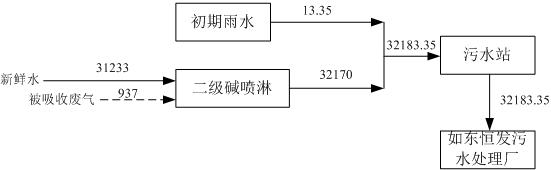 图5-6  水平衡   （t/a）③技改后全厂水平衡图技改后全厂水平衡见图5-7。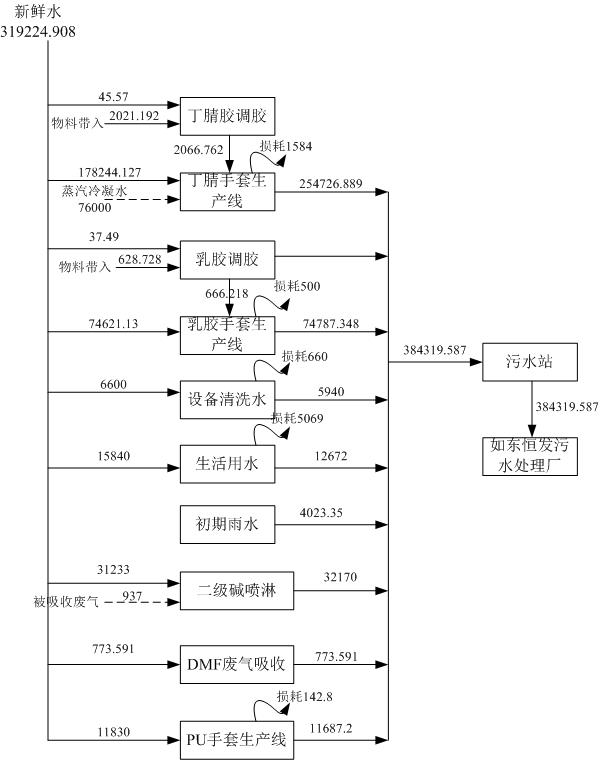 图5-7  技改后全厂水平衡    （t/a）6、建设项目主要污染物产生及预计排放情况7、环境影响分析8、建设项目拟采取的防治措施及预期治理效果9、结论与建议项目名称浸胶手套车间废气治理项目浸胶手套车间废气治理项目浸胶手套车间废气治理项目浸胶手套车间废气治理项目浸胶手套车间废气治理项目浸胶手套车间废气治理项目浸胶手套车间废气治理项目浸胶手套车间废气治理项目浸胶手套车间废气治理项目浸胶手套车间废气治理项目浸胶手套车间废气治理项目浸胶手套车间废气治理项目浸胶手套车间废气治理项目建设单位江苏恒辉安防股份有限公司江苏恒辉安防股份有限公司江苏恒辉安防股份有限公司江苏恒辉安防股份有限公司江苏恒辉安防股份有限公司江苏恒辉安防股份有限公司江苏恒辉安防股份有限公司江苏恒辉安防股份有限公司江苏恒辉安防股份有限公司江苏恒辉安防股份有限公司江苏恒辉安防股份有限公司江苏恒辉安防股份有限公司江苏恒辉安防股份有限公司法人代表王咸华王咸华王咸华王咸华王咸华联系人联系人联系人联系人李建生李建生李建生李建生通讯地址江苏省如东经济开发区工业新区黄山路西侧江苏省如东经济开发区工业新区黄山路西侧江苏省如东经济开发区工业新区黄山路西侧江苏省如东经济开发区工业新区黄山路西侧江苏省如东经济开发区工业新区黄山路西侧江苏省如东经济开发区工业新区黄山路西侧江苏省如东经济开发区工业新区黄山路西侧江苏省如东经济开发区工业新区黄山路西侧江苏省如东经济开发区工业新区黄山路西侧江苏省如东经济开发区工业新区黄山路西侧江苏省如东经济开发区工业新区黄山路西侧江苏省如东经济开发区工业新区黄山路西侧江苏省如东经济开发区工业新区黄山路西侧联系电话1525022386015250223860传真传真传真传真传真----邮政编码邮政编码226000226000建设地点江苏省如东经济开发区工业新区黄山路西侧江苏恒辉安防股份有限公司厂区内江苏省如东经济开发区工业新区黄山路西侧江苏恒辉安防股份有限公司厂区内江苏省如东经济开发区工业新区黄山路西侧江苏恒辉安防股份有限公司厂区内江苏省如东经济开发区工业新区黄山路西侧江苏恒辉安防股份有限公司厂区内江苏省如东经济开发区工业新区黄山路西侧江苏恒辉安防股份有限公司厂区内江苏省如东经济开发区工业新区黄山路西侧江苏恒辉安防股份有限公司厂区内江苏省如东经济开发区工业新区黄山路西侧江苏恒辉安防股份有限公司厂区内江苏省如东经济开发区工业新区黄山路西侧江苏恒辉安防股份有限公司厂区内江苏省如东经济开发区工业新区黄山路西侧江苏恒辉安防股份有限公司厂区内江苏省如东经济开发区工业新区黄山路西侧江苏恒辉安防股份有限公司厂区内江苏省如东经济开发区工业新区黄山路西侧江苏恒辉安防股份有限公司厂区内江苏省如东经济开发区工业新区黄山路西侧江苏恒辉安防股份有限公司厂区内江苏省如东经济开发区工业新区黄山路西侧江苏恒辉安防股份有限公司厂区内立项审批部门江苏省如东经济开发区管理委员会江苏省如东经济开发区管理委员会江苏省如东经济开发区管理委员会备案证号备案证号备案证号东管审备〔2020〕3号东管审备〔2020〕3号东管审备〔2020〕3号东管审备〔2020〕3号东管审备〔2020〕3号东管审备〔2020〕3号东管审备〔2020〕3号立项审批部门江苏省如东经济开发区管理委员会江苏省如东经济开发区管理委员会江苏省如东经济开发区管理委员会项目代码项目代码项目代码2020-320651-29-03-6293302020-320651-29-03-6293302020-320651-29-03-6293302020-320651-29-03-6293302020-320651-29-03-6293302020-320651-29-03-6293302020-320651-29-03-629330建设性质技改技改技改行业类别及代码行业类别及代码行业类别及代码大气污染治理N7722大气污染治理N7722大气污染治理N7722大气污染治理N7722大气污染治理N7722大气污染治理N7722大气污染治理N7722占地面积120m2（不含烟囱）120m2（不含烟囱）120m2（不含烟囱）绿化面积绿化面积绿化面积依托厂区现有依托厂区现有依托厂区现有依托厂区现有依托厂区现有依托厂区现有依托厂区现有总投资（万元）850850850其中：环保投资（万元）其中：环保投资（万元）其中：环保投资（万元）850850环保投资占总投资比例环保投资占总投资比例环保投资占总投资比例环保投资占总投资比例100%评价经费（万元）------预期投产日期预期投产日期预期投产日期2020年12月2020年12月2020年12月2020年12月2020年12月2020年12月2020年12月原辅材料及主要设施规格、数量原辅材料及主要设备情况详见表1.1-1、表1.1-2和表1.2-1。原辅材料及主要设施规格、数量原辅材料及主要设备情况详见表1.1-1、表1.1-2和表1.2-1。原辅材料及主要设施规格、数量原辅材料及主要设备情况详见表1.1-1、表1.1-2和表1.2-1。原辅材料及主要设施规格、数量原辅材料及主要设备情况详见表1.1-1、表1.1-2和表1.2-1。原辅材料及主要设施规格、数量原辅材料及主要设备情况详见表1.1-1、表1.1-2和表1.2-1。原辅材料及主要设施规格、数量原辅材料及主要设备情况详见表1.1-1、表1.1-2和表1.2-1。原辅材料及主要设施规格、数量原辅材料及主要设备情况详见表1.1-1、表1.1-2和表1.2-1。原辅材料及主要设施规格、数量原辅材料及主要设备情况详见表1.1-1、表1.1-2和表1.2-1。原辅材料及主要设施规格、数量原辅材料及主要设备情况详见表1.1-1、表1.1-2和表1.2-1。原辅材料及主要设施规格、数量原辅材料及主要设备情况详见表1.1-1、表1.1-2和表1.2-1。原辅材料及主要设施规格、数量原辅材料及主要设备情况详见表1.1-1、表1.1-2和表1.2-1。原辅材料及主要设施规格、数量原辅材料及主要设备情况详见表1.1-1、表1.1-2和表1.2-1。原辅材料及主要设施规格、数量原辅材料及主要设备情况详见表1.1-1、表1.1-2和表1.2-1。原辅材料及主要设施规格、数量原辅材料及主要设备情况详见表1.1-1、表1.1-2和表1.2-1。水及能源消耗量水及能源消耗量水及能源消耗量水及能源消耗量水及能源消耗量水及能源消耗量水及能源消耗量水及能源消耗量水及能源消耗量水及能源消耗量水及能源消耗量水及能源消耗量水及能源消耗量水及能源消耗量名称名称消耗量消耗量消耗量名称名称名称名称名称名称消耗量消耗量消耗量水（吨/年）水（吨/年）312333123331233燃油（吨/年）燃油（吨/年）燃油（吨/年）燃油（吨/年）燃油（吨/年）燃油（吨/年）------电（万千瓦时/年）电（万千瓦时/年）200200200燃气（标立方米/年）燃气（标立方米/年）燃气（标立方米/年）燃气（标立方米/年）燃气（标立方米/年）燃气（标立方米/年）396万396万396万燃煤（吨/年）燃煤（吨/年）------蒸汽（吨/年）蒸汽（吨/年）蒸汽（吨/年）蒸汽（吨/年）蒸汽（吨/年）蒸汽（吨/年）------废水排水放去向项目厂区实行“雨污分流、清污分流”。雨水经收集后排入市政雨水管网；本次技改项目生活废水，碱喷淋废水和初期雨水经厂区污水处理站（1300m3/d）预处理达《污水综合排放标准》（GB 8978-1996）表4中三级标准及《污水排入城镇下水道水质标准》（GB/T 31962-2015）表1中B等级标准后排入市政污水管网，经如东恒发水处理有限公司统一处理后达《城镇污水处理厂污染物排放标准》（GB18918-2002）一级A标准后排放，尾水排入掘苴河。废水排水放去向项目厂区实行“雨污分流、清污分流”。雨水经收集后排入市政雨水管网；本次技改项目生活废水，碱喷淋废水和初期雨水经厂区污水处理站（1300m3/d）预处理达《污水综合排放标准》（GB 8978-1996）表4中三级标准及《污水排入城镇下水道水质标准》（GB/T 31962-2015）表1中B等级标准后排入市政污水管网，经如东恒发水处理有限公司统一处理后达《城镇污水处理厂污染物排放标准》（GB18918-2002）一级A标准后排放，尾水排入掘苴河。废水排水放去向项目厂区实行“雨污分流、清污分流”。雨水经收集后排入市政雨水管网；本次技改项目生活废水，碱喷淋废水和初期雨水经厂区污水处理站（1300m3/d）预处理达《污水综合排放标准》（GB 8978-1996）表4中三级标准及《污水排入城镇下水道水质标准》（GB/T 31962-2015）表1中B等级标准后排入市政污水管网，经如东恒发水处理有限公司统一处理后达《城镇污水处理厂污染物排放标准》（GB18918-2002）一级A标准后排放，尾水排入掘苴河。废水排水放去向项目厂区实行“雨污分流、清污分流”。雨水经收集后排入市政雨水管网；本次技改项目生活废水，碱喷淋废水和初期雨水经厂区污水处理站（1300m3/d）预处理达《污水综合排放标准》（GB 8978-1996）表4中三级标准及《污水排入城镇下水道水质标准》（GB/T 31962-2015）表1中B等级标准后排入市政污水管网，经如东恒发水处理有限公司统一处理后达《城镇污水处理厂污染物排放标准》（GB18918-2002）一级A标准后排放，尾水排入掘苴河。废水排水放去向项目厂区实行“雨污分流、清污分流”。雨水经收集后排入市政雨水管网；本次技改项目生活废水，碱喷淋废水和初期雨水经厂区污水处理站（1300m3/d）预处理达《污水综合排放标准》（GB 8978-1996）表4中三级标准及《污水排入城镇下水道水质标准》（GB/T 31962-2015）表1中B等级标准后排入市政污水管网，经如东恒发水处理有限公司统一处理后达《城镇污水处理厂污染物排放标准》（GB18918-2002）一级A标准后排放，尾水排入掘苴河。废水排水放去向项目厂区实行“雨污分流、清污分流”。雨水经收集后排入市政雨水管网；本次技改项目生活废水，碱喷淋废水和初期雨水经厂区污水处理站（1300m3/d）预处理达《污水综合排放标准》（GB 8978-1996）表4中三级标准及《污水排入城镇下水道水质标准》（GB/T 31962-2015）表1中B等级标准后排入市政污水管网，经如东恒发水处理有限公司统一处理后达《城镇污水处理厂污染物排放标准》（GB18918-2002）一级A标准后排放，尾水排入掘苴河。废水排水放去向项目厂区实行“雨污分流、清污分流”。雨水经收集后排入市政雨水管网；本次技改项目生活废水，碱喷淋废水和初期雨水经厂区污水处理站（1300m3/d）预处理达《污水综合排放标准》（GB 8978-1996）表4中三级标准及《污水排入城镇下水道水质标准》（GB/T 31962-2015）表1中B等级标准后排入市政污水管网，经如东恒发水处理有限公司统一处理后达《城镇污水处理厂污染物排放标准》（GB18918-2002）一级A标准后排放，尾水排入掘苴河。废水排水放去向项目厂区实行“雨污分流、清污分流”。雨水经收集后排入市政雨水管网；本次技改项目生活废水，碱喷淋废水和初期雨水经厂区污水处理站（1300m3/d）预处理达《污水综合排放标准》（GB 8978-1996）表4中三级标准及《污水排入城镇下水道水质标准》（GB/T 31962-2015）表1中B等级标准后排入市政污水管网，经如东恒发水处理有限公司统一处理后达《城镇污水处理厂污染物排放标准》（GB18918-2002）一级A标准后排放，尾水排入掘苴河。废水排水放去向项目厂区实行“雨污分流、清污分流”。雨水经收集后排入市政雨水管网；本次技改项目生活废水，碱喷淋废水和初期雨水经厂区污水处理站（1300m3/d）预处理达《污水综合排放标准》（GB 8978-1996）表4中三级标准及《污水排入城镇下水道水质标准》（GB/T 31962-2015）表1中B等级标准后排入市政污水管网，经如东恒发水处理有限公司统一处理后达《城镇污水处理厂污染物排放标准》（GB18918-2002）一级A标准后排放，尾水排入掘苴河。废水排水放去向项目厂区实行“雨污分流、清污分流”。雨水经收集后排入市政雨水管网；本次技改项目生活废水，碱喷淋废水和初期雨水经厂区污水处理站（1300m3/d）预处理达《污水综合排放标准》（GB 8978-1996）表4中三级标准及《污水排入城镇下水道水质标准》（GB/T 31962-2015）表1中B等级标准后排入市政污水管网，经如东恒发水处理有限公司统一处理后达《城镇污水处理厂污染物排放标准》（GB18918-2002）一级A标准后排放，尾水排入掘苴河。废水排水放去向项目厂区实行“雨污分流、清污分流”。雨水经收集后排入市政雨水管网；本次技改项目生活废水，碱喷淋废水和初期雨水经厂区污水处理站（1300m3/d）预处理达《污水综合排放标准》（GB 8978-1996）表4中三级标准及《污水排入城镇下水道水质标准》（GB/T 31962-2015）表1中B等级标准后排入市政污水管网，经如东恒发水处理有限公司统一处理后达《城镇污水处理厂污染物排放标准》（GB18918-2002）一级A标准后排放，尾水排入掘苴河。废水排水放去向项目厂区实行“雨污分流、清污分流”。雨水经收集后排入市政雨水管网；本次技改项目生活废水，碱喷淋废水和初期雨水经厂区污水处理站（1300m3/d）预处理达《污水综合排放标准》（GB 8978-1996）表4中三级标准及《污水排入城镇下水道水质标准》（GB/T 31962-2015）表1中B等级标准后排入市政污水管网，经如东恒发水处理有限公司统一处理后达《城镇污水处理厂污染物排放标准》（GB18918-2002）一级A标准后排放，尾水排入掘苴河。废水排水放去向项目厂区实行“雨污分流、清污分流”。雨水经收集后排入市政雨水管网；本次技改项目生活废水，碱喷淋废水和初期雨水经厂区污水处理站（1300m3/d）预处理达《污水综合排放标准》（GB 8978-1996）表4中三级标准及《污水排入城镇下水道水质标准》（GB/T 31962-2015）表1中B等级标准后排入市政污水管网，经如东恒发水处理有限公司统一处理后达《城镇污水处理厂污染物排放标准》（GB18918-2002）一级A标准后排放，尾水排入掘苴河。废水排水放去向项目厂区实行“雨污分流、清污分流”。雨水经收集后排入市政雨水管网；本次技改项目生活废水，碱喷淋废水和初期雨水经厂区污水处理站（1300m3/d）预处理达《污水综合排放标准》（GB 8978-1996）表4中三级标准及《污水排入城镇下水道水质标准》（GB/T 31962-2015）表1中B等级标准后排入市政污水管网，经如东恒发水处理有限公司统一处理后达《城镇污水处理厂污染物排放标准》（GB18918-2002）一级A标准后排放，尾水排入掘苴河。放射性同位素和伴有电磁辐射的设施的使用本项目不涉及。放射性同位素和伴有电磁辐射的设施的使用本项目不涉及。放射性同位素和伴有电磁辐射的设施的使用本项目不涉及。放射性同位素和伴有电磁辐射的设施的使用本项目不涉及。放射性同位素和伴有电磁辐射的设施的使用本项目不涉及。放射性同位素和伴有电磁辐射的设施的使用本项目不涉及。放射性同位素和伴有电磁辐射的设施的使用本项目不涉及。放射性同位素和伴有电磁辐射的设施的使用本项目不涉及。放射性同位素和伴有电磁辐射的设施的使用本项目不涉及。放射性同位素和伴有电磁辐射的设施的使用本项目不涉及。放射性同位素和伴有电磁辐射的设施的使用本项目不涉及。放射性同位素和伴有电磁辐射的设施的使用本项目不涉及。放射性同位素和伴有电磁辐射的设施的使用本项目不涉及。放射性同位素和伴有电磁辐射的设施的使用本项目不涉及。1.1  工程内容及规模1.1.1  项目由来江苏恒辉安防股份有限公司（以下简称“恒辉公司”）前身系恒辉（南通）安全防护用品有限公司，成立于2004年4月，2017年12月改制变更设立为股份有限公司。恒辉公司位于江苏省如东经济开发区工业新区黄山路西侧，主要从事特种安全健康防护用品（含手套、服装、鞋帽）的研发、生产和销售。2008年，恒辉公司环境影响评价报告表通过审批；经过多年的发展，企业已发生较大的变化，企业现有项目主要内容为：PU手套400万打/年，丁腈手套250万打/年（含丁腈点珠手套20万打/年），乳胶手套250万打/年，针织手套350万打/年。2016年3月，如东县生态环境局环保清理排查建设项目确认登记表确认以上项目。2017年，废气治理工程技改项目取得了环评批复（东管审环[2017]13号）。由于国内外市场对企业产品需求增加，2018年11月进行了安全防护用品（手套）改扩建项目取得环评批复（东管审环[2018]63号），该项目分两期实施，一期项目2019年4月通过环保验收（东管审环[2019]22号），二期项目已建设未验收。目前，现有项目废气采用水喷淋、碱喷淋、活性炭吸附脱附+催化氧化、活性炭吸附等方法，在日常运行中，由于高浓有机废气波动较大，导致废气氧化装置催化氧化装置易剂中毒，从而有组织废气无法达标排放不能确保VOCs废气稳定达标排放，另一方面，使用活性炭吸附脱附浓缩低浓有机废气需要加热，若运行条件控制不当有存在安全隐患，与《关于做好生态环境和应急管理部门联动工作的意见》（苏环办2020101号）有差距。为适应《“两减六治三提升”专项行动方案》的通知、《江苏省挥发性有机物污染治理专项实施方案》和《2020年挥发性有机物治理攻坚方案》（环大气[2020]33号）等VOCs环保政策，恒辉公司对公司原采用活性炭+RCO处理的废气调整为旋转式RTO（以下简称“R-RTO”）、碱喷淋处理。2020年5月该项目经如东经济技术开发区备案（代码为2020-320651-29-03-629330）。需要说明的是，经H1和H4排气筒排放的废气收集处理不变。其中，PU手套生产线产生的高浓度废气（烘干段）经二级水喷淋塔后与丁腈点珠手套生产线的低浓度（配胶、浸胶工段）有机废气经一级水喷淋塔处理后一起经H1排气筒(20m)排放；危废仓库废气负压收集、污水处理站废气经加盖密封收集后经二级活性炭吸附装置处理后经过H4排气筒(20m)排放。按照《中华人民共和国环境保护法》、《中华人民共和国环境影响评价法》、《建设项目环境保护管理条例》等有关法律、法规，建设过程中或者建成投产后可能对环境产生影响的建设项目，必须进行环境影响评价。根据《建设项目环境影响评价分类管理名录》（环境保护部令44号，2017年9月1日起施行）及其修改单（生态环境部第1号令，2018年4月28日实施），本项目属于“三十四、环境治理业，99脱硫、脱硝、除尘、VOCs等工程”，应编制环境影响报告表。为此，江苏恒辉安防股份有限公司委托江苏绿源工程设计研究有限公司开展本项目环境影响评价工作。接受委托后，环评工作组认真研究了项目相关材料，并组织实地踏勘、初步调研、资料收集和核实相关信息。在此基础上，按照建设项目环境影响评价技术导则编制完成了本项目环境影响报告表，经环评审批部门审批后作为项目环境管理的依据之一。1.2 项目内容及规模1.2.1  项目概况项目名称：浸胶手套车间废气治理项目建设单位：江苏恒辉安防股份有限公司建设地址：江苏省如东经济开发区工业新区黄山路西侧建设性质：技改占地面积：120m2总 投 资：800万元，其中环保投资800万元员工情况：本项目不新增员工，从现有员工中调动工作制度：全年工作330日，采用三班制，年工作时数为7920小时行业类别：大气污染治理N77221.2.2  项目废气处理方案现有项目使用4套催化氧化系统处理有机废气，其中车间二使用1套20000m3/h催化氧化装置处理有机废气后经1根20m排气筒排放，车间三、四使用三套（两用一备）20000m3/h催化氧化装置处理有机废气后分别经2根20m排气筒排放。为减少排气筒数量，恒辉公司拟新增1套60000m3/h风量R-RTO系统和120000m3/h风量碱喷淋系统，用于处理丁腈手套生产线、乳胶手套生产线和配料中心产生的有机废气。本项目技改前后全厂废气处理工程运行情况见表1.2-1，本项目经济技术指标见表1.2-2，R-RTO技术参数见表1.2-3，碱喷淋排气筒一体化系统技术参数见表1.2-4。表1.2-1  本项目技改前后全厂废气处理工程运行方案表1.2-2  本项目经济技术指标一览表表1.2-3  R-RTO系统技术参数一览表注：本项目在设计、施工、验收等阶段还应根据项目实际情况对照蓄热燃烧法工业有机废气治理工程技术规范（HJ1093-2020）等相关要求进行调整优化。表1.2-4  碱喷淋排气筒一体化系统技术参数一览表1.2.3  主要生产设备本项目主要生产设备见表1.2-5。表1.2-5  主要生产装置一览表注：*喷淋塔与H2排气筒为一体化设备。1.2.4  公辅工程本项目公用及配套工程见表1.2-6。表1.2-6  本项目公用及配套工程注：事故应急池为恒辉公司与恒劢公司共用。（1）给水本项目新增用水主要为处理丁腈手套生产线（浸凝固剂、浸胶淋胶结膜工段）、乳胶手套生产线（浸凝固剂、浸胶、浸出纹剂）、配料中心（配胶增稠工段）和点珠车间（配胶烘干工段）产生的低浓度有机废气喷淋塔用水，共计31233t/a，由项目所在区域给水管网集中供给。（2）排水本技改项目主要产生碱喷淋废水和初期雨水，废水排放量增加32183.35t/a，依托厂区污水处理厂处理达标后经管网至如东恒发水处理有限公司处理，尾水排入掘苴河。（3）供电本项目新增用电量约200万kwh/a，由如东变电所供电。（4）天然气本项目新增天然气主要用于R-RTO助燃维持焚烧温度，约需使用396万m3/a，由天然气公司供给，天然气组分见表1.2-7。表1.2-7  天然气组分表（5）办公设施本项目办公依托现有办公楼，位于厂区南侧厂界，距离本项目180m，详见平面布置图。（6）原辅料仓库本项目使用的原辅料储存依托现有918.06m3原料仓库储存。（7）五金仓库本项目检维修使用的工具设备依托现有2183.1m3五金仓库储存。（8）运输本项目依托厂区现有2辆叉车（1用1备）运输原辅料、检维修工具设备和运行产生的危废。（9）废气处理本项目依托现有集气罩和废气收集管道，新增1套风量为60000m3/h R-RTO系统，将丁腈手套生产线（烘干工段）、乳胶手套生产线（烘干工段）产生的高浓度有机废气经收集一起进入R-RTO焚烧处理，尾气接入喷淋塔排气筒一体化装置中的排气筒排放（H2：25m）；丁腈手套生产线（浸凝固剂、浸胶淋胶结膜工段）、乳胶手套生产线（浸凝固剂、浸胶、浸出纹剂）、配料中心（配胶增稠工段）和点珠车间（配胶烘干工段）产生的低浓度有机废气经过二级碱喷淋处理后通过喷淋塔排气筒（120000m3/h，H2：25m）一体化设备达标排放。经H1和H4排气筒排放的废气收集处理不变。（10）废水处理本项目碱喷淋废水和初期雨水（32183.35t/a）主要成分为含有机物废水，依托现有项目污水处理站处理（设计能力1300m3/d，运行330天）。目前，一期、二期废水量分别为228547.53t/a和123588.707t/a，总计352136.237t/a，约1067m3/d，从设计能力考虑，仍有233m3/d余量，可接纳新增废水的处理。（11）噪声防治采购低噪声设备，安装基础减振，合理进行R-RTO设备、碱喷淋装置布置，厂界设置绿化，加强设备维护确保设备运行稳定。（12）固废处置废润滑油、废含油抹布和废蓄热瓷片依托厂区现有的35m2危废仓库暂存，并委托有资质单位处理。（13）初期雨水处置初期雨水依托厂区现有350m3初期雨水收集池收集后送厂区污水处理站处理。（14）事故水处置依托厂区内现有的事故应急池（500m3）。（15）排污口规范化依托厂区内现有雨水总排口排口和污水总排口，接管排放。1.2.5  原辅材料本项目主要原辅材料见表1.2-7，主要原辅材料理化性质见表1.2-8。表1.2-7  本项目主要原辅材料注：*初始运行需要使用1t蓄热体，之后每三年补充1t新蓄热体以更换破损的废蓄热体表1.2-8  本项目主要原辅材料理化性质1.2.6  平面布置及周边环境概况（1）平面布置本项目位于江苏省如东经济开发区工业新区黄山路西侧恒辉公司厂区内西北侧，恒劢污水处理站与恒辉硫化间之间，北侧为恒辉围墙，南侧为维修中心，厂区总平面布置见附图3。（2）周边环境概况恒辉公司厂界东侧隔黄山路为泰辉针织印染有限公司；西侧地为恒劢安全防护用品有限公司；南侧隔金沙江路为南通诚展包装制品公司和江苏大望服饰有限公司；北侧隔永丰河为南通菜丰堂食品有限公司。本项目地理位置见附图1，周边300米概况见附图2。周边土地利用规划见附图8。1.2.7 分析判定相关情况（1）产业政策相符性本项目为国民经济行业类别中的[N7722]大气污染治理，属于《产业结构调整指导目录(2019年本)》中鼓励类“四十三、环境保护与资源节约综合利用41、挥发性有机物减量化、资源化和末端治理及监测技术；属于《江苏省工业和信息产业结构调整指导目录（2012年本）》（苏政办发[2013]9号）及《关于修改<江苏省工业和信息产业结构调整指导目录>（2012年本）部分条目的通知》（苏经信产业[2013]183号）鼓励类中“二十一、环境保护与资源节约综合利用 15、“三废”综合利用与治理工程”；项目不属于《江苏省工业和信息产业结构调整限制、淘汰目录和能耗限额》(苏政办发[2015]118号)中限制类和淘汰类项目，本项目不属于《南通市工业结构调整指导目录》（通政办发[2007]14号）中限制类和淘汰类项目，亦不属于其它相关法律法规要求淘汰和限制的产业。本项目已于2020年05月21日在江苏省如东经济开发区管理委员会备案，项目代码为：2020-320651-29-03-629330。备案证详见附件1。综上，本项目符合国家及地方产业政策的各项相关规定。（2）选址及用地规划相符性本项目位于江苏省如东经济开发区工业新区黄山路西侧江苏恒辉安防股份有限公司厂区内，该地块属于工业用地。本项目不属于《限制用地项目目录（2012年本）》、《禁止用地项目目录（2012年本）》中限制和禁止项目，同时也不属于《江苏省限制用地项目目录（2013年本）》和《江苏省禁止用地项目目录（2013年本）》中限制和禁止用地项目。因此，本项目的建设符合国家土地利用政策要求。（3）园区产业定位相符性本项目在如东经济开发区工业新区内，根据《江苏省如东经济开发区规划环境影响跟踪评价报告书》及《江苏省如东经济开发区规划环境影响跟踪评价报告书的批复》，如东经济开发区工业新区的产业定位为：纺织印染、食品、机械、电子、新材料，鼓励发展低消耗、低污染、节水和资源综合利用的项目，严格限制单纯铸造类，普通线路样板类项目。本项目为大气污染治理项目，不在如东经济开发区工业新区规划环评的负面清单中，符合规划要求。（4）“三线一单”相符性①生态保护红线根据《江苏省国家级生态保护红线规划》（苏政发[2018]74号）、《省政府关于印发江苏省生态空间管控区域规划的通知》（苏政发[2020]1号文），项目所在区域生态红线保护区详见表1.2-9，生态空间管控区域见表1.2-10，本项目生态红线图见附图5。表1.2-9  江苏省国家级生态红线（如东县）生态空间管控区域：根据《江苏省生态空间管控区域规划》（苏政发[2020]1号），距离本项目最近生态空间管控区域为如泰运河清水通道维护区（南3.5km，附图5），表1.2-10  本项目与江苏省生态空间管控区域（如东县）位置关系一览表综上，本项目选址符合生态红线保护要求。②环境质量底线相符性根据《2019年南通市生态环境状况公报》，本项目所在区域为非达标区。2019年，如东职校大气自动监测站点监测数据（见表三）可知，项目所在地区域大气环境（PM2.5（保证率95%日均浓度）、O3（保证率90%日均浓度））质量现状为超标。为了改善环境空气质量，国务院关于印发《打赢蓝天保卫战三年行动计划》的通知，国发[2018]22号，到2020年，PM2.5未达标地级及以上城市浓度比2015年下降18%以上，地级及以上城市空气质量优良天数比率达到80%，重度及以上污染天数比率比2015年下降25%以上。具体大气污染物目标分解计划根据《南通市2020年大气污染防治工作计划》（通政办发[2020]34号）执行，主要内容为强化生态环境空间管控；推进重点行业转型升级；实施共性工厂建设和集中处理；严格煤炭消费总量控制；加快发展清洁能源和新能源；加大绿色建筑推广力度；优化调整货物运输结构；推广高效绿色货运组织方式；加快机动车（机）结构升级；加大船舶更新升级改造；实施绿化工程；推进农业源排放控制；强化餐饮油烟污染防治；编制实施VOCs专项整治方案；大力推进低VOCs含量源头替代；加强VOCs无组织排放管理；推进重点行业深度治理；实施锅炉综合整治；开展工业炉窑综合治理；加强机动车污染防治；强化非道路移动机械污染防治；加大船舶污染防治力度；开展油品质量检查；严格施工和道路扬尘监管；推进堆场、码头扬尘污染控制；实施降尘考核；加强重污染天气应急管控；完善区域大气污染防治协作机制；进一步推进重污染天气应急管控豁免；提高科技支撑等措施，大气环境质量状况可以得到进一步改善。水环境（高锰酸盐指数、化学需氧量、总磷等）质量现状为超标。随着如东县人民政府关于河道整治工作的开展，能够实现地表水环境质量达标。根据监测数据，建设项目所在区域昼间声环境可达到《声环境质量标准》（GB3096-2008）中的3类区标准限值要求。本项目高噪声设备经过减振、隔声等降噪措施后，不会引起所在区域声环境质量功能的改变。本项目营运期产生的废水、废气通过相应的治理措施处理后均可达标排放，固废得到妥善处置，噪声对周边环境影响较小，且建设项目环境风险可控制在安全范围内，因此，本项目的建设对区域环境质量影响较小，不会突破环境质量底线。③资源利用上线本技改项目用水量为31233t/a，当地自来水的供水能力能够满足本技改项目的新鲜水使用要求；项目新增用电200万kwh/a，当地电网能够满足本项目需求。用天然气量为398万m3/a，当地天然气公司能够满足本项目需求。因此，本项目用水、用电、用天然气均在供应能力范围内，不会突破区域资源利用上线。④环境准入负面清单相符性本项目不属于《市场准入负面清单2019》中禁止类、未获得许可或资质条件许可类项目。对照“《<长江经济带发展负面清单指南>江苏省实施细则（试行）》（苏长江办发[2019]136号）”中的要求，本项目为大气污染治理项目，符合《长江经济带发展负面清单指南》江苏省实施细则管控条款（试行）（苏长江办发[2019]136号）中相关要求。具体管控要求对照详见表1.2-11。表1.2-11  与《<长江经济带发展负面清单指南>江苏省实施细则（试行）》相符性分析（4）与相关环保政策的相符性分析①与《江苏省人民政府关于印发江苏省打赢蓝天保卫战三年行动计划实施方案的通知》（苏政发[2018]122号）文件的相符性分析表1.2-12 项目与蓝天保卫战实施方案的相符性②与《南通市打赢蓝天保卫战三年行动计划实施方案（2018-2020年）》文件的相符性分析表1.2-13 项目与蓝天保卫战实施方案的相符性③与《中共江苏省委江苏省人民政府关于印发〈“两减六治三提升”专项行动方案〉的通知》（苏发〔2016〕47号）、《市政府办公室关于印发南通市“两减六治三提升”专项行动方案的通知》相符性分析。表1.2-14 项目与“两减六治三提升”专项行动方案的相符性④与《江苏省有机废气污染防治管理办法》（江苏省人民政府令第119号）的相符性分析表1.2-15 项目江苏省有机废气污染防治管理办法的相符性⑤《重点行业挥发性有机物综合治理方案》（环大气[2019]53号）相符性分析本技改项目处理的废气中VOCS含量高，项目废气收集使用密封性强负压状态的管道，将废气处理工艺由“催化氧化”改为“R-RTO焚烧和二级碱喷淋吸收”，有利于日常监测与管理，并提高VOCs废气的处理效率。因此，本技改项目与《重点行业挥发性有机物综合治理方案》（环大气[2019]53号）相符。⑥与《2020年挥发性有机物治理攻坚方案》（环大气[2020]33号）相符性分析本技改项目处理的废气中VOCs含量高，项目废气经密封负压管道收集效率可达99%，采取“R-RTO焚烧和二级碱喷淋吸收”废气处理工艺，VOCs废气的处理效率可达98%左右。因此，本技改项目与《2020年挥发性有机物治理攻坚方案》（环大气[2020]33号）相符。⑦与《长三角地区2019-2020年秋冬季大气污染综合治理攻坚行动方案》（环大气[2019]97号）相符性分析现有项目采用密封负压管道收集效率达99%，采取“R-RTO焚烧和二级碱喷淋”吸收废气处理工艺，VOCS废气的处理效率可达90%。因此本项目与《长三角地区2019-2020年秋冬季大气污染综合治理攻坚行动方案》（环大气[2019]97号）相符。1.3  与本项目有关的现有污染情况及主要环境问题1.3.1  厂区现有项目基本情况江苏恒辉安防股份有限公司厂区现有项目环保手续履行情况见表1.3-1。表1.3-1  现有项目环保手续履行情况注：[1]400万打/年PU手套、250万打/年（含点珠20）、250万打/年乳胶手套、350万打/年针织手套项目已经技改扩建为安全防护用品（手套）改扩建项目（一期+二期）。1.3.2  厂区现有项目产品方案现有项目主体工程见表1.3-2，现有项目各期建设情况见表1.3-3，产品方案见表1.3-4。表1.3-2  现有项目主体工程表1.3-3  现有已建、在建、拟建项目建设内容注：[1]原400万打/年PU手套、250万打/年（含点珠20）、250万打/年乳胶手套、350万打/年针织手套项目已经技改扩建为安全防护用品（手套）改扩建项目（一期+二期）。表1.3-4  现有已批项目产品方案一览表注：350万打自制针织手套作为PU手套、丁腈手套、乳胶手套的手套胚，不外售。1.3.3  现有项目公用及辅助工程现有项目公用及辅助工程见表1.3-4。表1.3-4  现有项目公用及辅助工程注：现有一期项目已批已环保验收；现有二期项目为已批在建；H2排气筒在建设一期项目时已拆除1.3.4  现有项目工程分析现有项目为安全防护用品（手套）改扩建项目，概况如下：（1）主要原辅材料及能源消耗现有项目原辅材料及能耗表见表1.3-5。表1.3-5  现有项目原辅材料及能耗表注：现有项目PU手套、丁腈手套、乳胶手套生产共需使用手套坯4354.58t/a，另2791.580t/a手套坯外购。（2）主要生产设备现有项目设备见表1.3-6（a）和表1.3-6（b）。表1.3-6（a）  现有一期项目设备一览表表1.3-6（b）  现有二期项目建成后全厂设备一览表工艺流程①PU手套工艺流程及产污环节现有项目PU手套具体生产工艺流程见图1.3-1。图1.3-1  生产工艺流程及产物环节图②丁腈手套工艺流程及产污环节丁腈手套具体生产工艺流程见图1.3-2。图1.3-2  生产工艺流程及产物环节图③乳胶手套工艺流程及产污环节乳胶手套具体生产工艺流程见图1.3-3。图1.3-3  生产工艺流程及产物环节图④配料中心工艺流程及产污环节丁腈胶配胶、乳胶配胶具体生产工艺流程见图1.3-4、1.3-5。图1.3-4  丁腈胶配胶生产工艺流程及产物环节图图1.3-5  乳胶胶配胶生产工艺流程及产物环节图1.3.5  现有项目污染治理措施（1）废气污染防治措施现有项目有组织废气污染物治理情况见表1.3-7和图1.3-6。表1.3-7  现有项目有组织废气治理措施情况注：原H2排气筒已拆除。图1.3-6  现有项目工艺废气收集及处理图现有项目无组织废气主要为生产车间（PU线、丁腈线、乳胶线和点珠车间）、配料中心、污水站和危废仓库未被收集到的DMF、甲醇、二甲苯、醋酸、苯甲酸、氨气等废气。恒辉公司在采用国内先进成熟的生产工艺和设备的基础上，对生产过程中危险的部位采取可靠的防护措施，提高设备的自动化水平，加强管理，降低跑、冒、滴、漏等各种事故的发生。具体防治措施如下：A.生产线进行密闭，减少各敞口工艺过程中物料的无组织排放①对生产线全线进行密闭，将无组织排放的废气采用微负压管道收集集中处理达标后有组织排放，有效减少无组织排放量。②固体投料采用自动化投料，并采用加盖密闭的设备，液体投料采用管道投料，生产过程中物料输送采用管道输送。③对设备、管道、阀门等易漏点应经常检查、检修，保持装置气密性良好。④加强操作工的培训和管理，所有操作严格按照既定的规程进行，以减少人为造成的对环境的污染。B.加强厂区内的生产组织和管理，禁止乱堆乱放，减少废包装桶无组织排放①使用过程中，在满足生产的情况下，使桶口尽量小的暴露于环境中，尽量减少易挥发物质向环境中的无组织挥发；②使用结束后立即封盖，保持料桶可靠密闭，避免桶内有机物的无组织挥发；③使用完毕，待回收的原料包装桶在暂存过程中，须做好封盖处理，保持桶内密闭，切断桶内剩余的少量易挥发物料以无组织形式进入大气的途径，避免废液造成的废气污染。（2）水污染防治措施现有项目主要为丁腈线冲洗废水、丁腈、乳胶线泡洗废水、洗胶缸废水、初期雨水、生活污水等。丁腈线冲洗废水、洗胶缸废水中污染物浓度较高，收集至高浓废水收集池，丁腈、乳胶线泡洗废水、初期雨水中污染物浓度较低，收集至低浓废水收集池，经各自混凝沉淀处理后混合，与生活污水一起进一级水解酸化+一级活性污泥反应池+二级水解酸化池+二级活性污泥反应池处理后接管至如东恒发水处理有限公司统一处理后达《城镇污水处理厂污染物排放标准》（GB 18918-2002）一级A标准后尾水排入掘苴河。现有项目废水收集流向、处理流程图见图1.3-7。图1.3-7  废水收集流向、处理流程图（3）固体废物防治措施现有项目产生的固体废物为次品手套、废胶皮、废活性炭、含水DMF废液、污水站污泥、废包装桶、废包装袋、生活垃圾等。其中次品手套外售，废胶皮、废活性炭、含水DMF废液、废包装袋、废催化剂等危废委托有资质单位处置，污水站污泥、生活垃圾等一般固废委托环卫部门清运。现有项目已建35m2危废仓库用于存储危废，暂存周期不超过1个月，可满足现有项目贮存要求，危废库已采取防风、防雨、防晒、防渗漏等措施。项目危废暂存场所基本情况详见表1.4-8。表1.3-8  建设项目危险废物暂存场所（设施）基本情况表（4）噪声污染防治措施现有项目对外环境影响最大的噪声源是脱模机、风机、泵类等生产设备。对高噪声设备采用隔断传播途径的方法，置于室内隔声，同时在建筑设计中采用门窗密封装置；设置单独基础或减震垫减少其振动以弹性波的形式在基础、地板、墙壁、管道中传播。风机噪声是以动力性气流噪声为主，声的传播途径较多，一般通过进风口、出风口、机壳及基础传播出来，因而对风机噪声的控制，应针对这四种传播途径采取相应的控制措施。在风机的进、出口装置宽频衰减、阻损小的阻性消声器；风机机壳敷设一定厚度的吸声材料；安装风机的地基要设计合理的参数，安装时采用减振措施，这样既降低因设备安装不良而产生的机械噪声，也防止固体噪声通过地基传播到外界环境。另外，尽量选择低噪声设备。原辅材料汽车运输产生的噪声在夜间对环境影响较大，现有项目合理安排汽车运行时间，尽量减少夜间工作时间。在厂内总平面设计中，充分考虑声源方向性及车间噪声强弱，利用建构筑物、绿化植物等对噪声的屏蔽、吸纳作用，进行合理布局，以起到降低噪声影响的作用。经采取上述综合治理和防范措施后，现有项目各高噪声设备产生的噪声可得到有效控制，厂区边界噪声昼夜预测结果均能符合《工业企业厂界环境噪声排放标准》(GB12348-2008)中的3类区标准限值。土壤和地下水污染防治措施现有项目针对项目可能发生的地下水和土壤污染，按照“源头控制、末端防治、污染监控、应急响应”相结合的原则，从污染物的产生。入渗、扩散、应急响应全阶段进行控制。①源头控制主要包括在工艺、管道、设备、储存构筑物采取相应措施，防止和降低污染物跑、冒、滴、漏，将污染物泄漏的环境风险事故降到最低程度，主要包括生产车间的管理，加强过程管理；管线敷设尽量采用“可视化”原则，即管道尽可能地上敷设，做到污染物“早发现”早处理，减少由于埋地管道泄漏而造成的地下水污染。②末端控制措施主要包括厂内污染区地面的防渗措施和泄漏、渗漏污染物收集措施，即在污染区地面进行防渗处理，防止洒落地面的污染物渗入地下，并把滞留在地面的污染物收集起来，集中送至污水处理设施处理；末端控制采取分区防渗原则。③应急响应措施包括一旦发现地下水或土壤污染事故，立即启动应急预案、采取应急措施控制地下水污染，并使污染得到治理。④防治分区措施现有项目根据物料或者污染物泄漏的途径和生产功能单元所处的位置，将厂区划分为一般污染防治区和重点污染防治区。一般污染防治区：裸露于地面的生产功能单元，污染地下水和土壤环境的物料或污染物泄漏后，可及时发现和处理的区域或部位。重点污染防治区：危废暂存间区域按照《危险废物贮存污染控制标准》（GB18599-2001）及2013年修改单要求采取防渗。⑤防渗措施a.在处理或储存危险固废的所有区域将设有不渗漏的地基，地面与裙脚要用坚固、防渗的材料建造，建筑材料与危险废物相容，以防止渗漏。b.按照规范收集危险废物，避免化学品与地面直接接触。c.生产废水采用分类收集、分质处理的原则，采用密闭管道输送至废水预处理设施，管道应严格做好防渗、防腐、防漏处理e.原料仓库、废品库应委托有资质单位按照规范要求设计和施工，并做好相应的防渗漏处理，有专人负责原辅料的日常检查，并做好记录，防止污染地下水和土壤。环境风险防治措施①废气处理设施风险防范措施对废气处理设施定期检查、维护，对碱喷淋等定期检查、更换，以确保废气处理设施正常运行；制定了废气处理设施操作规程，责任到专人负责；废气治理设施设有标识，并注有注意事项，以防止误操作后以外的事故排放；②废水处理设施风险防范措施定期检查废水处理设施，防治有损伤和存在事故隐患；污水处理站出现故障时，按照应急预案要求及时组织人员分析原因，找出事故所在处并及时抢修，以便尽快使废水处理设施正常运行；③火灾、爆炸事故的预防措施建立健全防火安全规章制度并严格执行，已建立安全责任制度、防火防爆制度、用火审批制度、安全检查制度和其他安全制度。合理分区，在防爆区内杜绝火源。在易燃、易爆及有害气体存在的危险环境中，设置可燃气体或有毒气体检测报警系统和灭火系统。采用有效的通风和除尘措施，严禁吸烟及明火作业。1.3.6  厂区现有项目污染物产生及排放情况厂区现有项目为功能性安全防护手套自动化升级改造及扩产项目（一期和二期），均已验收并投产。（1）废气①有组织废气2019年2月19日、2019年2月20日、2019年3月10日、2019年3月11日，无锡市中证检测技术有限公司对该项目工艺废气排气筒1#、2#、3#进行了监测。监测结果表明，DMF符合《合成革与人造革工业污染物排放标准》（GB21902-2008）表5中的聚氨酯湿法工艺排放标准；丁腈、乳胶手套生产线产生的非甲烷总烃、苯甲酸（参考非甲烷总烃）、颗粒物、氨、氨气、二甲苯符合《橡胶制品工业污染物排放标准》（GB27632-2011）表5标准，硫化氢符合《恶臭污染物排放标准》（GB14554-93），甲醇、丙烯腈、异丙醇、醋酸、丙酮符合《上海市大气污染物综合排放标准》（DB31/933-2015）中表1、3及附录A中标准。废气检测结果见表1.3-9。表1.3-9  废气检测结果注：监测数据引用自无锡市中证检测技术有限公司监测报告WXEPD190110113007CSR1。浓度未检出以“ND”表示，DMF检出限0.1mg/m3。续表1.3-9  废气检测结果注：监测数据引用自无锡市中证检测技术有限公司监测报告WXEPD190110113007CSR1。浓度未检出以“ND”表示，醋酸检出限8mg/m3。续表1.3-9  废气检测结果注：监测数据引用自无锡市中证检测技术有限公司监测报告WXEPD190110113007CSR1、WXEPD190310113009CS。浓度未检出以“ND”表示，硫化氢检出限0.01mg/m3。续表1.3-9  废气检测结果注：监测数据引用自无锡市中证检测技术有限公司监测报告WXEPD190110113007CSR1。浓度未检出以“ND”表示，丙酮检出限0.01mg/m3、丙烯腈检出限0.2mg/m3。续表1.3-9  废气检测结果注：监测数据引用自无锡市中证检测技术有限公司监测报告WXEPD190310113009CS。浓度未检出以“ND”表示，甲醇检出限2mg/m3、氨检出限0.25mg/m3。续表1.3-9  废气检测结果注：监测数据引用自无锡市中证检测技术有限公司监测报告WXEPD190310113009CS。续表1.3-9  废气检测结果注：监测数据引用自无锡市中证检测技术有限公司监测报告WXEPD190310113009CS。浓度未检出以“ND”表示，甲醇检出限2mg/m3、氨检出限0.25mg/m3。续表1.3-9  废气检测结果注：监测数据引用自无锡市中证检测技术有限公司监测报告WXEPD190110113007CSR1。浓度未检出以“ND”表示，醋酸检出限8mg/m3。续表1.3-9  废气检测结果注：监测数据引用自无锡市中证检测技术有限公司监测报告WXEPD190110113007CSR1。浓度未检出以“ND”表示，异丙醇检出限0.3mg/m3。续表1.3-9  废气检测结果注：监测数据引用自无锡市中证检测技术有限公司监测报告WXEPD190110113007CSR1。②无组织废气2019年02月19日至2019年02月20日，无锡市中证检测技术有限公司对现有一期项目无组织废气进行了监测，监测结果表明，无组织排放的颗粒物、甲醇、二甲苯、丙烯腈、DMF、硫化氢、非甲烷总烃均符合相应的标准，废气监测结果见表1.3-10。表1.3-10  厂界无组织排放监测结果与评价注：监测数据引用自无锡市中证检测技术有限公司监测报告WXEPD190110113007CSR1、WXEPD190310113009CS。浓度未检出以“ND”表示，甲醇检出限0.1mg/m3、二甲苯检出限检出限0.0015mg/m3、醋酸检出限8mg/m3、硫化氢检出限0.001mg/m3、DMF检出限0.02mg/m3、丙烯腈检出限0.2mg/m3、异丙醇检出限0.3mg/m3、丙酮检出限0.01mg/m3。（2）废水2019年2月19日和2019年2月20日，无锡市中证检测技术有限公司对本项目污水处理装置进行了监测。废水监测结果见表1.3-11和1.3-12。表1.3-11  废水预处理设施监测结果注：监测数据引用自无锡市中证检测技术有限公司监测报告WXEPD190110113007CSR1、WXEPD190310113009CS。表1.3-12  废水监测结果注：监测数据引用自无锡市中证检测技术有限公司监测报告WXEPD190110113007CSR1。浓度未检出以“ND”表示，二甲苯0.0007mg/L。续表1.3-12  废水监测结果注：监测数据引用自无锡市中证检测技术有限公司监测报告WXEPD190310113009CS。以上监测结果表明，验收监测期间，废水中DMF及相关基准排水量符合《合成革与人造革工业污染物排放标准》（GB21902-2008）中表2表标准；废水中污染物因子COD、SS、氨氮、TP及相关基准排水量符合《橡胶制品工业污染物排放标准》（GB27632-2011）中表2间接排放限值，二甲苯符合《污染综合排放标准》（GB8978-1996）中三级标准。（3）噪声2019年2月19日至2019年02月20日期间生产正常，各减噪设备及防护设施运行正常。本项目验收监测期间，现有一期项目厂界噪声排放符合《工业企业厂界环境噪声排放标准》（GB12348-2008）3类标准。厂界噪声监测结果见表1.3-13。表1.3-13  厂界噪声监测结果以上监测结果表明，验收监测期间，公司各厂界昼、夜噪声均达标排放。（4）固废现有一期项目产生的手套次品、废砂外售处理；污水站污泥委托南通绿能固废处置有限公司处置；含水DMF废液委托南通万顺化工科技有限公司处理；废胶皮、废包装袋、废活性炭委托如东大恒危险废物有限公司处理；生活垃圾由环卫部门统一处理，项目固废实现零排放。现有二期项目废胶皮委托如东大恒危险废物处理有限公司处理；DMF废液委托南通万顺化工科技有限公司处理，废胶皮（HW13）、废活性炭（HW49）委托如东大恒危险废物处理有限公司处置，废催化剂（HW50）委托开封市永和有色金属有限公司处置，污泥委托南通绿能固废处置有限公司处理，次品出售，生活垃圾由环卫部门定期清运，项目固废实现零排放。危险固废暂存于厂区危废堆场，危废堆场按照《危险废物贮存污染控制标准》（GB18597-2001）及其修改单的要求暂存。1.3.7  现有项目风险分析现有项目生产设施风险识别范围主要有：PU手套、丁腈手套、乳胶手套生产线、原料仓库和化学品装卸。所涉及的物质风险识别范围包括：DMF、甲醇、冰醋酸、异丙醇、二甲苯、苯甲酸、丙酮、硫磺等危险物质。根据同项目类比，现有项目存在泄漏、火灾、爆炸和倾倒泄漏等风险。现有项目采取的风险防范措施如下：（1）火灾爆炸事故风险防范措施①控制与消除火源②采取防火防爆措施③加强管理、严格纪律（2）自动控制设计安全防范措施①设置必要的监控、检测和检验设施②控制室内设相对独立的事故处理系统（3）电气、电讯安全防范措施①严格按有关爆炸危险场所电气安全规定划分生产装置作业场所的火灾危险等级，并选用相应的电气设备和控制仪表，设计相应的防静电和防雷保护装置；②各生产装置根据需要设计双电源或设计备用柴油发电机组，保证安全防护设施和安全检查仪表的用电。（4）次/伴生污染防治措施发生火灾后，首先要进行灭火，降低着火时间，减少燃烧产物对环境空气造成的影响；事故救援过程中产生的喷淋废水和消防废水应引入厂内事故池暂时收集，然后分批进入污水收集池达到接管标准后出厂；其它废灭火剂、拦截、堵漏材料等在事故排放后统一收集送有资质单位进行处理。由上述分析可知，事故发生时，可能会产生伴生、次生污染物CO等，会对周边大气环境造成一定的影响。企业应针对各种可能存在的次生污染物制定针对性的应急预案，一旦发生该类事故，立即组织力量进行救援、现场消洗。（5）废气处理系统风险防范措施现有项目废气处理系统主要风险事故是废气处理装置发生故障，致使废气未经有效处理后超标排放。应对废气处理系统进行定期的监测和检修，如发生腐蚀、设备运行不稳定的情况，需对设备进行更换和修理，确保废气处理装置的正常运行。（6）危废贮存、运输过程风险防范措施项目危废贮存场所应按照《危险废物贮存控制标准》进行建设，并设置防渗、防漏、防雨、防腐等相关设施，可满足暂存要求。危险废物的运输应由危险废物处置单位安排专人专车运送，同时注意运输工具的密封，采取相应的安全防护和污染防治措施，包括防爆、防火、防中毒、防泄漏、防飞扬、防雨或其他防治污染环境的措施等，防止造成二次污染。同时在环境管理中注意以下内容：建设单位应通过“江苏省危险废物动态管理信息系统”（江苏省环保厅网站）进行危险废物申报登记，将危险废物的实际产生、贮存、利用、处置等情况纳入生产记录，建立危险废物管理台账和企业内部产生和收集、贮存、转移等部门危险废物交接制度；必须明确企业为固体废物污染防治的责任主体，要求企业建立风险管理及应急救援体系，执行环境监测计划、转移联单管理制度及国家和省有关转移管理的相关规定、处置过程安全操作规程、人员培训考核制度、档案管理制度、处置全过程管理制度等。（7）编制突发环境事件应急预案恒辉公司于2017年12月编制了《突发环境事件应急预案》，备案编号为320623-2017-117-M。1.3.8  现有项目环评批复“三本账”核算现有项目环评已批复“三本账”核算分别见表1.3-14、表1.3-15，表1.3-16。表1.3-14  现有一期项目污染物“三本账”汇总   （t/a）注：VOCs为除氨和硫化氢之外的挥发性有机物之和。表1.3-15  现有二期项目污染物“三本账”汇总   （t/a）注：VOCs为除氨和硫化氢之外的挥发性有机物之和。表1.3-16  现有全厂污染物“三本账”汇总   （t/a）注：VOCs为除氨和硫化氢之外的挥发性有机物之和。1.3.9  现有项目存在环保问题及“以新带老”措施（1）现有项目环保问题由于高浓有机废气波动较大，导致废气氧化装置催化剂中毒，不能确保VOCs废气稳定达标排放，另一方面，活性炭吸附脱附浓缩低浓有机废气需要加热，若运行条件控制不当存在安全隐患，且无法控制在事故状态下进炉前废气在其有机物的爆炸极限下线（LEL）的25%以下，与《关于做好生态环境和应急管理部门联动工作的意见》（苏环办[2020]101号）存在差距。（2）“以新带老”措施按照《重点行业挥发性有机物综合治理方案》（环大气[2019]53号）和《2020年挥发性有机物治理攻坚方案》（环大气[2020]33号）、《关于做好生态环境和应急管理部门联动工作的意见》（苏环办2020101号）相关要求对公司原采用活性炭+RCO处理的废气为规范并完善污染防治措施以利于日常管理与监测，预闲置现有催化氧化系统，购置调整为旋转式RTO（以下简称“R-RTO”）、碱喷淋及配套废气处理装置1台/套以处理生产过程中产生的部分有机废气替代现有的催化氧化系统处理，确保VOCs废气稳定达标排放。废气进入R-RTO前，废气管道应设置防爆膜、防止管道堵塞的泄压阀，缓冲罐上设置泄压阀，RTO炉膛设置防爆口等安全设施，采用防爆风机，缓冲罐和RTO炉应拉开足够距离，保证有机废气浓度高时有RTO炉有足够时间来进行连锁，缓冲罐至RTO管线等位置防设置回火装置，紧急排放阀宜设置独立远程控制，防止在非正常情况下，气流堵塞，影响上游设施。1.1  工程内容及规模1.1.1  项目由来江苏恒辉安防股份有限公司（以下简称“恒辉公司”）前身系恒辉（南通）安全防护用品有限公司，成立于2004年4月，2017年12月改制变更设立为股份有限公司。恒辉公司位于江苏省如东经济开发区工业新区黄山路西侧，主要从事特种安全健康防护用品（含手套、服装、鞋帽）的研发、生产和销售。2008年，恒辉公司环境影响评价报告表通过审批；经过多年的发展，企业已发生较大的变化，企业现有项目主要内容为：PU手套400万打/年，丁腈手套250万打/年（含丁腈点珠手套20万打/年），乳胶手套250万打/年，针织手套350万打/年。2016年3月，如东县生态环境局环保清理排查建设项目确认登记表确认以上项目。2017年，废气治理工程技改项目取得了环评批复（东管审环[2017]13号）。由于国内外市场对企业产品需求增加，2018年11月进行了安全防护用品（手套）改扩建项目取得环评批复（东管审环[2018]63号），该项目分两期实施，一期项目2019年4月通过环保验收（东管审环[2019]22号），二期项目已建设未验收。目前，现有项目废气采用水喷淋、碱喷淋、活性炭吸附脱附+催化氧化、活性炭吸附等方法，在日常运行中，由于高浓有机废气波动较大，导致废气氧化装置催化氧化装置易剂中毒，从而有组织废气无法达标排放不能确保VOCs废气稳定达标排放，另一方面，使用活性炭吸附脱附浓缩低浓有机废气需要加热，若运行条件控制不当有存在安全隐患，与《关于做好生态环境和应急管理部门联动工作的意见》（苏环办2020101号）有差距。为适应《“两减六治三提升”专项行动方案》的通知、《江苏省挥发性有机物污染治理专项实施方案》和《2020年挥发性有机物治理攻坚方案》（环大气[2020]33号）等VOCs环保政策，恒辉公司对公司原采用活性炭+RCO处理的废气调整为旋转式RTO（以下简称“R-RTO”）、碱喷淋处理。2020年5月该项目经如东经济技术开发区备案（代码为2020-320651-29-03-629330）。需要说明的是，经H1和H4排气筒排放的废气收集处理不变。其中，PU手套生产线产生的高浓度废气（烘干段）经二级水喷淋塔后与丁腈点珠手套生产线的低浓度（配胶、浸胶工段）有机废气经一级水喷淋塔处理后一起经H1排气筒(20m)排放；危废仓库废气负压收集、污水处理站废气经加盖密封收集后经二级活性炭吸附装置处理后经过H4排气筒(20m)排放。按照《中华人民共和国环境保护法》、《中华人民共和国环境影响评价法》、《建设项目环境保护管理条例》等有关法律、法规，建设过程中或者建成投产后可能对环境产生影响的建设项目，必须进行环境影响评价。根据《建设项目环境影响评价分类管理名录》（环境保护部令44号，2017年9月1日起施行）及其修改单（生态环境部第1号令，2018年4月28日实施），本项目属于“三十四、环境治理业，99脱硫、脱硝、除尘、VOCs等工程”，应编制环境影响报告表。为此，江苏恒辉安防股份有限公司委托江苏绿源工程设计研究有限公司开展本项目环境影响评价工作。接受委托后，环评工作组认真研究了项目相关材料，并组织实地踏勘、初步调研、资料收集和核实相关信息。在此基础上，按照建设项目环境影响评价技术导则编制完成了本项目环境影响报告表，经环评审批部门审批后作为项目环境管理的依据之一。1.2 项目内容及规模1.2.1  项目概况项目名称：浸胶手套车间废气治理项目建设单位：江苏恒辉安防股份有限公司建设地址：江苏省如东经济开发区工业新区黄山路西侧建设性质：技改占地面积：120m2总 投 资：800万元，其中环保投资800万元员工情况：本项目不新增员工，从现有员工中调动工作制度：全年工作330日，采用三班制，年工作时数为7920小时行业类别：大气污染治理N77221.2.2  项目废气处理方案现有项目使用4套催化氧化系统处理有机废气，其中车间二使用1套20000m3/h催化氧化装置处理有机废气后经1根20m排气筒排放，车间三、四使用三套（两用一备）20000m3/h催化氧化装置处理有机废气后分别经2根20m排气筒排放。为减少排气筒数量，恒辉公司拟新增1套60000m3/h风量R-RTO系统和120000m3/h风量碱喷淋系统，用于处理丁腈手套生产线、乳胶手套生产线和配料中心产生的有机废气。本项目技改前后全厂废气处理工程运行情况见表1.2-1，本项目经济技术指标见表1.2-2，R-RTO技术参数见表1.2-3，碱喷淋排气筒一体化系统技术参数见表1.2-4。表1.2-1  本项目技改前后全厂废气处理工程运行方案表1.2-2  本项目经济技术指标一览表表1.2-3  R-RTO系统技术参数一览表注：本项目在设计、施工、验收等阶段还应根据项目实际情况对照蓄热燃烧法工业有机废气治理工程技术规范（HJ1093-2020）等相关要求进行调整优化。表1.2-4  碱喷淋排气筒一体化系统技术参数一览表1.2.3  主要生产设备本项目主要生产设备见表1.2-5。表1.2-5  主要生产装置一览表注：*喷淋塔与H2排气筒为一体化设备。1.2.4  公辅工程本项目公用及配套工程见表1.2-6。表1.2-6  本项目公用及配套工程注：事故应急池为恒辉公司与恒劢公司共用。（1）给水本项目新增用水主要为处理丁腈手套生产线（浸凝固剂、浸胶淋胶结膜工段）、乳胶手套生产线（浸凝固剂、浸胶、浸出纹剂）、配料中心（配胶增稠工段）和点珠车间（配胶烘干工段）产生的低浓度有机废气喷淋塔用水，共计31233t/a，由项目所在区域给水管网集中供给。（2）排水本技改项目主要产生碱喷淋废水和初期雨水，废水排放量增加32183.35t/a，依托厂区污水处理厂处理达标后经管网至如东恒发水处理有限公司处理，尾水排入掘苴河。（3）供电本项目新增用电量约200万kwh/a，由如东变电所供电。（4）天然气本项目新增天然气主要用于R-RTO助燃维持焚烧温度，约需使用396万m3/a，由天然气公司供给，天然气组分见表1.2-7。表1.2-7  天然气组分表（5）办公设施本项目办公依托现有办公楼，位于厂区南侧厂界，距离本项目180m，详见平面布置图。（6）原辅料仓库本项目使用的原辅料储存依托现有918.06m3原料仓库储存。（7）五金仓库本项目检维修使用的工具设备依托现有2183.1m3五金仓库储存。（8）运输本项目依托厂区现有2辆叉车（1用1备）运输原辅料、检维修工具设备和运行产生的危废。（9）废气处理本项目依托现有集气罩和废气收集管道，新增1套风量为60000m3/h R-RTO系统，将丁腈手套生产线（烘干工段）、乳胶手套生产线（烘干工段）产生的高浓度有机废气经收集一起进入R-RTO焚烧处理，尾气接入喷淋塔排气筒一体化装置中的排气筒排放（H2：25m）；丁腈手套生产线（浸凝固剂、浸胶淋胶结膜工段）、乳胶手套生产线（浸凝固剂、浸胶、浸出纹剂）、配料中心（配胶增稠工段）和点珠车间（配胶烘干工段）产生的低浓度有机废气经过二级碱喷淋处理后通过喷淋塔排气筒（120000m3/h，H2：25m）一体化设备达标排放。经H1和H4排气筒排放的废气收集处理不变。（10）废水处理本项目碱喷淋废水和初期雨水（32183.35t/a）主要成分为含有机物废水，依托现有项目污水处理站处理（设计能力1300m3/d，运行330天）。目前，一期、二期废水量分别为228547.53t/a和123588.707t/a，总计352136.237t/a，约1067m3/d，从设计能力考虑，仍有233m3/d余量，可接纳新增废水的处理。（11）噪声防治采购低噪声设备，安装基础减振，合理进行R-RTO设备、碱喷淋装置布置，厂界设置绿化，加强设备维护确保设备运行稳定。（12）固废处置废润滑油、废含油抹布和废蓄热瓷片依托厂区现有的35m2危废仓库暂存，并委托有资质单位处理。（13）初期雨水处置初期雨水依托厂区现有350m3初期雨水收集池收集后送厂区污水处理站处理。（14）事故水处置依托厂区内现有的事故应急池（500m3）。（15）排污口规范化依托厂区内现有雨水总排口排口和污水总排口，接管排放。1.2.5  原辅材料本项目主要原辅材料见表1.2-7，主要原辅材料理化性质见表1.2-8。表1.2-7  本项目主要原辅材料注：*初始运行需要使用1t蓄热体，之后每三年补充1t新蓄热体以更换破损的废蓄热体表1.2-8  本项目主要原辅材料理化性质1.2.6  平面布置及周边环境概况（1）平面布置本项目位于江苏省如东经济开发区工业新区黄山路西侧恒辉公司厂区内西北侧，恒劢污水处理站与恒辉硫化间之间，北侧为恒辉围墙，南侧为维修中心，厂区总平面布置见附图3。（2）周边环境概况恒辉公司厂界东侧隔黄山路为泰辉针织印染有限公司；西侧地为恒劢安全防护用品有限公司；南侧隔金沙江路为南通诚展包装制品公司和江苏大望服饰有限公司；北侧隔永丰河为南通菜丰堂食品有限公司。本项目地理位置见附图1，周边300米概况见附图2。周边土地利用规划见附图8。1.2.7 分析判定相关情况（1）产业政策相符性本项目为国民经济行业类别中的[N7722]大气污染治理，属于《产业结构调整指导目录(2019年本)》中鼓励类“四十三、环境保护与资源节约综合利用41、挥发性有机物减量化、资源化和末端治理及监测技术；属于《江苏省工业和信息产业结构调整指导目录（2012年本）》（苏政办发[2013]9号）及《关于修改<江苏省工业和信息产业结构调整指导目录>（2012年本）部分条目的通知》（苏经信产业[2013]183号）鼓励类中“二十一、环境保护与资源节约综合利用 15、“三废”综合利用与治理工程”；项目不属于《江苏省工业和信息产业结构调整限制、淘汰目录和能耗限额》(苏政办发[2015]118号)中限制类和淘汰类项目，本项目不属于《南通市工业结构调整指导目录》（通政办发[2007]14号）中限制类和淘汰类项目，亦不属于其它相关法律法规要求淘汰和限制的产业。本项目已于2020年05月21日在江苏省如东经济开发区管理委员会备案，项目代码为：2020-320651-29-03-629330。备案证详见附件1。综上，本项目符合国家及地方产业政策的各项相关规定。（2）选址及用地规划相符性本项目位于江苏省如东经济开发区工业新区黄山路西侧江苏恒辉安防股份有限公司厂区内，该地块属于工业用地。本项目不属于《限制用地项目目录（2012年本）》、《禁止用地项目目录（2012年本）》中限制和禁止项目，同时也不属于《江苏省限制用地项目目录（2013年本）》和《江苏省禁止用地项目目录（2013年本）》中限制和禁止用地项目。因此，本项目的建设符合国家土地利用政策要求。（3）园区产业定位相符性本项目在如东经济开发区工业新区内，根据《江苏省如东经济开发区规划环境影响跟踪评价报告书》及《江苏省如东经济开发区规划环境影响跟踪评价报告书的批复》，如东经济开发区工业新区的产业定位为：纺织印染、食品、机械、电子、新材料，鼓励发展低消耗、低污染、节水和资源综合利用的项目，严格限制单纯铸造类，普通线路样板类项目。本项目为大气污染治理项目，不在如东经济开发区工业新区规划环评的负面清单中，符合规划要求。（4）“三线一单”相符性①生态保护红线根据《江苏省国家级生态保护红线规划》（苏政发[2018]74号）、《省政府关于印发江苏省生态空间管控区域规划的通知》（苏政发[2020]1号文），项目所在区域生态红线保护区详见表1.2-9，生态空间管控区域见表1.2-10，本项目生态红线图见附图5。表1.2-9  江苏省国家级生态红线（如东县）生态空间管控区域：根据《江苏省生态空间管控区域规划》（苏政发[2020]1号），距离本项目最近生态空间管控区域为如泰运河清水通道维护区（南3.5km，附图5），表1.2-10  本项目与江苏省生态空间管控区域（如东县）位置关系一览表综上，本项目选址符合生态红线保护要求。②环境质量底线相符性根据《2019年南通市生态环境状况公报》，本项目所在区域为非达标区。2019年，如东职校大气自动监测站点监测数据（见表三）可知，项目所在地区域大气环境（PM2.5（保证率95%日均浓度）、O3（保证率90%日均浓度））质量现状为超标。为了改善环境空气质量，国务院关于印发《打赢蓝天保卫战三年行动计划》的通知，国发[2018]22号，到2020年，PM2.5未达标地级及以上城市浓度比2015年下降18%以上，地级及以上城市空气质量优良天数比率达到80%，重度及以上污染天数比率比2015年下降25%以上。具体大气污染物目标分解计划根据《南通市2020年大气污染防治工作计划》（通政办发[2020]34号）执行，主要内容为强化生态环境空间管控；推进重点行业转型升级；实施共性工厂建设和集中处理；严格煤炭消费总量控制；加快发展清洁能源和新能源；加大绿色建筑推广力度；优化调整货物运输结构；推广高效绿色货运组织方式；加快机动车（机）结构升级；加大船舶更新升级改造；实施绿化工程；推进农业源排放控制；强化餐饮油烟污染防治；编制实施VOCs专项整治方案；大力推进低VOCs含量源头替代；加强VOCs无组织排放管理；推进重点行业深度治理；实施锅炉综合整治；开展工业炉窑综合治理；加强机动车污染防治；强化非道路移动机械污染防治；加大船舶污染防治力度；开展油品质量检查；严格施工和道路扬尘监管；推进堆场、码头扬尘污染控制；实施降尘考核；加强重污染天气应急管控；完善区域大气污染防治协作机制；进一步推进重污染天气应急管控豁免；提高科技支撑等措施，大气环境质量状况可以得到进一步改善。水环境（高锰酸盐指数、化学需氧量、总磷等）质量现状为超标。随着如东县人民政府关于河道整治工作的开展，能够实现地表水环境质量达标。根据监测数据，建设项目所在区域昼间声环境可达到《声环境质量标准》（GB3096-2008）中的3类区标准限值要求。本项目高噪声设备经过减振、隔声等降噪措施后，不会引起所在区域声环境质量功能的改变。本项目营运期产生的废水、废气通过相应的治理措施处理后均可达标排放，固废得到妥善处置，噪声对周边环境影响较小，且建设项目环境风险可控制在安全范围内，因此，本项目的建设对区域环境质量影响较小，不会突破环境质量底线。③资源利用上线本技改项目用水量为31233t/a，当地自来水的供水能力能够满足本技改项目的新鲜水使用要求；项目新增用电200万kwh/a，当地电网能够满足本项目需求。用天然气量为398万m3/a，当地天然气公司能够满足本项目需求。因此，本项目用水、用电、用天然气均在供应能力范围内，不会突破区域资源利用上线。④环境准入负面清单相符性本项目不属于《市场准入负面清单2019》中禁止类、未获得许可或资质条件许可类项目。对照“《<长江经济带发展负面清单指南>江苏省实施细则（试行）》（苏长江办发[2019]136号）”中的要求，本项目为大气污染治理项目，符合《长江经济带发展负面清单指南》江苏省实施细则管控条款（试行）（苏长江办发[2019]136号）中相关要求。具体管控要求对照详见表1.2-11。表1.2-11  与《<长江经济带发展负面清单指南>江苏省实施细则（试行）》相符性分析（4）与相关环保政策的相符性分析①与《江苏省人民政府关于印发江苏省打赢蓝天保卫战三年行动计划实施方案的通知》（苏政发[2018]122号）文件的相符性分析表1.2-12 项目与蓝天保卫战实施方案的相符性②与《南通市打赢蓝天保卫战三年行动计划实施方案（2018-2020年）》文件的相符性分析表1.2-13 项目与蓝天保卫战实施方案的相符性③与《中共江苏省委江苏省人民政府关于印发〈“两减六治三提升”专项行动方案〉的通知》（苏发〔2016〕47号）、《市政府办公室关于印发南通市“两减六治三提升”专项行动方案的通知》相符性分析。表1.2-14 项目与“两减六治三提升”专项行动方案的相符性④与《江苏省有机废气污染防治管理办法》（江苏省人民政府令第119号）的相符性分析表1.2-15 项目江苏省有机废气污染防治管理办法的相符性⑤《重点行业挥发性有机物综合治理方案》（环大气[2019]53号）相符性分析本技改项目处理的废气中VOCS含量高，项目废气收集使用密封性强负压状态的管道，将废气处理工艺由“催化氧化”改为“R-RTO焚烧和二级碱喷淋吸收”，有利于日常监测与管理，并提高VOCs废气的处理效率。因此，本技改项目与《重点行业挥发性有机物综合治理方案》（环大气[2019]53号）相符。⑥与《2020年挥发性有机物治理攻坚方案》（环大气[2020]33号）相符性分析本技改项目处理的废气中VOCs含量高，项目废气经密封负压管道收集效率可达99%，采取“R-RTO焚烧和二级碱喷淋吸收”废气处理工艺，VOCs废气的处理效率可达98%左右。因此，本技改项目与《2020年挥发性有机物治理攻坚方案》（环大气[2020]33号）相符。⑦与《长三角地区2019-2020年秋冬季大气污染综合治理攻坚行动方案》（环大气[2019]97号）相符性分析现有项目采用密封负压管道收集效率达99%，采取“R-RTO焚烧和二级碱喷淋”吸收废气处理工艺，VOCS废气的处理效率可达90%。因此本项目与《长三角地区2019-2020年秋冬季大气污染综合治理攻坚行动方案》（环大气[2019]97号）相符。1.3  与本项目有关的现有污染情况及主要环境问题1.3.1  厂区现有项目基本情况江苏恒辉安防股份有限公司厂区现有项目环保手续履行情况见表1.3-1。表1.3-1  现有项目环保手续履行情况注：[1]400万打/年PU手套、250万打/年（含点珠20）、250万打/年乳胶手套、350万打/年针织手套项目已经技改扩建为安全防护用品（手套）改扩建项目（一期+二期）。1.3.2  厂区现有项目产品方案现有项目主体工程见表1.3-2，现有项目各期建设情况见表1.3-3，产品方案见表1.3-4。表1.3-2  现有项目主体工程表1.3-3  现有已建、在建、拟建项目建设内容注：[1]原400万打/年PU手套、250万打/年（含点珠20）、250万打/年乳胶手套、350万打/年针织手套项目已经技改扩建为安全防护用品（手套）改扩建项目（一期+二期）。表1.3-4  现有已批项目产品方案一览表注：350万打自制针织手套作为PU手套、丁腈手套、乳胶手套的手套胚，不外售。1.3.3  现有项目公用及辅助工程现有项目公用及辅助工程见表1.3-4。表1.3-4  现有项目公用及辅助工程注：现有一期项目已批已环保验收；现有二期项目为已批在建；H2排气筒在建设一期项目时已拆除1.3.4  现有项目工程分析现有项目为安全防护用品（手套）改扩建项目，概况如下：（1）主要原辅材料及能源消耗现有项目原辅材料及能耗表见表1.3-5。表1.3-5  现有项目原辅材料及能耗表注：现有项目PU手套、丁腈手套、乳胶手套生产共需使用手套坯4354.58t/a，另2791.580t/a手套坯外购。（2）主要生产设备现有项目设备见表1.3-6（a）和表1.3-6（b）。表1.3-6（a）  现有一期项目设备一览表表1.3-6（b）  现有二期项目建成后全厂设备一览表工艺流程①PU手套工艺流程及产污环节现有项目PU手套具体生产工艺流程见图1.3-1。图1.3-1  生产工艺流程及产物环节图②丁腈手套工艺流程及产污环节丁腈手套具体生产工艺流程见图1.3-2。图1.3-2  生产工艺流程及产物环节图③乳胶手套工艺流程及产污环节乳胶手套具体生产工艺流程见图1.3-3。图1.3-3  生产工艺流程及产物环节图④配料中心工艺流程及产污环节丁腈胶配胶、乳胶配胶具体生产工艺流程见图1.3-4、1.3-5。图1.3-4  丁腈胶配胶生产工艺流程及产物环节图图1.3-5  乳胶胶配胶生产工艺流程及产物环节图1.3.5  现有项目污染治理措施（1）废气污染防治措施现有项目有组织废气污染物治理情况见表1.3-7和图1.3-6。表1.3-7  现有项目有组织废气治理措施情况注：原H2排气筒已拆除。图1.3-6  现有项目工艺废气收集及处理图现有项目无组织废气主要为生产车间（PU线、丁腈线、乳胶线和点珠车间）、配料中心、污水站和危废仓库未被收集到的DMF、甲醇、二甲苯、醋酸、苯甲酸、氨气等废气。恒辉公司在采用国内先进成熟的生产工艺和设备的基础上，对生产过程中危险的部位采取可靠的防护措施，提高设备的自动化水平，加强管理，降低跑、冒、滴、漏等各种事故的发生。具体防治措施如下：A.生产线进行密闭，减少各敞口工艺过程中物料的无组织排放①对生产线全线进行密闭，将无组织排放的废气采用微负压管道收集集中处理达标后有组织排放，有效减少无组织排放量。②固体投料采用自动化投料，并采用加盖密闭的设备，液体投料采用管道投料，生产过程中物料输送采用管道输送。③对设备、管道、阀门等易漏点应经常检查、检修，保持装置气密性良好。④加强操作工的培训和管理，所有操作严格按照既定的规程进行，以减少人为造成的对环境的污染。B.加强厂区内的生产组织和管理，禁止乱堆乱放，减少废包装桶无组织排放①使用过程中，在满足生产的情况下，使桶口尽量小的暴露于环境中，尽量减少易挥发物质向环境中的无组织挥发；②使用结束后立即封盖，保持料桶可靠密闭，避免桶内有机物的无组织挥发；③使用完毕，待回收的原料包装桶在暂存过程中，须做好封盖处理，保持桶内密闭，切断桶内剩余的少量易挥发物料以无组织形式进入大气的途径，避免废液造成的废气污染。（2）水污染防治措施现有项目主要为丁腈线冲洗废水、丁腈、乳胶线泡洗废水、洗胶缸废水、初期雨水、生活污水等。丁腈线冲洗废水、洗胶缸废水中污染物浓度较高，收集至高浓废水收集池，丁腈、乳胶线泡洗废水、初期雨水中污染物浓度较低，收集至低浓废水收集池，经各自混凝沉淀处理后混合，与生活污水一起进一级水解酸化+一级活性污泥反应池+二级水解酸化池+二级活性污泥反应池处理后接管至如东恒发水处理有限公司统一处理后达《城镇污水处理厂污染物排放标准》（GB 18918-2002）一级A标准后尾水排入掘苴河。现有项目废水收集流向、处理流程图见图1.3-7。图1.3-7  废水收集流向、处理流程图（3）固体废物防治措施现有项目产生的固体废物为次品手套、废胶皮、废活性炭、含水DMF废液、污水站污泥、废包装桶、废包装袋、生活垃圾等。其中次品手套外售，废胶皮、废活性炭、含水DMF废液、废包装袋、废催化剂等危废委托有资质单位处置，污水站污泥、生活垃圾等一般固废委托环卫部门清运。现有项目已建35m2危废仓库用于存储危废，暂存周期不超过1个月，可满足现有项目贮存要求，危废库已采取防风、防雨、防晒、防渗漏等措施。项目危废暂存场所基本情况详见表1.4-8。表1.3-8  建设项目危险废物暂存场所（设施）基本情况表（4）噪声污染防治措施现有项目对外环境影响最大的噪声源是脱模机、风机、泵类等生产设备。对高噪声设备采用隔断传播途径的方法，置于室内隔声，同时在建筑设计中采用门窗密封装置；设置单独基础或减震垫减少其振动以弹性波的形式在基础、地板、墙壁、管道中传播。风机噪声是以动力性气流噪声为主，声的传播途径较多，一般通过进风口、出风口、机壳及基础传播出来，因而对风机噪声的控制，应针对这四种传播途径采取相应的控制措施。在风机的进、出口装置宽频衰减、阻损小的阻性消声器；风机机壳敷设一定厚度的吸声材料；安装风机的地基要设计合理的参数，安装时采用减振措施，这样既降低因设备安装不良而产生的机械噪声，也防止固体噪声通过地基传播到外界环境。另外，尽量选择低噪声设备。原辅材料汽车运输产生的噪声在夜间对环境影响较大，现有项目合理安排汽车运行时间，尽量减少夜间工作时间。在厂内总平面设计中，充分考虑声源方向性及车间噪声强弱，利用建构筑物、绿化植物等对噪声的屏蔽、吸纳作用，进行合理布局，以起到降低噪声影响的作用。经采取上述综合治理和防范措施后，现有项目各高噪声设备产生的噪声可得到有效控制，厂区边界噪声昼夜预测结果均能符合《工业企业厂界环境噪声排放标准》(GB12348-2008)中的3类区标准限值。土壤和地下水污染防治措施现有项目针对项目可能发生的地下水和土壤污染，按照“源头控制、末端防治、污染监控、应急响应”相结合的原则，从污染物的产生。入渗、扩散、应急响应全阶段进行控制。①源头控制主要包括在工艺、管道、设备、储存构筑物采取相应措施，防止和降低污染物跑、冒、滴、漏，将污染物泄漏的环境风险事故降到最低程度，主要包括生产车间的管理，加强过程管理；管线敷设尽量采用“可视化”原则，即管道尽可能地上敷设，做到污染物“早发现”早处理，减少由于埋地管道泄漏而造成的地下水污染。②末端控制措施主要包括厂内污染区地面的防渗措施和泄漏、渗漏污染物收集措施，即在污染区地面进行防渗处理，防止洒落地面的污染物渗入地下，并把滞留在地面的污染物收集起来，集中送至污水处理设施处理；末端控制采取分区防渗原则。③应急响应措施包括一旦发现地下水或土壤污染事故，立即启动应急预案、采取应急措施控制地下水污染，并使污染得到治理。④防治分区措施现有项目根据物料或者污染物泄漏的途径和生产功能单元所处的位置，将厂区划分为一般污染防治区和重点污染防治区。一般污染防治区：裸露于地面的生产功能单元，污染地下水和土壤环境的物料或污染物泄漏后，可及时发现和处理的区域或部位。重点污染防治区：危废暂存间区域按照《危险废物贮存污染控制标准》（GB18599-2001）及2013年修改单要求采取防渗。⑤防渗措施a.在处理或储存危险固废的所有区域将设有不渗漏的地基，地面与裙脚要用坚固、防渗的材料建造，建筑材料与危险废物相容，以防止渗漏。b.按照规范收集危险废物，避免化学品与地面直接接触。c.生产废水采用分类收集、分质处理的原则，采用密闭管道输送至废水预处理设施，管道应严格做好防渗、防腐、防漏处理e.原料仓库、废品库应委托有资质单位按照规范要求设计和施工，并做好相应的防渗漏处理，有专人负责原辅料的日常检查，并做好记录，防止污染地下水和土壤。环境风险防治措施①废气处理设施风险防范措施对废气处理设施定期检查、维护，对碱喷淋等定期检查、更换，以确保废气处理设施正常运行；制定了废气处理设施操作规程，责任到专人负责；废气治理设施设有标识，并注有注意事项，以防止误操作后以外的事故排放；②废水处理设施风险防范措施定期检查废水处理设施，防治有损伤和存在事故隐患；污水处理站出现故障时，按照应急预案要求及时组织人员分析原因，找出事故所在处并及时抢修，以便尽快使废水处理设施正常运行；③火灾、爆炸事故的预防措施建立健全防火安全规章制度并严格执行，已建立安全责任制度、防火防爆制度、用火审批制度、安全检查制度和其他安全制度。合理分区，在防爆区内杜绝火源。在易燃、易爆及有害气体存在的危险环境中，设置可燃气体或有毒气体检测报警系统和灭火系统。采用有效的通风和除尘措施，严禁吸烟及明火作业。1.3.6  厂区现有项目污染物产生及排放情况厂区现有项目为功能性安全防护手套自动化升级改造及扩产项目（一期和二期），均已验收并投产。（1）废气①有组织废气2019年2月19日、2019年2月20日、2019年3月10日、2019年3月11日，无锡市中证检测技术有限公司对该项目工艺废气排气筒1#、2#、3#进行了监测。监测结果表明，DMF符合《合成革与人造革工业污染物排放标准》（GB21902-2008）表5中的聚氨酯湿法工艺排放标准；丁腈、乳胶手套生产线产生的非甲烷总烃、苯甲酸（参考非甲烷总烃）、颗粒物、氨、氨气、二甲苯符合《橡胶制品工业污染物排放标准》（GB27632-2011）表5标准，硫化氢符合《恶臭污染物排放标准》（GB14554-93），甲醇、丙烯腈、异丙醇、醋酸、丙酮符合《上海市大气污染物综合排放标准》（DB31/933-2015）中表1、3及附录A中标准。废气检测结果见表1.3-9。表1.3-9  废气检测结果注：监测数据引用自无锡市中证检测技术有限公司监测报告WXEPD190110113007CSR1。浓度未检出以“ND”表示，DMF检出限0.1mg/m3。续表1.3-9  废气检测结果注：监测数据引用自无锡市中证检测技术有限公司监测报告WXEPD190110113007CSR1。浓度未检出以“ND”表示，醋酸检出限8mg/m3。续表1.3-9  废气检测结果注：监测数据引用自无锡市中证检测技术有限公司监测报告WXEPD190110113007CSR1、WXEPD190310113009CS。浓度未检出以“ND”表示，硫化氢检出限0.01mg/m3。续表1.3-9  废气检测结果注：监测数据引用自无锡市中证检测技术有限公司监测报告WXEPD190110113007CSR1。浓度未检出以“ND”表示，丙酮检出限0.01mg/m3、丙烯腈检出限0.2mg/m3。续表1.3-9  废气检测结果注：监测数据引用自无锡市中证检测技术有限公司监测报告WXEPD190310113009CS。浓度未检出以“ND”表示，甲醇检出限2mg/m3、氨检出限0.25mg/m3。续表1.3-9  废气检测结果注：监测数据引用自无锡市中证检测技术有限公司监测报告WXEPD190310113009CS。续表1.3-9  废气检测结果注：监测数据引用自无锡市中证检测技术有限公司监测报告WXEPD190310113009CS。浓度未检出以“ND”表示，甲醇检出限2mg/m3、氨检出限0.25mg/m3。续表1.3-9  废气检测结果注：监测数据引用自无锡市中证检测技术有限公司监测报告WXEPD190110113007CSR1。浓度未检出以“ND”表示，醋酸检出限8mg/m3。续表1.3-9  废气检测结果注：监测数据引用自无锡市中证检测技术有限公司监测报告WXEPD190110113007CSR1。浓度未检出以“ND”表示，异丙醇检出限0.3mg/m3。续表1.3-9  废气检测结果注：监测数据引用自无锡市中证检测技术有限公司监测报告WXEPD190110113007CSR1。②无组织废气2019年02月19日至2019年02月20日，无锡市中证检测技术有限公司对现有一期项目无组织废气进行了监测，监测结果表明，无组织排放的颗粒物、甲醇、二甲苯、丙烯腈、DMF、硫化氢、非甲烷总烃均符合相应的标准，废气监测结果见表1.3-10。表1.3-10  厂界无组织排放监测结果与评价注：监测数据引用自无锡市中证检测技术有限公司监测报告WXEPD190110113007CSR1、WXEPD190310113009CS。浓度未检出以“ND”表示，甲醇检出限0.1mg/m3、二甲苯检出限检出限0.0015mg/m3、醋酸检出限8mg/m3、硫化氢检出限0.001mg/m3、DMF检出限0.02mg/m3、丙烯腈检出限0.2mg/m3、异丙醇检出限0.3mg/m3、丙酮检出限0.01mg/m3。（2）废水2019年2月19日和2019年2月20日，无锡市中证检测技术有限公司对本项目污水处理装置进行了监测。废水监测结果见表1.3-11和1.3-12。表1.3-11  废水预处理设施监测结果注：监测数据引用自无锡市中证检测技术有限公司监测报告WXEPD190110113007CSR1、WXEPD190310113009CS。表1.3-12  废水监测结果注：监测数据引用自无锡市中证检测技术有限公司监测报告WXEPD190110113007CSR1。浓度未检出以“ND”表示，二甲苯0.0007mg/L。续表1.3-12  废水监测结果注：监测数据引用自无锡市中证检测技术有限公司监测报告WXEPD190310113009CS。以上监测结果表明，验收监测期间，废水中DMF及相关基准排水量符合《合成革与人造革工业污染物排放标准》（GB21902-2008）中表2表标准；废水中污染物因子COD、SS、氨氮、TP及相关基准排水量符合《橡胶制品工业污染物排放标准》（GB27632-2011）中表2间接排放限值，二甲苯符合《污染综合排放标准》（GB8978-1996）中三级标准。（3）噪声2019年2月19日至2019年02月20日期间生产正常，各减噪设备及防护设施运行正常。本项目验收监测期间，现有一期项目厂界噪声排放符合《工业企业厂界环境噪声排放标准》（GB12348-2008）3类标准。厂界噪声监测结果见表1.3-13。表1.3-13  厂界噪声监测结果以上监测结果表明，验收监测期间，公司各厂界昼、夜噪声均达标排放。（4）固废现有一期项目产生的手套次品、废砂外售处理；污水站污泥委托南通绿能固废处置有限公司处置；含水DMF废液委托南通万顺化工科技有限公司处理；废胶皮、废包装袋、废活性炭委托如东大恒危险废物有限公司处理；生活垃圾由环卫部门统一处理，项目固废实现零排放。现有二期项目废胶皮委托如东大恒危险废物处理有限公司处理；DMF废液委托南通万顺化工科技有限公司处理，废胶皮（HW13）、废活性炭（HW49）委托如东大恒危险废物处理有限公司处置，废催化剂（HW50）委托开封市永和有色金属有限公司处置，污泥委托南通绿能固废处置有限公司处理，次品出售，生活垃圾由环卫部门定期清运，项目固废实现零排放。危险固废暂存于厂区危废堆场，危废堆场按照《危险废物贮存污染控制标准》（GB18597-2001）及其修改单的要求暂存。1.3.7  现有项目风险分析现有项目生产设施风险识别范围主要有：PU手套、丁腈手套、乳胶手套生产线、原料仓库和化学品装卸。所涉及的物质风险识别范围包括：DMF、甲醇、冰醋酸、异丙醇、二甲苯、苯甲酸、丙酮、硫磺等危险物质。根据同项目类比，现有项目存在泄漏、火灾、爆炸和倾倒泄漏等风险。现有项目采取的风险防范措施如下：（1）火灾爆炸事故风险防范措施①控制与消除火源②采取防火防爆措施③加强管理、严格纪律（2）自动控制设计安全防范措施①设置必要的监控、检测和检验设施②控制室内设相对独立的事故处理系统（3）电气、电讯安全防范措施①严格按有关爆炸危险场所电气安全规定划分生产装置作业场所的火灾危险等级，并选用相应的电气设备和控制仪表，设计相应的防静电和防雷保护装置；②各生产装置根据需要设计双电源或设计备用柴油发电机组，保证安全防护设施和安全检查仪表的用电。（4）次/伴生污染防治措施发生火灾后，首先要进行灭火，降低着火时间，减少燃烧产物对环境空气造成的影响；事故救援过程中产生的喷淋废水和消防废水应引入厂内事故池暂时收集，然后分批进入污水收集池达到接管标准后出厂；其它废灭火剂、拦截、堵漏材料等在事故排放后统一收集送有资质单位进行处理。由上述分析可知，事故发生时，可能会产生伴生、次生污染物CO等，会对周边大气环境造成一定的影响。企业应针对各种可能存在的次生污染物制定针对性的应急预案，一旦发生该类事故，立即组织力量进行救援、现场消洗。（5）废气处理系统风险防范措施现有项目废气处理系统主要风险事故是废气处理装置发生故障，致使废气未经有效处理后超标排放。应对废气处理系统进行定期的监测和检修，如发生腐蚀、设备运行不稳定的情况，需对设备进行更换和修理，确保废气处理装置的正常运行。（6）危废贮存、运输过程风险防范措施项目危废贮存场所应按照《危险废物贮存控制标准》进行建设，并设置防渗、防漏、防雨、防腐等相关设施，可满足暂存要求。危险废物的运输应由危险废物处置单位安排专人专车运送，同时注意运输工具的密封，采取相应的安全防护和污染防治措施，包括防爆、防火、防中毒、防泄漏、防飞扬、防雨或其他防治污染环境的措施等，防止造成二次污染。同时在环境管理中注意以下内容：建设单位应通过“江苏省危险废物动态管理信息系统”（江苏省环保厅网站）进行危险废物申报登记，将危险废物的实际产生、贮存、利用、处置等情况纳入生产记录，建立危险废物管理台账和企业内部产生和收集、贮存、转移等部门危险废物交接制度；必须明确企业为固体废物污染防治的责任主体，要求企业建立风险管理及应急救援体系，执行环境监测计划、转移联单管理制度及国家和省有关转移管理的相关规定、处置过程安全操作规程、人员培训考核制度、档案管理制度、处置全过程管理制度等。（7）编制突发环境事件应急预案恒辉公司于2017年12月编制了《突发环境事件应急预案》，备案编号为320623-2017-117-M。1.3.8  现有项目环评批复“三本账”核算现有项目环评已批复“三本账”核算分别见表1.3-14、表1.3-15，表1.3-16。表1.3-14  现有一期项目污染物“三本账”汇总   （t/a）注：VOCs为除氨和硫化氢之外的挥发性有机物之和。表1.3-15  现有二期项目污染物“三本账”汇总   （t/a）注：VOCs为除氨和硫化氢之外的挥发性有机物之和。表1.3-16  现有全厂污染物“三本账”汇总   （t/a）注：VOCs为除氨和硫化氢之外的挥发性有机物之和。1.3.9  现有项目存在环保问题及“以新带老”措施（1）现有项目环保问题由于高浓有机废气波动较大，导致废气氧化装置催化剂中毒，不能确保VOCs废气稳定达标排放，另一方面，活性炭吸附脱附浓缩低浓有机废气需要加热，若运行条件控制不当存在安全隐患，且无法控制在事故状态下进炉前废气在其有机物的爆炸极限下线（LEL）的25%以下，与《关于做好生态环境和应急管理部门联动工作的意见》（苏环办[2020]101号）存在差距。（2）“以新带老”措施按照《重点行业挥发性有机物综合治理方案》（环大气[2019]53号）和《2020年挥发性有机物治理攻坚方案》（环大气[2020]33号）、《关于做好生态环境和应急管理部门联动工作的意见》（苏环办2020101号）相关要求对公司原采用活性炭+RCO处理的废气为规范并完善污染防治措施以利于日常管理与监测，预闲置现有催化氧化系统，购置调整为旋转式RTO（以下简称“R-RTO”）、碱喷淋及配套废气处理装置1台/套以处理生产过程中产生的部分有机废气替代现有的催化氧化系统处理，确保VOCs废气稳定达标排放。废气进入R-RTO前，废气管道应设置防爆膜、防止管道堵塞的泄压阀，缓冲罐上设置泄压阀，RTO炉膛设置防爆口等安全设施，采用防爆风机，缓冲罐和RTO炉应拉开足够距离，保证有机废气浓度高时有RTO炉有足够时间来进行连锁，缓冲罐至RTO管线等位置防设置回火装置，紧急排放阀宜设置独立远程控制，防止在非正常情况下，气流堵塞，影响上游设施。1.1  工程内容及规模1.1.1  项目由来江苏恒辉安防股份有限公司（以下简称“恒辉公司”）前身系恒辉（南通）安全防护用品有限公司，成立于2004年4月，2017年12月改制变更设立为股份有限公司。恒辉公司位于江苏省如东经济开发区工业新区黄山路西侧，主要从事特种安全健康防护用品（含手套、服装、鞋帽）的研发、生产和销售。2008年，恒辉公司环境影响评价报告表通过审批；经过多年的发展，企业已发生较大的变化，企业现有项目主要内容为：PU手套400万打/年，丁腈手套250万打/年（含丁腈点珠手套20万打/年），乳胶手套250万打/年，针织手套350万打/年。2016年3月，如东县生态环境局环保清理排查建设项目确认登记表确认以上项目。2017年，废气治理工程技改项目取得了环评批复（东管审环[2017]13号）。由于国内外市场对企业产品需求增加，2018年11月进行了安全防护用品（手套）改扩建项目取得环评批复（东管审环[2018]63号），该项目分两期实施，一期项目2019年4月通过环保验收（东管审环[2019]22号），二期项目已建设未验收。目前，现有项目废气采用水喷淋、碱喷淋、活性炭吸附脱附+催化氧化、活性炭吸附等方法，在日常运行中，由于高浓有机废气波动较大，导致废气氧化装置催化氧化装置易剂中毒，从而有组织废气无法达标排放不能确保VOCs废气稳定达标排放，另一方面，使用活性炭吸附脱附浓缩低浓有机废气需要加热，若运行条件控制不当有存在安全隐患，与《关于做好生态环境和应急管理部门联动工作的意见》（苏环办2020101号）有差距。为适应《“两减六治三提升”专项行动方案》的通知、《江苏省挥发性有机物污染治理专项实施方案》和《2020年挥发性有机物治理攻坚方案》（环大气[2020]33号）等VOCs环保政策，恒辉公司对公司原采用活性炭+RCO处理的废气调整为旋转式RTO（以下简称“R-RTO”）、碱喷淋处理。2020年5月该项目经如东经济技术开发区备案（代码为2020-320651-29-03-629330）。需要说明的是，经H1和H4排气筒排放的废气收集处理不变。其中，PU手套生产线产生的高浓度废气（烘干段）经二级水喷淋塔后与丁腈点珠手套生产线的低浓度（配胶、浸胶工段）有机废气经一级水喷淋塔处理后一起经H1排气筒(20m)排放；危废仓库废气负压收集、污水处理站废气经加盖密封收集后经二级活性炭吸附装置处理后经过H4排气筒(20m)排放。按照《中华人民共和国环境保护法》、《中华人民共和国环境影响评价法》、《建设项目环境保护管理条例》等有关法律、法规，建设过程中或者建成投产后可能对环境产生影响的建设项目，必须进行环境影响评价。根据《建设项目环境影响评价分类管理名录》（环境保护部令44号，2017年9月1日起施行）及其修改单（生态环境部第1号令，2018年4月28日实施），本项目属于“三十四、环境治理业，99脱硫、脱硝、除尘、VOCs等工程”，应编制环境影响报告表。为此，江苏恒辉安防股份有限公司委托江苏绿源工程设计研究有限公司开展本项目环境影响评价工作。接受委托后，环评工作组认真研究了项目相关材料，并组织实地踏勘、初步调研、资料收集和核实相关信息。在此基础上，按照建设项目环境影响评价技术导则编制完成了本项目环境影响报告表，经环评审批部门审批后作为项目环境管理的依据之一。1.2 项目内容及规模1.2.1  项目概况项目名称：浸胶手套车间废气治理项目建设单位：江苏恒辉安防股份有限公司建设地址：江苏省如东经济开发区工业新区黄山路西侧建设性质：技改占地面积：120m2总 投 资：800万元，其中环保投资800万元员工情况：本项目不新增员工，从现有员工中调动工作制度：全年工作330日，采用三班制，年工作时数为7920小时行业类别：大气污染治理N77221.2.2  项目废气处理方案现有项目使用4套催化氧化系统处理有机废气，其中车间二使用1套20000m3/h催化氧化装置处理有机废气后经1根20m排气筒排放，车间三、四使用三套（两用一备）20000m3/h催化氧化装置处理有机废气后分别经2根20m排气筒排放。为减少排气筒数量，恒辉公司拟新增1套60000m3/h风量R-RTO系统和120000m3/h风量碱喷淋系统，用于处理丁腈手套生产线、乳胶手套生产线和配料中心产生的有机废气。本项目技改前后全厂废气处理工程运行情况见表1.2-1，本项目经济技术指标见表1.2-2，R-RTO技术参数见表1.2-3，碱喷淋排气筒一体化系统技术参数见表1.2-4。表1.2-1  本项目技改前后全厂废气处理工程运行方案表1.2-2  本项目经济技术指标一览表表1.2-3  R-RTO系统技术参数一览表注：本项目在设计、施工、验收等阶段还应根据项目实际情况对照蓄热燃烧法工业有机废气治理工程技术规范（HJ1093-2020）等相关要求进行调整优化。表1.2-4  碱喷淋排气筒一体化系统技术参数一览表1.2.3  主要生产设备本项目主要生产设备见表1.2-5。表1.2-5  主要生产装置一览表注：*喷淋塔与H2排气筒为一体化设备。1.2.4  公辅工程本项目公用及配套工程见表1.2-6。表1.2-6  本项目公用及配套工程注：事故应急池为恒辉公司与恒劢公司共用。（1）给水本项目新增用水主要为处理丁腈手套生产线（浸凝固剂、浸胶淋胶结膜工段）、乳胶手套生产线（浸凝固剂、浸胶、浸出纹剂）、配料中心（配胶增稠工段）和点珠车间（配胶烘干工段）产生的低浓度有机废气喷淋塔用水，共计31233t/a，由项目所在区域给水管网集中供给。（2）排水本技改项目主要产生碱喷淋废水和初期雨水，废水排放量增加32183.35t/a，依托厂区污水处理厂处理达标后经管网至如东恒发水处理有限公司处理，尾水排入掘苴河。（3）供电本项目新增用电量约200万kwh/a，由如东变电所供电。（4）天然气本项目新增天然气主要用于R-RTO助燃维持焚烧温度，约需使用396万m3/a，由天然气公司供给，天然气组分见表1.2-7。表1.2-7  天然气组分表（5）办公设施本项目办公依托现有办公楼，位于厂区南侧厂界，距离本项目180m，详见平面布置图。（6）原辅料仓库本项目使用的原辅料储存依托现有918.06m3原料仓库储存。（7）五金仓库本项目检维修使用的工具设备依托现有2183.1m3五金仓库储存。（8）运输本项目依托厂区现有2辆叉车（1用1备）运输原辅料、检维修工具设备和运行产生的危废。（9）废气处理本项目依托现有集气罩和废气收集管道，新增1套风量为60000m3/h R-RTO系统，将丁腈手套生产线（烘干工段）、乳胶手套生产线（烘干工段）产生的高浓度有机废气经收集一起进入R-RTO焚烧处理，尾气接入喷淋塔排气筒一体化装置中的排气筒排放（H2：25m）；丁腈手套生产线（浸凝固剂、浸胶淋胶结膜工段）、乳胶手套生产线（浸凝固剂、浸胶、浸出纹剂）、配料中心（配胶增稠工段）和点珠车间（配胶烘干工段）产生的低浓度有机废气经过二级碱喷淋处理后通过喷淋塔排气筒（120000m3/h，H2：25m）一体化设备达标排放。经H1和H4排气筒排放的废气收集处理不变。（10）废水处理本项目碱喷淋废水和初期雨水（32183.35t/a）主要成分为含有机物废水，依托现有项目污水处理站处理（设计能力1300m3/d，运行330天）。目前，一期、二期废水量分别为228547.53t/a和123588.707t/a，总计352136.237t/a，约1067m3/d，从设计能力考虑，仍有233m3/d余量，可接纳新增废水的处理。（11）噪声防治采购低噪声设备，安装基础减振，合理进行R-RTO设备、碱喷淋装置布置，厂界设置绿化，加强设备维护确保设备运行稳定。（12）固废处置废润滑油、废含油抹布和废蓄热瓷片依托厂区现有的35m2危废仓库暂存，并委托有资质单位处理。（13）初期雨水处置初期雨水依托厂区现有350m3初期雨水收集池收集后送厂区污水处理站处理。（14）事故水处置依托厂区内现有的事故应急池（500m3）。（15）排污口规范化依托厂区内现有雨水总排口排口和污水总排口，接管排放。1.2.5  原辅材料本项目主要原辅材料见表1.2-7，主要原辅材料理化性质见表1.2-8。表1.2-7  本项目主要原辅材料注：*初始运行需要使用1t蓄热体，之后每三年补充1t新蓄热体以更换破损的废蓄热体表1.2-8  本项目主要原辅材料理化性质1.2.6  平面布置及周边环境概况（1）平面布置本项目位于江苏省如东经济开发区工业新区黄山路西侧恒辉公司厂区内西北侧，恒劢污水处理站与恒辉硫化间之间，北侧为恒辉围墙，南侧为维修中心，厂区总平面布置见附图3。（2）周边环境概况恒辉公司厂界东侧隔黄山路为泰辉针织印染有限公司；西侧地为恒劢安全防护用品有限公司；南侧隔金沙江路为南通诚展包装制品公司和江苏大望服饰有限公司；北侧隔永丰河为南通菜丰堂食品有限公司。本项目地理位置见附图1，周边300米概况见附图2。周边土地利用规划见附图8。1.2.7 分析判定相关情况（1）产业政策相符性本项目为国民经济行业类别中的[N7722]大气污染治理，属于《产业结构调整指导目录(2019年本)》中鼓励类“四十三、环境保护与资源节约综合利用41、挥发性有机物减量化、资源化和末端治理及监测技术；属于《江苏省工业和信息产业结构调整指导目录（2012年本）》（苏政办发[2013]9号）及《关于修改<江苏省工业和信息产业结构调整指导目录>（2012年本）部分条目的通知》（苏经信产业[2013]183号）鼓励类中“二十一、环境保护与资源节约综合利用 15、“三废”综合利用与治理工程”；项目不属于《江苏省工业和信息产业结构调整限制、淘汰目录和能耗限额》(苏政办发[2015]118号)中限制类和淘汰类项目，本项目不属于《南通市工业结构调整指导目录》（通政办发[2007]14号）中限制类和淘汰类项目，亦不属于其它相关法律法规要求淘汰和限制的产业。本项目已于2020年05月21日在江苏省如东经济开发区管理委员会备案，项目代码为：2020-320651-29-03-629330。备案证详见附件1。综上，本项目符合国家及地方产业政策的各项相关规定。（2）选址及用地规划相符性本项目位于江苏省如东经济开发区工业新区黄山路西侧江苏恒辉安防股份有限公司厂区内，该地块属于工业用地。本项目不属于《限制用地项目目录（2012年本）》、《禁止用地项目目录（2012年本）》中限制和禁止项目，同时也不属于《江苏省限制用地项目目录（2013年本）》和《江苏省禁止用地项目目录（2013年本）》中限制和禁止用地项目。因此，本项目的建设符合国家土地利用政策要求。（3）园区产业定位相符性本项目在如东经济开发区工业新区内，根据《江苏省如东经济开发区规划环境影响跟踪评价报告书》及《江苏省如东经济开发区规划环境影响跟踪评价报告书的批复》，如东经济开发区工业新区的产业定位为：纺织印染、食品、机械、电子、新材料，鼓励发展低消耗、低污染、节水和资源综合利用的项目，严格限制单纯铸造类，普通线路样板类项目。本项目为大气污染治理项目，不在如东经济开发区工业新区规划环评的负面清单中，符合规划要求。（4）“三线一单”相符性①生态保护红线根据《江苏省国家级生态保护红线规划》（苏政发[2018]74号）、《省政府关于印发江苏省生态空间管控区域规划的通知》（苏政发[2020]1号文），项目所在区域生态红线保护区详见表1.2-9，生态空间管控区域见表1.2-10，本项目生态红线图见附图5。表1.2-9  江苏省国家级生态红线（如东县）生态空间管控区域：根据《江苏省生态空间管控区域规划》（苏政发[2020]1号），距离本项目最近生态空间管控区域为如泰运河清水通道维护区（南3.5km，附图5），表1.2-10  本项目与江苏省生态空间管控区域（如东县）位置关系一览表综上，本项目选址符合生态红线保护要求。②环境质量底线相符性根据《2019年南通市生态环境状况公报》，本项目所在区域为非达标区。2019年，如东职校大气自动监测站点监测数据（见表三）可知，项目所在地区域大气环境（PM2.5（保证率95%日均浓度）、O3（保证率90%日均浓度））质量现状为超标。为了改善环境空气质量，国务院关于印发《打赢蓝天保卫战三年行动计划》的通知，国发[2018]22号，到2020年，PM2.5未达标地级及以上城市浓度比2015年下降18%以上，地级及以上城市空气质量优良天数比率达到80%，重度及以上污染天数比率比2015年下降25%以上。具体大气污染物目标分解计划根据《南通市2020年大气污染防治工作计划》（通政办发[2020]34号）执行，主要内容为强化生态环境空间管控；推进重点行业转型升级；实施共性工厂建设和集中处理；严格煤炭消费总量控制；加快发展清洁能源和新能源；加大绿色建筑推广力度；优化调整货物运输结构；推广高效绿色货运组织方式；加快机动车（机）结构升级；加大船舶更新升级改造；实施绿化工程；推进农业源排放控制；强化餐饮油烟污染防治；编制实施VOCs专项整治方案；大力推进低VOCs含量源头替代；加强VOCs无组织排放管理；推进重点行业深度治理；实施锅炉综合整治；开展工业炉窑综合治理；加强机动车污染防治；强化非道路移动机械污染防治；加大船舶污染防治力度；开展油品质量检查；严格施工和道路扬尘监管；推进堆场、码头扬尘污染控制；实施降尘考核；加强重污染天气应急管控；完善区域大气污染防治协作机制；进一步推进重污染天气应急管控豁免；提高科技支撑等措施，大气环境质量状况可以得到进一步改善。水环境（高锰酸盐指数、化学需氧量、总磷等）质量现状为超标。随着如东县人民政府关于河道整治工作的开展，能够实现地表水环境质量达标。根据监测数据，建设项目所在区域昼间声环境可达到《声环境质量标准》（GB3096-2008）中的3类区标准限值要求。本项目高噪声设备经过减振、隔声等降噪措施后，不会引起所在区域声环境质量功能的改变。本项目营运期产生的废水、废气通过相应的治理措施处理后均可达标排放，固废得到妥善处置，噪声对周边环境影响较小，且建设项目环境风险可控制在安全范围内，因此，本项目的建设对区域环境质量影响较小，不会突破环境质量底线。③资源利用上线本技改项目用水量为31233t/a，当地自来水的供水能力能够满足本技改项目的新鲜水使用要求；项目新增用电200万kwh/a，当地电网能够满足本项目需求。用天然气量为398万m3/a，当地天然气公司能够满足本项目需求。因此，本项目用水、用电、用天然气均在供应能力范围内，不会突破区域资源利用上线。④环境准入负面清单相符性本项目不属于《市场准入负面清单2019》中禁止类、未获得许可或资质条件许可类项目。对照“《<长江经济带发展负面清单指南>江苏省实施细则（试行）》（苏长江办发[2019]136号）”中的要求，本项目为大气污染治理项目，符合《长江经济带发展负面清单指南》江苏省实施细则管控条款（试行）（苏长江办发[2019]136号）中相关要求。具体管控要求对照详见表1.2-11。表1.2-11  与《<长江经济带发展负面清单指南>江苏省实施细则（试行）》相符性分析（4）与相关环保政策的相符性分析①与《江苏省人民政府关于印发江苏省打赢蓝天保卫战三年行动计划实施方案的通知》（苏政发[2018]122号）文件的相符性分析表1.2-12 项目与蓝天保卫战实施方案的相符性②与《南通市打赢蓝天保卫战三年行动计划实施方案（2018-2020年）》文件的相符性分析表1.2-13 项目与蓝天保卫战实施方案的相符性③与《中共江苏省委江苏省人民政府关于印发〈“两减六治三提升”专项行动方案〉的通知》（苏发〔2016〕47号）、《市政府办公室关于印发南通市“两减六治三提升”专项行动方案的通知》相符性分析。表1.2-14 项目与“两减六治三提升”专项行动方案的相符性④与《江苏省有机废气污染防治管理办法》（江苏省人民政府令第119号）的相符性分析表1.2-15 项目江苏省有机废气污染防治管理办法的相符性⑤《重点行业挥发性有机物综合治理方案》（环大气[2019]53号）相符性分析本技改项目处理的废气中VOCS含量高，项目废气收集使用密封性强负压状态的管道，将废气处理工艺由“催化氧化”改为“R-RTO焚烧和二级碱喷淋吸收”，有利于日常监测与管理，并提高VOCs废气的处理效率。因此，本技改项目与《重点行业挥发性有机物综合治理方案》（环大气[2019]53号）相符。⑥与《2020年挥发性有机物治理攻坚方案》（环大气[2020]33号）相符性分析本技改项目处理的废气中VOCs含量高，项目废气经密封负压管道收集效率可达99%，采取“R-RTO焚烧和二级碱喷淋吸收”废气处理工艺，VOCs废气的处理效率可达98%左右。因此，本技改项目与《2020年挥发性有机物治理攻坚方案》（环大气[2020]33号）相符。⑦与《长三角地区2019-2020年秋冬季大气污染综合治理攻坚行动方案》（环大气[2019]97号）相符性分析现有项目采用密封负压管道收集效率达99%，采取“R-RTO焚烧和二级碱喷淋”吸收废气处理工艺，VOCS废气的处理效率可达90%。因此本项目与《长三角地区2019-2020年秋冬季大气污染综合治理攻坚行动方案》（环大气[2019]97号）相符。1.3  与本项目有关的现有污染情况及主要环境问题1.3.1  厂区现有项目基本情况江苏恒辉安防股份有限公司厂区现有项目环保手续履行情况见表1.3-1。表1.3-1  现有项目环保手续履行情况注：[1]400万打/年PU手套、250万打/年（含点珠20）、250万打/年乳胶手套、350万打/年针织手套项目已经技改扩建为安全防护用品（手套）改扩建项目（一期+二期）。1.3.2  厂区现有项目产品方案现有项目主体工程见表1.3-2，现有项目各期建设情况见表1.3-3，产品方案见表1.3-4。表1.3-2  现有项目主体工程表1.3-3  现有已建、在建、拟建项目建设内容注：[1]原400万打/年PU手套、250万打/年（含点珠20）、250万打/年乳胶手套、350万打/年针织手套项目已经技改扩建为安全防护用品（手套）改扩建项目（一期+二期）。表1.3-4  现有已批项目产品方案一览表注：350万打自制针织手套作为PU手套、丁腈手套、乳胶手套的手套胚，不外售。1.3.3  现有项目公用及辅助工程现有项目公用及辅助工程见表1.3-4。表1.3-4  现有项目公用及辅助工程注：现有一期项目已批已环保验收；现有二期项目为已批在建；H2排气筒在建设一期项目时已拆除1.3.4  现有项目工程分析现有项目为安全防护用品（手套）改扩建项目，概况如下：（1）主要原辅材料及能源消耗现有项目原辅材料及能耗表见表1.3-5。表1.3-5  现有项目原辅材料及能耗表注：现有项目PU手套、丁腈手套、乳胶手套生产共需使用手套坯4354.58t/a，另2791.580t/a手套坯外购。（2）主要生产设备现有项目设备见表1.3-6（a）和表1.3-6（b）。表1.3-6（a）  现有一期项目设备一览表表1.3-6（b）  现有二期项目建成后全厂设备一览表工艺流程①PU手套工艺流程及产污环节现有项目PU手套具体生产工艺流程见图1.3-1。图1.3-1  生产工艺流程及产物环节图②丁腈手套工艺流程及产污环节丁腈手套具体生产工艺流程见图1.3-2。图1.3-2  生产工艺流程及产物环节图③乳胶手套工艺流程及产污环节乳胶手套具体生产工艺流程见图1.3-3。图1.3-3  生产工艺流程及产物环节图④配料中心工艺流程及产污环节丁腈胶配胶、乳胶配胶具体生产工艺流程见图1.3-4、1.3-5。图1.3-4  丁腈胶配胶生产工艺流程及产物环节图图1.3-5  乳胶胶配胶生产工艺流程及产物环节图1.3.5  现有项目污染治理措施（1）废气污染防治措施现有项目有组织废气污染物治理情况见表1.3-7和图1.3-6。表1.3-7  现有项目有组织废气治理措施情况注：原H2排气筒已拆除。图1.3-6  现有项目工艺废气收集及处理图现有项目无组织废气主要为生产车间（PU线、丁腈线、乳胶线和点珠车间）、配料中心、污水站和危废仓库未被收集到的DMF、甲醇、二甲苯、醋酸、苯甲酸、氨气等废气。恒辉公司在采用国内先进成熟的生产工艺和设备的基础上，对生产过程中危险的部位采取可靠的防护措施，提高设备的自动化水平，加强管理，降低跑、冒、滴、漏等各种事故的发生。具体防治措施如下：A.生产线进行密闭，减少各敞口工艺过程中物料的无组织排放①对生产线全线进行密闭，将无组织排放的废气采用微负压管道收集集中处理达标后有组织排放，有效减少无组织排放量。②固体投料采用自动化投料，并采用加盖密闭的设备，液体投料采用管道投料，生产过程中物料输送采用管道输送。③对设备、管道、阀门等易漏点应经常检查、检修，保持装置气密性良好。④加强操作工的培训和管理，所有操作严格按照既定的规程进行，以减少人为造成的对环境的污染。B.加强厂区内的生产组织和管理，禁止乱堆乱放，减少废包装桶无组织排放①使用过程中，在满足生产的情况下，使桶口尽量小的暴露于环境中，尽量减少易挥发物质向环境中的无组织挥发；②使用结束后立即封盖，保持料桶可靠密闭，避免桶内有机物的无组织挥发；③使用完毕，待回收的原料包装桶在暂存过程中，须做好封盖处理，保持桶内密闭，切断桶内剩余的少量易挥发物料以无组织形式进入大气的途径，避免废液造成的废气污染。（2）水污染防治措施现有项目主要为丁腈线冲洗废水、丁腈、乳胶线泡洗废水、洗胶缸废水、初期雨水、生活污水等。丁腈线冲洗废水、洗胶缸废水中污染物浓度较高，收集至高浓废水收集池，丁腈、乳胶线泡洗废水、初期雨水中污染物浓度较低，收集至低浓废水收集池，经各自混凝沉淀处理后混合，与生活污水一起进一级水解酸化+一级活性污泥反应池+二级水解酸化池+二级活性污泥反应池处理后接管至如东恒发水处理有限公司统一处理后达《城镇污水处理厂污染物排放标准》（GB 18918-2002）一级A标准后尾水排入掘苴河。现有项目废水收集流向、处理流程图见图1.3-7。图1.3-7  废水收集流向、处理流程图（3）固体废物防治措施现有项目产生的固体废物为次品手套、废胶皮、废活性炭、含水DMF废液、污水站污泥、废包装桶、废包装袋、生活垃圾等。其中次品手套外售，废胶皮、废活性炭、含水DMF废液、废包装袋、废催化剂等危废委托有资质单位处置，污水站污泥、生活垃圾等一般固废委托环卫部门清运。现有项目已建35m2危废仓库用于存储危废，暂存周期不超过1个月，可满足现有项目贮存要求，危废库已采取防风、防雨、防晒、防渗漏等措施。项目危废暂存场所基本情况详见表1.4-8。表1.3-8  建设项目危险废物暂存场所（设施）基本情况表（4）噪声污染防治措施现有项目对外环境影响最大的噪声源是脱模机、风机、泵类等生产设备。对高噪声设备采用隔断传播途径的方法，置于室内隔声，同时在建筑设计中采用门窗密封装置；设置单独基础或减震垫减少其振动以弹性波的形式在基础、地板、墙壁、管道中传播。风机噪声是以动力性气流噪声为主，声的传播途径较多，一般通过进风口、出风口、机壳及基础传播出来，因而对风机噪声的控制，应针对这四种传播途径采取相应的控制措施。在风机的进、出口装置宽频衰减、阻损小的阻性消声器；风机机壳敷设一定厚度的吸声材料；安装风机的地基要设计合理的参数，安装时采用减振措施，这样既降低因设备安装不良而产生的机械噪声，也防止固体噪声通过地基传播到外界环境。另外，尽量选择低噪声设备。原辅材料汽车运输产生的噪声在夜间对环境影响较大，现有项目合理安排汽车运行时间，尽量减少夜间工作时间。在厂内总平面设计中，充分考虑声源方向性及车间噪声强弱，利用建构筑物、绿化植物等对噪声的屏蔽、吸纳作用，进行合理布局，以起到降低噪声影响的作用。经采取上述综合治理和防范措施后，现有项目各高噪声设备产生的噪声可得到有效控制，厂区边界噪声昼夜预测结果均能符合《工业企业厂界环境噪声排放标准》(GB12348-2008)中的3类区标准限值。土壤和地下水污染防治措施现有项目针对项目可能发生的地下水和土壤污染，按照“源头控制、末端防治、污染监控、应急响应”相结合的原则，从污染物的产生。入渗、扩散、应急响应全阶段进行控制。①源头控制主要包括在工艺、管道、设备、储存构筑物采取相应措施，防止和降低污染物跑、冒、滴、漏，将污染物泄漏的环境风险事故降到最低程度，主要包括生产车间的管理，加强过程管理；管线敷设尽量采用“可视化”原则，即管道尽可能地上敷设，做到污染物“早发现”早处理，减少由于埋地管道泄漏而造成的地下水污染。②末端控制措施主要包括厂内污染区地面的防渗措施和泄漏、渗漏污染物收集措施，即在污染区地面进行防渗处理，防止洒落地面的污染物渗入地下，并把滞留在地面的污染物收集起来，集中送至污水处理设施处理；末端控制采取分区防渗原则。③应急响应措施包括一旦发现地下水或土壤污染事故，立即启动应急预案、采取应急措施控制地下水污染，并使污染得到治理。④防治分区措施现有项目根据物料或者污染物泄漏的途径和生产功能单元所处的位置，将厂区划分为一般污染防治区和重点污染防治区。一般污染防治区：裸露于地面的生产功能单元，污染地下水和土壤环境的物料或污染物泄漏后，可及时发现和处理的区域或部位。重点污染防治区：危废暂存间区域按照《危险废物贮存污染控制标准》（GB18599-2001）及2013年修改单要求采取防渗。⑤防渗措施a.在处理或储存危险固废的所有区域将设有不渗漏的地基，地面与裙脚要用坚固、防渗的材料建造，建筑材料与危险废物相容，以防止渗漏。b.按照规范收集危险废物，避免化学品与地面直接接触。c.生产废水采用分类收集、分质处理的原则，采用密闭管道输送至废水预处理设施，管道应严格做好防渗、防腐、防漏处理e.原料仓库、废品库应委托有资质单位按照规范要求设计和施工，并做好相应的防渗漏处理，有专人负责原辅料的日常检查，并做好记录，防止污染地下水和土壤。环境风险防治措施①废气处理设施风险防范措施对废气处理设施定期检查、维护，对碱喷淋等定期检查、更换，以确保废气处理设施正常运行；制定了废气处理设施操作规程，责任到专人负责；废气治理设施设有标识，并注有注意事项，以防止误操作后以外的事故排放；②废水处理设施风险防范措施定期检查废水处理设施，防治有损伤和存在事故隐患；污水处理站出现故障时，按照应急预案要求及时组织人员分析原因，找出事故所在处并及时抢修，以便尽快使废水处理设施正常运行；③火灾、爆炸事故的预防措施建立健全防火安全规章制度并严格执行，已建立安全责任制度、防火防爆制度、用火审批制度、安全检查制度和其他安全制度。合理分区，在防爆区内杜绝火源。在易燃、易爆及有害气体存在的危险环境中，设置可燃气体或有毒气体检测报警系统和灭火系统。采用有效的通风和除尘措施，严禁吸烟及明火作业。1.3.6  厂区现有项目污染物产生及排放情况厂区现有项目为功能性安全防护手套自动化升级改造及扩产项目（一期和二期），均已验收并投产。（1）废气①有组织废气2019年2月19日、2019年2月20日、2019年3月10日、2019年3月11日，无锡市中证检测技术有限公司对该项目工艺废气排气筒1#、2#、3#进行了监测。监测结果表明，DMF符合《合成革与人造革工业污染物排放标准》（GB21902-2008）表5中的聚氨酯湿法工艺排放标准；丁腈、乳胶手套生产线产生的非甲烷总烃、苯甲酸（参考非甲烷总烃）、颗粒物、氨、氨气、二甲苯符合《橡胶制品工业污染物排放标准》（GB27632-2011）表5标准，硫化氢符合《恶臭污染物排放标准》（GB14554-93），甲醇、丙烯腈、异丙醇、醋酸、丙酮符合《上海市大气污染物综合排放标准》（DB31/933-2015）中表1、3及附录A中标准。废气检测结果见表1.3-9。表1.3-9  废气检测结果注：监测数据引用自无锡市中证检测技术有限公司监测报告WXEPD190110113007CSR1。浓度未检出以“ND”表示，DMF检出限0.1mg/m3。续表1.3-9  废气检测结果注：监测数据引用自无锡市中证检测技术有限公司监测报告WXEPD190110113007CSR1。浓度未检出以“ND”表示，醋酸检出限8mg/m3。续表1.3-9  废气检测结果注：监测数据引用自无锡市中证检测技术有限公司监测报告WXEPD190110113007CSR1、WXEPD190310113009CS。浓度未检出以“ND”表示，硫化氢检出限0.01mg/m3。续表1.3-9  废气检测结果注：监测数据引用自无锡市中证检测技术有限公司监测报告WXEPD190110113007CSR1。浓度未检出以“ND”表示，丙酮检出限0.01mg/m3、丙烯腈检出限0.2mg/m3。续表1.3-9  废气检测结果注：监测数据引用自无锡市中证检测技术有限公司监测报告WXEPD190310113009CS。浓度未检出以“ND”表示，甲醇检出限2mg/m3、氨检出限0.25mg/m3。续表1.3-9  废气检测结果注：监测数据引用自无锡市中证检测技术有限公司监测报告WXEPD190310113009CS。续表1.3-9  废气检测结果注：监测数据引用自无锡市中证检测技术有限公司监测报告WXEPD190310113009CS。浓度未检出以“ND”表示，甲醇检出限2mg/m3、氨检出限0.25mg/m3。续表1.3-9  废气检测结果注：监测数据引用自无锡市中证检测技术有限公司监测报告WXEPD190110113007CSR1。浓度未检出以“ND”表示，醋酸检出限8mg/m3。续表1.3-9  废气检测结果注：监测数据引用自无锡市中证检测技术有限公司监测报告WXEPD190110113007CSR1。浓度未检出以“ND”表示，异丙醇检出限0.3mg/m3。续表1.3-9  废气检测结果注：监测数据引用自无锡市中证检测技术有限公司监测报告WXEPD190110113007CSR1。②无组织废气2019年02月19日至2019年02月20日，无锡市中证检测技术有限公司对现有一期项目无组织废气进行了监测，监测结果表明，无组织排放的颗粒物、甲醇、二甲苯、丙烯腈、DMF、硫化氢、非甲烷总烃均符合相应的标准，废气监测结果见表1.3-10。表1.3-10  厂界无组织排放监测结果与评价注：监测数据引用自无锡市中证检测技术有限公司监测报告WXEPD190110113007CSR1、WXEPD190310113009CS。浓度未检出以“ND”表示，甲醇检出限0.1mg/m3、二甲苯检出限检出限0.0015mg/m3、醋酸检出限8mg/m3、硫化氢检出限0.001mg/m3、DMF检出限0.02mg/m3、丙烯腈检出限0.2mg/m3、异丙醇检出限0.3mg/m3、丙酮检出限0.01mg/m3。（2）废水2019年2月19日和2019年2月20日，无锡市中证检测技术有限公司对本项目污水处理装置进行了监测。废水监测结果见表1.3-11和1.3-12。表1.3-11  废水预处理设施监测结果注：监测数据引用自无锡市中证检测技术有限公司监测报告WXEPD190110113007CSR1、WXEPD190310113009CS。表1.3-12  废水监测结果注：监测数据引用自无锡市中证检测技术有限公司监测报告WXEPD190110113007CSR1。浓度未检出以“ND”表示，二甲苯0.0007mg/L。续表1.3-12  废水监测结果注：监测数据引用自无锡市中证检测技术有限公司监测报告WXEPD190310113009CS。以上监测结果表明，验收监测期间，废水中DMF及相关基准排水量符合《合成革与人造革工业污染物排放标准》（GB21902-2008）中表2表标准；废水中污染物因子COD、SS、氨氮、TP及相关基准排水量符合《橡胶制品工业污染物排放标准》（GB27632-2011）中表2间接排放限值，二甲苯符合《污染综合排放标准》（GB8978-1996）中三级标准。（3）噪声2019年2月19日至2019年02月20日期间生产正常，各减噪设备及防护设施运行正常。本项目验收监测期间，现有一期项目厂界噪声排放符合《工业企业厂界环境噪声排放标准》（GB12348-2008）3类标准。厂界噪声监测结果见表1.3-13。表1.3-13  厂界噪声监测结果以上监测结果表明，验收监测期间，公司各厂界昼、夜噪声均达标排放。（4）固废现有一期项目产生的手套次品、废砂外售处理；污水站污泥委托南通绿能固废处置有限公司处置；含水DMF废液委托南通万顺化工科技有限公司处理；废胶皮、废包装袋、废活性炭委托如东大恒危险废物有限公司处理；生活垃圾由环卫部门统一处理，项目固废实现零排放。现有二期项目废胶皮委托如东大恒危险废物处理有限公司处理；DMF废液委托南通万顺化工科技有限公司处理，废胶皮（HW13）、废活性炭（HW49）委托如东大恒危险废物处理有限公司处置，废催化剂（HW50）委托开封市永和有色金属有限公司处置，污泥委托南通绿能固废处置有限公司处理，次品出售，生活垃圾由环卫部门定期清运，项目固废实现零排放。危险固废暂存于厂区危废堆场，危废堆场按照《危险废物贮存污染控制标准》（GB18597-2001）及其修改单的要求暂存。1.3.7  现有项目风险分析现有项目生产设施风险识别范围主要有：PU手套、丁腈手套、乳胶手套生产线、原料仓库和化学品装卸。所涉及的物质风险识别范围包括：DMF、甲醇、冰醋酸、异丙醇、二甲苯、苯甲酸、丙酮、硫磺等危险物质。根据同项目类比，现有项目存在泄漏、火灾、爆炸和倾倒泄漏等风险。现有项目采取的风险防范措施如下：（1）火灾爆炸事故风险防范措施①控制与消除火源②采取防火防爆措施③加强管理、严格纪律（2）自动控制设计安全防范措施①设置必要的监控、检测和检验设施②控制室内设相对独立的事故处理系统（3）电气、电讯安全防范措施①严格按有关爆炸危险场所电气安全规定划分生产装置作业场所的火灾危险等级，并选用相应的电气设备和控制仪表，设计相应的防静电和防雷保护装置；②各生产装置根据需要设计双电源或设计备用柴油发电机组，保证安全防护设施和安全检查仪表的用电。（4）次/伴生污染防治措施发生火灾后，首先要进行灭火，降低着火时间，减少燃烧产物对环境空气造成的影响；事故救援过程中产生的喷淋废水和消防废水应引入厂内事故池暂时收集，然后分批进入污水收集池达到接管标准后出厂；其它废灭火剂、拦截、堵漏材料等在事故排放后统一收集送有资质单位进行处理。由上述分析可知，事故发生时，可能会产生伴生、次生污染物CO等，会对周边大气环境造成一定的影响。企业应针对各种可能存在的次生污染物制定针对性的应急预案，一旦发生该类事故，立即组织力量进行救援、现场消洗。（5）废气处理系统风险防范措施现有项目废气处理系统主要风险事故是废气处理装置发生故障，致使废气未经有效处理后超标排放。应对废气处理系统进行定期的监测和检修，如发生腐蚀、设备运行不稳定的情况，需对设备进行更换和修理，确保废气处理装置的正常运行。（6）危废贮存、运输过程风险防范措施项目危废贮存场所应按照《危险废物贮存控制标准》进行建设，并设置防渗、防漏、防雨、防腐等相关设施，可满足暂存要求。危险废物的运输应由危险废物处置单位安排专人专车运送，同时注意运输工具的密封，采取相应的安全防护和污染防治措施，包括防爆、防火、防中毒、防泄漏、防飞扬、防雨或其他防治污染环境的措施等，防止造成二次污染。同时在环境管理中注意以下内容：建设单位应通过“江苏省危险废物动态管理信息系统”（江苏省环保厅网站）进行危险废物申报登记，将危险废物的实际产生、贮存、利用、处置等情况纳入生产记录，建立危险废物管理台账和企业内部产生和收集、贮存、转移等部门危险废物交接制度；必须明确企业为固体废物污染防治的责任主体，要求企业建立风险管理及应急救援体系，执行环境监测计划、转移联单管理制度及国家和省有关转移管理的相关规定、处置过程安全操作规程、人员培训考核制度、档案管理制度、处置全过程管理制度等。（7）编制突发环境事件应急预案恒辉公司于2017年12月编制了《突发环境事件应急预案》，备案编号为320623-2017-117-M。1.3.8  现有项目环评批复“三本账”核算现有项目环评已批复“三本账”核算分别见表1.3-14、表1.3-15，表1.3-16。表1.3-14  现有一期项目污染物“三本账”汇总   （t/a）注：VOCs为除氨和硫化氢之外的挥发性有机物之和。表1.3-15  现有二期项目污染物“三本账”汇总   （t/a）注：VOCs为除氨和硫化氢之外的挥发性有机物之和。表1.3-16  现有全厂污染物“三本账”汇总   （t/a）注：VOCs为除氨和硫化氢之外的挥发性有机物之和。1.3.9  现有项目存在环保问题及“以新带老”措施（1）现有项目环保问题由于高浓有机废气波动较大，导致废气氧化装置催化剂中毒，不能确保VOCs废气稳定达标排放，另一方面，活性炭吸附脱附浓缩低浓有机废气需要加热，若运行条件控制不当存在安全隐患，且无法控制在事故状态下进炉前废气在其有机物的爆炸极限下线（LEL）的25%以下，与《关于做好生态环境和应急管理部门联动工作的意见》（苏环办[2020]101号）存在差距。（2）“以新带老”措施按照《重点行业挥发性有机物综合治理方案》（环大气[2019]53号）和《2020年挥发性有机物治理攻坚方案》（环大气[2020]33号）、《关于做好生态环境和应急管理部门联动工作的意见》（苏环办2020101号）相关要求对公司原采用活性炭+RCO处理的废气为规范并完善污染防治措施以利于日常管理与监测，预闲置现有催化氧化系统，购置调整为旋转式RTO（以下简称“R-RTO”）、碱喷淋及配套废气处理装置1台/套以处理生产过程中产生的部分有机废气替代现有的催化氧化系统处理，确保VOCs废气稳定达标排放。废气进入R-RTO前，废气管道应设置防爆膜、防止管道堵塞的泄压阀，缓冲罐上设置泄压阀，RTO炉膛设置防爆口等安全设施，采用防爆风机，缓冲罐和RTO炉应拉开足够距离，保证有机废气浓度高时有RTO炉有足够时间来进行连锁，缓冲罐至RTO管线等位置防设置回火装置，紧急排放阀宜设置独立远程控制，防止在非正常情况下，气流堵塞，影响上游设施。1.1  工程内容及规模1.1.1  项目由来江苏恒辉安防股份有限公司（以下简称“恒辉公司”）前身系恒辉（南通）安全防护用品有限公司，成立于2004年4月，2017年12月改制变更设立为股份有限公司。恒辉公司位于江苏省如东经济开发区工业新区黄山路西侧，主要从事特种安全健康防护用品（含手套、服装、鞋帽）的研发、生产和销售。2008年，恒辉公司环境影响评价报告表通过审批；经过多年的发展，企业已发生较大的变化，企业现有项目主要内容为：PU手套400万打/年，丁腈手套250万打/年（含丁腈点珠手套20万打/年），乳胶手套250万打/年，针织手套350万打/年。2016年3月，如东县生态环境局环保清理排查建设项目确认登记表确认以上项目。2017年，废气治理工程技改项目取得了环评批复（东管审环[2017]13号）。由于国内外市场对企业产品需求增加，2018年11月进行了安全防护用品（手套）改扩建项目取得环评批复（东管审环[2018]63号），该项目分两期实施，一期项目2019年4月通过环保验收（东管审环[2019]22号），二期项目已建设未验收。目前，现有项目废气采用水喷淋、碱喷淋、活性炭吸附脱附+催化氧化、活性炭吸附等方法，在日常运行中，由于高浓有机废气波动较大，导致废气氧化装置催化氧化装置易剂中毒，从而有组织废气无法达标排放不能确保VOCs废气稳定达标排放，另一方面，使用活性炭吸附脱附浓缩低浓有机废气需要加热，若运行条件控制不当有存在安全隐患，与《关于做好生态环境和应急管理部门联动工作的意见》（苏环办2020101号）有差距。为适应《“两减六治三提升”专项行动方案》的通知、《江苏省挥发性有机物污染治理专项实施方案》和《2020年挥发性有机物治理攻坚方案》（环大气[2020]33号）等VOCs环保政策，恒辉公司对公司原采用活性炭+RCO处理的废气调整为旋转式RTO（以下简称“R-RTO”）、碱喷淋处理。2020年5月该项目经如东经济技术开发区备案（代码为2020-320651-29-03-629330）。需要说明的是，经H1和H4排气筒排放的废气收集处理不变。其中，PU手套生产线产生的高浓度废气（烘干段）经二级水喷淋塔后与丁腈点珠手套生产线的低浓度（配胶、浸胶工段）有机废气经一级水喷淋塔处理后一起经H1排气筒(20m)排放；危废仓库废气负压收集、污水处理站废气经加盖密封收集后经二级活性炭吸附装置处理后经过H4排气筒(20m)排放。按照《中华人民共和国环境保护法》、《中华人民共和国环境影响评价法》、《建设项目环境保护管理条例》等有关法律、法规，建设过程中或者建成投产后可能对环境产生影响的建设项目，必须进行环境影响评价。根据《建设项目环境影响评价分类管理名录》（环境保护部令44号，2017年9月1日起施行）及其修改单（生态环境部第1号令，2018年4月28日实施），本项目属于“三十四、环境治理业，99脱硫、脱硝、除尘、VOCs等工程”，应编制环境影响报告表。为此，江苏恒辉安防股份有限公司委托江苏绿源工程设计研究有限公司开展本项目环境影响评价工作。接受委托后，环评工作组认真研究了项目相关材料，并组织实地踏勘、初步调研、资料收集和核实相关信息。在此基础上，按照建设项目环境影响评价技术导则编制完成了本项目环境影响报告表，经环评审批部门审批后作为项目环境管理的依据之一。1.2 项目内容及规模1.2.1  项目概况项目名称：浸胶手套车间废气治理项目建设单位：江苏恒辉安防股份有限公司建设地址：江苏省如东经济开发区工业新区黄山路西侧建设性质：技改占地面积：120m2总 投 资：800万元，其中环保投资800万元员工情况：本项目不新增员工，从现有员工中调动工作制度：全年工作330日，采用三班制，年工作时数为7920小时行业类别：大气污染治理N77221.2.2  项目废气处理方案现有项目使用4套催化氧化系统处理有机废气，其中车间二使用1套20000m3/h催化氧化装置处理有机废气后经1根20m排气筒排放，车间三、四使用三套（两用一备）20000m3/h催化氧化装置处理有机废气后分别经2根20m排气筒排放。为减少排气筒数量，恒辉公司拟新增1套60000m3/h风量R-RTO系统和120000m3/h风量碱喷淋系统，用于处理丁腈手套生产线、乳胶手套生产线和配料中心产生的有机废气。本项目技改前后全厂废气处理工程运行情况见表1.2-1，本项目经济技术指标见表1.2-2，R-RTO技术参数见表1.2-3，碱喷淋排气筒一体化系统技术参数见表1.2-4。表1.2-1  本项目技改前后全厂废气处理工程运行方案表1.2-2  本项目经济技术指标一览表表1.2-3  R-RTO系统技术参数一览表注：本项目在设计、施工、验收等阶段还应根据项目实际情况对照蓄热燃烧法工业有机废气治理工程技术规范（HJ1093-2020）等相关要求进行调整优化。表1.2-4  碱喷淋排气筒一体化系统技术参数一览表1.2.3  主要生产设备本项目主要生产设备见表1.2-5。表1.2-5  主要生产装置一览表注：*喷淋塔与H2排气筒为一体化设备。1.2.4  公辅工程本项目公用及配套工程见表1.2-6。表1.2-6  本项目公用及配套工程注：事故应急池为恒辉公司与恒劢公司共用。（1）给水本项目新增用水主要为处理丁腈手套生产线（浸凝固剂、浸胶淋胶结膜工段）、乳胶手套生产线（浸凝固剂、浸胶、浸出纹剂）、配料中心（配胶增稠工段）和点珠车间（配胶烘干工段）产生的低浓度有机废气喷淋塔用水，共计31233t/a，由项目所在区域给水管网集中供给。（2）排水本技改项目主要产生碱喷淋废水和初期雨水，废水排放量增加32183.35t/a，依托厂区污水处理厂处理达标后经管网至如东恒发水处理有限公司处理，尾水排入掘苴河。（3）供电本项目新增用电量约200万kwh/a，由如东变电所供电。（4）天然气本项目新增天然气主要用于R-RTO助燃维持焚烧温度，约需使用396万m3/a，由天然气公司供给，天然气组分见表1.2-7。表1.2-7  天然气组分表（5）办公设施本项目办公依托现有办公楼，位于厂区南侧厂界，距离本项目180m，详见平面布置图。（6）原辅料仓库本项目使用的原辅料储存依托现有918.06m3原料仓库储存。（7）五金仓库本项目检维修使用的工具设备依托现有2183.1m3五金仓库储存。（8）运输本项目依托厂区现有2辆叉车（1用1备）运输原辅料、检维修工具设备和运行产生的危废。（9）废气处理本项目依托现有集气罩和废气收集管道，新增1套风量为60000m3/h R-RTO系统，将丁腈手套生产线（烘干工段）、乳胶手套生产线（烘干工段）产生的高浓度有机废气经收集一起进入R-RTO焚烧处理，尾气接入喷淋塔排气筒一体化装置中的排气筒排放（H2：25m）；丁腈手套生产线（浸凝固剂、浸胶淋胶结膜工段）、乳胶手套生产线（浸凝固剂、浸胶、浸出纹剂）、配料中心（配胶增稠工段）和点珠车间（配胶烘干工段）产生的低浓度有机废气经过二级碱喷淋处理后通过喷淋塔排气筒（120000m3/h，H2：25m）一体化设备达标排放。经H1和H4排气筒排放的废气收集处理不变。（10）废水处理本项目碱喷淋废水和初期雨水（32183.35t/a）主要成分为含有机物废水，依托现有项目污水处理站处理（设计能力1300m3/d，运行330天）。目前，一期、二期废水量分别为228547.53t/a和123588.707t/a，总计352136.237t/a，约1067m3/d，从设计能力考虑，仍有233m3/d余量，可接纳新增废水的处理。（11）噪声防治采购低噪声设备，安装基础减振，合理进行R-RTO设备、碱喷淋装置布置，厂界设置绿化，加强设备维护确保设备运行稳定。（12）固废处置废润滑油、废含油抹布和废蓄热瓷片依托厂区现有的35m2危废仓库暂存，并委托有资质单位处理。（13）初期雨水处置初期雨水依托厂区现有350m3初期雨水收集池收集后送厂区污水处理站处理。（14）事故水处置依托厂区内现有的事故应急池（500m3）。（15）排污口规范化依托厂区内现有雨水总排口排口和污水总排口，接管排放。1.2.5  原辅材料本项目主要原辅材料见表1.2-7，主要原辅材料理化性质见表1.2-8。表1.2-7  本项目主要原辅材料注：*初始运行需要使用1t蓄热体，之后每三年补充1t新蓄热体以更换破损的废蓄热体表1.2-8  本项目主要原辅材料理化性质1.2.6  平面布置及周边环境概况（1）平面布置本项目位于江苏省如东经济开发区工业新区黄山路西侧恒辉公司厂区内西北侧，恒劢污水处理站与恒辉硫化间之间，北侧为恒辉围墙，南侧为维修中心，厂区总平面布置见附图3。（2）周边环境概况恒辉公司厂界东侧隔黄山路为泰辉针织印染有限公司；西侧地为恒劢安全防护用品有限公司；南侧隔金沙江路为南通诚展包装制品公司和江苏大望服饰有限公司；北侧隔永丰河为南通菜丰堂食品有限公司。本项目地理位置见附图1，周边300米概况见附图2。周边土地利用规划见附图8。1.2.7 分析判定相关情况（1）产业政策相符性本项目为国民经济行业类别中的[N7722]大气污染治理，属于《产业结构调整指导目录(2019年本)》中鼓励类“四十三、环境保护与资源节约综合利用41、挥发性有机物减量化、资源化和末端治理及监测技术；属于《江苏省工业和信息产业结构调整指导目录（2012年本）》（苏政办发[2013]9号）及《关于修改<江苏省工业和信息产业结构调整指导目录>（2012年本）部分条目的通知》（苏经信产业[2013]183号）鼓励类中“二十一、环境保护与资源节约综合利用 15、“三废”综合利用与治理工程”；项目不属于《江苏省工业和信息产业结构调整限制、淘汰目录和能耗限额》(苏政办发[2015]118号)中限制类和淘汰类项目，本项目不属于《南通市工业结构调整指导目录》（通政办发[2007]14号）中限制类和淘汰类项目，亦不属于其它相关法律法规要求淘汰和限制的产业。本项目已于2020年05月21日在江苏省如东经济开发区管理委员会备案，项目代码为：2020-320651-29-03-629330。备案证详见附件1。综上，本项目符合国家及地方产业政策的各项相关规定。（2）选址及用地规划相符性本项目位于江苏省如东经济开发区工业新区黄山路西侧江苏恒辉安防股份有限公司厂区内，该地块属于工业用地。本项目不属于《限制用地项目目录（2012年本）》、《禁止用地项目目录（2012年本）》中限制和禁止项目，同时也不属于《江苏省限制用地项目目录（2013年本）》和《江苏省禁止用地项目目录（2013年本）》中限制和禁止用地项目。因此，本项目的建设符合国家土地利用政策要求。（3）园区产业定位相符性本项目在如东经济开发区工业新区内，根据《江苏省如东经济开发区规划环境影响跟踪评价报告书》及《江苏省如东经济开发区规划环境影响跟踪评价报告书的批复》，如东经济开发区工业新区的产业定位为：纺织印染、食品、机械、电子、新材料，鼓励发展低消耗、低污染、节水和资源综合利用的项目，严格限制单纯铸造类，普通线路样板类项目。本项目为大气污染治理项目，不在如东经济开发区工业新区规划环评的负面清单中，符合规划要求。（4）“三线一单”相符性①生态保护红线根据《江苏省国家级生态保护红线规划》（苏政发[2018]74号）、《省政府关于印发江苏省生态空间管控区域规划的通知》（苏政发[2020]1号文），项目所在区域生态红线保护区详见表1.2-9，生态空间管控区域见表1.2-10，本项目生态红线图见附图5。表1.2-9  江苏省国家级生态红线（如东县）生态空间管控区域：根据《江苏省生态空间管控区域规划》（苏政发[2020]1号），距离本项目最近生态空间管控区域为如泰运河清水通道维护区（南3.5km，附图5），表1.2-10  本项目与江苏省生态空间管控区域（如东县）位置关系一览表综上，本项目选址符合生态红线保护要求。②环境质量底线相符性根据《2019年南通市生态环境状况公报》，本项目所在区域为非达标区。2019年，如东职校大气自动监测站点监测数据（见表三）可知，项目所在地区域大气环境（PM2.5（保证率95%日均浓度）、O3（保证率90%日均浓度））质量现状为超标。为了改善环境空气质量，国务院关于印发《打赢蓝天保卫战三年行动计划》的通知，国发[2018]22号，到2020年，PM2.5未达标地级及以上城市浓度比2015年下降18%以上，地级及以上城市空气质量优良天数比率达到80%，重度及以上污染天数比率比2015年下降25%以上。具体大气污染物目标分解计划根据《南通市2020年大气污染防治工作计划》（通政办发[2020]34号）执行，主要内容为强化生态环境空间管控；推进重点行业转型升级；实施共性工厂建设和集中处理；严格煤炭消费总量控制；加快发展清洁能源和新能源；加大绿色建筑推广力度；优化调整货物运输结构；推广高效绿色货运组织方式；加快机动车（机）结构升级；加大船舶更新升级改造；实施绿化工程；推进农业源排放控制；强化餐饮油烟污染防治；编制实施VOCs专项整治方案；大力推进低VOCs含量源头替代；加强VOCs无组织排放管理；推进重点行业深度治理；实施锅炉综合整治；开展工业炉窑综合治理；加强机动车污染防治；强化非道路移动机械污染防治；加大船舶污染防治力度；开展油品质量检查；严格施工和道路扬尘监管；推进堆场、码头扬尘污染控制；实施降尘考核；加强重污染天气应急管控；完善区域大气污染防治协作机制；进一步推进重污染天气应急管控豁免；提高科技支撑等措施，大气环境质量状况可以得到进一步改善。水环境（高锰酸盐指数、化学需氧量、总磷等）质量现状为超标。随着如东县人民政府关于河道整治工作的开展，能够实现地表水环境质量达标。根据监测数据，建设项目所在区域昼间声环境可达到《声环境质量标准》（GB3096-2008）中的3类区标准限值要求。本项目高噪声设备经过减振、隔声等降噪措施后，不会引起所在区域声环境质量功能的改变。本项目营运期产生的废水、废气通过相应的治理措施处理后均可达标排放，固废得到妥善处置，噪声对周边环境影响较小，且建设项目环境风险可控制在安全范围内，因此，本项目的建设对区域环境质量影响较小，不会突破环境质量底线。③资源利用上线本技改项目用水量为31233t/a，当地自来水的供水能力能够满足本技改项目的新鲜水使用要求；项目新增用电200万kwh/a，当地电网能够满足本项目需求。用天然气量为398万m3/a，当地天然气公司能够满足本项目需求。因此，本项目用水、用电、用天然气均在供应能力范围内，不会突破区域资源利用上线。④环境准入负面清单相符性本项目不属于《市场准入负面清单2019》中禁止类、未获得许可或资质条件许可类项目。对照“《<长江经济带发展负面清单指南>江苏省实施细则（试行）》（苏长江办发[2019]136号）”中的要求，本项目为大气污染治理项目，符合《长江经济带发展负面清单指南》江苏省实施细则管控条款（试行）（苏长江办发[2019]136号）中相关要求。具体管控要求对照详见表1.2-11。表1.2-11  与《<长江经济带发展负面清单指南>江苏省实施细则（试行）》相符性分析（4）与相关环保政策的相符性分析①与《江苏省人民政府关于印发江苏省打赢蓝天保卫战三年行动计划实施方案的通知》（苏政发[2018]122号）文件的相符性分析表1.2-12 项目与蓝天保卫战实施方案的相符性②与《南通市打赢蓝天保卫战三年行动计划实施方案（2018-2020年）》文件的相符性分析表1.2-13 项目与蓝天保卫战实施方案的相符性③与《中共江苏省委江苏省人民政府关于印发〈“两减六治三提升”专项行动方案〉的通知》（苏发〔2016〕47号）、《市政府办公室关于印发南通市“两减六治三提升”专项行动方案的通知》相符性分析。表1.2-14 项目与“两减六治三提升”专项行动方案的相符性④与《江苏省有机废气污染防治管理办法》（江苏省人民政府令第119号）的相符性分析表1.2-15 项目江苏省有机废气污染防治管理办法的相符性⑤《重点行业挥发性有机物综合治理方案》（环大气[2019]53号）相符性分析本技改项目处理的废气中VOCS含量高，项目废气收集使用密封性强负压状态的管道，将废气处理工艺由“催化氧化”改为“R-RTO焚烧和二级碱喷淋吸收”，有利于日常监测与管理，并提高VOCs废气的处理效率。因此，本技改项目与《重点行业挥发性有机物综合治理方案》（环大气[2019]53号）相符。⑥与《2020年挥发性有机物治理攻坚方案》（环大气[2020]33号）相符性分析本技改项目处理的废气中VOCs含量高，项目废气经密封负压管道收集效率可达99%，采取“R-RTO焚烧和二级碱喷淋吸收”废气处理工艺，VOCs废气的处理效率可达98%左右。因此，本技改项目与《2020年挥发性有机物治理攻坚方案》（环大气[2020]33号）相符。⑦与《长三角地区2019-2020年秋冬季大气污染综合治理攻坚行动方案》（环大气[2019]97号）相符性分析现有项目采用密封负压管道收集效率达99%，采取“R-RTO焚烧和二级碱喷淋”吸收废气处理工艺，VOCS废气的处理效率可达90%。因此本项目与《长三角地区2019-2020年秋冬季大气污染综合治理攻坚行动方案》（环大气[2019]97号）相符。1.3  与本项目有关的现有污染情况及主要环境问题1.3.1  厂区现有项目基本情况江苏恒辉安防股份有限公司厂区现有项目环保手续履行情况见表1.3-1。表1.3-1  现有项目环保手续履行情况注：[1]400万打/年PU手套、250万打/年（含点珠20）、250万打/年乳胶手套、350万打/年针织手套项目已经技改扩建为安全防护用品（手套）改扩建项目（一期+二期）。1.3.2  厂区现有项目产品方案现有项目主体工程见表1.3-2，现有项目各期建设情况见表1.3-3，产品方案见表1.3-4。表1.3-2  现有项目主体工程表1.3-3  现有已建、在建、拟建项目建设内容注：[1]原400万打/年PU手套、250万打/年（含点珠20）、250万打/年乳胶手套、350万打/年针织手套项目已经技改扩建为安全防护用品（手套）改扩建项目（一期+二期）。表1.3-4  现有已批项目产品方案一览表注：350万打自制针织手套作为PU手套、丁腈手套、乳胶手套的手套胚，不外售。1.3.3  现有项目公用及辅助工程现有项目公用及辅助工程见表1.3-4。表1.3-4  现有项目公用及辅助工程注：现有一期项目已批已环保验收；现有二期项目为已批在建；H2排气筒在建设一期项目时已拆除1.3.4  现有项目工程分析现有项目为安全防护用品（手套）改扩建项目，概况如下：（1）主要原辅材料及能源消耗现有项目原辅材料及能耗表见表1.3-5。表1.3-5  现有项目原辅材料及能耗表注：现有项目PU手套、丁腈手套、乳胶手套生产共需使用手套坯4354.58t/a，另2791.580t/a手套坯外购。（2）主要生产设备现有项目设备见表1.3-6（a）和表1.3-6（b）。表1.3-6（a）  现有一期项目设备一览表表1.3-6（b）  现有二期项目建成后全厂设备一览表工艺流程①PU手套工艺流程及产污环节现有项目PU手套具体生产工艺流程见图1.3-1。图1.3-1  生产工艺流程及产物环节图②丁腈手套工艺流程及产污环节丁腈手套具体生产工艺流程见图1.3-2。图1.3-2  生产工艺流程及产物环节图③乳胶手套工艺流程及产污环节乳胶手套具体生产工艺流程见图1.3-3。图1.3-3  生产工艺流程及产物环节图④配料中心工艺流程及产污环节丁腈胶配胶、乳胶配胶具体生产工艺流程见图1.3-4、1.3-5。图1.3-4  丁腈胶配胶生产工艺流程及产物环节图图1.3-5  乳胶胶配胶生产工艺流程及产物环节图1.3.5  现有项目污染治理措施（1）废气污染防治措施现有项目有组织废气污染物治理情况见表1.3-7和图1.3-6。表1.3-7  现有项目有组织废气治理措施情况注：原H2排气筒已拆除。图1.3-6  现有项目工艺废气收集及处理图现有项目无组织废气主要为生产车间（PU线、丁腈线、乳胶线和点珠车间）、配料中心、污水站和危废仓库未被收集到的DMF、甲醇、二甲苯、醋酸、苯甲酸、氨气等废气。恒辉公司在采用国内先进成熟的生产工艺和设备的基础上，对生产过程中危险的部位采取可靠的防护措施，提高设备的自动化水平，加强管理，降低跑、冒、滴、漏等各种事故的发生。具体防治措施如下：A.生产线进行密闭，减少各敞口工艺过程中物料的无组织排放①对生产线全线进行密闭，将无组织排放的废气采用微负压管道收集集中处理达标后有组织排放，有效减少无组织排放量。②固体投料采用自动化投料，并采用加盖密闭的设备，液体投料采用管道投料，生产过程中物料输送采用管道输送。③对设备、管道、阀门等易漏点应经常检查、检修，保持装置气密性良好。④加强操作工的培训和管理，所有操作严格按照既定的规程进行，以减少人为造成的对环境的污染。B.加强厂区内的生产组织和管理，禁止乱堆乱放，减少废包装桶无组织排放①使用过程中，在满足生产的情况下，使桶口尽量小的暴露于环境中，尽量减少易挥发物质向环境中的无组织挥发；②使用结束后立即封盖，保持料桶可靠密闭，避免桶内有机物的无组织挥发；③使用完毕，待回收的原料包装桶在暂存过程中，须做好封盖处理，保持桶内密闭，切断桶内剩余的少量易挥发物料以无组织形式进入大气的途径，避免废液造成的废气污染。（2）水污染防治措施现有项目主要为丁腈线冲洗废水、丁腈、乳胶线泡洗废水、洗胶缸废水、初期雨水、生活污水等。丁腈线冲洗废水、洗胶缸废水中污染物浓度较高，收集至高浓废水收集池，丁腈、乳胶线泡洗废水、初期雨水中污染物浓度较低，收集至低浓废水收集池，经各自混凝沉淀处理后混合，与生活污水一起进一级水解酸化+一级活性污泥反应池+二级水解酸化池+二级活性污泥反应池处理后接管至如东恒发水处理有限公司统一处理后达《城镇污水处理厂污染物排放标准》（GB 18918-2002）一级A标准后尾水排入掘苴河。现有项目废水收集流向、处理流程图见图1.3-7。图1.3-7  废水收集流向、处理流程图（3）固体废物防治措施现有项目产生的固体废物为次品手套、废胶皮、废活性炭、含水DMF废液、污水站污泥、废包装桶、废包装袋、生活垃圾等。其中次品手套外售，废胶皮、废活性炭、含水DMF废液、废包装袋、废催化剂等危废委托有资质单位处置，污水站污泥、生活垃圾等一般固废委托环卫部门清运。现有项目已建35m2危废仓库用于存储危废，暂存周期不超过1个月，可满足现有项目贮存要求，危废库已采取防风、防雨、防晒、防渗漏等措施。项目危废暂存场所基本情况详见表1.4-8。表1.3-8  建设项目危险废物暂存场所（设施）基本情况表（4）噪声污染防治措施现有项目对外环境影响最大的噪声源是脱模机、风机、泵类等生产设备。对高噪声设备采用隔断传播途径的方法，置于室内隔声，同时在建筑设计中采用门窗密封装置；设置单独基础或减震垫减少其振动以弹性波的形式在基础、地板、墙壁、管道中传播。风机噪声是以动力性气流噪声为主，声的传播途径较多，一般通过进风口、出风口、机壳及基础传播出来，因而对风机噪声的控制，应针对这四种传播途径采取相应的控制措施。在风机的进、出口装置宽频衰减、阻损小的阻性消声器；风机机壳敷设一定厚度的吸声材料；安装风机的地基要设计合理的参数，安装时采用减振措施，这样既降低因设备安装不良而产生的机械噪声，也防止固体噪声通过地基传播到外界环境。另外，尽量选择低噪声设备。原辅材料汽车运输产生的噪声在夜间对环境影响较大，现有项目合理安排汽车运行时间，尽量减少夜间工作时间。在厂内总平面设计中，充分考虑声源方向性及车间噪声强弱，利用建构筑物、绿化植物等对噪声的屏蔽、吸纳作用，进行合理布局，以起到降低噪声影响的作用。经采取上述综合治理和防范措施后，现有项目各高噪声设备产生的噪声可得到有效控制，厂区边界噪声昼夜预测结果均能符合《工业企业厂界环境噪声排放标准》(GB12348-2008)中的3类区标准限值。土壤和地下水污染防治措施现有项目针对项目可能发生的地下水和土壤污染，按照“源头控制、末端防治、污染监控、应急响应”相结合的原则，从污染物的产生。入渗、扩散、应急响应全阶段进行控制。①源头控制主要包括在工艺、管道、设备、储存构筑物采取相应措施，防止和降低污染物跑、冒、滴、漏，将污染物泄漏的环境风险事故降到最低程度，主要包括生产车间的管理，加强过程管理；管线敷设尽量采用“可视化”原则，即管道尽可能地上敷设，做到污染物“早发现”早处理，减少由于埋地管道泄漏而造成的地下水污染。②末端控制措施主要包括厂内污染区地面的防渗措施和泄漏、渗漏污染物收集措施，即在污染区地面进行防渗处理，防止洒落地面的污染物渗入地下，并把滞留在地面的污染物收集起来，集中送至污水处理设施处理；末端控制采取分区防渗原则。③应急响应措施包括一旦发现地下水或土壤污染事故，立即启动应急预案、采取应急措施控制地下水污染，并使污染得到治理。④防治分区措施现有项目根据物料或者污染物泄漏的途径和生产功能单元所处的位置，将厂区划分为一般污染防治区和重点污染防治区。一般污染防治区：裸露于地面的生产功能单元，污染地下水和土壤环境的物料或污染物泄漏后，可及时发现和处理的区域或部位。重点污染防治区：危废暂存间区域按照《危险废物贮存污染控制标准》（GB18599-2001）及2013年修改单要求采取防渗。⑤防渗措施a.在处理或储存危险固废的所有区域将设有不渗漏的地基，地面与裙脚要用坚固、防渗的材料建造，建筑材料与危险废物相容，以防止渗漏。b.按照规范收集危险废物，避免化学品与地面直接接触。c.生产废水采用分类收集、分质处理的原则，采用密闭管道输送至废水预处理设施，管道应严格做好防渗、防腐、防漏处理e.原料仓库、废品库应委托有资质单位按照规范要求设计和施工，并做好相应的防渗漏处理，有专人负责原辅料的日常检查，并做好记录，防止污染地下水和土壤。环境风险防治措施①废气处理设施风险防范措施对废气处理设施定期检查、维护，对碱喷淋等定期检查、更换，以确保废气处理设施正常运行；制定了废气处理设施操作规程，责任到专人负责；废气治理设施设有标识，并注有注意事项，以防止误操作后以外的事故排放；②废水处理设施风险防范措施定期检查废水处理设施，防治有损伤和存在事故隐患；污水处理站出现故障时，按照应急预案要求及时组织人员分析原因，找出事故所在处并及时抢修，以便尽快使废水处理设施正常运行；③火灾、爆炸事故的预防措施建立健全防火安全规章制度并严格执行，已建立安全责任制度、防火防爆制度、用火审批制度、安全检查制度和其他安全制度。合理分区，在防爆区内杜绝火源。在易燃、易爆及有害气体存在的危险环境中，设置可燃气体或有毒气体检测报警系统和灭火系统。采用有效的通风和除尘措施，严禁吸烟及明火作业。1.3.6  厂区现有项目污染物产生及排放情况厂区现有项目为功能性安全防护手套自动化升级改造及扩产项目（一期和二期），均已验收并投产。（1）废气①有组织废气2019年2月19日、2019年2月20日、2019年3月10日、2019年3月11日，无锡市中证检测技术有限公司对该项目工艺废气排气筒1#、2#、3#进行了监测。监测结果表明，DMF符合《合成革与人造革工业污染物排放标准》（GB21902-2008）表5中的聚氨酯湿法工艺排放标准；丁腈、乳胶手套生产线产生的非甲烷总烃、苯甲酸（参考非甲烷总烃）、颗粒物、氨、氨气、二甲苯符合《橡胶制品工业污染物排放标准》（GB27632-2011）表5标准，硫化氢符合《恶臭污染物排放标准》（GB14554-93），甲醇、丙烯腈、异丙醇、醋酸、丙酮符合《上海市大气污染物综合排放标准》（DB31/933-2015）中表1、3及附录A中标准。废气检测结果见表1.3-9。表1.3-9  废气检测结果注：监测数据引用自无锡市中证检测技术有限公司监测报告WXEPD190110113007CSR1。浓度未检出以“ND”表示，DMF检出限0.1mg/m3。续表1.3-9  废气检测结果注：监测数据引用自无锡市中证检测技术有限公司监测报告WXEPD190110113007CSR1。浓度未检出以“ND”表示，醋酸检出限8mg/m3。续表1.3-9  废气检测结果注：监测数据引用自无锡市中证检测技术有限公司监测报告WXEPD190110113007CSR1、WXEPD190310113009CS。浓度未检出以“ND”表示，硫化氢检出限0.01mg/m3。续表1.3-9  废气检测结果注：监测数据引用自无锡市中证检测技术有限公司监测报告WXEPD190110113007CSR1。浓度未检出以“ND”表示，丙酮检出限0.01mg/m3、丙烯腈检出限0.2mg/m3。续表1.3-9  废气检测结果注：监测数据引用自无锡市中证检测技术有限公司监测报告WXEPD190310113009CS。浓度未检出以“ND”表示，甲醇检出限2mg/m3、氨检出限0.25mg/m3。续表1.3-9  废气检测结果注：监测数据引用自无锡市中证检测技术有限公司监测报告WXEPD190310113009CS。续表1.3-9  废气检测结果注：监测数据引用自无锡市中证检测技术有限公司监测报告WXEPD190310113009CS。浓度未检出以“ND”表示，甲醇检出限2mg/m3、氨检出限0.25mg/m3。续表1.3-9  废气检测结果注：监测数据引用自无锡市中证检测技术有限公司监测报告WXEPD190110113007CSR1。浓度未检出以“ND”表示，醋酸检出限8mg/m3。续表1.3-9  废气检测结果注：监测数据引用自无锡市中证检测技术有限公司监测报告WXEPD190110113007CSR1。浓度未检出以“ND”表示，异丙醇检出限0.3mg/m3。续表1.3-9  废气检测结果注：监测数据引用自无锡市中证检测技术有限公司监测报告WXEPD190110113007CSR1。②无组织废气2019年02月19日至2019年02月20日，无锡市中证检测技术有限公司对现有一期项目无组织废气进行了监测，监测结果表明，无组织排放的颗粒物、甲醇、二甲苯、丙烯腈、DMF、硫化氢、非甲烷总烃均符合相应的标准，废气监测结果见表1.3-10。表1.3-10  厂界无组织排放监测结果与评价注：监测数据引用自无锡市中证检测技术有限公司监测报告WXEPD190110113007CSR1、WXEPD190310113009CS。浓度未检出以“ND”表示，甲醇检出限0.1mg/m3、二甲苯检出限检出限0.0015mg/m3、醋酸检出限8mg/m3、硫化氢检出限0.001mg/m3、DMF检出限0.02mg/m3、丙烯腈检出限0.2mg/m3、异丙醇检出限0.3mg/m3、丙酮检出限0.01mg/m3。（2）废水2019年2月19日和2019年2月20日，无锡市中证检测技术有限公司对本项目污水处理装置进行了监测。废水监测结果见表1.3-11和1.3-12。表1.3-11  废水预处理设施监测结果注：监测数据引用自无锡市中证检测技术有限公司监测报告WXEPD190110113007CSR1、WXEPD190310113009CS。表1.3-12  废水监测结果注：监测数据引用自无锡市中证检测技术有限公司监测报告WXEPD190110113007CSR1。浓度未检出以“ND”表示，二甲苯0.0007mg/L。续表1.3-12  废水监测结果注：监测数据引用自无锡市中证检测技术有限公司监测报告WXEPD190310113009CS。以上监测结果表明，验收监测期间，废水中DMF及相关基准排水量符合《合成革与人造革工业污染物排放标准》（GB21902-2008）中表2表标准；废水中污染物因子COD、SS、氨氮、TP及相关基准排水量符合《橡胶制品工业污染物排放标准》（GB27632-2011）中表2间接排放限值，二甲苯符合《污染综合排放标准》（GB8978-1996）中三级标准。（3）噪声2019年2月19日至2019年02月20日期间生产正常，各减噪设备及防护设施运行正常。本项目验收监测期间，现有一期项目厂界噪声排放符合《工业企业厂界环境噪声排放标准》（GB12348-2008）3类标准。厂界噪声监测结果见表1.3-13。表1.3-13  厂界噪声监测结果以上监测结果表明，验收监测期间，公司各厂界昼、夜噪声均达标排放。（4）固废现有一期项目产生的手套次品、废砂外售处理；污水站污泥委托南通绿能固废处置有限公司处置；含水DMF废液委托南通万顺化工科技有限公司处理；废胶皮、废包装袋、废活性炭委托如东大恒危险废物有限公司处理；生活垃圾由环卫部门统一处理，项目固废实现零排放。现有二期项目废胶皮委托如东大恒危险废物处理有限公司处理；DMF废液委托南通万顺化工科技有限公司处理，废胶皮（HW13）、废活性炭（HW49）委托如东大恒危险废物处理有限公司处置，废催化剂（HW50）委托开封市永和有色金属有限公司处置，污泥委托南通绿能固废处置有限公司处理，次品出售，生活垃圾由环卫部门定期清运，项目固废实现零排放。危险固废暂存于厂区危废堆场，危废堆场按照《危险废物贮存污染控制标准》（GB18597-2001）及其修改单的要求暂存。1.3.7  现有项目风险分析现有项目生产设施风险识别范围主要有：PU手套、丁腈手套、乳胶手套生产线、原料仓库和化学品装卸。所涉及的物质风险识别范围包括：DMF、甲醇、冰醋酸、异丙醇、二甲苯、苯甲酸、丙酮、硫磺等危险物质。根据同项目类比，现有项目存在泄漏、火灾、爆炸和倾倒泄漏等风险。现有项目采取的风险防范措施如下：（1）火灾爆炸事故风险防范措施①控制与消除火源②采取防火防爆措施③加强管理、严格纪律（2）自动控制设计安全防范措施①设置必要的监控、检测和检验设施②控制室内设相对独立的事故处理系统（3）电气、电讯安全防范措施①严格按有关爆炸危险场所电气安全规定划分生产装置作业场所的火灾危险等级，并选用相应的电气设备和控制仪表，设计相应的防静电和防雷保护装置；②各生产装置根据需要设计双电源或设计备用柴油发电机组，保证安全防护设施和安全检查仪表的用电。（4）次/伴生污染防治措施发生火灾后，首先要进行灭火，降低着火时间，减少燃烧产物对环境空气造成的影响；事故救援过程中产生的喷淋废水和消防废水应引入厂内事故池暂时收集，然后分批进入污水收集池达到接管标准后出厂；其它废灭火剂、拦截、堵漏材料等在事故排放后统一收集送有资质单位进行处理。由上述分析可知，事故发生时，可能会产生伴生、次生污染物CO等，会对周边大气环境造成一定的影响。企业应针对各种可能存在的次生污染物制定针对性的应急预案，一旦发生该类事故，立即组织力量进行救援、现场消洗。（5）废气处理系统风险防范措施现有项目废气处理系统主要风险事故是废气处理装置发生故障，致使废气未经有效处理后超标排放。应对废气处理系统进行定期的监测和检修，如发生腐蚀、设备运行不稳定的情况，需对设备进行更换和修理，确保废气处理装置的正常运行。（6）危废贮存、运输过程风险防范措施项目危废贮存场所应按照《危险废物贮存控制标准》进行建设，并设置防渗、防漏、防雨、防腐等相关设施，可满足暂存要求。危险废物的运输应由危险废物处置单位安排专人专车运送，同时注意运输工具的密封，采取相应的安全防护和污染防治措施，包括防爆、防火、防中毒、防泄漏、防飞扬、防雨或其他防治污染环境的措施等，防止造成二次污染。同时在环境管理中注意以下内容：建设单位应通过“江苏省危险废物动态管理信息系统”（江苏省环保厅网站）进行危险废物申报登记，将危险废物的实际产生、贮存、利用、处置等情况纳入生产记录，建立危险废物管理台账和企业内部产生和收集、贮存、转移等部门危险废物交接制度；必须明确企业为固体废物污染防治的责任主体，要求企业建立风险管理及应急救援体系，执行环境监测计划、转移联单管理制度及国家和省有关转移管理的相关规定、处置过程安全操作规程、人员培训考核制度、档案管理制度、处置全过程管理制度等。（7）编制突发环境事件应急预案恒辉公司于2017年12月编制了《突发环境事件应急预案》，备案编号为320623-2017-117-M。1.3.8  现有项目环评批复“三本账”核算现有项目环评已批复“三本账”核算分别见表1.3-14、表1.3-15，表1.3-16。表1.3-14  现有一期项目污染物“三本账”汇总   （t/a）注：VOCs为除氨和硫化氢之外的挥发性有机物之和。表1.3-15  现有二期项目污染物“三本账”汇总   （t/a）注：VOCs为除氨和硫化氢之外的挥发性有机物之和。表1.3-16  现有全厂污染物“三本账”汇总   （t/a）注：VOCs为除氨和硫化氢之外的挥发性有机物之和。1.3.9  现有项目存在环保问题及“以新带老”措施（1）现有项目环保问题由于高浓有机废气波动较大，导致废气氧化装置催化剂中毒，不能确保VOCs废气稳定达标排放，另一方面，活性炭吸附脱附浓缩低浓有机废气需要加热，若运行条件控制不当存在安全隐患，且无法控制在事故状态下进炉前废气在其有机物的爆炸极限下线（LEL）的25%以下，与《关于做好生态环境和应急管理部门联动工作的意见》（苏环办[2020]101号）存在差距。（2）“以新带老”措施按照《重点行业挥发性有机物综合治理方案》（环大气[2019]53号）和《2020年挥发性有机物治理攻坚方案》（环大气[2020]33号）、《关于做好生态环境和应急管理部门联动工作的意见》（苏环办2020101号）相关要求对公司原采用活性炭+RCO处理的废气为规范并完善污染防治措施以利于日常管理与监测，预闲置现有催化氧化系统，购置调整为旋转式RTO（以下简称“R-RTO”）、碱喷淋及配套废气处理装置1台/套以处理生产过程中产生的部分有机废气替代现有的催化氧化系统处理，确保VOCs废气稳定达标排放。废气进入R-RTO前，废气管道应设置防爆膜、防止管道堵塞的泄压阀，缓冲罐上设置泄压阀，RTO炉膛设置防爆口等安全设施，采用防爆风机，缓冲罐和RTO炉应拉开足够距离，保证有机废气浓度高时有RTO炉有足够时间来进行连锁，缓冲罐至RTO管线等位置防设置回火装置，紧急排放阀宜设置独立远程控制，防止在非正常情况下，气流堵塞，影响上游设施。1.1  工程内容及规模1.1.1  项目由来江苏恒辉安防股份有限公司（以下简称“恒辉公司”）前身系恒辉（南通）安全防护用品有限公司，成立于2004年4月，2017年12月改制变更设立为股份有限公司。恒辉公司位于江苏省如东经济开发区工业新区黄山路西侧，主要从事特种安全健康防护用品（含手套、服装、鞋帽）的研发、生产和销售。2008年，恒辉公司环境影响评价报告表通过审批；经过多年的发展，企业已发生较大的变化，企业现有项目主要内容为：PU手套400万打/年，丁腈手套250万打/年（含丁腈点珠手套20万打/年），乳胶手套250万打/年，针织手套350万打/年。2016年3月，如东县生态环境局环保清理排查建设项目确认登记表确认以上项目。2017年，废气治理工程技改项目取得了环评批复（东管审环[2017]13号）。由于国内外市场对企业产品需求增加，2018年11月进行了安全防护用品（手套）改扩建项目取得环评批复（东管审环[2018]63号），该项目分两期实施，一期项目2019年4月通过环保验收（东管审环[2019]22号），二期项目已建设未验收。目前，现有项目废气采用水喷淋、碱喷淋、活性炭吸附脱附+催化氧化、活性炭吸附等方法，在日常运行中，由于高浓有机废气波动较大，导致废气氧化装置催化氧化装置易剂中毒，从而有组织废气无法达标排放不能确保VOCs废气稳定达标排放，另一方面，使用活性炭吸附脱附浓缩低浓有机废气需要加热，若运行条件控制不当有存在安全隐患，与《关于做好生态环境和应急管理部门联动工作的意见》（苏环办2020101号）有差距。为适应《“两减六治三提升”专项行动方案》的通知、《江苏省挥发性有机物污染治理专项实施方案》和《2020年挥发性有机物治理攻坚方案》（环大气[2020]33号）等VOCs环保政策，恒辉公司对公司原采用活性炭+RCO处理的废气调整为旋转式RTO（以下简称“R-RTO”）、碱喷淋处理。2020年5月该项目经如东经济技术开发区备案（代码为2020-320651-29-03-629330）。需要说明的是，经H1和H4排气筒排放的废气收集处理不变。其中，PU手套生产线产生的高浓度废气（烘干段）经二级水喷淋塔后与丁腈点珠手套生产线的低浓度（配胶、浸胶工段）有机废气经一级水喷淋塔处理后一起经H1排气筒(20m)排放；危废仓库废气负压收集、污水处理站废气经加盖密封收集后经二级活性炭吸附装置处理后经过H4排气筒(20m)排放。按照《中华人民共和国环境保护法》、《中华人民共和国环境影响评价法》、《建设项目环境保护管理条例》等有关法律、法规，建设过程中或者建成投产后可能对环境产生影响的建设项目，必须进行环境影响评价。根据《建设项目环境影响评价分类管理名录》（环境保护部令44号，2017年9月1日起施行）及其修改单（生态环境部第1号令，2018年4月28日实施），本项目属于“三十四、环境治理业，99脱硫、脱硝、除尘、VOCs等工程”，应编制环境影响报告表。为此，江苏恒辉安防股份有限公司委托江苏绿源工程设计研究有限公司开展本项目环境影响评价工作。接受委托后，环评工作组认真研究了项目相关材料，并组织实地踏勘、初步调研、资料收集和核实相关信息。在此基础上，按照建设项目环境影响评价技术导则编制完成了本项目环境影响报告表，经环评审批部门审批后作为项目环境管理的依据之一。1.2 项目内容及规模1.2.1  项目概况项目名称：浸胶手套车间废气治理项目建设单位：江苏恒辉安防股份有限公司建设地址：江苏省如东经济开发区工业新区黄山路西侧建设性质：技改占地面积：120m2总 投 资：800万元，其中环保投资800万元员工情况：本项目不新增员工，从现有员工中调动工作制度：全年工作330日，采用三班制，年工作时数为7920小时行业类别：大气污染治理N77221.2.2  项目废气处理方案现有项目使用4套催化氧化系统处理有机废气，其中车间二使用1套20000m3/h催化氧化装置处理有机废气后经1根20m排气筒排放，车间三、四使用三套（两用一备）20000m3/h催化氧化装置处理有机废气后分别经2根20m排气筒排放。为减少排气筒数量，恒辉公司拟新增1套60000m3/h风量R-RTO系统和120000m3/h风量碱喷淋系统，用于处理丁腈手套生产线、乳胶手套生产线和配料中心产生的有机废气。本项目技改前后全厂废气处理工程运行情况见表1.2-1，本项目经济技术指标见表1.2-2，R-RTO技术参数见表1.2-3，碱喷淋排气筒一体化系统技术参数见表1.2-4。表1.2-1  本项目技改前后全厂废气处理工程运行方案表1.2-2  本项目经济技术指标一览表表1.2-3  R-RTO系统技术参数一览表注：本项目在设计、施工、验收等阶段还应根据项目实际情况对照蓄热燃烧法工业有机废气治理工程技术规范（HJ1093-2020）等相关要求进行调整优化。表1.2-4  碱喷淋排气筒一体化系统技术参数一览表1.2.3  主要生产设备本项目主要生产设备见表1.2-5。表1.2-5  主要生产装置一览表注：*喷淋塔与H2排气筒为一体化设备。1.2.4  公辅工程本项目公用及配套工程见表1.2-6。表1.2-6  本项目公用及配套工程注：事故应急池为恒辉公司与恒劢公司共用。（1）给水本项目新增用水主要为处理丁腈手套生产线（浸凝固剂、浸胶淋胶结膜工段）、乳胶手套生产线（浸凝固剂、浸胶、浸出纹剂）、配料中心（配胶增稠工段）和点珠车间（配胶烘干工段）产生的低浓度有机废气喷淋塔用水，共计31233t/a，由项目所在区域给水管网集中供给。（2）排水本技改项目主要产生碱喷淋废水和初期雨水，废水排放量增加32183.35t/a，依托厂区污水处理厂处理达标后经管网至如东恒发水处理有限公司处理，尾水排入掘苴河。（3）供电本项目新增用电量约200万kwh/a，由如东变电所供电。（4）天然气本项目新增天然气主要用于R-RTO助燃维持焚烧温度，约需使用396万m3/a，由天然气公司供给，天然气组分见表1.2-7。表1.2-7  天然气组分表（5）办公设施本项目办公依托现有办公楼，位于厂区南侧厂界，距离本项目180m，详见平面布置图。（6）原辅料仓库本项目使用的原辅料储存依托现有918.06m3原料仓库储存。（7）五金仓库本项目检维修使用的工具设备依托现有2183.1m3五金仓库储存。（8）运输本项目依托厂区现有2辆叉车（1用1备）运输原辅料、检维修工具设备和运行产生的危废。（9）废气处理本项目依托现有集气罩和废气收集管道，新增1套风量为60000m3/h R-RTO系统，将丁腈手套生产线（烘干工段）、乳胶手套生产线（烘干工段）产生的高浓度有机废气经收集一起进入R-RTO焚烧处理，尾气接入喷淋塔排气筒一体化装置中的排气筒排放（H2：25m）；丁腈手套生产线（浸凝固剂、浸胶淋胶结膜工段）、乳胶手套生产线（浸凝固剂、浸胶、浸出纹剂）、配料中心（配胶增稠工段）和点珠车间（配胶烘干工段）产生的低浓度有机废气经过二级碱喷淋处理后通过喷淋塔排气筒（120000m3/h，H2：25m）一体化设备达标排放。经H1和H4排气筒排放的废气收集处理不变。（10）废水处理本项目碱喷淋废水和初期雨水（32183.35t/a）主要成分为含有机物废水，依托现有项目污水处理站处理（设计能力1300m3/d，运行330天）。目前，一期、二期废水量分别为228547.53t/a和123588.707t/a，总计352136.237t/a，约1067m3/d，从设计能力考虑，仍有233m3/d余量，可接纳新增废水的处理。（11）噪声防治采购低噪声设备，安装基础减振，合理进行R-RTO设备、碱喷淋装置布置，厂界设置绿化，加强设备维护确保设备运行稳定。（12）固废处置废润滑油、废含油抹布和废蓄热瓷片依托厂区现有的35m2危废仓库暂存，并委托有资质单位处理。（13）初期雨水处置初期雨水依托厂区现有350m3初期雨水收集池收集后送厂区污水处理站处理。（14）事故水处置依托厂区内现有的事故应急池（500m3）。（15）排污口规范化依托厂区内现有雨水总排口排口和污水总排口，接管排放。1.2.5  原辅材料本项目主要原辅材料见表1.2-7，主要原辅材料理化性质见表1.2-8。表1.2-7  本项目主要原辅材料注：*初始运行需要使用1t蓄热体，之后每三年补充1t新蓄热体以更换破损的废蓄热体表1.2-8  本项目主要原辅材料理化性质1.2.6  平面布置及周边环境概况（1）平面布置本项目位于江苏省如东经济开发区工业新区黄山路西侧恒辉公司厂区内西北侧，恒劢污水处理站与恒辉硫化间之间，北侧为恒辉围墙，南侧为维修中心，厂区总平面布置见附图3。（2）周边环境概况恒辉公司厂界东侧隔黄山路为泰辉针织印染有限公司；西侧地为恒劢安全防护用品有限公司；南侧隔金沙江路为南通诚展包装制品公司和江苏大望服饰有限公司；北侧隔永丰河为南通菜丰堂食品有限公司。本项目地理位置见附图1，周边300米概况见附图2。周边土地利用规划见附图8。1.2.7 分析判定相关情况（1）产业政策相符性本项目为国民经济行业类别中的[N7722]大气污染治理，属于《产业结构调整指导目录(2019年本)》中鼓励类“四十三、环境保护与资源节约综合利用41、挥发性有机物减量化、资源化和末端治理及监测技术；属于《江苏省工业和信息产业结构调整指导目录（2012年本）》（苏政办发[2013]9号）及《关于修改<江苏省工业和信息产业结构调整指导目录>（2012年本）部分条目的通知》（苏经信产业[2013]183号）鼓励类中“二十一、环境保护与资源节约综合利用 15、“三废”综合利用与治理工程”；项目不属于《江苏省工业和信息产业结构调整限制、淘汰目录和能耗限额》(苏政办发[2015]118号)中限制类和淘汰类项目，本项目不属于《南通市工业结构调整指导目录》（通政办发[2007]14号）中限制类和淘汰类项目，亦不属于其它相关法律法规要求淘汰和限制的产业。本项目已于2020年05月21日在江苏省如东经济开发区管理委员会备案，项目代码为：2020-320651-29-03-629330。备案证详见附件1。综上，本项目符合国家及地方产业政策的各项相关规定。（2）选址及用地规划相符性本项目位于江苏省如东经济开发区工业新区黄山路西侧江苏恒辉安防股份有限公司厂区内，该地块属于工业用地。本项目不属于《限制用地项目目录（2012年本）》、《禁止用地项目目录（2012年本）》中限制和禁止项目，同时也不属于《江苏省限制用地项目目录（2013年本）》和《江苏省禁止用地项目目录（2013年本）》中限制和禁止用地项目。因此，本项目的建设符合国家土地利用政策要求。（3）园区产业定位相符性本项目在如东经济开发区工业新区内，根据《江苏省如东经济开发区规划环境影响跟踪评价报告书》及《江苏省如东经济开发区规划环境影响跟踪评价报告书的批复》，如东经济开发区工业新区的产业定位为：纺织印染、食品、机械、电子、新材料，鼓励发展低消耗、低污染、节水和资源综合利用的项目，严格限制单纯铸造类，普通线路样板类项目。本项目为大气污染治理项目，不在如东经济开发区工业新区规划环评的负面清单中，符合规划要求。（4）“三线一单”相符性①生态保护红线根据《江苏省国家级生态保护红线规划》（苏政发[2018]74号）、《省政府关于印发江苏省生态空间管控区域规划的通知》（苏政发[2020]1号文），项目所在区域生态红线保护区详见表1.2-9，生态空间管控区域见表1.2-10，本项目生态红线图见附图5。表1.2-9  江苏省国家级生态红线（如东县）生态空间管控区域：根据《江苏省生态空间管控区域规划》（苏政发[2020]1号），距离本项目最近生态空间管控区域为如泰运河清水通道维护区（南3.5km，附图5），表1.2-10  本项目与江苏省生态空间管控区域（如东县）位置关系一览表综上，本项目选址符合生态红线保护要求。②环境质量底线相符性根据《2019年南通市生态环境状况公报》，本项目所在区域为非达标区。2019年，如东职校大气自动监测站点监测数据（见表三）可知，项目所在地区域大气环境（PM2.5（保证率95%日均浓度）、O3（保证率90%日均浓度））质量现状为超标。为了改善环境空气质量，国务院关于印发《打赢蓝天保卫战三年行动计划》的通知，国发[2018]22号，到2020年，PM2.5未达标地级及以上城市浓度比2015年下降18%以上，地级及以上城市空气质量优良天数比率达到80%，重度及以上污染天数比率比2015年下降25%以上。具体大气污染物目标分解计划根据《南通市2020年大气污染防治工作计划》（通政办发[2020]34号）执行，主要内容为强化生态环境空间管控；推进重点行业转型升级；实施共性工厂建设和集中处理；严格煤炭消费总量控制；加快发展清洁能源和新能源；加大绿色建筑推广力度；优化调整货物运输结构；推广高效绿色货运组织方式；加快机动车（机）结构升级；加大船舶更新升级改造；实施绿化工程；推进农业源排放控制；强化餐饮油烟污染防治；编制实施VOCs专项整治方案；大力推进低VOCs含量源头替代；加强VOCs无组织排放管理；推进重点行业深度治理；实施锅炉综合整治；开展工业炉窑综合治理；加强机动车污染防治；强化非道路移动机械污染防治；加大船舶污染防治力度；开展油品质量检查；严格施工和道路扬尘监管；推进堆场、码头扬尘污染控制；实施降尘考核；加强重污染天气应急管控；完善区域大气污染防治协作机制；进一步推进重污染天气应急管控豁免；提高科技支撑等措施，大气环境质量状况可以得到进一步改善。水环境（高锰酸盐指数、化学需氧量、总磷等）质量现状为超标。随着如东县人民政府关于河道整治工作的开展，能够实现地表水环境质量达标。根据监测数据，建设项目所在区域昼间声环境可达到《声环境质量标准》（GB3096-2008）中的3类区标准限值要求。本项目高噪声设备经过减振、隔声等降噪措施后，不会引起所在区域声环境质量功能的改变。本项目营运期产生的废水、废气通过相应的治理措施处理后均可达标排放，固废得到妥善处置，噪声对周边环境影响较小，且建设项目环境风险可控制在安全范围内，因此，本项目的建设对区域环境质量影响较小，不会突破环境质量底线。③资源利用上线本技改项目用水量为31233t/a，当地自来水的供水能力能够满足本技改项目的新鲜水使用要求；项目新增用电200万kwh/a，当地电网能够满足本项目需求。用天然气量为398万m3/a，当地天然气公司能够满足本项目需求。因此，本项目用水、用电、用天然气均在供应能力范围内，不会突破区域资源利用上线。④环境准入负面清单相符性本项目不属于《市场准入负面清单2019》中禁止类、未获得许可或资质条件许可类项目。对照“《<长江经济带发展负面清单指南>江苏省实施细则（试行）》（苏长江办发[2019]136号）”中的要求，本项目为大气污染治理项目，符合《长江经济带发展负面清单指南》江苏省实施细则管控条款（试行）（苏长江办发[2019]136号）中相关要求。具体管控要求对照详见表1.2-11。表1.2-11  与《<长江经济带发展负面清单指南>江苏省实施细则（试行）》相符性分析（4）与相关环保政策的相符性分析①与《江苏省人民政府关于印发江苏省打赢蓝天保卫战三年行动计划实施方案的通知》（苏政发[2018]122号）文件的相符性分析表1.2-12 项目与蓝天保卫战实施方案的相符性②与《南通市打赢蓝天保卫战三年行动计划实施方案（2018-2020年）》文件的相符性分析表1.2-13 项目与蓝天保卫战实施方案的相符性③与《中共江苏省委江苏省人民政府关于印发〈“两减六治三提升”专项行动方案〉的通知》（苏发〔2016〕47号）、《市政府办公室关于印发南通市“两减六治三提升”专项行动方案的通知》相符性分析。表1.2-14 项目与“两减六治三提升”专项行动方案的相符性④与《江苏省有机废气污染防治管理办法》（江苏省人民政府令第119号）的相符性分析表1.2-15 项目江苏省有机废气污染防治管理办法的相符性⑤《重点行业挥发性有机物综合治理方案》（环大气[2019]53号）相符性分析本技改项目处理的废气中VOCS含量高，项目废气收集使用密封性强负压状态的管道，将废气处理工艺由“催化氧化”改为“R-RTO焚烧和二级碱喷淋吸收”，有利于日常监测与管理，并提高VOCs废气的处理效率。因此，本技改项目与《重点行业挥发性有机物综合治理方案》（环大气[2019]53号）相符。⑥与《2020年挥发性有机物治理攻坚方案》（环大气[2020]33号）相符性分析本技改项目处理的废气中VOCs含量高，项目废气经密封负压管道收集效率可达99%，采取“R-RTO焚烧和二级碱喷淋吸收”废气处理工艺，VOCs废气的处理效率可达98%左右。因此，本技改项目与《2020年挥发性有机物治理攻坚方案》（环大气[2020]33号）相符。⑦与《长三角地区2019-2020年秋冬季大气污染综合治理攻坚行动方案》（环大气[2019]97号）相符性分析现有项目采用密封负压管道收集效率达99%，采取“R-RTO焚烧和二级碱喷淋”吸收废气处理工艺，VOCS废气的处理效率可达90%。因此本项目与《长三角地区2019-2020年秋冬季大气污染综合治理攻坚行动方案》（环大气[2019]97号）相符。1.3  与本项目有关的现有污染情况及主要环境问题1.3.1  厂区现有项目基本情况江苏恒辉安防股份有限公司厂区现有项目环保手续履行情况见表1.3-1。表1.3-1  现有项目环保手续履行情况注：[1]400万打/年PU手套、250万打/年（含点珠20）、250万打/年乳胶手套、350万打/年针织手套项目已经技改扩建为安全防护用品（手套）改扩建项目（一期+二期）。1.3.2  厂区现有项目产品方案现有项目主体工程见表1.3-2，现有项目各期建设情况见表1.3-3，产品方案见表1.3-4。表1.3-2  现有项目主体工程表1.3-3  现有已建、在建、拟建项目建设内容注：[1]原400万打/年PU手套、250万打/年（含点珠20）、250万打/年乳胶手套、350万打/年针织手套项目已经技改扩建为安全防护用品（手套）改扩建项目（一期+二期）。表1.3-4  现有已批项目产品方案一览表注：350万打自制针织手套作为PU手套、丁腈手套、乳胶手套的手套胚，不外售。1.3.3  现有项目公用及辅助工程现有项目公用及辅助工程见表1.3-4。表1.3-4  现有项目公用及辅助工程注：现有一期项目已批已环保验收；现有二期项目为已批在建；H2排气筒在建设一期项目时已拆除1.3.4  现有项目工程分析现有项目为安全防护用品（手套）改扩建项目，概况如下：（1）主要原辅材料及能源消耗现有项目原辅材料及能耗表见表1.3-5。表1.3-5  现有项目原辅材料及能耗表注：现有项目PU手套、丁腈手套、乳胶手套生产共需使用手套坯4354.58t/a，另2791.580t/a手套坯外购。（2）主要生产设备现有项目设备见表1.3-6（a）和表1.3-6（b）。表1.3-6（a）  现有一期项目设备一览表表1.3-6（b）  现有二期项目建成后全厂设备一览表工艺流程①PU手套工艺流程及产污环节现有项目PU手套具体生产工艺流程见图1.3-1。图1.3-1  生产工艺流程及产物环节图②丁腈手套工艺流程及产污环节丁腈手套具体生产工艺流程见图1.3-2。图1.3-2  生产工艺流程及产物环节图③乳胶手套工艺流程及产污环节乳胶手套具体生产工艺流程见图1.3-3。图1.3-3  生产工艺流程及产物环节图④配料中心工艺流程及产污环节丁腈胶配胶、乳胶配胶具体生产工艺流程见图1.3-4、1.3-5。图1.3-4  丁腈胶配胶生产工艺流程及产物环节图图1.3-5  乳胶胶配胶生产工艺流程及产物环节图1.3.5  现有项目污染治理措施（1）废气污染防治措施现有项目有组织废气污染物治理情况见表1.3-7和图1.3-6。表1.3-7  现有项目有组织废气治理措施情况注：原H2排气筒已拆除。图1.3-6  现有项目工艺废气收集及处理图现有项目无组织废气主要为生产车间（PU线、丁腈线、乳胶线和点珠车间）、配料中心、污水站和危废仓库未被收集到的DMF、甲醇、二甲苯、醋酸、苯甲酸、氨气等废气。恒辉公司在采用国内先进成熟的生产工艺和设备的基础上，对生产过程中危险的部位采取可靠的防护措施，提高设备的自动化水平，加强管理，降低跑、冒、滴、漏等各种事故的发生。具体防治措施如下：A.生产线进行密闭，减少各敞口工艺过程中物料的无组织排放①对生产线全线进行密闭，将无组织排放的废气采用微负压管道收集集中处理达标后有组织排放，有效减少无组织排放量。②固体投料采用自动化投料，并采用加盖密闭的设备，液体投料采用管道投料，生产过程中物料输送采用管道输送。③对设备、管道、阀门等易漏点应经常检查、检修，保持装置气密性良好。④加强操作工的培训和管理，所有操作严格按照既定的规程进行，以减少人为造成的对环境的污染。B.加强厂区内的生产组织和管理，禁止乱堆乱放，减少废包装桶无组织排放①使用过程中，在满足生产的情况下，使桶口尽量小的暴露于环境中，尽量减少易挥发物质向环境中的无组织挥发；②使用结束后立即封盖，保持料桶可靠密闭，避免桶内有机物的无组织挥发；③使用完毕，待回收的原料包装桶在暂存过程中，须做好封盖处理，保持桶内密闭，切断桶内剩余的少量易挥发物料以无组织形式进入大气的途径，避免废液造成的废气污染。（2）水污染防治措施现有项目主要为丁腈线冲洗废水、丁腈、乳胶线泡洗废水、洗胶缸废水、初期雨水、生活污水等。丁腈线冲洗废水、洗胶缸废水中污染物浓度较高，收集至高浓废水收集池，丁腈、乳胶线泡洗废水、初期雨水中污染物浓度较低，收集至低浓废水收集池，经各自混凝沉淀处理后混合，与生活污水一起进一级水解酸化+一级活性污泥反应池+二级水解酸化池+二级活性污泥反应池处理后接管至如东恒发水处理有限公司统一处理后达《城镇污水处理厂污染物排放标准》（GB 18918-2002）一级A标准后尾水排入掘苴河。现有项目废水收集流向、处理流程图见图1.3-7。图1.3-7  废水收集流向、处理流程图（3）固体废物防治措施现有项目产生的固体废物为次品手套、废胶皮、废活性炭、含水DMF废液、污水站污泥、废包装桶、废包装袋、生活垃圾等。其中次品手套外售，废胶皮、废活性炭、含水DMF废液、废包装袋、废催化剂等危废委托有资质单位处置，污水站污泥、生活垃圾等一般固废委托环卫部门清运。现有项目已建35m2危废仓库用于存储危废，暂存周期不超过1个月，可满足现有项目贮存要求，危废库已采取防风、防雨、防晒、防渗漏等措施。项目危废暂存场所基本情况详见表1.4-8。表1.3-8  建设项目危险废物暂存场所（设施）基本情况表（4）噪声污染防治措施现有项目对外环境影响最大的噪声源是脱模机、风机、泵类等生产设备。对高噪声设备采用隔断传播途径的方法，置于室内隔声，同时在建筑设计中采用门窗密封装置；设置单独基础或减震垫减少其振动以弹性波的形式在基础、地板、墙壁、管道中传播。风机噪声是以动力性气流噪声为主，声的传播途径较多，一般通过进风口、出风口、机壳及基础传播出来，因而对风机噪声的控制，应针对这四种传播途径采取相应的控制措施。在风机的进、出口装置宽频衰减、阻损小的阻性消声器；风机机壳敷设一定厚度的吸声材料；安装风机的地基要设计合理的参数，安装时采用减振措施，这样既降低因设备安装不良而产生的机械噪声，也防止固体噪声通过地基传播到外界环境。另外，尽量选择低噪声设备。原辅材料汽车运输产生的噪声在夜间对环境影响较大，现有项目合理安排汽车运行时间，尽量减少夜间工作时间。在厂内总平面设计中，充分考虑声源方向性及车间噪声强弱，利用建构筑物、绿化植物等对噪声的屏蔽、吸纳作用，进行合理布局，以起到降低噪声影响的作用。经采取上述综合治理和防范措施后，现有项目各高噪声设备产生的噪声可得到有效控制，厂区边界噪声昼夜预测结果均能符合《工业企业厂界环境噪声排放标准》(GB12348-2008)中的3类区标准限值。土壤和地下水污染防治措施现有项目针对项目可能发生的地下水和土壤污染，按照“源头控制、末端防治、污染监控、应急响应”相结合的原则，从污染物的产生。入渗、扩散、应急响应全阶段进行控制。①源头控制主要包括在工艺、管道、设备、储存构筑物采取相应措施，防止和降低污染物跑、冒、滴、漏，将污染物泄漏的环境风险事故降到最低程度，主要包括生产车间的管理，加强过程管理；管线敷设尽量采用“可视化”原则，即管道尽可能地上敷设，做到污染物“早发现”早处理，减少由于埋地管道泄漏而造成的地下水污染。②末端控制措施主要包括厂内污染区地面的防渗措施和泄漏、渗漏污染物收集措施，即在污染区地面进行防渗处理，防止洒落地面的污染物渗入地下，并把滞留在地面的污染物收集起来，集中送至污水处理设施处理；末端控制采取分区防渗原则。③应急响应措施包括一旦发现地下水或土壤污染事故，立即启动应急预案、采取应急措施控制地下水污染，并使污染得到治理。④防治分区措施现有项目根据物料或者污染物泄漏的途径和生产功能单元所处的位置，将厂区划分为一般污染防治区和重点污染防治区。一般污染防治区：裸露于地面的生产功能单元，污染地下水和土壤环境的物料或污染物泄漏后，可及时发现和处理的区域或部位。重点污染防治区：危废暂存间区域按照《危险废物贮存污染控制标准》（GB18599-2001）及2013年修改单要求采取防渗。⑤防渗措施a.在处理或储存危险固废的所有区域将设有不渗漏的地基，地面与裙脚要用坚固、防渗的材料建造，建筑材料与危险废物相容，以防止渗漏。b.按照规范收集危险废物，避免化学品与地面直接接触。c.生产废水采用分类收集、分质处理的原则，采用密闭管道输送至废水预处理设施，管道应严格做好防渗、防腐、防漏处理e.原料仓库、废品库应委托有资质单位按照规范要求设计和施工，并做好相应的防渗漏处理，有专人负责原辅料的日常检查，并做好记录，防止污染地下水和土壤。环境风险防治措施①废气处理设施风险防范措施对废气处理设施定期检查、维护，对碱喷淋等定期检查、更换，以确保废气处理设施正常运行；制定了废气处理设施操作规程，责任到专人负责；废气治理设施设有标识，并注有注意事项，以防止误操作后以外的事故排放；②废水处理设施风险防范措施定期检查废水处理设施，防治有损伤和存在事故隐患；污水处理站出现故障时，按照应急预案要求及时组织人员分析原因，找出事故所在处并及时抢修，以便尽快使废水处理设施正常运行；③火灾、爆炸事故的预防措施建立健全防火安全规章制度并严格执行，已建立安全责任制度、防火防爆制度、用火审批制度、安全检查制度和其他安全制度。合理分区，在防爆区内杜绝火源。在易燃、易爆及有害气体存在的危险环境中，设置可燃气体或有毒气体检测报警系统和灭火系统。采用有效的通风和除尘措施，严禁吸烟及明火作业。1.3.6  厂区现有项目污染物产生及排放情况厂区现有项目为功能性安全防护手套自动化升级改造及扩产项目（一期和二期），均已验收并投产。（1）废气①有组织废气2019年2月19日、2019年2月20日、2019年3月10日、2019年3月11日，无锡市中证检测技术有限公司对该项目工艺废气排气筒1#、2#、3#进行了监测。监测结果表明，DMF符合《合成革与人造革工业污染物排放标准》（GB21902-2008）表5中的聚氨酯湿法工艺排放标准；丁腈、乳胶手套生产线产生的非甲烷总烃、苯甲酸（参考非甲烷总烃）、颗粒物、氨、氨气、二甲苯符合《橡胶制品工业污染物排放标准》（GB27632-2011）表5标准，硫化氢符合《恶臭污染物排放标准》（GB14554-93），甲醇、丙烯腈、异丙醇、醋酸、丙酮符合《上海市大气污染物综合排放标准》（DB31/933-2015）中表1、3及附录A中标准。废气检测结果见表1.3-9。表1.3-9  废气检测结果注：监测数据引用自无锡市中证检测技术有限公司监测报告WXEPD190110113007CSR1。浓度未检出以“ND”表示，DMF检出限0.1mg/m3。续表1.3-9  废气检测结果注：监测数据引用自无锡市中证检测技术有限公司监测报告WXEPD190110113007CSR1。浓度未检出以“ND”表示，醋酸检出限8mg/m3。续表1.3-9  废气检测结果注：监测数据引用自无锡市中证检测技术有限公司监测报告WXEPD190110113007CSR1、WXEPD190310113009CS。浓度未检出以“ND”表示，硫化氢检出限0.01mg/m3。续表1.3-9  废气检测结果注：监测数据引用自无锡市中证检测技术有限公司监测报告WXEPD190110113007CSR1。浓度未检出以“ND”表示，丙酮检出限0.01mg/m3、丙烯腈检出限0.2mg/m3。续表1.3-9  废气检测结果注：监测数据引用自无锡市中证检测技术有限公司监测报告WXEPD190310113009CS。浓度未检出以“ND”表示，甲醇检出限2mg/m3、氨检出限0.25mg/m3。续表1.3-9  废气检测结果注：监测数据引用自无锡市中证检测技术有限公司监测报告WXEPD190310113009CS。续表1.3-9  废气检测结果注：监测数据引用自无锡市中证检测技术有限公司监测报告WXEPD190310113009CS。浓度未检出以“ND”表示，甲醇检出限2mg/m3、氨检出限0.25mg/m3。续表1.3-9  废气检测结果注：监测数据引用自无锡市中证检测技术有限公司监测报告WXEPD190110113007CSR1。浓度未检出以“ND”表示，醋酸检出限8mg/m3。续表1.3-9  废气检测结果注：监测数据引用自无锡市中证检测技术有限公司监测报告WXEPD190110113007CSR1。浓度未检出以“ND”表示，异丙醇检出限0.3mg/m3。续表1.3-9  废气检测结果注：监测数据引用自无锡市中证检测技术有限公司监测报告WXEPD190110113007CSR1。②无组织废气2019年02月19日至2019年02月20日，无锡市中证检测技术有限公司对现有一期项目无组织废气进行了监测，监测结果表明，无组织排放的颗粒物、甲醇、二甲苯、丙烯腈、DMF、硫化氢、非甲烷总烃均符合相应的标准，废气监测结果见表1.3-10。表1.3-10  厂界无组织排放监测结果与评价注：监测数据引用自无锡市中证检测技术有限公司监测报告WXEPD190110113007CSR1、WXEPD190310113009CS。浓度未检出以“ND”表示，甲醇检出限0.1mg/m3、二甲苯检出限检出限0.0015mg/m3、醋酸检出限8mg/m3、硫化氢检出限0.001mg/m3、DMF检出限0.02mg/m3、丙烯腈检出限0.2mg/m3、异丙醇检出限0.3mg/m3、丙酮检出限0.01mg/m3。（2）废水2019年2月19日和2019年2月20日，无锡市中证检测技术有限公司对本项目污水处理装置进行了监测。废水监测结果见表1.3-11和1.3-12。表1.3-11  废水预处理设施监测结果注：监测数据引用自无锡市中证检测技术有限公司监测报告WXEPD190110113007CSR1、WXEPD190310113009CS。表1.3-12  废水监测结果注：监测数据引用自无锡市中证检测技术有限公司监测报告WXEPD190110113007CSR1。浓度未检出以“ND”表示，二甲苯0.0007mg/L。续表1.3-12  废水监测结果注：监测数据引用自无锡市中证检测技术有限公司监测报告WXEPD190310113009CS。以上监测结果表明，验收监测期间，废水中DMF及相关基准排水量符合《合成革与人造革工业污染物排放标准》（GB21902-2008）中表2表标准；废水中污染物因子COD、SS、氨氮、TP及相关基准排水量符合《橡胶制品工业污染物排放标准》（GB27632-2011）中表2间接排放限值，二甲苯符合《污染综合排放标准》（GB8978-1996）中三级标准。（3）噪声2019年2月19日至2019年02月20日期间生产正常，各减噪设备及防护设施运行正常。本项目验收监测期间，现有一期项目厂界噪声排放符合《工业企业厂界环境噪声排放标准》（GB12348-2008）3类标准。厂界噪声监测结果见表1.3-13。表1.3-13  厂界噪声监测结果以上监测结果表明，验收监测期间，公司各厂界昼、夜噪声均达标排放。（4）固废现有一期项目产生的手套次品、废砂外售处理；污水站污泥委托南通绿能固废处置有限公司处置；含水DMF废液委托南通万顺化工科技有限公司处理；废胶皮、废包装袋、废活性炭委托如东大恒危险废物有限公司处理；生活垃圾由环卫部门统一处理，项目固废实现零排放。现有二期项目废胶皮委托如东大恒危险废物处理有限公司处理；DMF废液委托南通万顺化工科技有限公司处理，废胶皮（HW13）、废活性炭（HW49）委托如东大恒危险废物处理有限公司处置，废催化剂（HW50）委托开封市永和有色金属有限公司处置，污泥委托南通绿能固废处置有限公司处理，次品出售，生活垃圾由环卫部门定期清运，项目固废实现零排放。危险固废暂存于厂区危废堆场，危废堆场按照《危险废物贮存污染控制标准》（GB18597-2001）及其修改单的要求暂存。1.3.7  现有项目风险分析现有项目生产设施风险识别范围主要有：PU手套、丁腈手套、乳胶手套生产线、原料仓库和化学品装卸。所涉及的物质风险识别范围包括：DMF、甲醇、冰醋酸、异丙醇、二甲苯、苯甲酸、丙酮、硫磺等危险物质。根据同项目类比，现有项目存在泄漏、火灾、爆炸和倾倒泄漏等风险。现有项目采取的风险防范措施如下：（1）火灾爆炸事故风险防范措施①控制与消除火源②采取防火防爆措施③加强管理、严格纪律（2）自动控制设计安全防范措施①设置必要的监控、检测和检验设施②控制室内设相对独立的事故处理系统（3）电气、电讯安全防范措施①严格按有关爆炸危险场所电气安全规定划分生产装置作业场所的火灾危险等级，并选用相应的电气设备和控制仪表，设计相应的防静电和防雷保护装置；②各生产装置根据需要设计双电源或设计备用柴油发电机组，保证安全防护设施和安全检查仪表的用电。（4）次/伴生污染防治措施发生火灾后，首先要进行灭火，降低着火时间，减少燃烧产物对环境空气造成的影响；事故救援过程中产生的喷淋废水和消防废水应引入厂内事故池暂时收集，然后分批进入污水收集池达到接管标准后出厂；其它废灭火剂、拦截、堵漏材料等在事故排放后统一收集送有资质单位进行处理。由上述分析可知，事故发生时，可能会产生伴生、次生污染物CO等，会对周边大气环境造成一定的影响。企业应针对各种可能存在的次生污染物制定针对性的应急预案，一旦发生该类事故，立即组织力量进行救援、现场消洗。（5）废气处理系统风险防范措施现有项目废气处理系统主要风险事故是废气处理装置发生故障，致使废气未经有效处理后超标排放。应对废气处理系统进行定期的监测和检修，如发生腐蚀、设备运行不稳定的情况，需对设备进行更换和修理，确保废气处理装置的正常运行。（6）危废贮存、运输过程风险防范措施项目危废贮存场所应按照《危险废物贮存控制标准》进行建设，并设置防渗、防漏、防雨、防腐等相关设施，可满足暂存要求。危险废物的运输应由危险废物处置单位安排专人专车运送，同时注意运输工具的密封，采取相应的安全防护和污染防治措施，包括防爆、防火、防中毒、防泄漏、防飞扬、防雨或其他防治污染环境的措施等，防止造成二次污染。同时在环境管理中注意以下内容：建设单位应通过“江苏省危险废物动态管理信息系统”（江苏省环保厅网站）进行危险废物申报登记，将危险废物的实际产生、贮存、利用、处置等情况纳入生产记录，建立危险废物管理台账和企业内部产生和收集、贮存、转移等部门危险废物交接制度；必须明确企业为固体废物污染防治的责任主体，要求企业建立风险管理及应急救援体系，执行环境监测计划、转移联单管理制度及国家和省有关转移管理的相关规定、处置过程安全操作规程、人员培训考核制度、档案管理制度、处置全过程管理制度等。（7）编制突发环境事件应急预案恒辉公司于2017年12月编制了《突发环境事件应急预案》，备案编号为320623-2017-117-M。1.3.8  现有项目环评批复“三本账”核算现有项目环评已批复“三本账”核算分别见表1.3-14、表1.3-15，表1.3-16。表1.3-14  现有一期项目污染物“三本账”汇总   （t/a）注：VOCs为除氨和硫化氢之外的挥发性有机物之和。表1.3-15  现有二期项目污染物“三本账”汇总   （t/a）注：VOCs为除氨和硫化氢之外的挥发性有机物之和。表1.3-16  现有全厂污染物“三本账”汇总   （t/a）注：VOCs为除氨和硫化氢之外的挥发性有机物之和。1.3.9  现有项目存在环保问题及“以新带老”措施（1）现有项目环保问题由于高浓有机废气波动较大，导致废气氧化装置催化剂中毒，不能确保VOCs废气稳定达标排放，另一方面，活性炭吸附脱附浓缩低浓有机废气需要加热，若运行条件控制不当存在安全隐患，且无法控制在事故状态下进炉前废气在其有机物的爆炸极限下线（LEL）的25%以下，与《关于做好生态环境和应急管理部门联动工作的意见》（苏环办[2020]101号）存在差距。（2）“以新带老”措施按照《重点行业挥发性有机物综合治理方案》（环大气[2019]53号）和《2020年挥发性有机物治理攻坚方案》（环大气[2020]33号）、《关于做好生态环境和应急管理部门联动工作的意见》（苏环办2020101号）相关要求对公司原采用活性炭+RCO处理的废气为规范并完善污染防治措施以利于日常管理与监测，预闲置现有催化氧化系统，购置调整为旋转式RTO（以下简称“R-RTO”）、碱喷淋及配套废气处理装置1台/套以处理生产过程中产生的部分有机废气替代现有的催化氧化系统处理，确保VOCs废气稳定达标排放。废气进入R-RTO前，废气管道应设置防爆膜、防止管道堵塞的泄压阀，缓冲罐上设置泄压阀，RTO炉膛设置防爆口等安全设施，采用防爆风机，缓冲罐和RTO炉应拉开足够距离，保证有机废气浓度高时有RTO炉有足够时间来进行连锁，缓冲罐至RTO管线等位置防设置回火装置，紧急排放阀宜设置独立远程控制，防止在非正常情况下，气流堵塞，影响上游设施。1.1  工程内容及规模1.1.1  项目由来江苏恒辉安防股份有限公司（以下简称“恒辉公司”）前身系恒辉（南通）安全防护用品有限公司，成立于2004年4月，2017年12月改制变更设立为股份有限公司。恒辉公司位于江苏省如东经济开发区工业新区黄山路西侧，主要从事特种安全健康防护用品（含手套、服装、鞋帽）的研发、生产和销售。2008年，恒辉公司环境影响评价报告表通过审批；经过多年的发展，企业已发生较大的变化，企业现有项目主要内容为：PU手套400万打/年，丁腈手套250万打/年（含丁腈点珠手套20万打/年），乳胶手套250万打/年，针织手套350万打/年。2016年3月，如东县生态环境局环保清理排查建设项目确认登记表确认以上项目。2017年，废气治理工程技改项目取得了环评批复（东管审环[2017]13号）。由于国内外市场对企业产品需求增加，2018年11月进行了安全防护用品（手套）改扩建项目取得环评批复（东管审环[2018]63号），该项目分两期实施，一期项目2019年4月通过环保验收（东管审环[2019]22号），二期项目已建设未验收。目前，现有项目废气采用水喷淋、碱喷淋、活性炭吸附脱附+催化氧化、活性炭吸附等方法，在日常运行中，由于高浓有机废气波动较大，导致废气氧化装置催化氧化装置易剂中毒，从而有组织废气无法达标排放不能确保VOCs废气稳定达标排放，另一方面，使用活性炭吸附脱附浓缩低浓有机废气需要加热，若运行条件控制不当有存在安全隐患，与《关于做好生态环境和应急管理部门联动工作的意见》（苏环办2020101号）有差距。为适应《“两减六治三提升”专项行动方案》的通知、《江苏省挥发性有机物污染治理专项实施方案》和《2020年挥发性有机物治理攻坚方案》（环大气[2020]33号）等VOCs环保政策，恒辉公司对公司原采用活性炭+RCO处理的废气调整为旋转式RTO（以下简称“R-RTO”）、碱喷淋处理。2020年5月该项目经如东经济技术开发区备案（代码为2020-320651-29-03-629330）。需要说明的是，经H1和H4排气筒排放的废气收集处理不变。其中，PU手套生产线产生的高浓度废气（烘干段）经二级水喷淋塔后与丁腈点珠手套生产线的低浓度（配胶、浸胶工段）有机废气经一级水喷淋塔处理后一起经H1排气筒(20m)排放；危废仓库废气负压收集、污水处理站废气经加盖密封收集后经二级活性炭吸附装置处理后经过H4排气筒(20m)排放。按照《中华人民共和国环境保护法》、《中华人民共和国环境影响评价法》、《建设项目环境保护管理条例》等有关法律、法规，建设过程中或者建成投产后可能对环境产生影响的建设项目，必须进行环境影响评价。根据《建设项目环境影响评价分类管理名录》（环境保护部令44号，2017年9月1日起施行）及其修改单（生态环境部第1号令，2018年4月28日实施），本项目属于“三十四、环境治理业，99脱硫、脱硝、除尘、VOCs等工程”，应编制环境影响报告表。为此，江苏恒辉安防股份有限公司委托江苏绿源工程设计研究有限公司开展本项目环境影响评价工作。接受委托后，环评工作组认真研究了项目相关材料，并组织实地踏勘、初步调研、资料收集和核实相关信息。在此基础上，按照建设项目环境影响评价技术导则编制完成了本项目环境影响报告表，经环评审批部门审批后作为项目环境管理的依据之一。1.2 项目内容及规模1.2.1  项目概况项目名称：浸胶手套车间废气治理项目建设单位：江苏恒辉安防股份有限公司建设地址：江苏省如东经济开发区工业新区黄山路西侧建设性质：技改占地面积：120m2总 投 资：800万元，其中环保投资800万元员工情况：本项目不新增员工，从现有员工中调动工作制度：全年工作330日，采用三班制，年工作时数为7920小时行业类别：大气污染治理N77221.2.2  项目废气处理方案现有项目使用4套催化氧化系统处理有机废气，其中车间二使用1套20000m3/h催化氧化装置处理有机废气后经1根20m排气筒排放，车间三、四使用三套（两用一备）20000m3/h催化氧化装置处理有机废气后分别经2根20m排气筒排放。为减少排气筒数量，恒辉公司拟新增1套60000m3/h风量R-RTO系统和120000m3/h风量碱喷淋系统，用于处理丁腈手套生产线、乳胶手套生产线和配料中心产生的有机废气。本项目技改前后全厂废气处理工程运行情况见表1.2-1，本项目经济技术指标见表1.2-2，R-RTO技术参数见表1.2-3，碱喷淋排气筒一体化系统技术参数见表1.2-4。表1.2-1  本项目技改前后全厂废气处理工程运行方案表1.2-2  本项目经济技术指标一览表表1.2-3  R-RTO系统技术参数一览表注：本项目在设计、施工、验收等阶段还应根据项目实际情况对照蓄热燃烧法工业有机废气治理工程技术规范（HJ1093-2020）等相关要求进行调整优化。表1.2-4  碱喷淋排气筒一体化系统技术参数一览表1.2.3  主要生产设备本项目主要生产设备见表1.2-5。表1.2-5  主要生产装置一览表注：*喷淋塔与H2排气筒为一体化设备。1.2.4  公辅工程本项目公用及配套工程见表1.2-6。表1.2-6  本项目公用及配套工程注：事故应急池为恒辉公司与恒劢公司共用。（1）给水本项目新增用水主要为处理丁腈手套生产线（浸凝固剂、浸胶淋胶结膜工段）、乳胶手套生产线（浸凝固剂、浸胶、浸出纹剂）、配料中心（配胶增稠工段）和点珠车间（配胶烘干工段）产生的低浓度有机废气喷淋塔用水，共计31233t/a，由项目所在区域给水管网集中供给。（2）排水本技改项目主要产生碱喷淋废水和初期雨水，废水排放量增加32183.35t/a，依托厂区污水处理厂处理达标后经管网至如东恒发水处理有限公司处理，尾水排入掘苴河。（3）供电本项目新增用电量约200万kwh/a，由如东变电所供电。（4）天然气本项目新增天然气主要用于R-RTO助燃维持焚烧温度，约需使用396万m3/a，由天然气公司供给，天然气组分见表1.2-7。表1.2-7  天然气组分表（5）办公设施本项目办公依托现有办公楼，位于厂区南侧厂界，距离本项目180m，详见平面布置图。（6）原辅料仓库本项目使用的原辅料储存依托现有918.06m3原料仓库储存。（7）五金仓库本项目检维修使用的工具设备依托现有2183.1m3五金仓库储存。（8）运输本项目依托厂区现有2辆叉车（1用1备）运输原辅料、检维修工具设备和运行产生的危废。（9）废气处理本项目依托现有集气罩和废气收集管道，新增1套风量为60000m3/h R-RTO系统，将丁腈手套生产线（烘干工段）、乳胶手套生产线（烘干工段）产生的高浓度有机废气经收集一起进入R-RTO焚烧处理，尾气接入喷淋塔排气筒一体化装置中的排气筒排放（H2：25m）；丁腈手套生产线（浸凝固剂、浸胶淋胶结膜工段）、乳胶手套生产线（浸凝固剂、浸胶、浸出纹剂）、配料中心（配胶增稠工段）和点珠车间（配胶烘干工段）产生的低浓度有机废气经过二级碱喷淋处理后通过喷淋塔排气筒（120000m3/h，H2：25m）一体化设备达标排放。经H1和H4排气筒排放的废气收集处理不变。（10）废水处理本项目碱喷淋废水和初期雨水（32183.35t/a）主要成分为含有机物废水，依托现有项目污水处理站处理（设计能力1300m3/d，运行330天）。目前，一期、二期废水量分别为228547.53t/a和123588.707t/a，总计352136.237t/a，约1067m3/d，从设计能力考虑，仍有233m3/d余量，可接纳新增废水的处理。（11）噪声防治采购低噪声设备，安装基础减振，合理进行R-RTO设备、碱喷淋装置布置，厂界设置绿化，加强设备维护确保设备运行稳定。（12）固废处置废润滑油、废含油抹布和废蓄热瓷片依托厂区现有的35m2危废仓库暂存，并委托有资质单位处理。（13）初期雨水处置初期雨水依托厂区现有350m3初期雨水收集池收集后送厂区污水处理站处理。（14）事故水处置依托厂区内现有的事故应急池（500m3）。（15）排污口规范化依托厂区内现有雨水总排口排口和污水总排口，接管排放。1.2.5  原辅材料本项目主要原辅材料见表1.2-7，主要原辅材料理化性质见表1.2-8。表1.2-7  本项目主要原辅材料注：*初始运行需要使用1t蓄热体，之后每三年补充1t新蓄热体以更换破损的废蓄热体表1.2-8  本项目主要原辅材料理化性质1.2.6  平面布置及周边环境概况（1）平面布置本项目位于江苏省如东经济开发区工业新区黄山路西侧恒辉公司厂区内西北侧，恒劢污水处理站与恒辉硫化间之间，北侧为恒辉围墙，南侧为维修中心，厂区总平面布置见附图3。（2）周边环境概况恒辉公司厂界东侧隔黄山路为泰辉针织印染有限公司；西侧地为恒劢安全防护用品有限公司；南侧隔金沙江路为南通诚展包装制品公司和江苏大望服饰有限公司；北侧隔永丰河为南通菜丰堂食品有限公司。本项目地理位置见附图1，周边300米概况见附图2。周边土地利用规划见附图8。1.2.7 分析判定相关情况（1）产业政策相符性本项目为国民经济行业类别中的[N7722]大气污染治理，属于《产业结构调整指导目录(2019年本)》中鼓励类“四十三、环境保护与资源节约综合利用41、挥发性有机物减量化、资源化和末端治理及监测技术；属于《江苏省工业和信息产业结构调整指导目录（2012年本）》（苏政办发[2013]9号）及《关于修改<江苏省工业和信息产业结构调整指导目录>（2012年本）部分条目的通知》（苏经信产业[2013]183号）鼓励类中“二十一、环境保护与资源节约综合利用 15、“三废”综合利用与治理工程”；项目不属于《江苏省工业和信息产业结构调整限制、淘汰目录和能耗限额》(苏政办发[2015]118号)中限制类和淘汰类项目，本项目不属于《南通市工业结构调整指导目录》（通政办发[2007]14号）中限制类和淘汰类项目，亦不属于其它相关法律法规要求淘汰和限制的产业。本项目已于2020年05月21日在江苏省如东经济开发区管理委员会备案，项目代码为：2020-320651-29-03-629330。备案证详见附件1。综上，本项目符合国家及地方产业政策的各项相关规定。（2）选址及用地规划相符性本项目位于江苏省如东经济开发区工业新区黄山路西侧江苏恒辉安防股份有限公司厂区内，该地块属于工业用地。本项目不属于《限制用地项目目录（2012年本）》、《禁止用地项目目录（2012年本）》中限制和禁止项目，同时也不属于《江苏省限制用地项目目录（2013年本）》和《江苏省禁止用地项目目录（2013年本）》中限制和禁止用地项目。因此，本项目的建设符合国家土地利用政策要求。（3）园区产业定位相符性本项目在如东经济开发区工业新区内，根据《江苏省如东经济开发区规划环境影响跟踪评价报告书》及《江苏省如东经济开发区规划环境影响跟踪评价报告书的批复》，如东经济开发区工业新区的产业定位为：纺织印染、食品、机械、电子、新材料，鼓励发展低消耗、低污染、节水和资源综合利用的项目，严格限制单纯铸造类，普通线路样板类项目。本项目为大气污染治理项目，不在如东经济开发区工业新区规划环评的负面清单中，符合规划要求。（4）“三线一单”相符性①生态保护红线根据《江苏省国家级生态保护红线规划》（苏政发[2018]74号）、《省政府关于印发江苏省生态空间管控区域规划的通知》（苏政发[2020]1号文），项目所在区域生态红线保护区详见表1.2-9，生态空间管控区域见表1.2-10，本项目生态红线图见附图5。表1.2-9  江苏省国家级生态红线（如东县）生态空间管控区域：根据《江苏省生态空间管控区域规划》（苏政发[2020]1号），距离本项目最近生态空间管控区域为如泰运河清水通道维护区（南3.5km，附图5），表1.2-10  本项目与江苏省生态空间管控区域（如东县）位置关系一览表综上，本项目选址符合生态红线保护要求。②环境质量底线相符性根据《2019年南通市生态环境状况公报》，本项目所在区域为非达标区。2019年，如东职校大气自动监测站点监测数据（见表三）可知，项目所在地区域大气环境（PM2.5（保证率95%日均浓度）、O3（保证率90%日均浓度））质量现状为超标。为了改善环境空气质量，国务院关于印发《打赢蓝天保卫战三年行动计划》的通知，国发[2018]22号，到2020年，PM2.5未达标地级及以上城市浓度比2015年下降18%以上，地级及以上城市空气质量优良天数比率达到80%，重度及以上污染天数比率比2015年下降25%以上。具体大气污染物目标分解计划根据《南通市2020年大气污染防治工作计划》（通政办发[2020]34号）执行，主要内容为强化生态环境空间管控；推进重点行业转型升级；实施共性工厂建设和集中处理；严格煤炭消费总量控制；加快发展清洁能源和新能源；加大绿色建筑推广力度；优化调整货物运输结构；推广高效绿色货运组织方式；加快机动车（机）结构升级；加大船舶更新升级改造；实施绿化工程；推进农业源排放控制；强化餐饮油烟污染防治；编制实施VOCs专项整治方案；大力推进低VOCs含量源头替代；加强VOCs无组织排放管理；推进重点行业深度治理；实施锅炉综合整治；开展工业炉窑综合治理；加强机动车污染防治；强化非道路移动机械污染防治；加大船舶污染防治力度；开展油品质量检查；严格施工和道路扬尘监管；推进堆场、码头扬尘污染控制；实施降尘考核；加强重污染天气应急管控；完善区域大气污染防治协作机制；进一步推进重污染天气应急管控豁免；提高科技支撑等措施，大气环境质量状况可以得到进一步改善。水环境（高锰酸盐指数、化学需氧量、总磷等）质量现状为超标。随着如东县人民政府关于河道整治工作的开展，能够实现地表水环境质量达标。根据监测数据，建设项目所在区域昼间声环境可达到《声环境质量标准》（GB3096-2008）中的3类区标准限值要求。本项目高噪声设备经过减振、隔声等降噪措施后，不会引起所在区域声环境质量功能的改变。本项目营运期产生的废水、废气通过相应的治理措施处理后均可达标排放，固废得到妥善处置，噪声对周边环境影响较小，且建设项目环境风险可控制在安全范围内，因此，本项目的建设对区域环境质量影响较小，不会突破环境质量底线。③资源利用上线本技改项目用水量为31233t/a，当地自来水的供水能力能够满足本技改项目的新鲜水使用要求；项目新增用电200万kwh/a，当地电网能够满足本项目需求。用天然气量为398万m3/a，当地天然气公司能够满足本项目需求。因此，本项目用水、用电、用天然气均在供应能力范围内，不会突破区域资源利用上线。④环境准入负面清单相符性本项目不属于《市场准入负面清单2019》中禁止类、未获得许可或资质条件许可类项目。对照“《<长江经济带发展负面清单指南>江苏省实施细则（试行）》（苏长江办发[2019]136号）”中的要求，本项目为大气污染治理项目，符合《长江经济带发展负面清单指南》江苏省实施细则管控条款（试行）（苏长江办发[2019]136号）中相关要求。具体管控要求对照详见表1.2-11。表1.2-11  与《<长江经济带发展负面清单指南>江苏省实施细则（试行）》相符性分析（4）与相关环保政策的相符性分析①与《江苏省人民政府关于印发江苏省打赢蓝天保卫战三年行动计划实施方案的通知》（苏政发[2018]122号）文件的相符性分析表1.2-12 项目与蓝天保卫战实施方案的相符性②与《南通市打赢蓝天保卫战三年行动计划实施方案（2018-2020年）》文件的相符性分析表1.2-13 项目与蓝天保卫战实施方案的相符性③与《中共江苏省委江苏省人民政府关于印发〈“两减六治三提升”专项行动方案〉的通知》（苏发〔2016〕47号）、《市政府办公室关于印发南通市“两减六治三提升”专项行动方案的通知》相符性分析。表1.2-14 项目与“两减六治三提升”专项行动方案的相符性④与《江苏省有机废气污染防治管理办法》（江苏省人民政府令第119号）的相符性分析表1.2-15 项目江苏省有机废气污染防治管理办法的相符性⑤《重点行业挥发性有机物综合治理方案》（环大气[2019]53号）相符性分析本技改项目处理的废气中VOCS含量高，项目废气收集使用密封性强负压状态的管道，将废气处理工艺由“催化氧化”改为“R-RTO焚烧和二级碱喷淋吸收”，有利于日常监测与管理，并提高VOCs废气的处理效率。因此，本技改项目与《重点行业挥发性有机物综合治理方案》（环大气[2019]53号）相符。⑥与《2020年挥发性有机物治理攻坚方案》（环大气[2020]33号）相符性分析本技改项目处理的废气中VOCs含量高，项目废气经密封负压管道收集效率可达99%，采取“R-RTO焚烧和二级碱喷淋吸收”废气处理工艺，VOCs废气的处理效率可达98%左右。因此，本技改项目与《2020年挥发性有机物治理攻坚方案》（环大气[2020]33号）相符。⑦与《长三角地区2019-2020年秋冬季大气污染综合治理攻坚行动方案》（环大气[2019]97号）相符性分析现有项目采用密封负压管道收集效率达99%，采取“R-RTO焚烧和二级碱喷淋”吸收废气处理工艺，VOCS废气的处理效率可达90%。因此本项目与《长三角地区2019-2020年秋冬季大气污染综合治理攻坚行动方案》（环大气[2019]97号）相符。1.3  与本项目有关的现有污染情况及主要环境问题1.3.1  厂区现有项目基本情况江苏恒辉安防股份有限公司厂区现有项目环保手续履行情况见表1.3-1。表1.3-1  现有项目环保手续履行情况注：[1]400万打/年PU手套、250万打/年（含点珠20）、250万打/年乳胶手套、350万打/年针织手套项目已经技改扩建为安全防护用品（手套）改扩建项目（一期+二期）。1.3.2  厂区现有项目产品方案现有项目主体工程见表1.3-2，现有项目各期建设情况见表1.3-3，产品方案见表1.3-4。表1.3-2  现有项目主体工程表1.3-3  现有已建、在建、拟建项目建设内容注：[1]原400万打/年PU手套、250万打/年（含点珠20）、250万打/年乳胶手套、350万打/年针织手套项目已经技改扩建为安全防护用品（手套）改扩建项目（一期+二期）。表1.3-4  现有已批项目产品方案一览表注：350万打自制针织手套作为PU手套、丁腈手套、乳胶手套的手套胚，不外售。1.3.3  现有项目公用及辅助工程现有项目公用及辅助工程见表1.3-4。表1.3-4  现有项目公用及辅助工程注：现有一期项目已批已环保验收；现有二期项目为已批在建；H2排气筒在建设一期项目时已拆除1.3.4  现有项目工程分析现有项目为安全防护用品（手套）改扩建项目，概况如下：（1）主要原辅材料及能源消耗现有项目原辅材料及能耗表见表1.3-5。表1.3-5  现有项目原辅材料及能耗表注：现有项目PU手套、丁腈手套、乳胶手套生产共需使用手套坯4354.58t/a，另2791.580t/a手套坯外购。（2）主要生产设备现有项目设备见表1.3-6（a）和表1.3-6（b）。表1.3-6（a）  现有一期项目设备一览表表1.3-6（b）  现有二期项目建成后全厂设备一览表工艺流程①PU手套工艺流程及产污环节现有项目PU手套具体生产工艺流程见图1.3-1。图1.3-1  生产工艺流程及产物环节图②丁腈手套工艺流程及产污环节丁腈手套具体生产工艺流程见图1.3-2。图1.3-2  生产工艺流程及产物环节图③乳胶手套工艺流程及产污环节乳胶手套具体生产工艺流程见图1.3-3。图1.3-3  生产工艺流程及产物环节图④配料中心工艺流程及产污环节丁腈胶配胶、乳胶配胶具体生产工艺流程见图1.3-4、1.3-5。图1.3-4  丁腈胶配胶生产工艺流程及产物环节图图1.3-5  乳胶胶配胶生产工艺流程及产物环节图1.3.5  现有项目污染治理措施（1）废气污染防治措施现有项目有组织废气污染物治理情况见表1.3-7和图1.3-6。表1.3-7  现有项目有组织废气治理措施情况注：原H2排气筒已拆除。图1.3-6  现有项目工艺废气收集及处理图现有项目无组织废气主要为生产车间（PU线、丁腈线、乳胶线和点珠车间）、配料中心、污水站和危废仓库未被收集到的DMF、甲醇、二甲苯、醋酸、苯甲酸、氨气等废气。恒辉公司在采用国内先进成熟的生产工艺和设备的基础上，对生产过程中危险的部位采取可靠的防护措施，提高设备的自动化水平，加强管理，降低跑、冒、滴、漏等各种事故的发生。具体防治措施如下：A.生产线进行密闭，减少各敞口工艺过程中物料的无组织排放①对生产线全线进行密闭，将无组织排放的废气采用微负压管道收集集中处理达标后有组织排放，有效减少无组织排放量。②固体投料采用自动化投料，并采用加盖密闭的设备，液体投料采用管道投料，生产过程中物料输送采用管道输送。③对设备、管道、阀门等易漏点应经常检查、检修，保持装置气密性良好。④加强操作工的培训和管理，所有操作严格按照既定的规程进行，以减少人为造成的对环境的污染。B.加强厂区内的生产组织和管理，禁止乱堆乱放，减少废包装桶无组织排放①使用过程中，在满足生产的情况下，使桶口尽量小的暴露于环境中，尽量减少易挥发物质向环境中的无组织挥发；②使用结束后立即封盖，保持料桶可靠密闭，避免桶内有机物的无组织挥发；③使用完毕，待回收的原料包装桶在暂存过程中，须做好封盖处理，保持桶内密闭，切断桶内剩余的少量易挥发物料以无组织形式进入大气的途径，避免废液造成的废气污染。（2）水污染防治措施现有项目主要为丁腈线冲洗废水、丁腈、乳胶线泡洗废水、洗胶缸废水、初期雨水、生活污水等。丁腈线冲洗废水、洗胶缸废水中污染物浓度较高，收集至高浓废水收集池，丁腈、乳胶线泡洗废水、初期雨水中污染物浓度较低，收集至低浓废水收集池，经各自混凝沉淀处理后混合，与生活污水一起进一级水解酸化+一级活性污泥反应池+二级水解酸化池+二级活性污泥反应池处理后接管至如东恒发水处理有限公司统一处理后达《城镇污水处理厂污染物排放标准》（GB 18918-2002）一级A标准后尾水排入掘苴河。现有项目废水收集流向、处理流程图见图1.3-7。图1.3-7  废水收集流向、处理流程图（3）固体废物防治措施现有项目产生的固体废物为次品手套、废胶皮、废活性炭、含水DMF废液、污水站污泥、废包装桶、废包装袋、生活垃圾等。其中次品手套外售，废胶皮、废活性炭、含水DMF废液、废包装袋、废催化剂等危废委托有资质单位处置，污水站污泥、生活垃圾等一般固废委托环卫部门清运。现有项目已建35m2危废仓库用于存储危废，暂存周期不超过1个月，可满足现有项目贮存要求，危废库已采取防风、防雨、防晒、防渗漏等措施。项目危废暂存场所基本情况详见表1.4-8。表1.3-8  建设项目危险废物暂存场所（设施）基本情况表（4）噪声污染防治措施现有项目对外环境影响最大的噪声源是脱模机、风机、泵类等生产设备。对高噪声设备采用隔断传播途径的方法，置于室内隔声，同时在建筑设计中采用门窗密封装置；设置单独基础或减震垫减少其振动以弹性波的形式在基础、地板、墙壁、管道中传播。风机噪声是以动力性气流噪声为主，声的传播途径较多，一般通过进风口、出风口、机壳及基础传播出来，因而对风机噪声的控制，应针对这四种传播途径采取相应的控制措施。在风机的进、出口装置宽频衰减、阻损小的阻性消声器；风机机壳敷设一定厚度的吸声材料；安装风机的地基要设计合理的参数，安装时采用减振措施，这样既降低因设备安装不良而产生的机械噪声，也防止固体噪声通过地基传播到外界环境。另外，尽量选择低噪声设备。原辅材料汽车运输产生的噪声在夜间对环境影响较大，现有项目合理安排汽车运行时间，尽量减少夜间工作时间。在厂内总平面设计中，充分考虑声源方向性及车间噪声强弱，利用建构筑物、绿化植物等对噪声的屏蔽、吸纳作用，进行合理布局，以起到降低噪声影响的作用。经采取上述综合治理和防范措施后，现有项目各高噪声设备产生的噪声可得到有效控制，厂区边界噪声昼夜预测结果均能符合《工业企业厂界环境噪声排放标准》(GB12348-2008)中的3类区标准限值。土壤和地下水污染防治措施现有项目针对项目可能发生的地下水和土壤污染，按照“源头控制、末端防治、污染监控、应急响应”相结合的原则，从污染物的产生。入渗、扩散、应急响应全阶段进行控制。①源头控制主要包括在工艺、管道、设备、储存构筑物采取相应措施，防止和降低污染物跑、冒、滴、漏，将污染物泄漏的环境风险事故降到最低程度，主要包括生产车间的管理，加强过程管理；管线敷设尽量采用“可视化”原则，即管道尽可能地上敷设，做到污染物“早发现”早处理，减少由于埋地管道泄漏而造成的地下水污染。②末端控制措施主要包括厂内污染区地面的防渗措施和泄漏、渗漏污染物收集措施，即在污染区地面进行防渗处理，防止洒落地面的污染物渗入地下，并把滞留在地面的污染物收集起来，集中送至污水处理设施处理；末端控制采取分区防渗原则。③应急响应措施包括一旦发现地下水或土壤污染事故，立即启动应急预案、采取应急措施控制地下水污染，并使污染得到治理。④防治分区措施现有项目根据物料或者污染物泄漏的途径和生产功能单元所处的位置，将厂区划分为一般污染防治区和重点污染防治区。一般污染防治区：裸露于地面的生产功能单元，污染地下水和土壤环境的物料或污染物泄漏后，可及时发现和处理的区域或部位。重点污染防治区：危废暂存间区域按照《危险废物贮存污染控制标准》（GB18599-2001）及2013年修改单要求采取防渗。⑤防渗措施a.在处理或储存危险固废的所有区域将设有不渗漏的地基，地面与裙脚要用坚固、防渗的材料建造，建筑材料与危险废物相容，以防止渗漏。b.按照规范收集危险废物，避免化学品与地面直接接触。c.生产废水采用分类收集、分质处理的原则，采用密闭管道输送至废水预处理设施，管道应严格做好防渗、防腐、防漏处理e.原料仓库、废品库应委托有资质单位按照规范要求设计和施工，并做好相应的防渗漏处理，有专人负责原辅料的日常检查，并做好记录，防止污染地下水和土壤。环境风险防治措施①废气处理设施风险防范措施对废气处理设施定期检查、维护，对碱喷淋等定期检查、更换，以确保废气处理设施正常运行；制定了废气处理设施操作规程，责任到专人负责；废气治理设施设有标识，并注有注意事项，以防止误操作后以外的事故排放；②废水处理设施风险防范措施定期检查废水处理设施，防治有损伤和存在事故隐患；污水处理站出现故障时，按照应急预案要求及时组织人员分析原因，找出事故所在处并及时抢修，以便尽快使废水处理设施正常运行；③火灾、爆炸事故的预防措施建立健全防火安全规章制度并严格执行，已建立安全责任制度、防火防爆制度、用火审批制度、安全检查制度和其他安全制度。合理分区，在防爆区内杜绝火源。在易燃、易爆及有害气体存在的危险环境中，设置可燃气体或有毒气体检测报警系统和灭火系统。采用有效的通风和除尘措施，严禁吸烟及明火作业。1.3.6  厂区现有项目污染物产生及排放情况厂区现有项目为功能性安全防护手套自动化升级改造及扩产项目（一期和二期），均已验收并投产。（1）废气①有组织废气2019年2月19日、2019年2月20日、2019年3月10日、2019年3月11日，无锡市中证检测技术有限公司对该项目工艺废气排气筒1#、2#、3#进行了监测。监测结果表明，DMF符合《合成革与人造革工业污染物排放标准》（GB21902-2008）表5中的聚氨酯湿法工艺排放标准；丁腈、乳胶手套生产线产生的非甲烷总烃、苯甲酸（参考非甲烷总烃）、颗粒物、氨、氨气、二甲苯符合《橡胶制品工业污染物排放标准》（GB27632-2011）表5标准，硫化氢符合《恶臭污染物排放标准》（GB14554-93），甲醇、丙烯腈、异丙醇、醋酸、丙酮符合《上海市大气污染物综合排放标准》（DB31/933-2015）中表1、3及附录A中标准。废气检测结果见表1.3-9。表1.3-9  废气检测结果注：监测数据引用自无锡市中证检测技术有限公司监测报告WXEPD190110113007CSR1。浓度未检出以“ND”表示，DMF检出限0.1mg/m3。续表1.3-9  废气检测结果注：监测数据引用自无锡市中证检测技术有限公司监测报告WXEPD190110113007CSR1。浓度未检出以“ND”表示，醋酸检出限8mg/m3。续表1.3-9  废气检测结果注：监测数据引用自无锡市中证检测技术有限公司监测报告WXEPD190110113007CSR1、WXEPD190310113009CS。浓度未检出以“ND”表示，硫化氢检出限0.01mg/m3。续表1.3-9  废气检测结果注：监测数据引用自无锡市中证检测技术有限公司监测报告WXEPD190110113007CSR1。浓度未检出以“ND”表示，丙酮检出限0.01mg/m3、丙烯腈检出限0.2mg/m3。续表1.3-9  废气检测结果注：监测数据引用自无锡市中证检测技术有限公司监测报告WXEPD190310113009CS。浓度未检出以“ND”表示，甲醇检出限2mg/m3、氨检出限0.25mg/m3。续表1.3-9  废气检测结果注：监测数据引用自无锡市中证检测技术有限公司监测报告WXEPD190310113009CS。续表1.3-9  废气检测结果注：监测数据引用自无锡市中证检测技术有限公司监测报告WXEPD190310113009CS。浓度未检出以“ND”表示，甲醇检出限2mg/m3、氨检出限0.25mg/m3。续表1.3-9  废气检测结果注：监测数据引用自无锡市中证检测技术有限公司监测报告WXEPD190110113007CSR1。浓度未检出以“ND”表示，醋酸检出限8mg/m3。续表1.3-9  废气检测结果注：监测数据引用自无锡市中证检测技术有限公司监测报告WXEPD190110113007CSR1。浓度未检出以“ND”表示，异丙醇检出限0.3mg/m3。续表1.3-9  废气检测结果注：监测数据引用自无锡市中证检测技术有限公司监测报告WXEPD190110113007CSR1。②无组织废气2019年02月19日至2019年02月20日，无锡市中证检测技术有限公司对现有一期项目无组织废气进行了监测，监测结果表明，无组织排放的颗粒物、甲醇、二甲苯、丙烯腈、DMF、硫化氢、非甲烷总烃均符合相应的标准，废气监测结果见表1.3-10。表1.3-10  厂界无组织排放监测结果与评价注：监测数据引用自无锡市中证检测技术有限公司监测报告WXEPD190110113007CSR1、WXEPD190310113009CS。浓度未检出以“ND”表示，甲醇检出限0.1mg/m3、二甲苯检出限检出限0.0015mg/m3、醋酸检出限8mg/m3、硫化氢检出限0.001mg/m3、DMF检出限0.02mg/m3、丙烯腈检出限0.2mg/m3、异丙醇检出限0.3mg/m3、丙酮检出限0.01mg/m3。（2）废水2019年2月19日和2019年2月20日，无锡市中证检测技术有限公司对本项目污水处理装置进行了监测。废水监测结果见表1.3-11和1.3-12。表1.3-11  废水预处理设施监测结果注：监测数据引用自无锡市中证检测技术有限公司监测报告WXEPD190110113007CSR1、WXEPD190310113009CS。表1.3-12  废水监测结果注：监测数据引用自无锡市中证检测技术有限公司监测报告WXEPD190110113007CSR1。浓度未检出以“ND”表示，二甲苯0.0007mg/L。续表1.3-12  废水监测结果注：监测数据引用自无锡市中证检测技术有限公司监测报告WXEPD190310113009CS。以上监测结果表明，验收监测期间，废水中DMF及相关基准排水量符合《合成革与人造革工业污染物排放标准》（GB21902-2008）中表2表标准；废水中污染物因子COD、SS、氨氮、TP及相关基准排水量符合《橡胶制品工业污染物排放标准》（GB27632-2011）中表2间接排放限值，二甲苯符合《污染综合排放标准》（GB8978-1996）中三级标准。（3）噪声2019年2月19日至2019年02月20日期间生产正常，各减噪设备及防护设施运行正常。本项目验收监测期间，现有一期项目厂界噪声排放符合《工业企业厂界环境噪声排放标准》（GB12348-2008）3类标准。厂界噪声监测结果见表1.3-13。表1.3-13  厂界噪声监测结果以上监测结果表明，验收监测期间，公司各厂界昼、夜噪声均达标排放。（4）固废现有一期项目产生的手套次品、废砂外售处理；污水站污泥委托南通绿能固废处置有限公司处置；含水DMF废液委托南通万顺化工科技有限公司处理；废胶皮、废包装袋、废活性炭委托如东大恒危险废物有限公司处理；生活垃圾由环卫部门统一处理，项目固废实现零排放。现有二期项目废胶皮委托如东大恒危险废物处理有限公司处理；DMF废液委托南通万顺化工科技有限公司处理，废胶皮（HW13）、废活性炭（HW49）委托如东大恒危险废物处理有限公司处置，废催化剂（HW50）委托开封市永和有色金属有限公司处置，污泥委托南通绿能固废处置有限公司处理，次品出售，生活垃圾由环卫部门定期清运，项目固废实现零排放。危险固废暂存于厂区危废堆场，危废堆场按照《危险废物贮存污染控制标准》（GB18597-2001）及其修改单的要求暂存。1.3.7  现有项目风险分析现有项目生产设施风险识别范围主要有：PU手套、丁腈手套、乳胶手套生产线、原料仓库和化学品装卸。所涉及的物质风险识别范围包括：DMF、甲醇、冰醋酸、异丙醇、二甲苯、苯甲酸、丙酮、硫磺等危险物质。根据同项目类比，现有项目存在泄漏、火灾、爆炸和倾倒泄漏等风险。现有项目采取的风险防范措施如下：（1）火灾爆炸事故风险防范措施①控制与消除火源②采取防火防爆措施③加强管理、严格纪律（2）自动控制设计安全防范措施①设置必要的监控、检测和检验设施②控制室内设相对独立的事故处理系统（3）电气、电讯安全防范措施①严格按有关爆炸危险场所电气安全规定划分生产装置作业场所的火灾危险等级，并选用相应的电气设备和控制仪表，设计相应的防静电和防雷保护装置；②各生产装置根据需要设计双电源或设计备用柴油发电机组，保证安全防护设施和安全检查仪表的用电。（4）次/伴生污染防治措施发生火灾后，首先要进行灭火，降低着火时间，减少燃烧产物对环境空气造成的影响；事故救援过程中产生的喷淋废水和消防废水应引入厂内事故池暂时收集，然后分批进入污水收集池达到接管标准后出厂；其它废灭火剂、拦截、堵漏材料等在事故排放后统一收集送有资质单位进行处理。由上述分析可知，事故发生时，可能会产生伴生、次生污染物CO等，会对周边大气环境造成一定的影响。企业应针对各种可能存在的次生污染物制定针对性的应急预案，一旦发生该类事故，立即组织力量进行救援、现场消洗。（5）废气处理系统风险防范措施现有项目废气处理系统主要风险事故是废气处理装置发生故障，致使废气未经有效处理后超标排放。应对废气处理系统进行定期的监测和检修，如发生腐蚀、设备运行不稳定的情况，需对设备进行更换和修理，确保废气处理装置的正常运行。（6）危废贮存、运输过程风险防范措施项目危废贮存场所应按照《危险废物贮存控制标准》进行建设，并设置防渗、防漏、防雨、防腐等相关设施，可满足暂存要求。危险废物的运输应由危险废物处置单位安排专人专车运送，同时注意运输工具的密封，采取相应的安全防护和污染防治措施，包括防爆、防火、防中毒、防泄漏、防飞扬、防雨或其他防治污染环境的措施等，防止造成二次污染。同时在环境管理中注意以下内容：建设单位应通过“江苏省危险废物动态管理信息系统”（江苏省环保厅网站）进行危险废物申报登记，将危险废物的实际产生、贮存、利用、处置等情况纳入生产记录，建立危险废物管理台账和企业内部产生和收集、贮存、转移等部门危险废物交接制度；必须明确企业为固体废物污染防治的责任主体，要求企业建立风险管理及应急救援体系，执行环境监测计划、转移联单管理制度及国家和省有关转移管理的相关规定、处置过程安全操作规程、人员培训考核制度、档案管理制度、处置全过程管理制度等。（7）编制突发环境事件应急预案恒辉公司于2017年12月编制了《突发环境事件应急预案》，备案编号为320623-2017-117-M。1.3.8  现有项目环评批复“三本账”核算现有项目环评已批复“三本账”核算分别见表1.3-14、表1.3-15，表1.3-16。表1.3-14  现有一期项目污染物“三本账”汇总   （t/a）注：VOCs为除氨和硫化氢之外的挥发性有机物之和。表1.3-15  现有二期项目污染物“三本账”汇总   （t/a）注：VOCs为除氨和硫化氢之外的挥发性有机物之和。表1.3-16  现有全厂污染物“三本账”汇总   （t/a）注：VOCs为除氨和硫化氢之外的挥发性有机物之和。1.3.9  现有项目存在环保问题及“以新带老”措施（1）现有项目环保问题由于高浓有机废气波动较大，导致废气氧化装置催化剂中毒，不能确保VOCs废气稳定达标排放，另一方面，活性炭吸附脱附浓缩低浓有机废气需要加热，若运行条件控制不当存在安全隐患，且无法控制在事故状态下进炉前废气在其有机物的爆炸极限下线（LEL）的25%以下，与《关于做好生态环境和应急管理部门联动工作的意见》（苏环办[2020]101号）存在差距。（2）“以新带老”措施按照《重点行业挥发性有机物综合治理方案》（环大气[2019]53号）和《2020年挥发性有机物治理攻坚方案》（环大气[2020]33号）、《关于做好生态环境和应急管理部门联动工作的意见》（苏环办2020101号）相关要求对公司原采用活性炭+RCO处理的废气为规范并完善污染防治措施以利于日常管理与监测，预闲置现有催化氧化系统，购置调整为旋转式RTO（以下简称“R-RTO”）、碱喷淋及配套废气处理装置1台/套以处理生产过程中产生的部分有机废气替代现有的催化氧化系统处理，确保VOCs废气稳定达标排放。废气进入R-RTO前，废气管道应设置防爆膜、防止管道堵塞的泄压阀，缓冲罐上设置泄压阀，RTO炉膛设置防爆口等安全设施，采用防爆风机，缓冲罐和RTO炉应拉开足够距离，保证有机废气浓度高时有RTO炉有足够时间来进行连锁，缓冲罐至RTO管线等位置防设置回火装置，紧急排放阀宜设置独立远程控制，防止在非正常情况下，气流堵塞，影响上游设施。1.1  工程内容及规模1.1.1  项目由来江苏恒辉安防股份有限公司（以下简称“恒辉公司”）前身系恒辉（南通）安全防护用品有限公司，成立于2004年4月，2017年12月改制变更设立为股份有限公司。恒辉公司位于江苏省如东经济开发区工业新区黄山路西侧，主要从事特种安全健康防护用品（含手套、服装、鞋帽）的研发、生产和销售。2008年，恒辉公司环境影响评价报告表通过审批；经过多年的发展，企业已发生较大的变化，企业现有项目主要内容为：PU手套400万打/年，丁腈手套250万打/年（含丁腈点珠手套20万打/年），乳胶手套250万打/年，针织手套350万打/年。2016年3月，如东县生态环境局环保清理排查建设项目确认登记表确认以上项目。2017年，废气治理工程技改项目取得了环评批复（东管审环[2017]13号）。由于国内外市场对企业产品需求增加，2018年11月进行了安全防护用品（手套）改扩建项目取得环评批复（东管审环[2018]63号），该项目分两期实施，一期项目2019年4月通过环保验收（东管审环[2019]22号），二期项目已建设未验收。目前，现有项目废气采用水喷淋、碱喷淋、活性炭吸附脱附+催化氧化、活性炭吸附等方法，在日常运行中，由于高浓有机废气波动较大，导致废气氧化装置催化氧化装置易剂中毒，从而有组织废气无法达标排放不能确保VOCs废气稳定达标排放，另一方面，使用活性炭吸附脱附浓缩低浓有机废气需要加热，若运行条件控制不当有存在安全隐患，与《关于做好生态环境和应急管理部门联动工作的意见》（苏环办2020101号）有差距。为适应《“两减六治三提升”专项行动方案》的通知、《江苏省挥发性有机物污染治理专项实施方案》和《2020年挥发性有机物治理攻坚方案》（环大气[2020]33号）等VOCs环保政策，恒辉公司对公司原采用活性炭+RCO处理的废气调整为旋转式RTO（以下简称“R-RTO”）、碱喷淋处理。2020年5月该项目经如东经济技术开发区备案（代码为2020-320651-29-03-629330）。需要说明的是，经H1和H4排气筒排放的废气收集处理不变。其中，PU手套生产线产生的高浓度废气（烘干段）经二级水喷淋塔后与丁腈点珠手套生产线的低浓度（配胶、浸胶工段）有机废气经一级水喷淋塔处理后一起经H1排气筒(20m)排放；危废仓库废气负压收集、污水处理站废气经加盖密封收集后经二级活性炭吸附装置处理后经过H4排气筒(20m)排放。按照《中华人民共和国环境保护法》、《中华人民共和国环境影响评价法》、《建设项目环境保护管理条例》等有关法律、法规，建设过程中或者建成投产后可能对环境产生影响的建设项目，必须进行环境影响评价。根据《建设项目环境影响评价分类管理名录》（环境保护部令44号，2017年9月1日起施行）及其修改单（生态环境部第1号令，2018年4月28日实施），本项目属于“三十四、环境治理业，99脱硫、脱硝、除尘、VOCs等工程”，应编制环境影响报告表。为此，江苏恒辉安防股份有限公司委托江苏绿源工程设计研究有限公司开展本项目环境影响评价工作。接受委托后，环评工作组认真研究了项目相关材料，并组织实地踏勘、初步调研、资料收集和核实相关信息。在此基础上，按照建设项目环境影响评价技术导则编制完成了本项目环境影响报告表，经环评审批部门审批后作为项目环境管理的依据之一。1.2 项目内容及规模1.2.1  项目概况项目名称：浸胶手套车间废气治理项目建设单位：江苏恒辉安防股份有限公司建设地址：江苏省如东经济开发区工业新区黄山路西侧建设性质：技改占地面积：120m2总 投 资：800万元，其中环保投资800万元员工情况：本项目不新增员工，从现有员工中调动工作制度：全年工作330日，采用三班制，年工作时数为7920小时行业类别：大气污染治理N77221.2.2  项目废气处理方案现有项目使用4套催化氧化系统处理有机废气，其中车间二使用1套20000m3/h催化氧化装置处理有机废气后经1根20m排气筒排放，车间三、四使用三套（两用一备）20000m3/h催化氧化装置处理有机废气后分别经2根20m排气筒排放。为减少排气筒数量，恒辉公司拟新增1套60000m3/h风量R-RTO系统和120000m3/h风量碱喷淋系统，用于处理丁腈手套生产线、乳胶手套生产线和配料中心产生的有机废气。本项目技改前后全厂废气处理工程运行情况见表1.2-1，本项目经济技术指标见表1.2-2，R-RTO技术参数见表1.2-3，碱喷淋排气筒一体化系统技术参数见表1.2-4。表1.2-1  本项目技改前后全厂废气处理工程运行方案表1.2-2  本项目经济技术指标一览表表1.2-3  R-RTO系统技术参数一览表注：本项目在设计、施工、验收等阶段还应根据项目实际情况对照蓄热燃烧法工业有机废气治理工程技术规范（HJ1093-2020）等相关要求进行调整优化。表1.2-4  碱喷淋排气筒一体化系统技术参数一览表1.2.3  主要生产设备本项目主要生产设备见表1.2-5。表1.2-5  主要生产装置一览表注：*喷淋塔与H2排气筒为一体化设备。1.2.4  公辅工程本项目公用及配套工程见表1.2-6。表1.2-6  本项目公用及配套工程注：事故应急池为恒辉公司与恒劢公司共用。（1）给水本项目新增用水主要为处理丁腈手套生产线（浸凝固剂、浸胶淋胶结膜工段）、乳胶手套生产线（浸凝固剂、浸胶、浸出纹剂）、配料中心（配胶增稠工段）和点珠车间（配胶烘干工段）产生的低浓度有机废气喷淋塔用水，共计31233t/a，由项目所在区域给水管网集中供给。（2）排水本技改项目主要产生碱喷淋废水和初期雨水，废水排放量增加32183.35t/a，依托厂区污水处理厂处理达标后经管网至如东恒发水处理有限公司处理，尾水排入掘苴河。（3）供电本项目新增用电量约200万kwh/a，由如东变电所供电。（4）天然气本项目新增天然气主要用于R-RTO助燃维持焚烧温度，约需使用396万m3/a，由天然气公司供给，天然气组分见表1.2-7。表1.2-7  天然气组分表（5）办公设施本项目办公依托现有办公楼，位于厂区南侧厂界，距离本项目180m，详见平面布置图。（6）原辅料仓库本项目使用的原辅料储存依托现有918.06m3原料仓库储存。（7）五金仓库本项目检维修使用的工具设备依托现有2183.1m3五金仓库储存。（8）运输本项目依托厂区现有2辆叉车（1用1备）运输原辅料、检维修工具设备和运行产生的危废。（9）废气处理本项目依托现有集气罩和废气收集管道，新增1套风量为60000m3/h R-RTO系统，将丁腈手套生产线（烘干工段）、乳胶手套生产线（烘干工段）产生的高浓度有机废气经收集一起进入R-RTO焚烧处理，尾气接入喷淋塔排气筒一体化装置中的排气筒排放（H2：25m）；丁腈手套生产线（浸凝固剂、浸胶淋胶结膜工段）、乳胶手套生产线（浸凝固剂、浸胶、浸出纹剂）、配料中心（配胶增稠工段）和点珠车间（配胶烘干工段）产生的低浓度有机废气经过二级碱喷淋处理后通过喷淋塔排气筒（120000m3/h，H2：25m）一体化设备达标排放。经H1和H4排气筒排放的废气收集处理不变。（10）废水处理本项目碱喷淋废水和初期雨水（32183.35t/a）主要成分为含有机物废水，依托现有项目污水处理站处理（设计能力1300m3/d，运行330天）。目前，一期、二期废水量分别为228547.53t/a和123588.707t/a，总计352136.237t/a，约1067m3/d，从设计能力考虑，仍有233m3/d余量，可接纳新增废水的处理。（11）噪声防治采购低噪声设备，安装基础减振，合理进行R-RTO设备、碱喷淋装置布置，厂界设置绿化，加强设备维护确保设备运行稳定。（12）固废处置废润滑油、废含油抹布和废蓄热瓷片依托厂区现有的35m2危废仓库暂存，并委托有资质单位处理。（13）初期雨水处置初期雨水依托厂区现有350m3初期雨水收集池收集后送厂区污水处理站处理。（14）事故水处置依托厂区内现有的事故应急池（500m3）。（15）排污口规范化依托厂区内现有雨水总排口排口和污水总排口，接管排放。1.2.5  原辅材料本项目主要原辅材料见表1.2-7，主要原辅材料理化性质见表1.2-8。表1.2-7  本项目主要原辅材料注：*初始运行需要使用1t蓄热体，之后每三年补充1t新蓄热体以更换破损的废蓄热体表1.2-8  本项目主要原辅材料理化性质1.2.6  平面布置及周边环境概况（1）平面布置本项目位于江苏省如东经济开发区工业新区黄山路西侧恒辉公司厂区内西北侧，恒劢污水处理站与恒辉硫化间之间，北侧为恒辉围墙，南侧为维修中心，厂区总平面布置见附图3。（2）周边环境概况恒辉公司厂界东侧隔黄山路为泰辉针织印染有限公司；西侧地为恒劢安全防护用品有限公司；南侧隔金沙江路为南通诚展包装制品公司和江苏大望服饰有限公司；北侧隔永丰河为南通菜丰堂食品有限公司。本项目地理位置见附图1，周边300米概况见附图2。周边土地利用规划见附图8。1.2.7 分析判定相关情况（1）产业政策相符性本项目为国民经济行业类别中的[N7722]大气污染治理，属于《产业结构调整指导目录(2019年本)》中鼓励类“四十三、环境保护与资源节约综合利用41、挥发性有机物减量化、资源化和末端治理及监测技术；属于《江苏省工业和信息产业结构调整指导目录（2012年本）》（苏政办发[2013]9号）及《关于修改<江苏省工业和信息产业结构调整指导目录>（2012年本）部分条目的通知》（苏经信产业[2013]183号）鼓励类中“二十一、环境保护与资源节约综合利用 15、“三废”综合利用与治理工程”；项目不属于《江苏省工业和信息产业结构调整限制、淘汰目录和能耗限额》(苏政办发[2015]118号)中限制类和淘汰类项目，本项目不属于《南通市工业结构调整指导目录》（通政办发[2007]14号）中限制类和淘汰类项目，亦不属于其它相关法律法规要求淘汰和限制的产业。本项目已于2020年05月21日在江苏省如东经济开发区管理委员会备案，项目代码为：2020-320651-29-03-629330。备案证详见附件1。综上，本项目符合国家及地方产业政策的各项相关规定。（2）选址及用地规划相符性本项目位于江苏省如东经济开发区工业新区黄山路西侧江苏恒辉安防股份有限公司厂区内，该地块属于工业用地。本项目不属于《限制用地项目目录（2012年本）》、《禁止用地项目目录（2012年本）》中限制和禁止项目，同时也不属于《江苏省限制用地项目目录（2013年本）》和《江苏省禁止用地项目目录（2013年本）》中限制和禁止用地项目。因此，本项目的建设符合国家土地利用政策要求。（3）园区产业定位相符性本项目在如东经济开发区工业新区内，根据《江苏省如东经济开发区规划环境影响跟踪评价报告书》及《江苏省如东经济开发区规划环境影响跟踪评价报告书的批复》，如东经济开发区工业新区的产业定位为：纺织印染、食品、机械、电子、新材料，鼓励发展低消耗、低污染、节水和资源综合利用的项目，严格限制单纯铸造类，普通线路样板类项目。本项目为大气污染治理项目，不在如东经济开发区工业新区规划环评的负面清单中，符合规划要求。（4）“三线一单”相符性①生态保护红线根据《江苏省国家级生态保护红线规划》（苏政发[2018]74号）、《省政府关于印发江苏省生态空间管控区域规划的通知》（苏政发[2020]1号文），项目所在区域生态红线保护区详见表1.2-9，生态空间管控区域见表1.2-10，本项目生态红线图见附图5。表1.2-9  江苏省国家级生态红线（如东县）生态空间管控区域：根据《江苏省生态空间管控区域规划》（苏政发[2020]1号），距离本项目最近生态空间管控区域为如泰运河清水通道维护区（南3.5km，附图5），表1.2-10  本项目与江苏省生态空间管控区域（如东县）位置关系一览表综上，本项目选址符合生态红线保护要求。②环境质量底线相符性根据《2019年南通市生态环境状况公报》，本项目所在区域为非达标区。2019年，如东职校大气自动监测站点监测数据（见表三）可知，项目所在地区域大气环境（PM2.5（保证率95%日均浓度）、O3（保证率90%日均浓度））质量现状为超标。为了改善环境空气质量，国务院关于印发《打赢蓝天保卫战三年行动计划》的通知，国发[2018]22号，到2020年，PM2.5未达标地级及以上城市浓度比2015年下降18%以上，地级及以上城市空气质量优良天数比率达到80%，重度及以上污染天数比率比2015年下降25%以上。具体大气污染物目标分解计划根据《南通市2020年大气污染防治工作计划》（通政办发[2020]34号）执行，主要内容为强化生态环境空间管控；推进重点行业转型升级；实施共性工厂建设和集中处理；严格煤炭消费总量控制；加快发展清洁能源和新能源；加大绿色建筑推广力度；优化调整货物运输结构；推广高效绿色货运组织方式；加快机动车（机）结构升级；加大船舶更新升级改造；实施绿化工程；推进农业源排放控制；强化餐饮油烟污染防治；编制实施VOCs专项整治方案；大力推进低VOCs含量源头替代；加强VOCs无组织排放管理；推进重点行业深度治理；实施锅炉综合整治；开展工业炉窑综合治理；加强机动车污染防治；强化非道路移动机械污染防治；加大船舶污染防治力度；开展油品质量检查；严格施工和道路扬尘监管；推进堆场、码头扬尘污染控制；实施降尘考核；加强重污染天气应急管控；完善区域大气污染防治协作机制；进一步推进重污染天气应急管控豁免；提高科技支撑等措施，大气环境质量状况可以得到进一步改善。水环境（高锰酸盐指数、化学需氧量、总磷等）质量现状为超标。随着如东县人民政府关于河道整治工作的开展，能够实现地表水环境质量达标。根据监测数据，建设项目所在区域昼间声环境可达到《声环境质量标准》（GB3096-2008）中的3类区标准限值要求。本项目高噪声设备经过减振、隔声等降噪措施后，不会引起所在区域声环境质量功能的改变。本项目营运期产生的废水、废气通过相应的治理措施处理后均可达标排放，固废得到妥善处置，噪声对周边环境影响较小，且建设项目环境风险可控制在安全范围内，因此，本项目的建设对区域环境质量影响较小，不会突破环境质量底线。③资源利用上线本技改项目用水量为31233t/a，当地自来水的供水能力能够满足本技改项目的新鲜水使用要求；项目新增用电200万kwh/a，当地电网能够满足本项目需求。用天然气量为398万m3/a，当地天然气公司能够满足本项目需求。因此，本项目用水、用电、用天然气均在供应能力范围内，不会突破区域资源利用上线。④环境准入负面清单相符性本项目不属于《市场准入负面清单2019》中禁止类、未获得许可或资质条件许可类项目。对照“《<长江经济带发展负面清单指南>江苏省实施细则（试行）》（苏长江办发[2019]136号）”中的要求，本项目为大气污染治理项目，符合《长江经济带发展负面清单指南》江苏省实施细则管控条款（试行）（苏长江办发[2019]136号）中相关要求。具体管控要求对照详见表1.2-11。表1.2-11  与《<长江经济带发展负面清单指南>江苏省实施细则（试行）》相符性分析（4）与相关环保政策的相符性分析①与《江苏省人民政府关于印发江苏省打赢蓝天保卫战三年行动计划实施方案的通知》（苏政发[2018]122号）文件的相符性分析表1.2-12 项目与蓝天保卫战实施方案的相符性②与《南通市打赢蓝天保卫战三年行动计划实施方案（2018-2020年）》文件的相符性分析表1.2-13 项目与蓝天保卫战实施方案的相符性③与《中共江苏省委江苏省人民政府关于印发〈“两减六治三提升”专项行动方案〉的通知》（苏发〔2016〕47号）、《市政府办公室关于印发南通市“两减六治三提升”专项行动方案的通知》相符性分析。表1.2-14 项目与“两减六治三提升”专项行动方案的相符性④与《江苏省有机废气污染防治管理办法》（江苏省人民政府令第119号）的相符性分析表1.2-15 项目江苏省有机废气污染防治管理办法的相符性⑤《重点行业挥发性有机物综合治理方案》（环大气[2019]53号）相符性分析本技改项目处理的废气中VOCS含量高，项目废气收集使用密封性强负压状态的管道，将废气处理工艺由“催化氧化”改为“R-RTO焚烧和二级碱喷淋吸收”，有利于日常监测与管理，并提高VOCs废气的处理效率。因此，本技改项目与《重点行业挥发性有机物综合治理方案》（环大气[2019]53号）相符。⑥与《2020年挥发性有机物治理攻坚方案》（环大气[2020]33号）相符性分析本技改项目处理的废气中VOCs含量高，项目废气经密封负压管道收集效率可达99%，采取“R-RTO焚烧和二级碱喷淋吸收”废气处理工艺，VOCs废气的处理效率可达98%左右。因此，本技改项目与《2020年挥发性有机物治理攻坚方案》（环大气[2020]33号）相符。⑦与《长三角地区2019-2020年秋冬季大气污染综合治理攻坚行动方案》（环大气[2019]97号）相符性分析现有项目采用密封负压管道收集效率达99%，采取“R-RTO焚烧和二级碱喷淋”吸收废气处理工艺，VOCS废气的处理效率可达90%。因此本项目与《长三角地区2019-2020年秋冬季大气污染综合治理攻坚行动方案》（环大气[2019]97号）相符。1.3  与本项目有关的现有污染情况及主要环境问题1.3.1  厂区现有项目基本情况江苏恒辉安防股份有限公司厂区现有项目环保手续履行情况见表1.3-1。表1.3-1  现有项目环保手续履行情况注：[1]400万打/年PU手套、250万打/年（含点珠20）、250万打/年乳胶手套、350万打/年针织手套项目已经技改扩建为安全防护用品（手套）改扩建项目（一期+二期）。1.3.2  厂区现有项目产品方案现有项目主体工程见表1.3-2，现有项目各期建设情况见表1.3-3，产品方案见表1.3-4。表1.3-2  现有项目主体工程表1.3-3  现有已建、在建、拟建项目建设内容注：[1]原400万打/年PU手套、250万打/年（含点珠20）、250万打/年乳胶手套、350万打/年针织手套项目已经技改扩建为安全防护用品（手套）改扩建项目（一期+二期）。表1.3-4  现有已批项目产品方案一览表注：350万打自制针织手套作为PU手套、丁腈手套、乳胶手套的手套胚，不外售。1.3.3  现有项目公用及辅助工程现有项目公用及辅助工程见表1.3-4。表1.3-4  现有项目公用及辅助工程注：现有一期项目已批已环保验收；现有二期项目为已批在建；H2排气筒在建设一期项目时已拆除1.3.4  现有项目工程分析现有项目为安全防护用品（手套）改扩建项目，概况如下：（1）主要原辅材料及能源消耗现有项目原辅材料及能耗表见表1.3-5。表1.3-5  现有项目原辅材料及能耗表注：现有项目PU手套、丁腈手套、乳胶手套生产共需使用手套坯4354.58t/a，另2791.580t/a手套坯外购。（2）主要生产设备现有项目设备见表1.3-6（a）和表1.3-6（b）。表1.3-6（a）  现有一期项目设备一览表表1.3-6（b）  现有二期项目建成后全厂设备一览表工艺流程①PU手套工艺流程及产污环节现有项目PU手套具体生产工艺流程见图1.3-1。图1.3-1  生产工艺流程及产物环节图②丁腈手套工艺流程及产污环节丁腈手套具体生产工艺流程见图1.3-2。图1.3-2  生产工艺流程及产物环节图③乳胶手套工艺流程及产污环节乳胶手套具体生产工艺流程见图1.3-3。图1.3-3  生产工艺流程及产物环节图④配料中心工艺流程及产污环节丁腈胶配胶、乳胶配胶具体生产工艺流程见图1.3-4、1.3-5。图1.3-4  丁腈胶配胶生产工艺流程及产物环节图图1.3-5  乳胶胶配胶生产工艺流程及产物环节图1.3.5  现有项目污染治理措施（1）废气污染防治措施现有项目有组织废气污染物治理情况见表1.3-7和图1.3-6。表1.3-7  现有项目有组织废气治理措施情况注：原H2排气筒已拆除。图1.3-6  现有项目工艺废气收集及处理图现有项目无组织废气主要为生产车间（PU线、丁腈线、乳胶线和点珠车间）、配料中心、污水站和危废仓库未被收集到的DMF、甲醇、二甲苯、醋酸、苯甲酸、氨气等废气。恒辉公司在采用国内先进成熟的生产工艺和设备的基础上，对生产过程中危险的部位采取可靠的防护措施，提高设备的自动化水平，加强管理，降低跑、冒、滴、漏等各种事故的发生。具体防治措施如下：A.生产线进行密闭，减少各敞口工艺过程中物料的无组织排放①对生产线全线进行密闭，将无组织排放的废气采用微负压管道收集集中处理达标后有组织排放，有效减少无组织排放量。②固体投料采用自动化投料，并采用加盖密闭的设备，液体投料采用管道投料，生产过程中物料输送采用管道输送。③对设备、管道、阀门等易漏点应经常检查、检修，保持装置气密性良好。④加强操作工的培训和管理，所有操作严格按照既定的规程进行，以减少人为造成的对环境的污染。B.加强厂区内的生产组织和管理，禁止乱堆乱放，减少废包装桶无组织排放①使用过程中，在满足生产的情况下，使桶口尽量小的暴露于环境中，尽量减少易挥发物质向环境中的无组织挥发；②使用结束后立即封盖，保持料桶可靠密闭，避免桶内有机物的无组织挥发；③使用完毕，待回收的原料包装桶在暂存过程中，须做好封盖处理，保持桶内密闭，切断桶内剩余的少量易挥发物料以无组织形式进入大气的途径，避免废液造成的废气污染。（2）水污染防治措施现有项目主要为丁腈线冲洗废水、丁腈、乳胶线泡洗废水、洗胶缸废水、初期雨水、生活污水等。丁腈线冲洗废水、洗胶缸废水中污染物浓度较高，收集至高浓废水收集池，丁腈、乳胶线泡洗废水、初期雨水中污染物浓度较低，收集至低浓废水收集池，经各自混凝沉淀处理后混合，与生活污水一起进一级水解酸化+一级活性污泥反应池+二级水解酸化池+二级活性污泥反应池处理后接管至如东恒发水处理有限公司统一处理后达《城镇污水处理厂污染物排放标准》（GB 18918-2002）一级A标准后尾水排入掘苴河。现有项目废水收集流向、处理流程图见图1.3-7。图1.3-7  废水收集流向、处理流程图（3）固体废物防治措施现有项目产生的固体废物为次品手套、废胶皮、废活性炭、含水DMF废液、污水站污泥、废包装桶、废包装袋、生活垃圾等。其中次品手套外售，废胶皮、废活性炭、含水DMF废液、废包装袋、废催化剂等危废委托有资质单位处置，污水站污泥、生活垃圾等一般固废委托环卫部门清运。现有项目已建35m2危废仓库用于存储危废，暂存周期不超过1个月，可满足现有项目贮存要求，危废库已采取防风、防雨、防晒、防渗漏等措施。项目危废暂存场所基本情况详见表1.4-8。表1.3-8  建设项目危险废物暂存场所（设施）基本情况表（4）噪声污染防治措施现有项目对外环境影响最大的噪声源是脱模机、风机、泵类等生产设备。对高噪声设备采用隔断传播途径的方法，置于室内隔声，同时在建筑设计中采用门窗密封装置；设置单独基础或减震垫减少其振动以弹性波的形式在基础、地板、墙壁、管道中传播。风机噪声是以动力性气流噪声为主，声的传播途径较多，一般通过进风口、出风口、机壳及基础传播出来，因而对风机噪声的控制，应针对这四种传播途径采取相应的控制措施。在风机的进、出口装置宽频衰减、阻损小的阻性消声器；风机机壳敷设一定厚度的吸声材料；安装风机的地基要设计合理的参数，安装时采用减振措施，这样既降低因设备安装不良而产生的机械噪声，也防止固体噪声通过地基传播到外界环境。另外，尽量选择低噪声设备。原辅材料汽车运输产生的噪声在夜间对环境影响较大，现有项目合理安排汽车运行时间，尽量减少夜间工作时间。在厂内总平面设计中，充分考虑声源方向性及车间噪声强弱，利用建构筑物、绿化植物等对噪声的屏蔽、吸纳作用，进行合理布局，以起到降低噪声影响的作用。经采取上述综合治理和防范措施后，现有项目各高噪声设备产生的噪声可得到有效控制，厂区边界噪声昼夜预测结果均能符合《工业企业厂界环境噪声排放标准》(GB12348-2008)中的3类区标准限值。土壤和地下水污染防治措施现有项目针对项目可能发生的地下水和土壤污染，按照“源头控制、末端防治、污染监控、应急响应”相结合的原则，从污染物的产生。入渗、扩散、应急响应全阶段进行控制。①源头控制主要包括在工艺、管道、设备、储存构筑物采取相应措施，防止和降低污染物跑、冒、滴、漏，将污染物泄漏的环境风险事故降到最低程度，主要包括生产车间的管理，加强过程管理；管线敷设尽量采用“可视化”原则，即管道尽可能地上敷设，做到污染物“早发现”早处理，减少由于埋地管道泄漏而造成的地下水污染。②末端控制措施主要包括厂内污染区地面的防渗措施和泄漏、渗漏污染物收集措施，即在污染区地面进行防渗处理，防止洒落地面的污染物渗入地下，并把滞留在地面的污染物收集起来，集中送至污水处理设施处理；末端控制采取分区防渗原则。③应急响应措施包括一旦发现地下水或土壤污染事故，立即启动应急预案、采取应急措施控制地下水污染，并使污染得到治理。④防治分区措施现有项目根据物料或者污染物泄漏的途径和生产功能单元所处的位置，将厂区划分为一般污染防治区和重点污染防治区。一般污染防治区：裸露于地面的生产功能单元，污染地下水和土壤环境的物料或污染物泄漏后，可及时发现和处理的区域或部位。重点污染防治区：危废暂存间区域按照《危险废物贮存污染控制标准》（GB18599-2001）及2013年修改单要求采取防渗。⑤防渗措施a.在处理或储存危险固废的所有区域将设有不渗漏的地基，地面与裙脚要用坚固、防渗的材料建造，建筑材料与危险废物相容，以防止渗漏。b.按照规范收集危险废物，避免化学品与地面直接接触。c.生产废水采用分类收集、分质处理的原则，采用密闭管道输送至废水预处理设施，管道应严格做好防渗、防腐、防漏处理e.原料仓库、废品库应委托有资质单位按照规范要求设计和施工，并做好相应的防渗漏处理，有专人负责原辅料的日常检查，并做好记录，防止污染地下水和土壤。环境风险防治措施①废气处理设施风险防范措施对废气处理设施定期检查、维护，对碱喷淋等定期检查、更换，以确保废气处理设施正常运行；制定了废气处理设施操作规程，责任到专人负责；废气治理设施设有标识，并注有注意事项，以防止误操作后以外的事故排放；②废水处理设施风险防范措施定期检查废水处理设施，防治有损伤和存在事故隐患；污水处理站出现故障时，按照应急预案要求及时组织人员分析原因，找出事故所在处并及时抢修，以便尽快使废水处理设施正常运行；③火灾、爆炸事故的预防措施建立健全防火安全规章制度并严格执行，已建立安全责任制度、防火防爆制度、用火审批制度、安全检查制度和其他安全制度。合理分区，在防爆区内杜绝火源。在易燃、易爆及有害气体存在的危险环境中，设置可燃气体或有毒气体检测报警系统和灭火系统。采用有效的通风和除尘措施，严禁吸烟及明火作业。1.3.6  厂区现有项目污染物产生及排放情况厂区现有项目为功能性安全防护手套自动化升级改造及扩产项目（一期和二期），均已验收并投产。（1）废气①有组织废气2019年2月19日、2019年2月20日、2019年3月10日、2019年3月11日，无锡市中证检测技术有限公司对该项目工艺废气排气筒1#、2#、3#进行了监测。监测结果表明，DMF符合《合成革与人造革工业污染物排放标准》（GB21902-2008）表5中的聚氨酯湿法工艺排放标准；丁腈、乳胶手套生产线产生的非甲烷总烃、苯甲酸（参考非甲烷总烃）、颗粒物、氨、氨气、二甲苯符合《橡胶制品工业污染物排放标准》（GB27632-2011）表5标准，硫化氢符合《恶臭污染物排放标准》（GB14554-93），甲醇、丙烯腈、异丙醇、醋酸、丙酮符合《上海市大气污染物综合排放标准》（DB31/933-2015）中表1、3及附录A中标准。废气检测结果见表1.3-9。表1.3-9  废气检测结果注：监测数据引用自无锡市中证检测技术有限公司监测报告WXEPD190110113007CSR1。浓度未检出以“ND”表示，DMF检出限0.1mg/m3。续表1.3-9  废气检测结果注：监测数据引用自无锡市中证检测技术有限公司监测报告WXEPD190110113007CSR1。浓度未检出以“ND”表示，醋酸检出限8mg/m3。续表1.3-9  废气检测结果注：监测数据引用自无锡市中证检测技术有限公司监测报告WXEPD190110113007CSR1、WXEPD190310113009CS。浓度未检出以“ND”表示，硫化氢检出限0.01mg/m3。续表1.3-9  废气检测结果注：监测数据引用自无锡市中证检测技术有限公司监测报告WXEPD190110113007CSR1。浓度未检出以“ND”表示，丙酮检出限0.01mg/m3、丙烯腈检出限0.2mg/m3。续表1.3-9  废气检测结果注：监测数据引用自无锡市中证检测技术有限公司监测报告WXEPD190310113009CS。浓度未检出以“ND”表示，甲醇检出限2mg/m3、氨检出限0.25mg/m3。续表1.3-9  废气检测结果注：监测数据引用自无锡市中证检测技术有限公司监测报告WXEPD190310113009CS。续表1.3-9  废气检测结果注：监测数据引用自无锡市中证检测技术有限公司监测报告WXEPD190310113009CS。浓度未检出以“ND”表示，甲醇检出限2mg/m3、氨检出限0.25mg/m3。续表1.3-9  废气检测结果注：监测数据引用自无锡市中证检测技术有限公司监测报告WXEPD190110113007CSR1。浓度未检出以“ND”表示，醋酸检出限8mg/m3。续表1.3-9  废气检测结果注：监测数据引用自无锡市中证检测技术有限公司监测报告WXEPD190110113007CSR1。浓度未检出以“ND”表示，异丙醇检出限0.3mg/m3。续表1.3-9  废气检测结果注：监测数据引用自无锡市中证检测技术有限公司监测报告WXEPD190110113007CSR1。②无组织废气2019年02月19日至2019年02月20日，无锡市中证检测技术有限公司对现有一期项目无组织废气进行了监测，监测结果表明，无组织排放的颗粒物、甲醇、二甲苯、丙烯腈、DMF、硫化氢、非甲烷总烃均符合相应的标准，废气监测结果见表1.3-10。表1.3-10  厂界无组织排放监测结果与评价注：监测数据引用自无锡市中证检测技术有限公司监测报告WXEPD190110113007CSR1、WXEPD190310113009CS。浓度未检出以“ND”表示，甲醇检出限0.1mg/m3、二甲苯检出限检出限0.0015mg/m3、醋酸检出限8mg/m3、硫化氢检出限0.001mg/m3、DMF检出限0.02mg/m3、丙烯腈检出限0.2mg/m3、异丙醇检出限0.3mg/m3、丙酮检出限0.01mg/m3。（2）废水2019年2月19日和2019年2月20日，无锡市中证检测技术有限公司对本项目污水处理装置进行了监测。废水监测结果见表1.3-11和1.3-12。表1.3-11  废水预处理设施监测结果注：监测数据引用自无锡市中证检测技术有限公司监测报告WXEPD190110113007CSR1、WXEPD190310113009CS。表1.3-12  废水监测结果注：监测数据引用自无锡市中证检测技术有限公司监测报告WXEPD190110113007CSR1。浓度未检出以“ND”表示，二甲苯0.0007mg/L。续表1.3-12  废水监测结果注：监测数据引用自无锡市中证检测技术有限公司监测报告WXEPD190310113009CS。以上监测结果表明，验收监测期间，废水中DMF及相关基准排水量符合《合成革与人造革工业污染物排放标准》（GB21902-2008）中表2表标准；废水中污染物因子COD、SS、氨氮、TP及相关基准排水量符合《橡胶制品工业污染物排放标准》（GB27632-2011）中表2间接排放限值，二甲苯符合《污染综合排放标准》（GB8978-1996）中三级标准。（3）噪声2019年2月19日至2019年02月20日期间生产正常，各减噪设备及防护设施运行正常。本项目验收监测期间，现有一期项目厂界噪声排放符合《工业企业厂界环境噪声排放标准》（GB12348-2008）3类标准。厂界噪声监测结果见表1.3-13。表1.3-13  厂界噪声监测结果以上监测结果表明，验收监测期间，公司各厂界昼、夜噪声均达标排放。（4）固废现有一期项目产生的手套次品、废砂外售处理；污水站污泥委托南通绿能固废处置有限公司处置；含水DMF废液委托南通万顺化工科技有限公司处理；废胶皮、废包装袋、废活性炭委托如东大恒危险废物有限公司处理；生活垃圾由环卫部门统一处理，项目固废实现零排放。现有二期项目废胶皮委托如东大恒危险废物处理有限公司处理；DMF废液委托南通万顺化工科技有限公司处理，废胶皮（HW13）、废活性炭（HW49）委托如东大恒危险废物处理有限公司处置，废催化剂（HW50）委托开封市永和有色金属有限公司处置，污泥委托南通绿能固废处置有限公司处理，次品出售，生活垃圾由环卫部门定期清运，项目固废实现零排放。危险固废暂存于厂区危废堆场，危废堆场按照《危险废物贮存污染控制标准》（GB18597-2001）及其修改单的要求暂存。1.3.7  现有项目风险分析现有项目生产设施风险识别范围主要有：PU手套、丁腈手套、乳胶手套生产线、原料仓库和化学品装卸。所涉及的物质风险识别范围包括：DMF、甲醇、冰醋酸、异丙醇、二甲苯、苯甲酸、丙酮、硫磺等危险物质。根据同项目类比，现有项目存在泄漏、火灾、爆炸和倾倒泄漏等风险。现有项目采取的风险防范措施如下：（1）火灾爆炸事故风险防范措施①控制与消除火源②采取防火防爆措施③加强管理、严格纪律（2）自动控制设计安全防范措施①设置必要的监控、检测和检验设施②控制室内设相对独立的事故处理系统（3）电气、电讯安全防范措施①严格按有关爆炸危险场所电气安全规定划分生产装置作业场所的火灾危险等级，并选用相应的电气设备和控制仪表，设计相应的防静电和防雷保护装置；②各生产装置根据需要设计双电源或设计备用柴油发电机组，保证安全防护设施和安全检查仪表的用电。（4）次/伴生污染防治措施发生火灾后，首先要进行灭火，降低着火时间，减少燃烧产物对环境空气造成的影响；事故救援过程中产生的喷淋废水和消防废水应引入厂内事故池暂时收集，然后分批进入污水收集池达到接管标准后出厂；其它废灭火剂、拦截、堵漏材料等在事故排放后统一收集送有资质单位进行处理。由上述分析可知，事故发生时，可能会产生伴生、次生污染物CO等，会对周边大气环境造成一定的影响。企业应针对各种可能存在的次生污染物制定针对性的应急预案，一旦发生该类事故，立即组织力量进行救援、现场消洗。（5）废气处理系统风险防范措施现有项目废气处理系统主要风险事故是废气处理装置发生故障，致使废气未经有效处理后超标排放。应对废气处理系统进行定期的监测和检修，如发生腐蚀、设备运行不稳定的情况，需对设备进行更换和修理，确保废气处理装置的正常运行。（6）危废贮存、运输过程风险防范措施项目危废贮存场所应按照《危险废物贮存控制标准》进行建设，并设置防渗、防漏、防雨、防腐等相关设施，可满足暂存要求。危险废物的运输应由危险废物处置单位安排专人专车运送，同时注意运输工具的密封，采取相应的安全防护和污染防治措施，包括防爆、防火、防中毒、防泄漏、防飞扬、防雨或其他防治污染环境的措施等，防止造成二次污染。同时在环境管理中注意以下内容：建设单位应通过“江苏省危险废物动态管理信息系统”（江苏省环保厅网站）进行危险废物申报登记，将危险废物的实际产生、贮存、利用、处置等情况纳入生产记录，建立危险废物管理台账和企业内部产生和收集、贮存、转移等部门危险废物交接制度；必须明确企业为固体废物污染防治的责任主体，要求企业建立风险管理及应急救援体系，执行环境监测计划、转移联单管理制度及国家和省有关转移管理的相关规定、处置过程安全操作规程、人员培训考核制度、档案管理制度、处置全过程管理制度等。（7）编制突发环境事件应急预案恒辉公司于2017年12月编制了《突发环境事件应急预案》，备案编号为320623-2017-117-M。1.3.8  现有项目环评批复“三本账”核算现有项目环评已批复“三本账”核算分别见表1.3-14、表1.3-15，表1.3-16。表1.3-14  现有一期项目污染物“三本账”汇总   （t/a）注：VOCs为除氨和硫化氢之外的挥发性有机物之和。表1.3-15  现有二期项目污染物“三本账”汇总   （t/a）注：VOCs为除氨和硫化氢之外的挥发性有机物之和。表1.3-16  现有全厂污染物“三本账”汇总   （t/a）注：VOCs为除氨和硫化氢之外的挥发性有机物之和。1.3.9  现有项目存在环保问题及“以新带老”措施（1）现有项目环保问题由于高浓有机废气波动较大，导致废气氧化装置催化剂中毒，不能确保VOCs废气稳定达标排放，另一方面，活性炭吸附脱附浓缩低浓有机废气需要加热，若运行条件控制不当存在安全隐患，且无法控制在事故状态下进炉前废气在其有机物的爆炸极限下线（LEL）的25%以下，与《关于做好生态环境和应急管理部门联动工作的意见》（苏环办[2020]101号）存在差距。（2）“以新带老”措施按照《重点行业挥发性有机物综合治理方案》（环大气[2019]53号）和《2020年挥发性有机物治理攻坚方案》（环大气[2020]33号）、《关于做好生态环境和应急管理部门联动工作的意见》（苏环办2020101号）相关要求对公司原采用活性炭+RCO处理的废气为规范并完善污染防治措施以利于日常管理与监测，预闲置现有催化氧化系统，购置调整为旋转式RTO（以下简称“R-RTO”）、碱喷淋及配套废气处理装置1台/套以处理生产过程中产生的部分有机废气替代现有的催化氧化系统处理，确保VOCs废气稳定达标排放。废气进入R-RTO前，废气管道应设置防爆膜、防止管道堵塞的泄压阀，缓冲罐上设置泄压阀，RTO炉膛设置防爆口等安全设施，采用防爆风机，缓冲罐和RTO炉应拉开足够距离，保证有机废气浓度高时有RTO炉有足够时间来进行连锁，缓冲罐至RTO管线等位置防设置回火装置，紧急排放阀宜设置独立远程控制，防止在非正常情况下，气流堵塞，影响上游设施。1.1  工程内容及规模1.1.1  项目由来江苏恒辉安防股份有限公司（以下简称“恒辉公司”）前身系恒辉（南通）安全防护用品有限公司，成立于2004年4月，2017年12月改制变更设立为股份有限公司。恒辉公司位于江苏省如东经济开发区工业新区黄山路西侧，主要从事特种安全健康防护用品（含手套、服装、鞋帽）的研发、生产和销售。2008年，恒辉公司环境影响评价报告表通过审批；经过多年的发展，企业已发生较大的变化，企业现有项目主要内容为：PU手套400万打/年，丁腈手套250万打/年（含丁腈点珠手套20万打/年），乳胶手套250万打/年，针织手套350万打/年。2016年3月，如东县生态环境局环保清理排查建设项目确认登记表确认以上项目。2017年，废气治理工程技改项目取得了环评批复（东管审环[2017]13号）。由于国内外市场对企业产品需求增加，2018年11月进行了安全防护用品（手套）改扩建项目取得环评批复（东管审环[2018]63号），该项目分两期实施，一期项目2019年4月通过环保验收（东管审环[2019]22号），二期项目已建设未验收。目前，现有项目废气采用水喷淋、碱喷淋、活性炭吸附脱附+催化氧化、活性炭吸附等方法，在日常运行中，由于高浓有机废气波动较大，导致废气氧化装置催化氧化装置易剂中毒，从而有组织废气无法达标排放不能确保VOCs废气稳定达标排放，另一方面，使用活性炭吸附脱附浓缩低浓有机废气需要加热，若运行条件控制不当有存在安全隐患，与《关于做好生态环境和应急管理部门联动工作的意见》（苏环办2020101号）有差距。为适应《“两减六治三提升”专项行动方案》的通知、《江苏省挥发性有机物污染治理专项实施方案》和《2020年挥发性有机物治理攻坚方案》（环大气[2020]33号）等VOCs环保政策，恒辉公司对公司原采用活性炭+RCO处理的废气调整为旋转式RTO（以下简称“R-RTO”）、碱喷淋处理。2020年5月该项目经如东经济技术开发区备案（代码为2020-320651-29-03-629330）。需要说明的是，经H1和H4排气筒排放的废气收集处理不变。其中，PU手套生产线产生的高浓度废气（烘干段）经二级水喷淋塔后与丁腈点珠手套生产线的低浓度（配胶、浸胶工段）有机废气经一级水喷淋塔处理后一起经H1排气筒(20m)排放；危废仓库废气负压收集、污水处理站废气经加盖密封收集后经二级活性炭吸附装置处理后经过H4排气筒(20m)排放。按照《中华人民共和国环境保护法》、《中华人民共和国环境影响评价法》、《建设项目环境保护管理条例》等有关法律、法规，建设过程中或者建成投产后可能对环境产生影响的建设项目，必须进行环境影响评价。根据《建设项目环境影响评价分类管理名录》（环境保护部令44号，2017年9月1日起施行）及其修改单（生态环境部第1号令，2018年4月28日实施），本项目属于“三十四、环境治理业，99脱硫、脱硝、除尘、VOCs等工程”，应编制环境影响报告表。为此，江苏恒辉安防股份有限公司委托江苏绿源工程设计研究有限公司开展本项目环境影响评价工作。接受委托后，环评工作组认真研究了项目相关材料，并组织实地踏勘、初步调研、资料收集和核实相关信息。在此基础上，按照建设项目环境影响评价技术导则编制完成了本项目环境影响报告表，经环评审批部门审批后作为项目环境管理的依据之一。1.2 项目内容及规模1.2.1  项目概况项目名称：浸胶手套车间废气治理项目建设单位：江苏恒辉安防股份有限公司建设地址：江苏省如东经济开发区工业新区黄山路西侧建设性质：技改占地面积：120m2总 投 资：800万元，其中环保投资800万元员工情况：本项目不新增员工，从现有员工中调动工作制度：全年工作330日，采用三班制，年工作时数为7920小时行业类别：大气污染治理N77221.2.2  项目废气处理方案现有项目使用4套催化氧化系统处理有机废气，其中车间二使用1套20000m3/h催化氧化装置处理有机废气后经1根20m排气筒排放，车间三、四使用三套（两用一备）20000m3/h催化氧化装置处理有机废气后分别经2根20m排气筒排放。为减少排气筒数量，恒辉公司拟新增1套60000m3/h风量R-RTO系统和120000m3/h风量碱喷淋系统，用于处理丁腈手套生产线、乳胶手套生产线和配料中心产生的有机废气。本项目技改前后全厂废气处理工程运行情况见表1.2-1，本项目经济技术指标见表1.2-2，R-RTO技术参数见表1.2-3，碱喷淋排气筒一体化系统技术参数见表1.2-4。表1.2-1  本项目技改前后全厂废气处理工程运行方案表1.2-2  本项目经济技术指标一览表表1.2-3  R-RTO系统技术参数一览表注：本项目在设计、施工、验收等阶段还应根据项目实际情况对照蓄热燃烧法工业有机废气治理工程技术规范（HJ1093-2020）等相关要求进行调整优化。表1.2-4  碱喷淋排气筒一体化系统技术参数一览表1.2.3  主要生产设备本项目主要生产设备见表1.2-5。表1.2-5  主要生产装置一览表注：*喷淋塔与H2排气筒为一体化设备。1.2.4  公辅工程本项目公用及配套工程见表1.2-6。表1.2-6  本项目公用及配套工程注：事故应急池为恒辉公司与恒劢公司共用。（1）给水本项目新增用水主要为处理丁腈手套生产线（浸凝固剂、浸胶淋胶结膜工段）、乳胶手套生产线（浸凝固剂、浸胶、浸出纹剂）、配料中心（配胶增稠工段）和点珠车间（配胶烘干工段）产生的低浓度有机废气喷淋塔用水，共计31233t/a，由项目所在区域给水管网集中供给。（2）排水本技改项目主要产生碱喷淋废水和初期雨水，废水排放量增加32183.35t/a，依托厂区污水处理厂处理达标后经管网至如东恒发水处理有限公司处理，尾水排入掘苴河。（3）供电本项目新增用电量约200万kwh/a，由如东变电所供电。（4）天然气本项目新增天然气主要用于R-RTO助燃维持焚烧温度，约需使用396万m3/a，由天然气公司供给，天然气组分见表1.2-7。表1.2-7  天然气组分表（5）办公设施本项目办公依托现有办公楼，位于厂区南侧厂界，距离本项目180m，详见平面布置图。（6）原辅料仓库本项目使用的原辅料储存依托现有918.06m3原料仓库储存。（7）五金仓库本项目检维修使用的工具设备依托现有2183.1m3五金仓库储存。（8）运输本项目依托厂区现有2辆叉车（1用1备）运输原辅料、检维修工具设备和运行产生的危废。（9）废气处理本项目依托现有集气罩和废气收集管道，新增1套风量为60000m3/h R-RTO系统，将丁腈手套生产线（烘干工段）、乳胶手套生产线（烘干工段）产生的高浓度有机废气经收集一起进入R-RTO焚烧处理，尾气接入喷淋塔排气筒一体化装置中的排气筒排放（H2：25m）；丁腈手套生产线（浸凝固剂、浸胶淋胶结膜工段）、乳胶手套生产线（浸凝固剂、浸胶、浸出纹剂）、配料中心（配胶增稠工段）和点珠车间（配胶烘干工段）产生的低浓度有机废气经过二级碱喷淋处理后通过喷淋塔排气筒（120000m3/h，H2：25m）一体化设备达标排放。经H1和H4排气筒排放的废气收集处理不变。（10）废水处理本项目碱喷淋废水和初期雨水（32183.35t/a）主要成分为含有机物废水，依托现有项目污水处理站处理（设计能力1300m3/d，运行330天）。目前，一期、二期废水量分别为228547.53t/a和123588.707t/a，总计352136.237t/a，约1067m3/d，从设计能力考虑，仍有233m3/d余量，可接纳新增废水的处理。（11）噪声防治采购低噪声设备，安装基础减振，合理进行R-RTO设备、碱喷淋装置布置，厂界设置绿化，加强设备维护确保设备运行稳定。（12）固废处置废润滑油、废含油抹布和废蓄热瓷片依托厂区现有的35m2危废仓库暂存，并委托有资质单位处理。（13）初期雨水处置初期雨水依托厂区现有350m3初期雨水收集池收集后送厂区污水处理站处理。（14）事故水处置依托厂区内现有的事故应急池（500m3）。（15）排污口规范化依托厂区内现有雨水总排口排口和污水总排口，接管排放。1.2.5  原辅材料本项目主要原辅材料见表1.2-7，主要原辅材料理化性质见表1.2-8。表1.2-7  本项目主要原辅材料注：*初始运行需要使用1t蓄热体，之后每三年补充1t新蓄热体以更换破损的废蓄热体表1.2-8  本项目主要原辅材料理化性质1.2.6  平面布置及周边环境概况（1）平面布置本项目位于江苏省如东经济开发区工业新区黄山路西侧恒辉公司厂区内西北侧，恒劢污水处理站与恒辉硫化间之间，北侧为恒辉围墙，南侧为维修中心，厂区总平面布置见附图3。（2）周边环境概况恒辉公司厂界东侧隔黄山路为泰辉针织印染有限公司；西侧地为恒劢安全防护用品有限公司；南侧隔金沙江路为南通诚展包装制品公司和江苏大望服饰有限公司；北侧隔永丰河为南通菜丰堂食品有限公司。本项目地理位置见附图1，周边300米概况见附图2。周边土地利用规划见附图8。1.2.7 分析判定相关情况（1）产业政策相符性本项目为国民经济行业类别中的[N7722]大气污染治理，属于《产业结构调整指导目录(2019年本)》中鼓励类“四十三、环境保护与资源节约综合利用41、挥发性有机物减量化、资源化和末端治理及监测技术；属于《江苏省工业和信息产业结构调整指导目录（2012年本）》（苏政办发[2013]9号）及《关于修改<江苏省工业和信息产业结构调整指导目录>（2012年本）部分条目的通知》（苏经信产业[2013]183号）鼓励类中“二十一、环境保护与资源节约综合利用 15、“三废”综合利用与治理工程”；项目不属于《江苏省工业和信息产业结构调整限制、淘汰目录和能耗限额》(苏政办发[2015]118号)中限制类和淘汰类项目，本项目不属于《南通市工业结构调整指导目录》（通政办发[2007]14号）中限制类和淘汰类项目，亦不属于其它相关法律法规要求淘汰和限制的产业。本项目已于2020年05月21日在江苏省如东经济开发区管理委员会备案，项目代码为：2020-320651-29-03-629330。备案证详见附件1。综上，本项目符合国家及地方产业政策的各项相关规定。（2）选址及用地规划相符性本项目位于江苏省如东经济开发区工业新区黄山路西侧江苏恒辉安防股份有限公司厂区内，该地块属于工业用地。本项目不属于《限制用地项目目录（2012年本）》、《禁止用地项目目录（2012年本）》中限制和禁止项目，同时也不属于《江苏省限制用地项目目录（2013年本）》和《江苏省禁止用地项目目录（2013年本）》中限制和禁止用地项目。因此，本项目的建设符合国家土地利用政策要求。（3）园区产业定位相符性本项目在如东经济开发区工业新区内，根据《江苏省如东经济开发区规划环境影响跟踪评价报告书》及《江苏省如东经济开发区规划环境影响跟踪评价报告书的批复》，如东经济开发区工业新区的产业定位为：纺织印染、食品、机械、电子、新材料，鼓励发展低消耗、低污染、节水和资源综合利用的项目，严格限制单纯铸造类，普通线路样板类项目。本项目为大气污染治理项目，不在如东经济开发区工业新区规划环评的负面清单中，符合规划要求。（4）“三线一单”相符性①生态保护红线根据《江苏省国家级生态保护红线规划》（苏政发[2018]74号）、《省政府关于印发江苏省生态空间管控区域规划的通知》（苏政发[2020]1号文），项目所在区域生态红线保护区详见表1.2-9，生态空间管控区域见表1.2-10，本项目生态红线图见附图5。表1.2-9  江苏省国家级生态红线（如东县）生态空间管控区域：根据《江苏省生态空间管控区域规划》（苏政发[2020]1号），距离本项目最近生态空间管控区域为如泰运河清水通道维护区（南3.5km，附图5），表1.2-10  本项目与江苏省生态空间管控区域（如东县）位置关系一览表综上，本项目选址符合生态红线保护要求。②环境质量底线相符性根据《2019年南通市生态环境状况公报》，本项目所在区域为非达标区。2019年，如东职校大气自动监测站点监测数据（见表三）可知，项目所在地区域大气环境（PM2.5（保证率95%日均浓度）、O3（保证率90%日均浓度））质量现状为超标。为了改善环境空气质量，国务院关于印发《打赢蓝天保卫战三年行动计划》的通知，国发[2018]22号，到2020年，PM2.5未达标地级及以上城市浓度比2015年下降18%以上，地级及以上城市空气质量优良天数比率达到80%，重度及以上污染天数比率比2015年下降25%以上。具体大气污染物目标分解计划根据《南通市2020年大气污染防治工作计划》（通政办发[2020]34号）执行，主要内容为强化生态环境空间管控；推进重点行业转型升级；实施共性工厂建设和集中处理；严格煤炭消费总量控制；加快发展清洁能源和新能源；加大绿色建筑推广力度；优化调整货物运输结构；推广高效绿色货运组织方式；加快机动车（机）结构升级；加大船舶更新升级改造；实施绿化工程；推进农业源排放控制；强化餐饮油烟污染防治；编制实施VOCs专项整治方案；大力推进低VOCs含量源头替代；加强VOCs无组织排放管理；推进重点行业深度治理；实施锅炉综合整治；开展工业炉窑综合治理；加强机动车污染防治；强化非道路移动机械污染防治；加大船舶污染防治力度；开展油品质量检查；严格施工和道路扬尘监管；推进堆场、码头扬尘污染控制；实施降尘考核；加强重污染天气应急管控；完善区域大气污染防治协作机制；进一步推进重污染天气应急管控豁免；提高科技支撑等措施，大气环境质量状况可以得到进一步改善。水环境（高锰酸盐指数、化学需氧量、总磷等）质量现状为超标。随着如东县人民政府关于河道整治工作的开展，能够实现地表水环境质量达标。根据监测数据，建设项目所在区域昼间声环境可达到《声环境质量标准》（GB3096-2008）中的3类区标准限值要求。本项目高噪声设备经过减振、隔声等降噪措施后，不会引起所在区域声环境质量功能的改变。本项目营运期产生的废水、废气通过相应的治理措施处理后均可达标排放，固废得到妥善处置，噪声对周边环境影响较小，且建设项目环境风险可控制在安全范围内，因此，本项目的建设对区域环境质量影响较小，不会突破环境质量底线。③资源利用上线本技改项目用水量为31233t/a，当地自来水的供水能力能够满足本技改项目的新鲜水使用要求；项目新增用电200万kwh/a，当地电网能够满足本项目需求。用天然气量为398万m3/a，当地天然气公司能够满足本项目需求。因此，本项目用水、用电、用天然气均在供应能力范围内，不会突破区域资源利用上线。④环境准入负面清单相符性本项目不属于《市场准入负面清单2019》中禁止类、未获得许可或资质条件许可类项目。对照“《<长江经济带发展负面清单指南>江苏省实施细则（试行）》（苏长江办发[2019]136号）”中的要求，本项目为大气污染治理项目，符合《长江经济带发展负面清单指南》江苏省实施细则管控条款（试行）（苏长江办发[2019]136号）中相关要求。具体管控要求对照详见表1.2-11。表1.2-11  与《<长江经济带发展负面清单指南>江苏省实施细则（试行）》相符性分析（4）与相关环保政策的相符性分析①与《江苏省人民政府关于印发江苏省打赢蓝天保卫战三年行动计划实施方案的通知》（苏政发[2018]122号）文件的相符性分析表1.2-12 项目与蓝天保卫战实施方案的相符性②与《南通市打赢蓝天保卫战三年行动计划实施方案（2018-2020年）》文件的相符性分析表1.2-13 项目与蓝天保卫战实施方案的相符性③与《中共江苏省委江苏省人民政府关于印发〈“两减六治三提升”专项行动方案〉的通知》（苏发〔2016〕47号）、《市政府办公室关于印发南通市“两减六治三提升”专项行动方案的通知》相符性分析。表1.2-14 项目与“两减六治三提升”专项行动方案的相符性④与《江苏省有机废气污染防治管理办法》（江苏省人民政府令第119号）的相符性分析表1.2-15 项目江苏省有机废气污染防治管理办法的相符性⑤《重点行业挥发性有机物综合治理方案》（环大气[2019]53号）相符性分析本技改项目处理的废气中VOCS含量高，项目废气收集使用密封性强负压状态的管道，将废气处理工艺由“催化氧化”改为“R-RTO焚烧和二级碱喷淋吸收”，有利于日常监测与管理，并提高VOCs废气的处理效率。因此，本技改项目与《重点行业挥发性有机物综合治理方案》（环大气[2019]53号）相符。⑥与《2020年挥发性有机物治理攻坚方案》（环大气[2020]33号）相符性分析本技改项目处理的废气中VOCs含量高，项目废气经密封负压管道收集效率可达99%，采取“R-RTO焚烧和二级碱喷淋吸收”废气处理工艺，VOCs废气的处理效率可达98%左右。因此，本技改项目与《2020年挥发性有机物治理攻坚方案》（环大气[2020]33号）相符。⑦与《长三角地区2019-2020年秋冬季大气污染综合治理攻坚行动方案》（环大气[2019]97号）相符性分析现有项目采用密封负压管道收集效率达99%，采取“R-RTO焚烧和二级碱喷淋”吸收废气处理工艺，VOCS废气的处理效率可达90%。因此本项目与《长三角地区2019-2020年秋冬季大气污染综合治理攻坚行动方案》（环大气[2019]97号）相符。1.3  与本项目有关的现有污染情况及主要环境问题1.3.1  厂区现有项目基本情况江苏恒辉安防股份有限公司厂区现有项目环保手续履行情况见表1.3-1。表1.3-1  现有项目环保手续履行情况注：[1]400万打/年PU手套、250万打/年（含点珠20）、250万打/年乳胶手套、350万打/年针织手套项目已经技改扩建为安全防护用品（手套）改扩建项目（一期+二期）。1.3.2  厂区现有项目产品方案现有项目主体工程见表1.3-2，现有项目各期建设情况见表1.3-3，产品方案见表1.3-4。表1.3-2  现有项目主体工程表1.3-3  现有已建、在建、拟建项目建设内容注：[1]原400万打/年PU手套、250万打/年（含点珠20）、250万打/年乳胶手套、350万打/年针织手套项目已经技改扩建为安全防护用品（手套）改扩建项目（一期+二期）。表1.3-4  现有已批项目产品方案一览表注：350万打自制针织手套作为PU手套、丁腈手套、乳胶手套的手套胚，不外售。1.3.3  现有项目公用及辅助工程现有项目公用及辅助工程见表1.3-4。表1.3-4  现有项目公用及辅助工程注：现有一期项目已批已环保验收；现有二期项目为已批在建；H2排气筒在建设一期项目时已拆除1.3.4  现有项目工程分析现有项目为安全防护用品（手套）改扩建项目，概况如下：（1）主要原辅材料及能源消耗现有项目原辅材料及能耗表见表1.3-5。表1.3-5  现有项目原辅材料及能耗表注：现有项目PU手套、丁腈手套、乳胶手套生产共需使用手套坯4354.58t/a，另2791.580t/a手套坯外购。（2）主要生产设备现有项目设备见表1.3-6（a）和表1.3-6（b）。表1.3-6（a）  现有一期项目设备一览表表1.3-6（b）  现有二期项目建成后全厂设备一览表工艺流程①PU手套工艺流程及产污环节现有项目PU手套具体生产工艺流程见图1.3-1。图1.3-1  生产工艺流程及产物环节图②丁腈手套工艺流程及产污环节丁腈手套具体生产工艺流程见图1.3-2。图1.3-2  生产工艺流程及产物环节图③乳胶手套工艺流程及产污环节乳胶手套具体生产工艺流程见图1.3-3。图1.3-3  生产工艺流程及产物环节图④配料中心工艺流程及产污环节丁腈胶配胶、乳胶配胶具体生产工艺流程见图1.3-4、1.3-5。图1.3-4  丁腈胶配胶生产工艺流程及产物环节图图1.3-5  乳胶胶配胶生产工艺流程及产物环节图1.3.5  现有项目污染治理措施（1）废气污染防治措施现有项目有组织废气污染物治理情况见表1.3-7和图1.3-6。表1.3-7  现有项目有组织废气治理措施情况注：原H2排气筒已拆除。图1.3-6  现有项目工艺废气收集及处理图现有项目无组织废气主要为生产车间（PU线、丁腈线、乳胶线和点珠车间）、配料中心、污水站和危废仓库未被收集到的DMF、甲醇、二甲苯、醋酸、苯甲酸、氨气等废气。恒辉公司在采用国内先进成熟的生产工艺和设备的基础上，对生产过程中危险的部位采取可靠的防护措施，提高设备的自动化水平，加强管理，降低跑、冒、滴、漏等各种事故的发生。具体防治措施如下：A.生产线进行密闭，减少各敞口工艺过程中物料的无组织排放①对生产线全线进行密闭，将无组织排放的废气采用微负压管道收集集中处理达标后有组织排放，有效减少无组织排放量。②固体投料采用自动化投料，并采用加盖密闭的设备，液体投料采用管道投料，生产过程中物料输送采用管道输送。③对设备、管道、阀门等易漏点应经常检查、检修，保持装置气密性良好。④加强操作工的培训和管理，所有操作严格按照既定的规程进行，以减少人为造成的对环境的污染。B.加强厂区内的生产组织和管理，禁止乱堆乱放，减少废包装桶无组织排放①使用过程中，在满足生产的情况下，使桶口尽量小的暴露于环境中，尽量减少易挥发物质向环境中的无组织挥发；②使用结束后立即封盖，保持料桶可靠密闭，避免桶内有机物的无组织挥发；③使用完毕，待回收的原料包装桶在暂存过程中，须做好封盖处理，保持桶内密闭，切断桶内剩余的少量易挥发物料以无组织形式进入大气的途径，避免废液造成的废气污染。（2）水污染防治措施现有项目主要为丁腈线冲洗废水、丁腈、乳胶线泡洗废水、洗胶缸废水、初期雨水、生活污水等。丁腈线冲洗废水、洗胶缸废水中污染物浓度较高，收集至高浓废水收集池，丁腈、乳胶线泡洗废水、初期雨水中污染物浓度较低，收集至低浓废水收集池，经各自混凝沉淀处理后混合，与生活污水一起进一级水解酸化+一级活性污泥反应池+二级水解酸化池+二级活性污泥反应池处理后接管至如东恒发水处理有限公司统一处理后达《城镇污水处理厂污染物排放标准》（GB 18918-2002）一级A标准后尾水排入掘苴河。现有项目废水收集流向、处理流程图见图1.3-7。图1.3-7  废水收集流向、处理流程图（3）固体废物防治措施现有项目产生的固体废物为次品手套、废胶皮、废活性炭、含水DMF废液、污水站污泥、废包装桶、废包装袋、生活垃圾等。其中次品手套外售，废胶皮、废活性炭、含水DMF废液、废包装袋、废催化剂等危废委托有资质单位处置，污水站污泥、生活垃圾等一般固废委托环卫部门清运。现有项目已建35m2危废仓库用于存储危废，暂存周期不超过1个月，可满足现有项目贮存要求，危废库已采取防风、防雨、防晒、防渗漏等措施。项目危废暂存场所基本情况详见表1.4-8。表1.3-8  建设项目危险废物暂存场所（设施）基本情况表（4）噪声污染防治措施现有项目对外环境影响最大的噪声源是脱模机、风机、泵类等生产设备。对高噪声设备采用隔断传播途径的方法，置于室内隔声，同时在建筑设计中采用门窗密封装置；设置单独基础或减震垫减少其振动以弹性波的形式在基础、地板、墙壁、管道中传播。风机噪声是以动力性气流噪声为主，声的传播途径较多，一般通过进风口、出风口、机壳及基础传播出来，因而对风机噪声的控制，应针对这四种传播途径采取相应的控制措施。在风机的进、出口装置宽频衰减、阻损小的阻性消声器；风机机壳敷设一定厚度的吸声材料；安装风机的地基要设计合理的参数，安装时采用减振措施，这样既降低因设备安装不良而产生的机械噪声，也防止固体噪声通过地基传播到外界环境。另外，尽量选择低噪声设备。原辅材料汽车运输产生的噪声在夜间对环境影响较大，现有项目合理安排汽车运行时间，尽量减少夜间工作时间。在厂内总平面设计中，充分考虑声源方向性及车间噪声强弱，利用建构筑物、绿化植物等对噪声的屏蔽、吸纳作用，进行合理布局，以起到降低噪声影响的作用。经采取上述综合治理和防范措施后，现有项目各高噪声设备产生的噪声可得到有效控制，厂区边界噪声昼夜预测结果均能符合《工业企业厂界环境噪声排放标准》(GB12348-2008)中的3类区标准限值。土壤和地下水污染防治措施现有项目针对项目可能发生的地下水和土壤污染，按照“源头控制、末端防治、污染监控、应急响应”相结合的原则，从污染物的产生。入渗、扩散、应急响应全阶段进行控制。①源头控制主要包括在工艺、管道、设备、储存构筑物采取相应措施，防止和降低污染物跑、冒、滴、漏，将污染物泄漏的环境风险事故降到最低程度，主要包括生产车间的管理，加强过程管理；管线敷设尽量采用“可视化”原则，即管道尽可能地上敷设，做到污染物“早发现”早处理，减少由于埋地管道泄漏而造成的地下水污染。②末端控制措施主要包括厂内污染区地面的防渗措施和泄漏、渗漏污染物收集措施，即在污染区地面进行防渗处理，防止洒落地面的污染物渗入地下，并把滞留在地面的污染物收集起来，集中送至污水处理设施处理；末端控制采取分区防渗原则。③应急响应措施包括一旦发现地下水或土壤污染事故，立即启动应急预案、采取应急措施控制地下水污染，并使污染得到治理。④防治分区措施现有项目根据物料或者污染物泄漏的途径和生产功能单元所处的位置，将厂区划分为一般污染防治区和重点污染防治区。一般污染防治区：裸露于地面的生产功能单元，污染地下水和土壤环境的物料或污染物泄漏后，可及时发现和处理的区域或部位。重点污染防治区：危废暂存间区域按照《危险废物贮存污染控制标准》（GB18599-2001）及2013年修改单要求采取防渗。⑤防渗措施a.在处理或储存危险固废的所有区域将设有不渗漏的地基，地面与裙脚要用坚固、防渗的材料建造，建筑材料与危险废物相容，以防止渗漏。b.按照规范收集危险废物，避免化学品与地面直接接触。c.生产废水采用分类收集、分质处理的原则，采用密闭管道输送至废水预处理设施，管道应严格做好防渗、防腐、防漏处理e.原料仓库、废品库应委托有资质单位按照规范要求设计和施工，并做好相应的防渗漏处理，有专人负责原辅料的日常检查，并做好记录，防止污染地下水和土壤。环境风险防治措施①废气处理设施风险防范措施对废气处理设施定期检查、维护，对碱喷淋等定期检查、更换，以确保废气处理设施正常运行；制定了废气处理设施操作规程，责任到专人负责；废气治理设施设有标识，并注有注意事项，以防止误操作后以外的事故排放；②废水处理设施风险防范措施定期检查废水处理设施，防治有损伤和存在事故隐患；污水处理站出现故障时，按照应急预案要求及时组织人员分析原因，找出事故所在处并及时抢修，以便尽快使废水处理设施正常运行；③火灾、爆炸事故的预防措施建立健全防火安全规章制度并严格执行，已建立安全责任制度、防火防爆制度、用火审批制度、安全检查制度和其他安全制度。合理分区，在防爆区内杜绝火源。在易燃、易爆及有害气体存在的危险环境中，设置可燃气体或有毒气体检测报警系统和灭火系统。采用有效的通风和除尘措施，严禁吸烟及明火作业。1.3.6  厂区现有项目污染物产生及排放情况厂区现有项目为功能性安全防护手套自动化升级改造及扩产项目（一期和二期），均已验收并投产。（1）废气①有组织废气2019年2月19日、2019年2月20日、2019年3月10日、2019年3月11日，无锡市中证检测技术有限公司对该项目工艺废气排气筒1#、2#、3#进行了监测。监测结果表明，DMF符合《合成革与人造革工业污染物排放标准》（GB21902-2008）表5中的聚氨酯湿法工艺排放标准；丁腈、乳胶手套生产线产生的非甲烷总烃、苯甲酸（参考非甲烷总烃）、颗粒物、氨、氨气、二甲苯符合《橡胶制品工业污染物排放标准》（GB27632-2011）表5标准，硫化氢符合《恶臭污染物排放标准》（GB14554-93），甲醇、丙烯腈、异丙醇、醋酸、丙酮符合《上海市大气污染物综合排放标准》（DB31/933-2015）中表1、3及附录A中标准。废气检测结果见表1.3-9。表1.3-9  废气检测结果注：监测数据引用自无锡市中证检测技术有限公司监测报告WXEPD190110113007CSR1。浓度未检出以“ND”表示，DMF检出限0.1mg/m3。续表1.3-9  废气检测结果注：监测数据引用自无锡市中证检测技术有限公司监测报告WXEPD190110113007CSR1。浓度未检出以“ND”表示，醋酸检出限8mg/m3。续表1.3-9  废气检测结果注：监测数据引用自无锡市中证检测技术有限公司监测报告WXEPD190110113007CSR1、WXEPD190310113009CS。浓度未检出以“ND”表示，硫化氢检出限0.01mg/m3。续表1.3-9  废气检测结果注：监测数据引用自无锡市中证检测技术有限公司监测报告WXEPD190110113007CSR1。浓度未检出以“ND”表示，丙酮检出限0.01mg/m3、丙烯腈检出限0.2mg/m3。续表1.3-9  废气检测结果注：监测数据引用自无锡市中证检测技术有限公司监测报告WXEPD190310113009CS。浓度未检出以“ND”表示，甲醇检出限2mg/m3、氨检出限0.25mg/m3。续表1.3-9  废气检测结果注：监测数据引用自无锡市中证检测技术有限公司监测报告WXEPD190310113009CS。续表1.3-9  废气检测结果注：监测数据引用自无锡市中证检测技术有限公司监测报告WXEPD190310113009CS。浓度未检出以“ND”表示，甲醇检出限2mg/m3、氨检出限0.25mg/m3。续表1.3-9  废气检测结果注：监测数据引用自无锡市中证检测技术有限公司监测报告WXEPD190110113007CSR1。浓度未检出以“ND”表示，醋酸检出限8mg/m3。续表1.3-9  废气检测结果注：监测数据引用自无锡市中证检测技术有限公司监测报告WXEPD190110113007CSR1。浓度未检出以“ND”表示，异丙醇检出限0.3mg/m3。续表1.3-9  废气检测结果注：监测数据引用自无锡市中证检测技术有限公司监测报告WXEPD190110113007CSR1。②无组织废气2019年02月19日至2019年02月20日，无锡市中证检测技术有限公司对现有一期项目无组织废气进行了监测，监测结果表明，无组织排放的颗粒物、甲醇、二甲苯、丙烯腈、DMF、硫化氢、非甲烷总烃均符合相应的标准，废气监测结果见表1.3-10。表1.3-10  厂界无组织排放监测结果与评价注：监测数据引用自无锡市中证检测技术有限公司监测报告WXEPD190110113007CSR1、WXEPD190310113009CS。浓度未检出以“ND”表示，甲醇检出限0.1mg/m3、二甲苯检出限检出限0.0015mg/m3、醋酸检出限8mg/m3、硫化氢检出限0.001mg/m3、DMF检出限0.02mg/m3、丙烯腈检出限0.2mg/m3、异丙醇检出限0.3mg/m3、丙酮检出限0.01mg/m3。（2）废水2019年2月19日和2019年2月20日，无锡市中证检测技术有限公司对本项目污水处理装置进行了监测。废水监测结果见表1.3-11和1.3-12。表1.3-11  废水预处理设施监测结果注：监测数据引用自无锡市中证检测技术有限公司监测报告WXEPD190110113007CSR1、WXEPD190310113009CS。表1.3-12  废水监测结果注：监测数据引用自无锡市中证检测技术有限公司监测报告WXEPD190110113007CSR1。浓度未检出以“ND”表示，二甲苯0.0007mg/L。续表1.3-12  废水监测结果注：监测数据引用自无锡市中证检测技术有限公司监测报告WXEPD190310113009CS。以上监测结果表明，验收监测期间，废水中DMF及相关基准排水量符合《合成革与人造革工业污染物排放标准》（GB21902-2008）中表2表标准；废水中污染物因子COD、SS、氨氮、TP及相关基准排水量符合《橡胶制品工业污染物排放标准》（GB27632-2011）中表2间接排放限值，二甲苯符合《污染综合排放标准》（GB8978-1996）中三级标准。（3）噪声2019年2月19日至2019年02月20日期间生产正常，各减噪设备及防护设施运行正常。本项目验收监测期间，现有一期项目厂界噪声排放符合《工业企业厂界环境噪声排放标准》（GB12348-2008）3类标准。厂界噪声监测结果见表1.3-13。表1.3-13  厂界噪声监测结果以上监测结果表明，验收监测期间，公司各厂界昼、夜噪声均达标排放。（4）固废现有一期项目产生的手套次品、废砂外售处理；污水站污泥委托南通绿能固废处置有限公司处置；含水DMF废液委托南通万顺化工科技有限公司处理；废胶皮、废包装袋、废活性炭委托如东大恒危险废物有限公司处理；生活垃圾由环卫部门统一处理，项目固废实现零排放。现有二期项目废胶皮委托如东大恒危险废物处理有限公司处理；DMF废液委托南通万顺化工科技有限公司处理，废胶皮（HW13）、废活性炭（HW49）委托如东大恒危险废物处理有限公司处置，废催化剂（HW50）委托开封市永和有色金属有限公司处置，污泥委托南通绿能固废处置有限公司处理，次品出售，生活垃圾由环卫部门定期清运，项目固废实现零排放。危险固废暂存于厂区危废堆场，危废堆场按照《危险废物贮存污染控制标准》（GB18597-2001）及其修改单的要求暂存。1.3.7  现有项目风险分析现有项目生产设施风险识别范围主要有：PU手套、丁腈手套、乳胶手套生产线、原料仓库和化学品装卸。所涉及的物质风险识别范围包括：DMF、甲醇、冰醋酸、异丙醇、二甲苯、苯甲酸、丙酮、硫磺等危险物质。根据同项目类比，现有项目存在泄漏、火灾、爆炸和倾倒泄漏等风险。现有项目采取的风险防范措施如下：（1）火灾爆炸事故风险防范措施①控制与消除火源②采取防火防爆措施③加强管理、严格纪律（2）自动控制设计安全防范措施①设置必要的监控、检测和检验设施②控制室内设相对独立的事故处理系统（3）电气、电讯安全防范措施①严格按有关爆炸危险场所电气安全规定划分生产装置作业场所的火灾危险等级，并选用相应的电气设备和控制仪表，设计相应的防静电和防雷保护装置；②各生产装置根据需要设计双电源或设计备用柴油发电机组，保证安全防护设施和安全检查仪表的用电。（4）次/伴生污染防治措施发生火灾后，首先要进行灭火，降低着火时间，减少燃烧产物对环境空气造成的影响；事故救援过程中产生的喷淋废水和消防废水应引入厂内事故池暂时收集，然后分批进入污水收集池达到接管标准后出厂；其它废灭火剂、拦截、堵漏材料等在事故排放后统一收集送有资质单位进行处理。由上述分析可知，事故发生时，可能会产生伴生、次生污染物CO等，会对周边大气环境造成一定的影响。企业应针对各种可能存在的次生污染物制定针对性的应急预案，一旦发生该类事故，立即组织力量进行救援、现场消洗。（5）废气处理系统风险防范措施现有项目废气处理系统主要风险事故是废气处理装置发生故障，致使废气未经有效处理后超标排放。应对废气处理系统进行定期的监测和检修，如发生腐蚀、设备运行不稳定的情况，需对设备进行更换和修理，确保废气处理装置的正常运行。（6）危废贮存、运输过程风险防范措施项目危废贮存场所应按照《危险废物贮存控制标准》进行建设，并设置防渗、防漏、防雨、防腐等相关设施，可满足暂存要求。危险废物的运输应由危险废物处置单位安排专人专车运送，同时注意运输工具的密封，采取相应的安全防护和污染防治措施，包括防爆、防火、防中毒、防泄漏、防飞扬、防雨或其他防治污染环境的措施等，防止造成二次污染。同时在环境管理中注意以下内容：建设单位应通过“江苏省危险废物动态管理信息系统”（江苏省环保厅网站）进行危险废物申报登记，将危险废物的实际产生、贮存、利用、处置等情况纳入生产记录，建立危险废物管理台账和企业内部产生和收集、贮存、转移等部门危险废物交接制度；必须明确企业为固体废物污染防治的责任主体，要求企业建立风险管理及应急救援体系，执行环境监测计划、转移联单管理制度及国家和省有关转移管理的相关规定、处置过程安全操作规程、人员培训考核制度、档案管理制度、处置全过程管理制度等。（7）编制突发环境事件应急预案恒辉公司于2017年12月编制了《突发环境事件应急预案》，备案编号为320623-2017-117-M。1.3.8  现有项目环评批复“三本账”核算现有项目环评已批复“三本账”核算分别见表1.3-14、表1.3-15，表1.3-16。表1.3-14  现有一期项目污染物“三本账”汇总   （t/a）注：VOCs为除氨和硫化氢之外的挥发性有机物之和。表1.3-15  现有二期项目污染物“三本账”汇总   （t/a）注：VOCs为除氨和硫化氢之外的挥发性有机物之和。表1.3-16  现有全厂污染物“三本账”汇总   （t/a）注：VOCs为除氨和硫化氢之外的挥发性有机物之和。1.3.9  现有项目存在环保问题及“以新带老”措施（1）现有项目环保问题由于高浓有机废气波动较大，导致废气氧化装置催化剂中毒，不能确保VOCs废气稳定达标排放，另一方面，活性炭吸附脱附浓缩低浓有机废气需要加热，若运行条件控制不当存在安全隐患，且无法控制在事故状态下进炉前废气在其有机物的爆炸极限下线（LEL）的25%以下，与《关于做好生态环境和应急管理部门联动工作的意见》（苏环办[2020]101号）存在差距。（2）“以新带老”措施按照《重点行业挥发性有机物综合治理方案》（环大气[2019]53号）和《2020年挥发性有机物治理攻坚方案》（环大气[2020]33号）、《关于做好生态环境和应急管理部门联动工作的意见》（苏环办2020101号）相关要求对公司原采用活性炭+RCO处理的废气为规范并完善污染防治措施以利于日常管理与监测，预闲置现有催化氧化系统，购置调整为旋转式RTO（以下简称“R-RTO”）、碱喷淋及配套废气处理装置1台/套以处理生产过程中产生的部分有机废气替代现有的催化氧化系统处理，确保VOCs废气稳定达标排放。废气进入R-RTO前，废气管道应设置防爆膜、防止管道堵塞的泄压阀，缓冲罐上设置泄压阀，RTO炉膛设置防爆口等安全设施，采用防爆风机，缓冲罐和RTO炉应拉开足够距离，保证有机废气浓度高时有RTO炉有足够时间来进行连锁，缓冲罐至RTO管线等位置防设置回火装置，紧急排放阀宜设置独立远程控制，防止在非正常情况下，气流堵塞，影响上游设施。1.1  工程内容及规模1.1.1  项目由来江苏恒辉安防股份有限公司（以下简称“恒辉公司”）前身系恒辉（南通）安全防护用品有限公司，成立于2004年4月，2017年12月改制变更设立为股份有限公司。恒辉公司位于江苏省如东经济开发区工业新区黄山路西侧，主要从事特种安全健康防护用品（含手套、服装、鞋帽）的研发、生产和销售。2008年，恒辉公司环境影响评价报告表通过审批；经过多年的发展，企业已发生较大的变化，企业现有项目主要内容为：PU手套400万打/年，丁腈手套250万打/年（含丁腈点珠手套20万打/年），乳胶手套250万打/年，针织手套350万打/年。2016年3月，如东县生态环境局环保清理排查建设项目确认登记表确认以上项目。2017年，废气治理工程技改项目取得了环评批复（东管审环[2017]13号）。由于国内外市场对企业产品需求增加，2018年11月进行了安全防护用品（手套）改扩建项目取得环评批复（东管审环[2018]63号），该项目分两期实施，一期项目2019年4月通过环保验收（东管审环[2019]22号），二期项目已建设未验收。目前，现有项目废气采用水喷淋、碱喷淋、活性炭吸附脱附+催化氧化、活性炭吸附等方法，在日常运行中，由于高浓有机废气波动较大，导致废气氧化装置催化氧化装置易剂中毒，从而有组织废气无法达标排放不能确保VOCs废气稳定达标排放，另一方面，使用活性炭吸附脱附浓缩低浓有机废气需要加热，若运行条件控制不当有存在安全隐患，与《关于做好生态环境和应急管理部门联动工作的意见》（苏环办2020101号）有差距。为适应《“两减六治三提升”专项行动方案》的通知、《江苏省挥发性有机物污染治理专项实施方案》和《2020年挥发性有机物治理攻坚方案》（环大气[2020]33号）等VOCs环保政策，恒辉公司对公司原采用活性炭+RCO处理的废气调整为旋转式RTO（以下简称“R-RTO”）、碱喷淋处理。2020年5月该项目经如东经济技术开发区备案（代码为2020-320651-29-03-629330）。需要说明的是，经H1和H4排气筒排放的废气收集处理不变。其中，PU手套生产线产生的高浓度废气（烘干段）经二级水喷淋塔后与丁腈点珠手套生产线的低浓度（配胶、浸胶工段）有机废气经一级水喷淋塔处理后一起经H1排气筒(20m)排放；危废仓库废气负压收集、污水处理站废气经加盖密封收集后经二级活性炭吸附装置处理后经过H4排气筒(20m)排放。按照《中华人民共和国环境保护法》、《中华人民共和国环境影响评价法》、《建设项目环境保护管理条例》等有关法律、法规，建设过程中或者建成投产后可能对环境产生影响的建设项目，必须进行环境影响评价。根据《建设项目环境影响评价分类管理名录》（环境保护部令44号，2017年9月1日起施行）及其修改单（生态环境部第1号令，2018年4月28日实施），本项目属于“三十四、环境治理业，99脱硫、脱硝、除尘、VOCs等工程”，应编制环境影响报告表。为此，江苏恒辉安防股份有限公司委托江苏绿源工程设计研究有限公司开展本项目环境影响评价工作。接受委托后，环评工作组认真研究了项目相关材料，并组织实地踏勘、初步调研、资料收集和核实相关信息。在此基础上，按照建设项目环境影响评价技术导则编制完成了本项目环境影响报告表，经环评审批部门审批后作为项目环境管理的依据之一。1.2 项目内容及规模1.2.1  项目概况项目名称：浸胶手套车间废气治理项目建设单位：江苏恒辉安防股份有限公司建设地址：江苏省如东经济开发区工业新区黄山路西侧建设性质：技改占地面积：120m2总 投 资：800万元，其中环保投资800万元员工情况：本项目不新增员工，从现有员工中调动工作制度：全年工作330日，采用三班制，年工作时数为7920小时行业类别：大气污染治理N77221.2.2  项目废气处理方案现有项目使用4套催化氧化系统处理有机废气，其中车间二使用1套20000m3/h催化氧化装置处理有机废气后经1根20m排气筒排放，车间三、四使用三套（两用一备）20000m3/h催化氧化装置处理有机废气后分别经2根20m排气筒排放。为减少排气筒数量，恒辉公司拟新增1套60000m3/h风量R-RTO系统和120000m3/h风量碱喷淋系统，用于处理丁腈手套生产线、乳胶手套生产线和配料中心产生的有机废气。本项目技改前后全厂废气处理工程运行情况见表1.2-1，本项目经济技术指标见表1.2-2，R-RTO技术参数见表1.2-3，碱喷淋排气筒一体化系统技术参数见表1.2-4。表1.2-1  本项目技改前后全厂废气处理工程运行方案表1.2-2  本项目经济技术指标一览表表1.2-3  R-RTO系统技术参数一览表注：本项目在设计、施工、验收等阶段还应根据项目实际情况对照蓄热燃烧法工业有机废气治理工程技术规范（HJ1093-2020）等相关要求进行调整优化。表1.2-4  碱喷淋排气筒一体化系统技术参数一览表1.2.3  主要生产设备本项目主要生产设备见表1.2-5。表1.2-5  主要生产装置一览表注：*喷淋塔与H2排气筒为一体化设备。1.2.4  公辅工程本项目公用及配套工程见表1.2-6。表1.2-6  本项目公用及配套工程注：事故应急池为恒辉公司与恒劢公司共用。（1）给水本项目新增用水主要为处理丁腈手套生产线（浸凝固剂、浸胶淋胶结膜工段）、乳胶手套生产线（浸凝固剂、浸胶、浸出纹剂）、配料中心（配胶增稠工段）和点珠车间（配胶烘干工段）产生的低浓度有机废气喷淋塔用水，共计31233t/a，由项目所在区域给水管网集中供给。（2）排水本技改项目主要产生碱喷淋废水和初期雨水，废水排放量增加32183.35t/a，依托厂区污水处理厂处理达标后经管网至如东恒发水处理有限公司处理，尾水排入掘苴河。（3）供电本项目新增用电量约200万kwh/a，由如东变电所供电。（4）天然气本项目新增天然气主要用于R-RTO助燃维持焚烧温度，约需使用396万m3/a，由天然气公司供给，天然气组分见表1.2-7。表1.2-7  天然气组分表（5）办公设施本项目办公依托现有办公楼，位于厂区南侧厂界，距离本项目180m，详见平面布置图。（6）原辅料仓库本项目使用的原辅料储存依托现有918.06m3原料仓库储存。（7）五金仓库本项目检维修使用的工具设备依托现有2183.1m3五金仓库储存。（8）运输本项目依托厂区现有2辆叉车（1用1备）运输原辅料、检维修工具设备和运行产生的危废。（9）废气处理本项目依托现有集气罩和废气收集管道，新增1套风量为60000m3/h R-RTO系统，将丁腈手套生产线（烘干工段）、乳胶手套生产线（烘干工段）产生的高浓度有机废气经收集一起进入R-RTO焚烧处理，尾气接入喷淋塔排气筒一体化装置中的排气筒排放（H2：25m）；丁腈手套生产线（浸凝固剂、浸胶淋胶结膜工段）、乳胶手套生产线（浸凝固剂、浸胶、浸出纹剂）、配料中心（配胶增稠工段）和点珠车间（配胶烘干工段）产生的低浓度有机废气经过二级碱喷淋处理后通过喷淋塔排气筒（120000m3/h，H2：25m）一体化设备达标排放。经H1和H4排气筒排放的废气收集处理不变。（10）废水处理本项目碱喷淋废水和初期雨水（32183.35t/a）主要成分为含有机物废水，依托现有项目污水处理站处理（设计能力1300m3/d，运行330天）。目前，一期、二期废水量分别为228547.53t/a和123588.707t/a，总计352136.237t/a，约1067m3/d，从设计能力考虑，仍有233m3/d余量，可接纳新增废水的处理。（11）噪声防治采购低噪声设备，安装基础减振，合理进行R-RTO设备、碱喷淋装置布置，厂界设置绿化，加强设备维护确保设备运行稳定。（12）固废处置废润滑油、废含油抹布和废蓄热瓷片依托厂区现有的35m2危废仓库暂存，并委托有资质单位处理。（13）初期雨水处置初期雨水依托厂区现有350m3初期雨水收集池收集后送厂区污水处理站处理。（14）事故水处置依托厂区内现有的事故应急池（500m3）。（15）排污口规范化依托厂区内现有雨水总排口排口和污水总排口，接管排放。1.2.5  原辅材料本项目主要原辅材料见表1.2-7，主要原辅材料理化性质见表1.2-8。表1.2-7  本项目主要原辅材料注：*初始运行需要使用1t蓄热体，之后每三年补充1t新蓄热体以更换破损的废蓄热体表1.2-8  本项目主要原辅材料理化性质1.2.6  平面布置及周边环境概况（1）平面布置本项目位于江苏省如东经济开发区工业新区黄山路西侧恒辉公司厂区内西北侧，恒劢污水处理站与恒辉硫化间之间，北侧为恒辉围墙，南侧为维修中心，厂区总平面布置见附图3。（2）周边环境概况恒辉公司厂界东侧隔黄山路为泰辉针织印染有限公司；西侧地为恒劢安全防护用品有限公司；南侧隔金沙江路为南通诚展包装制品公司和江苏大望服饰有限公司；北侧隔永丰河为南通菜丰堂食品有限公司。本项目地理位置见附图1，周边300米概况见附图2。周边土地利用规划见附图8。1.2.7 分析判定相关情况（1）产业政策相符性本项目为国民经济行业类别中的[N7722]大气污染治理，属于《产业结构调整指导目录(2019年本)》中鼓励类“四十三、环境保护与资源节约综合利用41、挥发性有机物减量化、资源化和末端治理及监测技术；属于《江苏省工业和信息产业结构调整指导目录（2012年本）》（苏政办发[2013]9号）及《关于修改<江苏省工业和信息产业结构调整指导目录>（2012年本）部分条目的通知》（苏经信产业[2013]183号）鼓励类中“二十一、环境保护与资源节约综合利用 15、“三废”综合利用与治理工程”；项目不属于《江苏省工业和信息产业结构调整限制、淘汰目录和能耗限额》(苏政办发[2015]118号)中限制类和淘汰类项目，本项目不属于《南通市工业结构调整指导目录》（通政办发[2007]14号）中限制类和淘汰类项目，亦不属于其它相关法律法规要求淘汰和限制的产业。本项目已于2020年05月21日在江苏省如东经济开发区管理委员会备案，项目代码为：2020-320651-29-03-629330。备案证详见附件1。综上，本项目符合国家及地方产业政策的各项相关规定。（2）选址及用地规划相符性本项目位于江苏省如东经济开发区工业新区黄山路西侧江苏恒辉安防股份有限公司厂区内，该地块属于工业用地。本项目不属于《限制用地项目目录（2012年本）》、《禁止用地项目目录（2012年本）》中限制和禁止项目，同时也不属于《江苏省限制用地项目目录（2013年本）》和《江苏省禁止用地项目目录（2013年本）》中限制和禁止用地项目。因此，本项目的建设符合国家土地利用政策要求。（3）园区产业定位相符性本项目在如东经济开发区工业新区内，根据《江苏省如东经济开发区规划环境影响跟踪评价报告书》及《江苏省如东经济开发区规划环境影响跟踪评价报告书的批复》，如东经济开发区工业新区的产业定位为：纺织印染、食品、机械、电子、新材料，鼓励发展低消耗、低污染、节水和资源综合利用的项目，严格限制单纯铸造类，普通线路样板类项目。本项目为大气污染治理项目，不在如东经济开发区工业新区规划环评的负面清单中，符合规划要求。（4）“三线一单”相符性①生态保护红线根据《江苏省国家级生态保护红线规划》（苏政发[2018]74号）、《省政府关于印发江苏省生态空间管控区域规划的通知》（苏政发[2020]1号文），项目所在区域生态红线保护区详见表1.2-9，生态空间管控区域见表1.2-10，本项目生态红线图见附图5。表1.2-9  江苏省国家级生态红线（如东县）生态空间管控区域：根据《江苏省生态空间管控区域规划》（苏政发[2020]1号），距离本项目最近生态空间管控区域为如泰运河清水通道维护区（南3.5km，附图5），表1.2-10  本项目与江苏省生态空间管控区域（如东县）位置关系一览表综上，本项目选址符合生态红线保护要求。②环境质量底线相符性根据《2019年南通市生态环境状况公报》，本项目所在区域为非达标区。2019年，如东职校大气自动监测站点监测数据（见表三）可知，项目所在地区域大气环境（PM2.5（保证率95%日均浓度）、O3（保证率90%日均浓度））质量现状为超标。为了改善环境空气质量，国务院关于印发《打赢蓝天保卫战三年行动计划》的通知，国发[2018]22号，到2020年，PM2.5未达标地级及以上城市浓度比2015年下降18%以上，地级及以上城市空气质量优良天数比率达到80%，重度及以上污染天数比率比2015年下降25%以上。具体大气污染物目标分解计划根据《南通市2020年大气污染防治工作计划》（通政办发[2020]34号）执行，主要内容为强化生态环境空间管控；推进重点行业转型升级；实施共性工厂建设和集中处理；严格煤炭消费总量控制；加快发展清洁能源和新能源；加大绿色建筑推广力度；优化调整货物运输结构；推广高效绿色货运组织方式；加快机动车（机）结构升级；加大船舶更新升级改造；实施绿化工程；推进农业源排放控制；强化餐饮油烟污染防治；编制实施VOCs专项整治方案；大力推进低VOCs含量源头替代；加强VOCs无组织排放管理；推进重点行业深度治理；实施锅炉综合整治；开展工业炉窑综合治理；加强机动车污染防治；强化非道路移动机械污染防治；加大船舶污染防治力度；开展油品质量检查；严格施工和道路扬尘监管；推进堆场、码头扬尘污染控制；实施降尘考核；加强重污染天气应急管控；完善区域大气污染防治协作机制；进一步推进重污染天气应急管控豁免；提高科技支撑等措施，大气环境质量状况可以得到进一步改善。水环境（高锰酸盐指数、化学需氧量、总磷等）质量现状为超标。随着如东县人民政府关于河道整治工作的开展，能够实现地表水环境质量达标。根据监测数据，建设项目所在区域昼间声环境可达到《声环境质量标准》（GB3096-2008）中的3类区标准限值要求。本项目高噪声设备经过减振、隔声等降噪措施后，不会引起所在区域声环境质量功能的改变。本项目营运期产生的废水、废气通过相应的治理措施处理后均可达标排放，固废得到妥善处置，噪声对周边环境影响较小，且建设项目环境风险可控制在安全范围内，因此，本项目的建设对区域环境质量影响较小，不会突破环境质量底线。③资源利用上线本技改项目用水量为31233t/a，当地自来水的供水能力能够满足本技改项目的新鲜水使用要求；项目新增用电200万kwh/a，当地电网能够满足本项目需求。用天然气量为398万m3/a，当地天然气公司能够满足本项目需求。因此，本项目用水、用电、用天然气均在供应能力范围内，不会突破区域资源利用上线。④环境准入负面清单相符性本项目不属于《市场准入负面清单2019》中禁止类、未获得许可或资质条件许可类项目。对照“《<长江经济带发展负面清单指南>江苏省实施细则（试行）》（苏长江办发[2019]136号）”中的要求，本项目为大气污染治理项目，符合《长江经济带发展负面清单指南》江苏省实施细则管控条款（试行）（苏长江办发[2019]136号）中相关要求。具体管控要求对照详见表1.2-11。表1.2-11  与《<长江经济带发展负面清单指南>江苏省实施细则（试行）》相符性分析（4）与相关环保政策的相符性分析①与《江苏省人民政府关于印发江苏省打赢蓝天保卫战三年行动计划实施方案的通知》（苏政发[2018]122号）文件的相符性分析表1.2-12 项目与蓝天保卫战实施方案的相符性②与《南通市打赢蓝天保卫战三年行动计划实施方案（2018-2020年）》文件的相符性分析表1.2-13 项目与蓝天保卫战实施方案的相符性③与《中共江苏省委江苏省人民政府关于印发〈“两减六治三提升”专项行动方案〉的通知》（苏发〔2016〕47号）、《市政府办公室关于印发南通市“两减六治三提升”专项行动方案的通知》相符性分析。表1.2-14 项目与“两减六治三提升”专项行动方案的相符性④与《江苏省有机废气污染防治管理办法》（江苏省人民政府令第119号）的相符性分析表1.2-15 项目江苏省有机废气污染防治管理办法的相符性⑤《重点行业挥发性有机物综合治理方案》（环大气[2019]53号）相符性分析本技改项目处理的废气中VOCS含量高，项目废气收集使用密封性强负压状态的管道，将废气处理工艺由“催化氧化”改为“R-RTO焚烧和二级碱喷淋吸收”，有利于日常监测与管理，并提高VOCs废气的处理效率。因此，本技改项目与《重点行业挥发性有机物综合治理方案》（环大气[2019]53号）相符。⑥与《2020年挥发性有机物治理攻坚方案》（环大气[2020]33号）相符性分析本技改项目处理的废气中VOCs含量高，项目废气经密封负压管道收集效率可达99%，采取“R-RTO焚烧和二级碱喷淋吸收”废气处理工艺，VOCs废气的处理效率可达98%左右。因此，本技改项目与《2020年挥发性有机物治理攻坚方案》（环大气[2020]33号）相符。⑦与《长三角地区2019-2020年秋冬季大气污染综合治理攻坚行动方案》（环大气[2019]97号）相符性分析现有项目采用密封负压管道收集效率达99%，采取“R-RTO焚烧和二级碱喷淋”吸收废气处理工艺，VOCS废气的处理效率可达90%。因此本项目与《长三角地区2019-2020年秋冬季大气污染综合治理攻坚行动方案》（环大气[2019]97号）相符。1.3  与本项目有关的现有污染情况及主要环境问题1.3.1  厂区现有项目基本情况江苏恒辉安防股份有限公司厂区现有项目环保手续履行情况见表1.3-1。表1.3-1  现有项目环保手续履行情况注：[1]400万打/年PU手套、250万打/年（含点珠20）、250万打/年乳胶手套、350万打/年针织手套项目已经技改扩建为安全防护用品（手套）改扩建项目（一期+二期）。1.3.2  厂区现有项目产品方案现有项目主体工程见表1.3-2，现有项目各期建设情况见表1.3-3，产品方案见表1.3-4。表1.3-2  现有项目主体工程表1.3-3  现有已建、在建、拟建项目建设内容注：[1]原400万打/年PU手套、250万打/年（含点珠20）、250万打/年乳胶手套、350万打/年针织手套项目已经技改扩建为安全防护用品（手套）改扩建项目（一期+二期）。表1.3-4  现有已批项目产品方案一览表注：350万打自制针织手套作为PU手套、丁腈手套、乳胶手套的手套胚，不外售。1.3.3  现有项目公用及辅助工程现有项目公用及辅助工程见表1.3-4。表1.3-4  现有项目公用及辅助工程注：现有一期项目已批已环保验收；现有二期项目为已批在建；H2排气筒在建设一期项目时已拆除1.3.4  现有项目工程分析现有项目为安全防护用品（手套）改扩建项目，概况如下：（1）主要原辅材料及能源消耗现有项目原辅材料及能耗表见表1.3-5。表1.3-5  现有项目原辅材料及能耗表注：现有项目PU手套、丁腈手套、乳胶手套生产共需使用手套坯4354.58t/a，另2791.580t/a手套坯外购。（2）主要生产设备现有项目设备见表1.3-6（a）和表1.3-6（b）。表1.3-6（a）  现有一期项目设备一览表表1.3-6（b）  现有二期项目建成后全厂设备一览表工艺流程①PU手套工艺流程及产污环节现有项目PU手套具体生产工艺流程见图1.3-1。图1.3-1  生产工艺流程及产物环节图②丁腈手套工艺流程及产污环节丁腈手套具体生产工艺流程见图1.3-2。图1.3-2  生产工艺流程及产物环节图③乳胶手套工艺流程及产污环节乳胶手套具体生产工艺流程见图1.3-3。图1.3-3  生产工艺流程及产物环节图④配料中心工艺流程及产污环节丁腈胶配胶、乳胶配胶具体生产工艺流程见图1.3-4、1.3-5。图1.3-4  丁腈胶配胶生产工艺流程及产物环节图图1.3-5  乳胶胶配胶生产工艺流程及产物环节图1.3.5  现有项目污染治理措施（1）废气污染防治措施现有项目有组织废气污染物治理情况见表1.3-7和图1.3-6。表1.3-7  现有项目有组织废气治理措施情况注：原H2排气筒已拆除。图1.3-6  现有项目工艺废气收集及处理图现有项目无组织废气主要为生产车间（PU线、丁腈线、乳胶线和点珠车间）、配料中心、污水站和危废仓库未被收集到的DMF、甲醇、二甲苯、醋酸、苯甲酸、氨气等废气。恒辉公司在采用国内先进成熟的生产工艺和设备的基础上，对生产过程中危险的部位采取可靠的防护措施，提高设备的自动化水平，加强管理，降低跑、冒、滴、漏等各种事故的发生。具体防治措施如下：A.生产线进行密闭，减少各敞口工艺过程中物料的无组织排放①对生产线全线进行密闭，将无组织排放的废气采用微负压管道收集集中处理达标后有组织排放，有效减少无组织排放量。②固体投料采用自动化投料，并采用加盖密闭的设备，液体投料采用管道投料，生产过程中物料输送采用管道输送。③对设备、管道、阀门等易漏点应经常检查、检修，保持装置气密性良好。④加强操作工的培训和管理，所有操作严格按照既定的规程进行，以减少人为造成的对环境的污染。B.加强厂区内的生产组织和管理，禁止乱堆乱放，减少废包装桶无组织排放①使用过程中，在满足生产的情况下，使桶口尽量小的暴露于环境中，尽量减少易挥发物质向环境中的无组织挥发；②使用结束后立即封盖，保持料桶可靠密闭，避免桶内有机物的无组织挥发；③使用完毕，待回收的原料包装桶在暂存过程中，须做好封盖处理，保持桶内密闭，切断桶内剩余的少量易挥发物料以无组织形式进入大气的途径，避免废液造成的废气污染。（2）水污染防治措施现有项目主要为丁腈线冲洗废水、丁腈、乳胶线泡洗废水、洗胶缸废水、初期雨水、生活污水等。丁腈线冲洗废水、洗胶缸废水中污染物浓度较高，收集至高浓废水收集池，丁腈、乳胶线泡洗废水、初期雨水中污染物浓度较低，收集至低浓废水收集池，经各自混凝沉淀处理后混合，与生活污水一起进一级水解酸化+一级活性污泥反应池+二级水解酸化池+二级活性污泥反应池处理后接管至如东恒发水处理有限公司统一处理后达《城镇污水处理厂污染物排放标准》（GB 18918-2002）一级A标准后尾水排入掘苴河。现有项目废水收集流向、处理流程图见图1.3-7。图1.3-7  废水收集流向、处理流程图（3）固体废物防治措施现有项目产生的固体废物为次品手套、废胶皮、废活性炭、含水DMF废液、污水站污泥、废包装桶、废包装袋、生活垃圾等。其中次品手套外售，废胶皮、废活性炭、含水DMF废液、废包装袋、废催化剂等危废委托有资质单位处置，污水站污泥、生活垃圾等一般固废委托环卫部门清运。现有项目已建35m2危废仓库用于存储危废，暂存周期不超过1个月，可满足现有项目贮存要求，危废库已采取防风、防雨、防晒、防渗漏等措施。项目危废暂存场所基本情况详见表1.4-8。表1.3-8  建设项目危险废物暂存场所（设施）基本情况表（4）噪声污染防治措施现有项目对外环境影响最大的噪声源是脱模机、风机、泵类等生产设备。对高噪声设备采用隔断传播途径的方法，置于室内隔声，同时在建筑设计中采用门窗密封装置；设置单独基础或减震垫减少其振动以弹性波的形式在基础、地板、墙壁、管道中传播。风机噪声是以动力性气流噪声为主，声的传播途径较多，一般通过进风口、出风口、机壳及基础传播出来，因而对风机噪声的控制，应针对这四种传播途径采取相应的控制措施。在风机的进、出口装置宽频衰减、阻损小的阻性消声器；风机机壳敷设一定厚度的吸声材料；安装风机的地基要设计合理的参数，安装时采用减振措施，这样既降低因设备安装不良而产生的机械噪声，也防止固体噪声通过地基传播到外界环境。另外，尽量选择低噪声设备。原辅材料汽车运输产生的噪声在夜间对环境影响较大，现有项目合理安排汽车运行时间，尽量减少夜间工作时间。在厂内总平面设计中，充分考虑声源方向性及车间噪声强弱，利用建构筑物、绿化植物等对噪声的屏蔽、吸纳作用，进行合理布局，以起到降低噪声影响的作用。经采取上述综合治理和防范措施后，现有项目各高噪声设备产生的噪声可得到有效控制，厂区边界噪声昼夜预测结果均能符合《工业企业厂界环境噪声排放标准》(GB12348-2008)中的3类区标准限值。土壤和地下水污染防治措施现有项目针对项目可能发生的地下水和土壤污染，按照“源头控制、末端防治、污染监控、应急响应”相结合的原则，从污染物的产生。入渗、扩散、应急响应全阶段进行控制。①源头控制主要包括在工艺、管道、设备、储存构筑物采取相应措施，防止和降低污染物跑、冒、滴、漏，将污染物泄漏的环境风险事故降到最低程度，主要包括生产车间的管理，加强过程管理；管线敷设尽量采用“可视化”原则，即管道尽可能地上敷设，做到污染物“早发现”早处理，减少由于埋地管道泄漏而造成的地下水污染。②末端控制措施主要包括厂内污染区地面的防渗措施和泄漏、渗漏污染物收集措施，即在污染区地面进行防渗处理，防止洒落地面的污染物渗入地下，并把滞留在地面的污染物收集起来，集中送至污水处理设施处理；末端控制采取分区防渗原则。③应急响应措施包括一旦发现地下水或土壤污染事故，立即启动应急预案、采取应急措施控制地下水污染，并使污染得到治理。④防治分区措施现有项目根据物料或者污染物泄漏的途径和生产功能单元所处的位置，将厂区划分为一般污染防治区和重点污染防治区。一般污染防治区：裸露于地面的生产功能单元，污染地下水和土壤环境的物料或污染物泄漏后，可及时发现和处理的区域或部位。重点污染防治区：危废暂存间区域按照《危险废物贮存污染控制标准》（GB18599-2001）及2013年修改单要求采取防渗。⑤防渗措施a.在处理或储存危险固废的所有区域将设有不渗漏的地基，地面与裙脚要用坚固、防渗的材料建造，建筑材料与危险废物相容，以防止渗漏。b.按照规范收集危险废物，避免化学品与地面直接接触。c.生产废水采用分类收集、分质处理的原则，采用密闭管道输送至废水预处理设施，管道应严格做好防渗、防腐、防漏处理e.原料仓库、废品库应委托有资质单位按照规范要求设计和施工，并做好相应的防渗漏处理，有专人负责原辅料的日常检查，并做好记录，防止污染地下水和土壤。环境风险防治措施①废气处理设施风险防范措施对废气处理设施定期检查、维护，对碱喷淋等定期检查、更换，以确保废气处理设施正常运行；制定了废气处理设施操作规程，责任到专人负责；废气治理设施设有标识，并注有注意事项，以防止误操作后以外的事故排放；②废水处理设施风险防范措施定期检查废水处理设施，防治有损伤和存在事故隐患；污水处理站出现故障时，按照应急预案要求及时组织人员分析原因，找出事故所在处并及时抢修，以便尽快使废水处理设施正常运行；③火灾、爆炸事故的预防措施建立健全防火安全规章制度并严格执行，已建立安全责任制度、防火防爆制度、用火审批制度、安全检查制度和其他安全制度。合理分区，在防爆区内杜绝火源。在易燃、易爆及有害气体存在的危险环境中，设置可燃气体或有毒气体检测报警系统和灭火系统。采用有效的通风和除尘措施，严禁吸烟及明火作业。1.3.6  厂区现有项目污染物产生及排放情况厂区现有项目为功能性安全防护手套自动化升级改造及扩产项目（一期和二期），均已验收并投产。（1）废气①有组织废气2019年2月19日、2019年2月20日、2019年3月10日、2019年3月11日，无锡市中证检测技术有限公司对该项目工艺废气排气筒1#、2#、3#进行了监测。监测结果表明，DMF符合《合成革与人造革工业污染物排放标准》（GB21902-2008）表5中的聚氨酯湿法工艺排放标准；丁腈、乳胶手套生产线产生的非甲烷总烃、苯甲酸（参考非甲烷总烃）、颗粒物、氨、氨气、二甲苯符合《橡胶制品工业污染物排放标准》（GB27632-2011）表5标准，硫化氢符合《恶臭污染物排放标准》（GB14554-93），甲醇、丙烯腈、异丙醇、醋酸、丙酮符合《上海市大气污染物综合排放标准》（DB31/933-2015）中表1、3及附录A中标准。废气检测结果见表1.3-9。表1.3-9  废气检测结果注：监测数据引用自无锡市中证检测技术有限公司监测报告WXEPD190110113007CSR1。浓度未检出以“ND”表示，DMF检出限0.1mg/m3。续表1.3-9  废气检测结果注：监测数据引用自无锡市中证检测技术有限公司监测报告WXEPD190110113007CSR1。浓度未检出以“ND”表示，醋酸检出限8mg/m3。续表1.3-9  废气检测结果注：监测数据引用自无锡市中证检测技术有限公司监测报告WXEPD190110113007CSR1、WXEPD190310113009CS。浓度未检出以“ND”表示，硫化氢检出限0.01mg/m3。续表1.3-9  废气检测结果注：监测数据引用自无锡市中证检测技术有限公司监测报告WXEPD190110113007CSR1。浓度未检出以“ND”表示，丙酮检出限0.01mg/m3、丙烯腈检出限0.2mg/m3。续表1.3-9  废气检测结果注：监测数据引用自无锡市中证检测技术有限公司监测报告WXEPD190310113009CS。浓度未检出以“ND”表示，甲醇检出限2mg/m3、氨检出限0.25mg/m3。续表1.3-9  废气检测结果注：监测数据引用自无锡市中证检测技术有限公司监测报告WXEPD190310113009CS。续表1.3-9  废气检测结果注：监测数据引用自无锡市中证检测技术有限公司监测报告WXEPD190310113009CS。浓度未检出以“ND”表示，甲醇检出限2mg/m3、氨检出限0.25mg/m3。续表1.3-9  废气检测结果注：监测数据引用自无锡市中证检测技术有限公司监测报告WXEPD190110113007CSR1。浓度未检出以“ND”表示，醋酸检出限8mg/m3。续表1.3-9  废气检测结果注：监测数据引用自无锡市中证检测技术有限公司监测报告WXEPD190110113007CSR1。浓度未检出以“ND”表示，异丙醇检出限0.3mg/m3。续表1.3-9  废气检测结果注：监测数据引用自无锡市中证检测技术有限公司监测报告WXEPD190110113007CSR1。②无组织废气2019年02月19日至2019年02月20日，无锡市中证检测技术有限公司对现有一期项目无组织废气进行了监测，监测结果表明，无组织排放的颗粒物、甲醇、二甲苯、丙烯腈、DMF、硫化氢、非甲烷总烃均符合相应的标准，废气监测结果见表1.3-10。表1.3-10  厂界无组织排放监测结果与评价注：监测数据引用自无锡市中证检测技术有限公司监测报告WXEPD190110113007CSR1、WXEPD190310113009CS。浓度未检出以“ND”表示，甲醇检出限0.1mg/m3、二甲苯检出限检出限0.0015mg/m3、醋酸检出限8mg/m3、硫化氢检出限0.001mg/m3、DMF检出限0.02mg/m3、丙烯腈检出限0.2mg/m3、异丙醇检出限0.3mg/m3、丙酮检出限0.01mg/m3。（2）废水2019年2月19日和2019年2月20日，无锡市中证检测技术有限公司对本项目污水处理装置进行了监测。废水监测结果见表1.3-11和1.3-12。表1.3-11  废水预处理设施监测结果注：监测数据引用自无锡市中证检测技术有限公司监测报告WXEPD190110113007CSR1、WXEPD190310113009CS。表1.3-12  废水监测结果注：监测数据引用自无锡市中证检测技术有限公司监测报告WXEPD190110113007CSR1。浓度未检出以“ND”表示，二甲苯0.0007mg/L。续表1.3-12  废水监测结果注：监测数据引用自无锡市中证检测技术有限公司监测报告WXEPD190310113009CS。以上监测结果表明，验收监测期间，废水中DMF及相关基准排水量符合《合成革与人造革工业污染物排放标准》（GB21902-2008）中表2表标准；废水中污染物因子COD、SS、氨氮、TP及相关基准排水量符合《橡胶制品工业污染物排放标准》（GB27632-2011）中表2间接排放限值，二甲苯符合《污染综合排放标准》（GB8978-1996）中三级标准。（3）噪声2019年2月19日至2019年02月20日期间生产正常，各减噪设备及防护设施运行正常。本项目验收监测期间，现有一期项目厂界噪声排放符合《工业企业厂界环境噪声排放标准》（GB12348-2008）3类标准。厂界噪声监测结果见表1.3-13。表1.3-13  厂界噪声监测结果以上监测结果表明，验收监测期间，公司各厂界昼、夜噪声均达标排放。（4）固废现有一期项目产生的手套次品、废砂外售处理；污水站污泥委托南通绿能固废处置有限公司处置；含水DMF废液委托南通万顺化工科技有限公司处理；废胶皮、废包装袋、废活性炭委托如东大恒危险废物有限公司处理；生活垃圾由环卫部门统一处理，项目固废实现零排放。现有二期项目废胶皮委托如东大恒危险废物处理有限公司处理；DMF废液委托南通万顺化工科技有限公司处理，废胶皮（HW13）、废活性炭（HW49）委托如东大恒危险废物处理有限公司处置，废催化剂（HW50）委托开封市永和有色金属有限公司处置，污泥委托南通绿能固废处置有限公司处理，次品出售，生活垃圾由环卫部门定期清运，项目固废实现零排放。危险固废暂存于厂区危废堆场，危废堆场按照《危险废物贮存污染控制标准》（GB18597-2001）及其修改单的要求暂存。1.3.7  现有项目风险分析现有项目生产设施风险识别范围主要有：PU手套、丁腈手套、乳胶手套生产线、原料仓库和化学品装卸。所涉及的物质风险识别范围包括：DMF、甲醇、冰醋酸、异丙醇、二甲苯、苯甲酸、丙酮、硫磺等危险物质。根据同项目类比，现有项目存在泄漏、火灾、爆炸和倾倒泄漏等风险。现有项目采取的风险防范措施如下：（1）火灾爆炸事故风险防范措施①控制与消除火源②采取防火防爆措施③加强管理、严格纪律（2）自动控制设计安全防范措施①设置必要的监控、检测和检验设施②控制室内设相对独立的事故处理系统（3）电气、电讯安全防范措施①严格按有关爆炸危险场所电气安全规定划分生产装置作业场所的火灾危险等级，并选用相应的电气设备和控制仪表，设计相应的防静电和防雷保护装置；②各生产装置根据需要设计双电源或设计备用柴油发电机组，保证安全防护设施和安全检查仪表的用电。（4）次/伴生污染防治措施发生火灾后，首先要进行灭火，降低着火时间，减少燃烧产物对环境空气造成的影响；事故救援过程中产生的喷淋废水和消防废水应引入厂内事故池暂时收集，然后分批进入污水收集池达到接管标准后出厂；其它废灭火剂、拦截、堵漏材料等在事故排放后统一收集送有资质单位进行处理。由上述分析可知，事故发生时，可能会产生伴生、次生污染物CO等，会对周边大气环境造成一定的影响。企业应针对各种可能存在的次生污染物制定针对性的应急预案，一旦发生该类事故，立即组织力量进行救援、现场消洗。（5）废气处理系统风险防范措施现有项目废气处理系统主要风险事故是废气处理装置发生故障，致使废气未经有效处理后超标排放。应对废气处理系统进行定期的监测和检修，如发生腐蚀、设备运行不稳定的情况，需对设备进行更换和修理，确保废气处理装置的正常运行。（6）危废贮存、运输过程风险防范措施项目危废贮存场所应按照《危险废物贮存控制标准》进行建设，并设置防渗、防漏、防雨、防腐等相关设施，可满足暂存要求。危险废物的运输应由危险废物处置单位安排专人专车运送，同时注意运输工具的密封，采取相应的安全防护和污染防治措施，包括防爆、防火、防中毒、防泄漏、防飞扬、防雨或其他防治污染环境的措施等，防止造成二次污染。同时在环境管理中注意以下内容：建设单位应通过“江苏省危险废物动态管理信息系统”（江苏省环保厅网站）进行危险废物申报登记，将危险废物的实际产生、贮存、利用、处置等情况纳入生产记录，建立危险废物管理台账和企业内部产生和收集、贮存、转移等部门危险废物交接制度；必须明确企业为固体废物污染防治的责任主体，要求企业建立风险管理及应急救援体系，执行环境监测计划、转移联单管理制度及国家和省有关转移管理的相关规定、处置过程安全操作规程、人员培训考核制度、档案管理制度、处置全过程管理制度等。（7）编制突发环境事件应急预案恒辉公司于2017年12月编制了《突发环境事件应急预案》，备案编号为320623-2017-117-M。1.3.8  现有项目环评批复“三本账”核算现有项目环评已批复“三本账”核算分别见表1.3-14、表1.3-15，表1.3-16。表1.3-14  现有一期项目污染物“三本账”汇总   （t/a）注：VOCs为除氨和硫化氢之外的挥发性有机物之和。表1.3-15  现有二期项目污染物“三本账”汇总   （t/a）注：VOCs为除氨和硫化氢之外的挥发性有机物之和。表1.3-16  现有全厂污染物“三本账”汇总   （t/a）注：VOCs为除氨和硫化氢之外的挥发性有机物之和。1.3.9  现有项目存在环保问题及“以新带老”措施（1）现有项目环保问题由于高浓有机废气波动较大，导致废气氧化装置催化剂中毒，不能确保VOCs废气稳定达标排放，另一方面，活性炭吸附脱附浓缩低浓有机废气需要加热，若运行条件控制不当存在安全隐患，且无法控制在事故状态下进炉前废气在其有机物的爆炸极限下线（LEL）的25%以下，与《关于做好生态环境和应急管理部门联动工作的意见》（苏环办[2020]101号）存在差距。（2）“以新带老”措施按照《重点行业挥发性有机物综合治理方案》（环大气[2019]53号）和《2020年挥发性有机物治理攻坚方案》（环大气[2020]33号）、《关于做好生态环境和应急管理部门联动工作的意见》（苏环办2020101号）相关要求对公司原采用活性炭+RCO处理的废气为规范并完善污染防治措施以利于日常管理与监测，预闲置现有催化氧化系统，购置调整为旋转式RTO（以下简称“R-RTO”）、碱喷淋及配套废气处理装置1台/套以处理生产过程中产生的部分有机废气替代现有的催化氧化系统处理，确保VOCs废气稳定达标排放。废气进入R-RTO前，废气管道应设置防爆膜、防止管道堵塞的泄压阀，缓冲罐上设置泄压阀，RTO炉膛设置防爆口等安全设施，采用防爆风机，缓冲罐和RTO炉应拉开足够距离，保证有机废气浓度高时有RTO炉有足够时间来进行连锁，缓冲罐至RTO管线等位置防设置回火装置，紧急排放阀宜设置独立远程控制，防止在非正常情况下，气流堵塞，影响上游设施。1.1  工程内容及规模1.1.1  项目由来江苏恒辉安防股份有限公司（以下简称“恒辉公司”）前身系恒辉（南通）安全防护用品有限公司，成立于2004年4月，2017年12月改制变更设立为股份有限公司。恒辉公司位于江苏省如东经济开发区工业新区黄山路西侧，主要从事特种安全健康防护用品（含手套、服装、鞋帽）的研发、生产和销售。2008年，恒辉公司环境影响评价报告表通过审批；经过多年的发展，企业已发生较大的变化，企业现有项目主要内容为：PU手套400万打/年，丁腈手套250万打/年（含丁腈点珠手套20万打/年），乳胶手套250万打/年，针织手套350万打/年。2016年3月，如东县生态环境局环保清理排查建设项目确认登记表确认以上项目。2017年，废气治理工程技改项目取得了环评批复（东管审环[2017]13号）。由于国内外市场对企业产品需求增加，2018年11月进行了安全防护用品（手套）改扩建项目取得环评批复（东管审环[2018]63号），该项目分两期实施，一期项目2019年4月通过环保验收（东管审环[2019]22号），二期项目已建设未验收。目前，现有项目废气采用水喷淋、碱喷淋、活性炭吸附脱附+催化氧化、活性炭吸附等方法，在日常运行中，由于高浓有机废气波动较大，导致废气氧化装置催化氧化装置易剂中毒，从而有组织废气无法达标排放不能确保VOCs废气稳定达标排放，另一方面，使用活性炭吸附脱附浓缩低浓有机废气需要加热，若运行条件控制不当有存在安全隐患，与《关于做好生态环境和应急管理部门联动工作的意见》（苏环办2020101号）有差距。为适应《“两减六治三提升”专项行动方案》的通知、《江苏省挥发性有机物污染治理专项实施方案》和《2020年挥发性有机物治理攻坚方案》（环大气[2020]33号）等VOCs环保政策，恒辉公司对公司原采用活性炭+RCO处理的废气调整为旋转式RTO（以下简称“R-RTO”）、碱喷淋处理。2020年5月该项目经如东经济技术开发区备案（代码为2020-320651-29-03-629330）。需要说明的是，经H1和H4排气筒排放的废气收集处理不变。其中，PU手套生产线产生的高浓度废气（烘干段）经二级水喷淋塔后与丁腈点珠手套生产线的低浓度（配胶、浸胶工段）有机废气经一级水喷淋塔处理后一起经H1排气筒(20m)排放；危废仓库废气负压收集、污水处理站废气经加盖密封收集后经二级活性炭吸附装置处理后经过H4排气筒(20m)排放。按照《中华人民共和国环境保护法》、《中华人民共和国环境影响评价法》、《建设项目环境保护管理条例》等有关法律、法规，建设过程中或者建成投产后可能对环境产生影响的建设项目，必须进行环境影响评价。根据《建设项目环境影响评价分类管理名录》（环境保护部令44号，2017年9月1日起施行）及其修改单（生态环境部第1号令，2018年4月28日实施），本项目属于“三十四、环境治理业，99脱硫、脱硝、除尘、VOCs等工程”，应编制环境影响报告表。为此，江苏恒辉安防股份有限公司委托江苏绿源工程设计研究有限公司开展本项目环境影响评价工作。接受委托后，环评工作组认真研究了项目相关材料，并组织实地踏勘、初步调研、资料收集和核实相关信息。在此基础上，按照建设项目环境影响评价技术导则编制完成了本项目环境影响报告表，经环评审批部门审批后作为项目环境管理的依据之一。1.2 项目内容及规模1.2.1  项目概况项目名称：浸胶手套车间废气治理项目建设单位：江苏恒辉安防股份有限公司建设地址：江苏省如东经济开发区工业新区黄山路西侧建设性质：技改占地面积：120m2总 投 资：800万元，其中环保投资800万元员工情况：本项目不新增员工，从现有员工中调动工作制度：全年工作330日，采用三班制，年工作时数为7920小时行业类别：大气污染治理N77221.2.2  项目废气处理方案现有项目使用4套催化氧化系统处理有机废气，其中车间二使用1套20000m3/h催化氧化装置处理有机废气后经1根20m排气筒排放，车间三、四使用三套（两用一备）20000m3/h催化氧化装置处理有机废气后分别经2根20m排气筒排放。为减少排气筒数量，恒辉公司拟新增1套60000m3/h风量R-RTO系统和120000m3/h风量碱喷淋系统，用于处理丁腈手套生产线、乳胶手套生产线和配料中心产生的有机废气。本项目技改前后全厂废气处理工程运行情况见表1.2-1，本项目经济技术指标见表1.2-2，R-RTO技术参数见表1.2-3，碱喷淋排气筒一体化系统技术参数见表1.2-4。表1.2-1  本项目技改前后全厂废气处理工程运行方案表1.2-2  本项目经济技术指标一览表表1.2-3  R-RTO系统技术参数一览表注：本项目在设计、施工、验收等阶段还应根据项目实际情况对照蓄热燃烧法工业有机废气治理工程技术规范（HJ1093-2020）等相关要求进行调整优化。表1.2-4  碱喷淋排气筒一体化系统技术参数一览表1.2.3  主要生产设备本项目主要生产设备见表1.2-5。表1.2-5  主要生产装置一览表注：*喷淋塔与H2排气筒为一体化设备。1.2.4  公辅工程本项目公用及配套工程见表1.2-6。表1.2-6  本项目公用及配套工程注：事故应急池为恒辉公司与恒劢公司共用。（1）给水本项目新增用水主要为处理丁腈手套生产线（浸凝固剂、浸胶淋胶结膜工段）、乳胶手套生产线（浸凝固剂、浸胶、浸出纹剂）、配料中心（配胶增稠工段）和点珠车间（配胶烘干工段）产生的低浓度有机废气喷淋塔用水，共计31233t/a，由项目所在区域给水管网集中供给。（2）排水本技改项目主要产生碱喷淋废水和初期雨水，废水排放量增加32183.35t/a，依托厂区污水处理厂处理达标后经管网至如东恒发水处理有限公司处理，尾水排入掘苴河。（3）供电本项目新增用电量约200万kwh/a，由如东变电所供电。（4）天然气本项目新增天然气主要用于R-RTO助燃维持焚烧温度，约需使用396万m3/a，由天然气公司供给，天然气组分见表1.2-7。表1.2-7  天然气组分表（5）办公设施本项目办公依托现有办公楼，位于厂区南侧厂界，距离本项目180m，详见平面布置图。（6）原辅料仓库本项目使用的原辅料储存依托现有918.06m3原料仓库储存。（7）五金仓库本项目检维修使用的工具设备依托现有2183.1m3五金仓库储存。（8）运输本项目依托厂区现有2辆叉车（1用1备）运输原辅料、检维修工具设备和运行产生的危废。（9）废气处理本项目依托现有集气罩和废气收集管道，新增1套风量为60000m3/h R-RTO系统，将丁腈手套生产线（烘干工段）、乳胶手套生产线（烘干工段）产生的高浓度有机废气经收集一起进入R-RTO焚烧处理，尾气接入喷淋塔排气筒一体化装置中的排气筒排放（H2：25m）；丁腈手套生产线（浸凝固剂、浸胶淋胶结膜工段）、乳胶手套生产线（浸凝固剂、浸胶、浸出纹剂）、配料中心（配胶增稠工段）和点珠车间（配胶烘干工段）产生的低浓度有机废气经过二级碱喷淋处理后通过喷淋塔排气筒（120000m3/h，H2：25m）一体化设备达标排放。经H1和H4排气筒排放的废气收集处理不变。（10）废水处理本项目碱喷淋废水和初期雨水（32183.35t/a）主要成分为含有机物废水，依托现有项目污水处理站处理（设计能力1300m3/d，运行330天）。目前，一期、二期废水量分别为228547.53t/a和123588.707t/a，总计352136.237t/a，约1067m3/d，从设计能力考虑，仍有233m3/d余量，可接纳新增废水的处理。（11）噪声防治采购低噪声设备，安装基础减振，合理进行R-RTO设备、碱喷淋装置布置，厂界设置绿化，加强设备维护确保设备运行稳定。（12）固废处置废润滑油、废含油抹布和废蓄热瓷片依托厂区现有的35m2危废仓库暂存，并委托有资质单位处理。（13）初期雨水处置初期雨水依托厂区现有350m3初期雨水收集池收集后送厂区污水处理站处理。（14）事故水处置依托厂区内现有的事故应急池（500m3）。（15）排污口规范化依托厂区内现有雨水总排口排口和污水总排口，接管排放。1.2.5  原辅材料本项目主要原辅材料见表1.2-7，主要原辅材料理化性质见表1.2-8。表1.2-7  本项目主要原辅材料注：*初始运行需要使用1t蓄热体，之后每三年补充1t新蓄热体以更换破损的废蓄热体表1.2-8  本项目主要原辅材料理化性质1.2.6  平面布置及周边环境概况（1）平面布置本项目位于江苏省如东经济开发区工业新区黄山路西侧恒辉公司厂区内西北侧，恒劢污水处理站与恒辉硫化间之间，北侧为恒辉围墙，南侧为维修中心，厂区总平面布置见附图3。（2）周边环境概况恒辉公司厂界东侧隔黄山路为泰辉针织印染有限公司；西侧地为恒劢安全防护用品有限公司；南侧隔金沙江路为南通诚展包装制品公司和江苏大望服饰有限公司；北侧隔永丰河为南通菜丰堂食品有限公司。本项目地理位置见附图1，周边300米概况见附图2。周边土地利用规划见附图8。1.2.7 分析判定相关情况（1）产业政策相符性本项目为国民经济行业类别中的[N7722]大气污染治理，属于《产业结构调整指导目录(2019年本)》中鼓励类“四十三、环境保护与资源节约综合利用41、挥发性有机物减量化、资源化和末端治理及监测技术；属于《江苏省工业和信息产业结构调整指导目录（2012年本）》（苏政办发[2013]9号）及《关于修改<江苏省工业和信息产业结构调整指导目录>（2012年本）部分条目的通知》（苏经信产业[2013]183号）鼓励类中“二十一、环境保护与资源节约综合利用 15、“三废”综合利用与治理工程”；项目不属于《江苏省工业和信息产业结构调整限制、淘汰目录和能耗限额》(苏政办发[2015]118号)中限制类和淘汰类项目，本项目不属于《南通市工业结构调整指导目录》（通政办发[2007]14号）中限制类和淘汰类项目，亦不属于其它相关法律法规要求淘汰和限制的产业。本项目已于2020年05月21日在江苏省如东经济开发区管理委员会备案，项目代码为：2020-320651-29-03-629330。备案证详见附件1。综上，本项目符合国家及地方产业政策的各项相关规定。（2）选址及用地规划相符性本项目位于江苏省如东经济开发区工业新区黄山路西侧江苏恒辉安防股份有限公司厂区内，该地块属于工业用地。本项目不属于《限制用地项目目录（2012年本）》、《禁止用地项目目录（2012年本）》中限制和禁止项目，同时也不属于《江苏省限制用地项目目录（2013年本）》和《江苏省禁止用地项目目录（2013年本）》中限制和禁止用地项目。因此，本项目的建设符合国家土地利用政策要求。（3）园区产业定位相符性本项目在如东经济开发区工业新区内，根据《江苏省如东经济开发区规划环境影响跟踪评价报告书》及《江苏省如东经济开发区规划环境影响跟踪评价报告书的批复》，如东经济开发区工业新区的产业定位为：纺织印染、食品、机械、电子、新材料，鼓励发展低消耗、低污染、节水和资源综合利用的项目，严格限制单纯铸造类，普通线路样板类项目。本项目为大气污染治理项目，不在如东经济开发区工业新区规划环评的负面清单中，符合规划要求。（4）“三线一单”相符性①生态保护红线根据《江苏省国家级生态保护红线规划》（苏政发[2018]74号）、《省政府关于印发江苏省生态空间管控区域规划的通知》（苏政发[2020]1号文），项目所在区域生态红线保护区详见表1.2-9，生态空间管控区域见表1.2-10，本项目生态红线图见附图5。表1.2-9  江苏省国家级生态红线（如东县）生态空间管控区域：根据《江苏省生态空间管控区域规划》（苏政发[2020]1号），距离本项目最近生态空间管控区域为如泰运河清水通道维护区（南3.5km，附图5），表1.2-10  本项目与江苏省生态空间管控区域（如东县）位置关系一览表综上，本项目选址符合生态红线保护要求。②环境质量底线相符性根据《2019年南通市生态环境状况公报》，本项目所在区域为非达标区。2019年，如东职校大气自动监测站点监测数据（见表三）可知，项目所在地区域大气环境（PM2.5（保证率95%日均浓度）、O3（保证率90%日均浓度））质量现状为超标。为了改善环境空气质量，国务院关于印发《打赢蓝天保卫战三年行动计划》的通知，国发[2018]22号，到2020年，PM2.5未达标地级及以上城市浓度比2015年下降18%以上，地级及以上城市空气质量优良天数比率达到80%，重度及以上污染天数比率比2015年下降25%以上。具体大气污染物目标分解计划根据《南通市2020年大气污染防治工作计划》（通政办发[2020]34号）执行，主要内容为强化生态环境空间管控；推进重点行业转型升级；实施共性工厂建设和集中处理；严格煤炭消费总量控制；加快发展清洁能源和新能源；加大绿色建筑推广力度；优化调整货物运输结构；推广高效绿色货运组织方式；加快机动车（机）结构升级；加大船舶更新升级改造；实施绿化工程；推进农业源排放控制；强化餐饮油烟污染防治；编制实施VOCs专项整治方案；大力推进低VOCs含量源头替代；加强VOCs无组织排放管理；推进重点行业深度治理；实施锅炉综合整治；开展工业炉窑综合治理；加强机动车污染防治；强化非道路移动机械污染防治；加大船舶污染防治力度；开展油品质量检查；严格施工和道路扬尘监管；推进堆场、码头扬尘污染控制；实施降尘考核；加强重污染天气应急管控；完善区域大气污染防治协作机制；进一步推进重污染天气应急管控豁免；提高科技支撑等措施，大气环境质量状况可以得到进一步改善。水环境（高锰酸盐指数、化学需氧量、总磷等）质量现状为超标。随着如东县人民政府关于河道整治工作的开展，能够实现地表水环境质量达标。根据监测数据，建设项目所在区域昼间声环境可达到《声环境质量标准》（GB3096-2008）中的3类区标准限值要求。本项目高噪声设备经过减振、隔声等降噪措施后，不会引起所在区域声环境质量功能的改变。本项目营运期产生的废水、废气通过相应的治理措施处理后均可达标排放，固废得到妥善处置，噪声对周边环境影响较小，且建设项目环境风险可控制在安全范围内，因此，本项目的建设对区域环境质量影响较小，不会突破环境质量底线。③资源利用上线本技改项目用水量为31233t/a，当地自来水的供水能力能够满足本技改项目的新鲜水使用要求；项目新增用电200万kwh/a，当地电网能够满足本项目需求。用天然气量为398万m3/a，当地天然气公司能够满足本项目需求。因此，本项目用水、用电、用天然气均在供应能力范围内，不会突破区域资源利用上线。④环境准入负面清单相符性本项目不属于《市场准入负面清单2019》中禁止类、未获得许可或资质条件许可类项目。对照“《<长江经济带发展负面清单指南>江苏省实施细则（试行）》（苏长江办发[2019]136号）”中的要求，本项目为大气污染治理项目，符合《长江经济带发展负面清单指南》江苏省实施细则管控条款（试行）（苏长江办发[2019]136号）中相关要求。具体管控要求对照详见表1.2-11。表1.2-11  与《<长江经济带发展负面清单指南>江苏省实施细则（试行）》相符性分析（4）与相关环保政策的相符性分析①与《江苏省人民政府关于印发江苏省打赢蓝天保卫战三年行动计划实施方案的通知》（苏政发[2018]122号）文件的相符性分析表1.2-12 项目与蓝天保卫战实施方案的相符性②与《南通市打赢蓝天保卫战三年行动计划实施方案（2018-2020年）》文件的相符性分析表1.2-13 项目与蓝天保卫战实施方案的相符性③与《中共江苏省委江苏省人民政府关于印发〈“两减六治三提升”专项行动方案〉的通知》（苏发〔2016〕47号）、《市政府办公室关于印发南通市“两减六治三提升”专项行动方案的通知》相符性分析。表1.2-14 项目与“两减六治三提升”专项行动方案的相符性④与《江苏省有机废气污染防治管理办法》（江苏省人民政府令第119号）的相符性分析表1.2-15 项目江苏省有机废气污染防治管理办法的相符性⑤《重点行业挥发性有机物综合治理方案》（环大气[2019]53号）相符性分析本技改项目处理的废气中VOCS含量高，项目废气收集使用密封性强负压状态的管道，将废气处理工艺由“催化氧化”改为“R-RTO焚烧和二级碱喷淋吸收”，有利于日常监测与管理，并提高VOCs废气的处理效率。因此，本技改项目与《重点行业挥发性有机物综合治理方案》（环大气[2019]53号）相符。⑥与《2020年挥发性有机物治理攻坚方案》（环大气[2020]33号）相符性分析本技改项目处理的废气中VOCs含量高，项目废气经密封负压管道收集效率可达99%，采取“R-RTO焚烧和二级碱喷淋吸收”废气处理工艺，VOCs废气的处理效率可达98%左右。因此，本技改项目与《2020年挥发性有机物治理攻坚方案》（环大气[2020]33号）相符。⑦与《长三角地区2019-2020年秋冬季大气污染综合治理攻坚行动方案》（环大气[2019]97号）相符性分析现有项目采用密封负压管道收集效率达99%，采取“R-RTO焚烧和二级碱喷淋”吸收废气处理工艺，VOCS废气的处理效率可达90%。因此本项目与《长三角地区2019-2020年秋冬季大气污染综合治理攻坚行动方案》（环大气[2019]97号）相符。1.3  与本项目有关的现有污染情况及主要环境问题1.3.1  厂区现有项目基本情况江苏恒辉安防股份有限公司厂区现有项目环保手续履行情况见表1.3-1。表1.3-1  现有项目环保手续履行情况注：[1]400万打/年PU手套、250万打/年（含点珠20）、250万打/年乳胶手套、350万打/年针织手套项目已经技改扩建为安全防护用品（手套）改扩建项目（一期+二期）。1.3.2  厂区现有项目产品方案现有项目主体工程见表1.3-2，现有项目各期建设情况见表1.3-3，产品方案见表1.3-4。表1.3-2  现有项目主体工程表1.3-3  现有已建、在建、拟建项目建设内容注：[1]原400万打/年PU手套、250万打/年（含点珠20）、250万打/年乳胶手套、350万打/年针织手套项目已经技改扩建为安全防护用品（手套）改扩建项目（一期+二期）。表1.3-4  现有已批项目产品方案一览表注：350万打自制针织手套作为PU手套、丁腈手套、乳胶手套的手套胚，不外售。1.3.3  现有项目公用及辅助工程现有项目公用及辅助工程见表1.3-4。表1.3-4  现有项目公用及辅助工程注：现有一期项目已批已环保验收；现有二期项目为已批在建；H2排气筒在建设一期项目时已拆除1.3.4  现有项目工程分析现有项目为安全防护用品（手套）改扩建项目，概况如下：（1）主要原辅材料及能源消耗现有项目原辅材料及能耗表见表1.3-5。表1.3-5  现有项目原辅材料及能耗表注：现有项目PU手套、丁腈手套、乳胶手套生产共需使用手套坯4354.58t/a，另2791.580t/a手套坯外购。（2）主要生产设备现有项目设备见表1.3-6（a）和表1.3-6（b）。表1.3-6（a）  现有一期项目设备一览表表1.3-6（b）  现有二期项目建成后全厂设备一览表工艺流程①PU手套工艺流程及产污环节现有项目PU手套具体生产工艺流程见图1.3-1。图1.3-1  生产工艺流程及产物环节图②丁腈手套工艺流程及产污环节丁腈手套具体生产工艺流程见图1.3-2。图1.3-2  生产工艺流程及产物环节图③乳胶手套工艺流程及产污环节乳胶手套具体生产工艺流程见图1.3-3。图1.3-3  生产工艺流程及产物环节图④配料中心工艺流程及产污环节丁腈胶配胶、乳胶配胶具体生产工艺流程见图1.3-4、1.3-5。图1.3-4  丁腈胶配胶生产工艺流程及产物环节图图1.3-5  乳胶胶配胶生产工艺流程及产物环节图1.3.5  现有项目污染治理措施（1）废气污染防治措施现有项目有组织废气污染物治理情况见表1.3-7和图1.3-6。表1.3-7  现有项目有组织废气治理措施情况注：原H2排气筒已拆除。图1.3-6  现有项目工艺废气收集及处理图现有项目无组织废气主要为生产车间（PU线、丁腈线、乳胶线和点珠车间）、配料中心、污水站和危废仓库未被收集到的DMF、甲醇、二甲苯、醋酸、苯甲酸、氨气等废气。恒辉公司在采用国内先进成熟的生产工艺和设备的基础上，对生产过程中危险的部位采取可靠的防护措施，提高设备的自动化水平，加强管理，降低跑、冒、滴、漏等各种事故的发生。具体防治措施如下：A.生产线进行密闭，减少各敞口工艺过程中物料的无组织排放①对生产线全线进行密闭，将无组织排放的废气采用微负压管道收集集中处理达标后有组织排放，有效减少无组织排放量。②固体投料采用自动化投料，并采用加盖密闭的设备，液体投料采用管道投料，生产过程中物料输送采用管道输送。③对设备、管道、阀门等易漏点应经常检查、检修，保持装置气密性良好。④加强操作工的培训和管理，所有操作严格按照既定的规程进行，以减少人为造成的对环境的污染。B.加强厂区内的生产组织和管理，禁止乱堆乱放，减少废包装桶无组织排放①使用过程中，在满足生产的情况下，使桶口尽量小的暴露于环境中，尽量减少易挥发物质向环境中的无组织挥发；②使用结束后立即封盖，保持料桶可靠密闭，避免桶内有机物的无组织挥发；③使用完毕，待回收的原料包装桶在暂存过程中，须做好封盖处理，保持桶内密闭，切断桶内剩余的少量易挥发物料以无组织形式进入大气的途径，避免废液造成的废气污染。（2）水污染防治措施现有项目主要为丁腈线冲洗废水、丁腈、乳胶线泡洗废水、洗胶缸废水、初期雨水、生活污水等。丁腈线冲洗废水、洗胶缸废水中污染物浓度较高，收集至高浓废水收集池，丁腈、乳胶线泡洗废水、初期雨水中污染物浓度较低，收集至低浓废水收集池，经各自混凝沉淀处理后混合，与生活污水一起进一级水解酸化+一级活性污泥反应池+二级水解酸化池+二级活性污泥反应池处理后接管至如东恒发水处理有限公司统一处理后达《城镇污水处理厂污染物排放标准》（GB 18918-2002）一级A标准后尾水排入掘苴河。现有项目废水收集流向、处理流程图见图1.3-7。图1.3-7  废水收集流向、处理流程图（3）固体废物防治措施现有项目产生的固体废物为次品手套、废胶皮、废活性炭、含水DMF废液、污水站污泥、废包装桶、废包装袋、生活垃圾等。其中次品手套外售，废胶皮、废活性炭、含水DMF废液、废包装袋、废催化剂等危废委托有资质单位处置，污水站污泥、生活垃圾等一般固废委托环卫部门清运。现有项目已建35m2危废仓库用于存储危废，暂存周期不超过1个月，可满足现有项目贮存要求，危废库已采取防风、防雨、防晒、防渗漏等措施。项目危废暂存场所基本情况详见表1.4-8。表1.3-8  建设项目危险废物暂存场所（设施）基本情况表（4）噪声污染防治措施现有项目对外环境影响最大的噪声源是脱模机、风机、泵类等生产设备。对高噪声设备采用隔断传播途径的方法，置于室内隔声，同时在建筑设计中采用门窗密封装置；设置单独基础或减震垫减少其振动以弹性波的形式在基础、地板、墙壁、管道中传播。风机噪声是以动力性气流噪声为主，声的传播途径较多，一般通过进风口、出风口、机壳及基础传播出来，因而对风机噪声的控制，应针对这四种传播途径采取相应的控制措施。在风机的进、出口装置宽频衰减、阻损小的阻性消声器；风机机壳敷设一定厚度的吸声材料；安装风机的地基要设计合理的参数，安装时采用减振措施，这样既降低因设备安装不良而产生的机械噪声，也防止固体噪声通过地基传播到外界环境。另外，尽量选择低噪声设备。原辅材料汽车运输产生的噪声在夜间对环境影响较大，现有项目合理安排汽车运行时间，尽量减少夜间工作时间。在厂内总平面设计中，充分考虑声源方向性及车间噪声强弱，利用建构筑物、绿化植物等对噪声的屏蔽、吸纳作用，进行合理布局，以起到降低噪声影响的作用。经采取上述综合治理和防范措施后，现有项目各高噪声设备产生的噪声可得到有效控制，厂区边界噪声昼夜预测结果均能符合《工业企业厂界环境噪声排放标准》(GB12348-2008)中的3类区标准限值。土壤和地下水污染防治措施现有项目针对项目可能发生的地下水和土壤污染，按照“源头控制、末端防治、污染监控、应急响应”相结合的原则，从污染物的产生。入渗、扩散、应急响应全阶段进行控制。①源头控制主要包括在工艺、管道、设备、储存构筑物采取相应措施，防止和降低污染物跑、冒、滴、漏，将污染物泄漏的环境风险事故降到最低程度，主要包括生产车间的管理，加强过程管理；管线敷设尽量采用“可视化”原则，即管道尽可能地上敷设，做到污染物“早发现”早处理，减少由于埋地管道泄漏而造成的地下水污染。②末端控制措施主要包括厂内污染区地面的防渗措施和泄漏、渗漏污染物收集措施，即在污染区地面进行防渗处理，防止洒落地面的污染物渗入地下，并把滞留在地面的污染物收集起来，集中送至污水处理设施处理；末端控制采取分区防渗原则。③应急响应措施包括一旦发现地下水或土壤污染事故，立即启动应急预案、采取应急措施控制地下水污染，并使污染得到治理。④防治分区措施现有项目根据物料或者污染物泄漏的途径和生产功能单元所处的位置，将厂区划分为一般污染防治区和重点污染防治区。一般污染防治区：裸露于地面的生产功能单元，污染地下水和土壤环境的物料或污染物泄漏后，可及时发现和处理的区域或部位。重点污染防治区：危废暂存间区域按照《危险废物贮存污染控制标准》（GB18599-2001）及2013年修改单要求采取防渗。⑤防渗措施a.在处理或储存危险固废的所有区域将设有不渗漏的地基，地面与裙脚要用坚固、防渗的材料建造，建筑材料与危险废物相容，以防止渗漏。b.按照规范收集危险废物，避免化学品与地面直接接触。c.生产废水采用分类收集、分质处理的原则，采用密闭管道输送至废水预处理设施，管道应严格做好防渗、防腐、防漏处理e.原料仓库、废品库应委托有资质单位按照规范要求设计和施工，并做好相应的防渗漏处理，有专人负责原辅料的日常检查，并做好记录，防止污染地下水和土壤。环境风险防治措施①废气处理设施风险防范措施对废气处理设施定期检查、维护，对碱喷淋等定期检查、更换，以确保废气处理设施正常运行；制定了废气处理设施操作规程，责任到专人负责；废气治理设施设有标识，并注有注意事项，以防止误操作后以外的事故排放；②废水处理设施风险防范措施定期检查废水处理设施，防治有损伤和存在事故隐患；污水处理站出现故障时，按照应急预案要求及时组织人员分析原因，找出事故所在处并及时抢修，以便尽快使废水处理设施正常运行；③火灾、爆炸事故的预防措施建立健全防火安全规章制度并严格执行，已建立安全责任制度、防火防爆制度、用火审批制度、安全检查制度和其他安全制度。合理分区，在防爆区内杜绝火源。在易燃、易爆及有害气体存在的危险环境中，设置可燃气体或有毒气体检测报警系统和灭火系统。采用有效的通风和除尘措施，严禁吸烟及明火作业。1.3.6  厂区现有项目污染物产生及排放情况厂区现有项目为功能性安全防护手套自动化升级改造及扩产项目（一期和二期），均已验收并投产。（1）废气①有组织废气2019年2月19日、2019年2月20日、2019年3月10日、2019年3月11日，无锡市中证检测技术有限公司对该项目工艺废气排气筒1#、2#、3#进行了监测。监测结果表明，DMF符合《合成革与人造革工业污染物排放标准》（GB21902-2008）表5中的聚氨酯湿法工艺排放标准；丁腈、乳胶手套生产线产生的非甲烷总烃、苯甲酸（参考非甲烷总烃）、颗粒物、氨、氨气、二甲苯符合《橡胶制品工业污染物排放标准》（GB27632-2011）表5标准，硫化氢符合《恶臭污染物排放标准》（GB14554-93），甲醇、丙烯腈、异丙醇、醋酸、丙酮符合《上海市大气污染物综合排放标准》（DB31/933-2015）中表1、3及附录A中标准。废气检测结果见表1.3-9。表1.3-9  废气检测结果注：监测数据引用自无锡市中证检测技术有限公司监测报告WXEPD190110113007CSR1。浓度未检出以“ND”表示，DMF检出限0.1mg/m3。续表1.3-9  废气检测结果注：监测数据引用自无锡市中证检测技术有限公司监测报告WXEPD190110113007CSR1。浓度未检出以“ND”表示，醋酸检出限8mg/m3。续表1.3-9  废气检测结果注：监测数据引用自无锡市中证检测技术有限公司监测报告WXEPD190110113007CSR1、WXEPD190310113009CS。浓度未检出以“ND”表示，硫化氢检出限0.01mg/m3。续表1.3-9  废气检测结果注：监测数据引用自无锡市中证检测技术有限公司监测报告WXEPD190110113007CSR1。浓度未检出以“ND”表示，丙酮检出限0.01mg/m3、丙烯腈检出限0.2mg/m3。续表1.3-9  废气检测结果注：监测数据引用自无锡市中证检测技术有限公司监测报告WXEPD190310113009CS。浓度未检出以“ND”表示，甲醇检出限2mg/m3、氨检出限0.25mg/m3。续表1.3-9  废气检测结果注：监测数据引用自无锡市中证检测技术有限公司监测报告WXEPD190310113009CS。续表1.3-9  废气检测结果注：监测数据引用自无锡市中证检测技术有限公司监测报告WXEPD190310113009CS。浓度未检出以“ND”表示，甲醇检出限2mg/m3、氨检出限0.25mg/m3。续表1.3-9  废气检测结果注：监测数据引用自无锡市中证检测技术有限公司监测报告WXEPD190110113007CSR1。浓度未检出以“ND”表示，醋酸检出限8mg/m3。续表1.3-9  废气检测结果注：监测数据引用自无锡市中证检测技术有限公司监测报告WXEPD190110113007CSR1。浓度未检出以“ND”表示，异丙醇检出限0.3mg/m3。续表1.3-9  废气检测结果注：监测数据引用自无锡市中证检测技术有限公司监测报告WXEPD190110113007CSR1。②无组织废气2019年02月19日至2019年02月20日，无锡市中证检测技术有限公司对现有一期项目无组织废气进行了监测，监测结果表明，无组织排放的颗粒物、甲醇、二甲苯、丙烯腈、DMF、硫化氢、非甲烷总烃均符合相应的标准，废气监测结果见表1.3-10。表1.3-10  厂界无组织排放监测结果与评价注：监测数据引用自无锡市中证检测技术有限公司监测报告WXEPD190110113007CSR1、WXEPD190310113009CS。浓度未检出以“ND”表示，甲醇检出限0.1mg/m3、二甲苯检出限检出限0.0015mg/m3、醋酸检出限8mg/m3、硫化氢检出限0.001mg/m3、DMF检出限0.02mg/m3、丙烯腈检出限0.2mg/m3、异丙醇检出限0.3mg/m3、丙酮检出限0.01mg/m3。（2）废水2019年2月19日和2019年2月20日，无锡市中证检测技术有限公司对本项目污水处理装置进行了监测。废水监测结果见表1.3-11和1.3-12。表1.3-11  废水预处理设施监测结果注：监测数据引用自无锡市中证检测技术有限公司监测报告WXEPD190110113007CSR1、WXEPD190310113009CS。表1.3-12  废水监测结果注：监测数据引用自无锡市中证检测技术有限公司监测报告WXEPD190110113007CSR1。浓度未检出以“ND”表示，二甲苯0.0007mg/L。续表1.3-12  废水监测结果注：监测数据引用自无锡市中证检测技术有限公司监测报告WXEPD190310113009CS。以上监测结果表明，验收监测期间，废水中DMF及相关基准排水量符合《合成革与人造革工业污染物排放标准》（GB21902-2008）中表2表标准；废水中污染物因子COD、SS、氨氮、TP及相关基准排水量符合《橡胶制品工业污染物排放标准》（GB27632-2011）中表2间接排放限值，二甲苯符合《污染综合排放标准》（GB8978-1996）中三级标准。（3）噪声2019年2月19日至2019年02月20日期间生产正常，各减噪设备及防护设施运行正常。本项目验收监测期间，现有一期项目厂界噪声排放符合《工业企业厂界环境噪声排放标准》（GB12348-2008）3类标准。厂界噪声监测结果见表1.3-13。表1.3-13  厂界噪声监测结果以上监测结果表明，验收监测期间，公司各厂界昼、夜噪声均达标排放。（4）固废现有一期项目产生的手套次品、废砂外售处理；污水站污泥委托南通绿能固废处置有限公司处置；含水DMF废液委托南通万顺化工科技有限公司处理；废胶皮、废包装袋、废活性炭委托如东大恒危险废物有限公司处理；生活垃圾由环卫部门统一处理，项目固废实现零排放。现有二期项目废胶皮委托如东大恒危险废物处理有限公司处理；DMF废液委托南通万顺化工科技有限公司处理，废胶皮（HW13）、废活性炭（HW49）委托如东大恒危险废物处理有限公司处置，废催化剂（HW50）委托开封市永和有色金属有限公司处置，污泥委托南通绿能固废处置有限公司处理，次品出售，生活垃圾由环卫部门定期清运，项目固废实现零排放。危险固废暂存于厂区危废堆场，危废堆场按照《危险废物贮存污染控制标准》（GB18597-2001）及其修改单的要求暂存。1.3.7  现有项目风险分析现有项目生产设施风险识别范围主要有：PU手套、丁腈手套、乳胶手套生产线、原料仓库和化学品装卸。所涉及的物质风险识别范围包括：DMF、甲醇、冰醋酸、异丙醇、二甲苯、苯甲酸、丙酮、硫磺等危险物质。根据同项目类比，现有项目存在泄漏、火灾、爆炸和倾倒泄漏等风险。现有项目采取的风险防范措施如下：（1）火灾爆炸事故风险防范措施①控制与消除火源②采取防火防爆措施③加强管理、严格纪律（2）自动控制设计安全防范措施①设置必要的监控、检测和检验设施②控制室内设相对独立的事故处理系统（3）电气、电讯安全防范措施①严格按有关爆炸危险场所电气安全规定划分生产装置作业场所的火灾危险等级，并选用相应的电气设备和控制仪表，设计相应的防静电和防雷保护装置；②各生产装置根据需要设计双电源或设计备用柴油发电机组，保证安全防护设施和安全检查仪表的用电。（4）次/伴生污染防治措施发生火灾后，首先要进行灭火，降低着火时间，减少燃烧产物对环境空气造成的影响；事故救援过程中产生的喷淋废水和消防废水应引入厂内事故池暂时收集，然后分批进入污水收集池达到接管标准后出厂；其它废灭火剂、拦截、堵漏材料等在事故排放后统一收集送有资质单位进行处理。由上述分析可知，事故发生时，可能会产生伴生、次生污染物CO等，会对周边大气环境造成一定的影响。企业应针对各种可能存在的次生污染物制定针对性的应急预案，一旦发生该类事故，立即组织力量进行救援、现场消洗。（5）废气处理系统风险防范措施现有项目废气处理系统主要风险事故是废气处理装置发生故障，致使废气未经有效处理后超标排放。应对废气处理系统进行定期的监测和检修，如发生腐蚀、设备运行不稳定的情况，需对设备进行更换和修理，确保废气处理装置的正常运行。（6）危废贮存、运输过程风险防范措施项目危废贮存场所应按照《危险废物贮存控制标准》进行建设，并设置防渗、防漏、防雨、防腐等相关设施，可满足暂存要求。危险废物的运输应由危险废物处置单位安排专人专车运送，同时注意运输工具的密封，采取相应的安全防护和污染防治措施，包括防爆、防火、防中毒、防泄漏、防飞扬、防雨或其他防治污染环境的措施等，防止造成二次污染。同时在环境管理中注意以下内容：建设单位应通过“江苏省危险废物动态管理信息系统”（江苏省环保厅网站）进行危险废物申报登记，将危险废物的实际产生、贮存、利用、处置等情况纳入生产记录，建立危险废物管理台账和企业内部产生和收集、贮存、转移等部门危险废物交接制度；必须明确企业为固体废物污染防治的责任主体，要求企业建立风险管理及应急救援体系，执行环境监测计划、转移联单管理制度及国家和省有关转移管理的相关规定、处置过程安全操作规程、人员培训考核制度、档案管理制度、处置全过程管理制度等。（7）编制突发环境事件应急预案恒辉公司于2017年12月编制了《突发环境事件应急预案》，备案编号为320623-2017-117-M。1.3.8  现有项目环评批复“三本账”核算现有项目环评已批复“三本账”核算分别见表1.3-14、表1.3-15，表1.3-16。表1.3-14  现有一期项目污染物“三本账”汇总   （t/a）注：VOCs为除氨和硫化氢之外的挥发性有机物之和。表1.3-15  现有二期项目污染物“三本账”汇总   （t/a）注：VOCs为除氨和硫化氢之外的挥发性有机物之和。表1.3-16  现有全厂污染物“三本账”汇总   （t/a）注：VOCs为除氨和硫化氢之外的挥发性有机物之和。1.3.9  现有项目存在环保问题及“以新带老”措施（1）现有项目环保问题由于高浓有机废气波动较大，导致废气氧化装置催化剂中毒，不能确保VOCs废气稳定达标排放，另一方面，活性炭吸附脱附浓缩低浓有机废气需要加热，若运行条件控制不当存在安全隐患，且无法控制在事故状态下进炉前废气在其有机物的爆炸极限下线（LEL）的25%以下，与《关于做好生态环境和应急管理部门联动工作的意见》（苏环办[2020]101号）存在差距。（2）“以新带老”措施按照《重点行业挥发性有机物综合治理方案》（环大气[2019]53号）和《2020年挥发性有机物治理攻坚方案》（环大气[2020]33号）、《关于做好生态环境和应急管理部门联动工作的意见》（苏环办2020101号）相关要求对公司原采用活性炭+RCO处理的废气为规范并完善污染防治措施以利于日常管理与监测，预闲置现有催化氧化系统，购置调整为旋转式RTO（以下简称“R-RTO”）、碱喷淋及配套废气处理装置1台/套以处理生产过程中产生的部分有机废气替代现有的催化氧化系统处理，确保VOCs废气稳定达标排放。废气进入R-RTO前，废气管道应设置防爆膜、防止管道堵塞的泄压阀，缓冲罐上设置泄压阀，RTO炉膛设置防爆口等安全设施，采用防爆风机，缓冲罐和RTO炉应拉开足够距离，保证有机废气浓度高时有RTO炉有足够时间来进行连锁，缓冲罐至RTO管线等位置防设置回火装置，紧急排放阀宜设置独立远程控制，防止在非正常情况下，气流堵塞，影响上游设施。1.1  工程内容及规模1.1.1  项目由来江苏恒辉安防股份有限公司（以下简称“恒辉公司”）前身系恒辉（南通）安全防护用品有限公司，成立于2004年4月，2017年12月改制变更设立为股份有限公司。恒辉公司位于江苏省如东经济开发区工业新区黄山路西侧，主要从事特种安全健康防护用品（含手套、服装、鞋帽）的研发、生产和销售。2008年，恒辉公司环境影响评价报告表通过审批；经过多年的发展，企业已发生较大的变化，企业现有项目主要内容为：PU手套400万打/年，丁腈手套250万打/年（含丁腈点珠手套20万打/年），乳胶手套250万打/年，针织手套350万打/年。2016年3月，如东县生态环境局环保清理排查建设项目确认登记表确认以上项目。2017年，废气治理工程技改项目取得了环评批复（东管审环[2017]13号）。由于国内外市场对企业产品需求增加，2018年11月进行了安全防护用品（手套）改扩建项目取得环评批复（东管审环[2018]63号），该项目分两期实施，一期项目2019年4月通过环保验收（东管审环[2019]22号），二期项目已建设未验收。目前，现有项目废气采用水喷淋、碱喷淋、活性炭吸附脱附+催化氧化、活性炭吸附等方法，在日常运行中，由于高浓有机废气波动较大，导致废气氧化装置催化氧化装置易剂中毒，从而有组织废气无法达标排放不能确保VOCs废气稳定达标排放，另一方面，使用活性炭吸附脱附浓缩低浓有机废气需要加热，若运行条件控制不当有存在安全隐患，与《关于做好生态环境和应急管理部门联动工作的意见》（苏环办2020101号）有差距。为适应《“两减六治三提升”专项行动方案》的通知、《江苏省挥发性有机物污染治理专项实施方案》和《2020年挥发性有机物治理攻坚方案》（环大气[2020]33号）等VOCs环保政策，恒辉公司对公司原采用活性炭+RCO处理的废气调整为旋转式RTO（以下简称“R-RTO”）、碱喷淋处理。2020年5月该项目经如东经济技术开发区备案（代码为2020-320651-29-03-629330）。需要说明的是，经H1和H4排气筒排放的废气收集处理不变。其中，PU手套生产线产生的高浓度废气（烘干段）经二级水喷淋塔后与丁腈点珠手套生产线的低浓度（配胶、浸胶工段）有机废气经一级水喷淋塔处理后一起经H1排气筒(20m)排放；危废仓库废气负压收集、污水处理站废气经加盖密封收集后经二级活性炭吸附装置处理后经过H4排气筒(20m)排放。按照《中华人民共和国环境保护法》、《中华人民共和国环境影响评价法》、《建设项目环境保护管理条例》等有关法律、法规，建设过程中或者建成投产后可能对环境产生影响的建设项目，必须进行环境影响评价。根据《建设项目环境影响评价分类管理名录》（环境保护部令44号，2017年9月1日起施行）及其修改单（生态环境部第1号令，2018年4月28日实施），本项目属于“三十四、环境治理业，99脱硫、脱硝、除尘、VOCs等工程”，应编制环境影响报告表。为此，江苏恒辉安防股份有限公司委托江苏绿源工程设计研究有限公司开展本项目环境影响评价工作。接受委托后，环评工作组认真研究了项目相关材料，并组织实地踏勘、初步调研、资料收集和核实相关信息。在此基础上，按照建设项目环境影响评价技术导则编制完成了本项目环境影响报告表，经环评审批部门审批后作为项目环境管理的依据之一。1.2 项目内容及规模1.2.1  项目概况项目名称：浸胶手套车间废气治理项目建设单位：江苏恒辉安防股份有限公司建设地址：江苏省如东经济开发区工业新区黄山路西侧建设性质：技改占地面积：120m2总 投 资：800万元，其中环保投资800万元员工情况：本项目不新增员工，从现有员工中调动工作制度：全年工作330日，采用三班制，年工作时数为7920小时行业类别：大气污染治理N77221.2.2  项目废气处理方案现有项目使用4套催化氧化系统处理有机废气，其中车间二使用1套20000m3/h催化氧化装置处理有机废气后经1根20m排气筒排放，车间三、四使用三套（两用一备）20000m3/h催化氧化装置处理有机废气后分别经2根20m排气筒排放。为减少排气筒数量，恒辉公司拟新增1套60000m3/h风量R-RTO系统和120000m3/h风量碱喷淋系统，用于处理丁腈手套生产线、乳胶手套生产线和配料中心产生的有机废气。本项目技改前后全厂废气处理工程运行情况见表1.2-1，本项目经济技术指标见表1.2-2，R-RTO技术参数见表1.2-3，碱喷淋排气筒一体化系统技术参数见表1.2-4。表1.2-1  本项目技改前后全厂废气处理工程运行方案表1.2-2  本项目经济技术指标一览表表1.2-3  R-RTO系统技术参数一览表注：本项目在设计、施工、验收等阶段还应根据项目实际情况对照蓄热燃烧法工业有机废气治理工程技术规范（HJ1093-2020）等相关要求进行调整优化。表1.2-4  碱喷淋排气筒一体化系统技术参数一览表1.2.3  主要生产设备本项目主要生产设备见表1.2-5。表1.2-5  主要生产装置一览表注：*喷淋塔与H2排气筒为一体化设备。1.2.4  公辅工程本项目公用及配套工程见表1.2-6。表1.2-6  本项目公用及配套工程注：事故应急池为恒辉公司与恒劢公司共用。（1）给水本项目新增用水主要为处理丁腈手套生产线（浸凝固剂、浸胶淋胶结膜工段）、乳胶手套生产线（浸凝固剂、浸胶、浸出纹剂）、配料中心（配胶增稠工段）和点珠车间（配胶烘干工段）产生的低浓度有机废气喷淋塔用水，共计31233t/a，由项目所在区域给水管网集中供给。（2）排水本技改项目主要产生碱喷淋废水和初期雨水，废水排放量增加32183.35t/a，依托厂区污水处理厂处理达标后经管网至如东恒发水处理有限公司处理，尾水排入掘苴河。（3）供电本项目新增用电量约200万kwh/a，由如东变电所供电。（4）天然气本项目新增天然气主要用于R-RTO助燃维持焚烧温度，约需使用396万m3/a，由天然气公司供给，天然气组分见表1.2-7。表1.2-7  天然气组分表（5）办公设施本项目办公依托现有办公楼，位于厂区南侧厂界，距离本项目180m，详见平面布置图。（6）原辅料仓库本项目使用的原辅料储存依托现有918.06m3原料仓库储存。（7）五金仓库本项目检维修使用的工具设备依托现有2183.1m3五金仓库储存。（8）运输本项目依托厂区现有2辆叉车（1用1备）运输原辅料、检维修工具设备和运行产生的危废。（9）废气处理本项目依托现有集气罩和废气收集管道，新增1套风量为60000m3/h R-RTO系统，将丁腈手套生产线（烘干工段）、乳胶手套生产线（烘干工段）产生的高浓度有机废气经收集一起进入R-RTO焚烧处理，尾气接入喷淋塔排气筒一体化装置中的排气筒排放（H2：25m）；丁腈手套生产线（浸凝固剂、浸胶淋胶结膜工段）、乳胶手套生产线（浸凝固剂、浸胶、浸出纹剂）、配料中心（配胶增稠工段）和点珠车间（配胶烘干工段）产生的低浓度有机废气经过二级碱喷淋处理后通过喷淋塔排气筒（120000m3/h，H2：25m）一体化设备达标排放。经H1和H4排气筒排放的废气收集处理不变。（10）废水处理本项目碱喷淋废水和初期雨水（32183.35t/a）主要成分为含有机物废水，依托现有项目污水处理站处理（设计能力1300m3/d，运行330天）。目前，一期、二期废水量分别为228547.53t/a和123588.707t/a，总计352136.237t/a，约1067m3/d，从设计能力考虑，仍有233m3/d余量，可接纳新增废水的处理。（11）噪声防治采购低噪声设备，安装基础减振，合理进行R-RTO设备、碱喷淋装置布置，厂界设置绿化，加强设备维护确保设备运行稳定。（12）固废处置废润滑油、废含油抹布和废蓄热瓷片依托厂区现有的35m2危废仓库暂存，并委托有资质单位处理。（13）初期雨水处置初期雨水依托厂区现有350m3初期雨水收集池收集后送厂区污水处理站处理。（14）事故水处置依托厂区内现有的事故应急池（500m3）。（15）排污口规范化依托厂区内现有雨水总排口排口和污水总排口，接管排放。1.2.5  原辅材料本项目主要原辅材料见表1.2-7，主要原辅材料理化性质见表1.2-8。表1.2-7  本项目主要原辅材料注：*初始运行需要使用1t蓄热体，之后每三年补充1t新蓄热体以更换破损的废蓄热体表1.2-8  本项目主要原辅材料理化性质1.2.6  平面布置及周边环境概况（1）平面布置本项目位于江苏省如东经济开发区工业新区黄山路西侧恒辉公司厂区内西北侧，恒劢污水处理站与恒辉硫化间之间，北侧为恒辉围墙，南侧为维修中心，厂区总平面布置见附图3。（2）周边环境概况恒辉公司厂界东侧隔黄山路为泰辉针织印染有限公司；西侧地为恒劢安全防护用品有限公司；南侧隔金沙江路为南通诚展包装制品公司和江苏大望服饰有限公司；北侧隔永丰河为南通菜丰堂食品有限公司。本项目地理位置见附图1，周边300米概况见附图2。周边土地利用规划见附图8。1.2.7 分析判定相关情况（1）产业政策相符性本项目为国民经济行业类别中的[N7722]大气污染治理，属于《产业结构调整指导目录(2019年本)》中鼓励类“四十三、环境保护与资源节约综合利用41、挥发性有机物减量化、资源化和末端治理及监测技术；属于《江苏省工业和信息产业结构调整指导目录（2012年本）》（苏政办发[2013]9号）及《关于修改<江苏省工业和信息产业结构调整指导目录>（2012年本）部分条目的通知》（苏经信产业[2013]183号）鼓励类中“二十一、环境保护与资源节约综合利用 15、“三废”综合利用与治理工程”；项目不属于《江苏省工业和信息产业结构调整限制、淘汰目录和能耗限额》(苏政办发[2015]118号)中限制类和淘汰类项目，本项目不属于《南通市工业结构调整指导目录》（通政办发[2007]14号）中限制类和淘汰类项目，亦不属于其它相关法律法规要求淘汰和限制的产业。本项目已于2020年05月21日在江苏省如东经济开发区管理委员会备案，项目代码为：2020-320651-29-03-629330。备案证详见附件1。综上，本项目符合国家及地方产业政策的各项相关规定。（2）选址及用地规划相符性本项目位于江苏省如东经济开发区工业新区黄山路西侧江苏恒辉安防股份有限公司厂区内，该地块属于工业用地。本项目不属于《限制用地项目目录（2012年本）》、《禁止用地项目目录（2012年本）》中限制和禁止项目，同时也不属于《江苏省限制用地项目目录（2013年本）》和《江苏省禁止用地项目目录（2013年本）》中限制和禁止用地项目。因此，本项目的建设符合国家土地利用政策要求。（3）园区产业定位相符性本项目在如东经济开发区工业新区内，根据《江苏省如东经济开发区规划环境影响跟踪评价报告书》及《江苏省如东经济开发区规划环境影响跟踪评价报告书的批复》，如东经济开发区工业新区的产业定位为：纺织印染、食品、机械、电子、新材料，鼓励发展低消耗、低污染、节水和资源综合利用的项目，严格限制单纯铸造类，普通线路样板类项目。本项目为大气污染治理项目，不在如东经济开发区工业新区规划环评的负面清单中，符合规划要求。（4）“三线一单”相符性①生态保护红线根据《江苏省国家级生态保护红线规划》（苏政发[2018]74号）、《省政府关于印发江苏省生态空间管控区域规划的通知》（苏政发[2020]1号文），项目所在区域生态红线保护区详见表1.2-9，生态空间管控区域见表1.2-10，本项目生态红线图见附图5。表1.2-9  江苏省国家级生态红线（如东县）生态空间管控区域：根据《江苏省生态空间管控区域规划》（苏政发[2020]1号），距离本项目最近生态空间管控区域为如泰运河清水通道维护区（南3.5km，附图5），表1.2-10  本项目与江苏省生态空间管控区域（如东县）位置关系一览表综上，本项目选址符合生态红线保护要求。②环境质量底线相符性根据《2019年南通市生态环境状况公报》，本项目所在区域为非达标区。2019年，如东职校大气自动监测站点监测数据（见表三）可知，项目所在地区域大气环境（PM2.5（保证率95%日均浓度）、O3（保证率90%日均浓度））质量现状为超标。为了改善环境空气质量，国务院关于印发《打赢蓝天保卫战三年行动计划》的通知，国发[2018]22号，到2020年，PM2.5未达标地级及以上城市浓度比2015年下降18%以上，地级及以上城市空气质量优良天数比率达到80%，重度及以上污染天数比率比2015年下降25%以上。具体大气污染物目标分解计划根据《南通市2020年大气污染防治工作计划》（通政办发[2020]34号）执行，主要内容为强化生态环境空间管控；推进重点行业转型升级；实施共性工厂建设和集中处理；严格煤炭消费总量控制；加快发展清洁能源和新能源；加大绿色建筑推广力度；优化调整货物运输结构；推广高效绿色货运组织方式；加快机动车（机）结构升级；加大船舶更新升级改造；实施绿化工程；推进农业源排放控制；强化餐饮油烟污染防治；编制实施VOCs专项整治方案；大力推进低VOCs含量源头替代；加强VOCs无组织排放管理；推进重点行业深度治理；实施锅炉综合整治；开展工业炉窑综合治理；加强机动车污染防治；强化非道路移动机械污染防治；加大船舶污染防治力度；开展油品质量检查；严格施工和道路扬尘监管；推进堆场、码头扬尘污染控制；实施降尘考核；加强重污染天气应急管控；完善区域大气污染防治协作机制；进一步推进重污染天气应急管控豁免；提高科技支撑等措施，大气环境质量状况可以得到进一步改善。水环境（高锰酸盐指数、化学需氧量、总磷等）质量现状为超标。随着如东县人民政府关于河道整治工作的开展，能够实现地表水环境质量达标。根据监测数据，建设项目所在区域昼间声环境可达到《声环境质量标准》（GB3096-2008）中的3类区标准限值要求。本项目高噪声设备经过减振、隔声等降噪措施后，不会引起所在区域声环境质量功能的改变。本项目营运期产生的废水、废气通过相应的治理措施处理后均可达标排放，固废得到妥善处置，噪声对周边环境影响较小，且建设项目环境风险可控制在安全范围内，因此，本项目的建设对区域环境质量影响较小，不会突破环境质量底线。③资源利用上线本技改项目用水量为31233t/a，当地自来水的供水能力能够满足本技改项目的新鲜水使用要求；项目新增用电200万kwh/a，当地电网能够满足本项目需求。用天然气量为398万m3/a，当地天然气公司能够满足本项目需求。因此，本项目用水、用电、用天然气均在供应能力范围内，不会突破区域资源利用上线。④环境准入负面清单相符性本项目不属于《市场准入负面清单2019》中禁止类、未获得许可或资质条件许可类项目。对照“《<长江经济带发展负面清单指南>江苏省实施细则（试行）》（苏长江办发[2019]136号）”中的要求，本项目为大气污染治理项目，符合《长江经济带发展负面清单指南》江苏省实施细则管控条款（试行）（苏长江办发[2019]136号）中相关要求。具体管控要求对照详见表1.2-11。表1.2-11  与《<长江经济带发展负面清单指南>江苏省实施细则（试行）》相符性分析（4）与相关环保政策的相符性分析①与《江苏省人民政府关于印发江苏省打赢蓝天保卫战三年行动计划实施方案的通知》（苏政发[2018]122号）文件的相符性分析表1.2-12 项目与蓝天保卫战实施方案的相符性②与《南通市打赢蓝天保卫战三年行动计划实施方案（2018-2020年）》文件的相符性分析表1.2-13 项目与蓝天保卫战实施方案的相符性③与《中共江苏省委江苏省人民政府关于印发〈“两减六治三提升”专项行动方案〉的通知》（苏发〔2016〕47号）、《市政府办公室关于印发南通市“两减六治三提升”专项行动方案的通知》相符性分析。表1.2-14 项目与“两减六治三提升”专项行动方案的相符性④与《江苏省有机废气污染防治管理办法》（江苏省人民政府令第119号）的相符性分析表1.2-15 项目江苏省有机废气污染防治管理办法的相符性⑤《重点行业挥发性有机物综合治理方案》（环大气[2019]53号）相符性分析本技改项目处理的废气中VOCS含量高，项目废气收集使用密封性强负压状态的管道，将废气处理工艺由“催化氧化”改为“R-RTO焚烧和二级碱喷淋吸收”，有利于日常监测与管理，并提高VOCs废气的处理效率。因此，本技改项目与《重点行业挥发性有机物综合治理方案》（环大气[2019]53号）相符。⑥与《2020年挥发性有机物治理攻坚方案》（环大气[2020]33号）相符性分析本技改项目处理的废气中VOCs含量高，项目废气经密封负压管道收集效率可达99%，采取“R-RTO焚烧和二级碱喷淋吸收”废气处理工艺，VOCs废气的处理效率可达98%左右。因此，本技改项目与《2020年挥发性有机物治理攻坚方案》（环大气[2020]33号）相符。⑦与《长三角地区2019-2020年秋冬季大气污染综合治理攻坚行动方案》（环大气[2019]97号）相符性分析现有项目采用密封负压管道收集效率达99%，采取“R-RTO焚烧和二级碱喷淋”吸收废气处理工艺，VOCS废气的处理效率可达90%。因此本项目与《长三角地区2019-2020年秋冬季大气污染综合治理攻坚行动方案》（环大气[2019]97号）相符。1.3  与本项目有关的现有污染情况及主要环境问题1.3.1  厂区现有项目基本情况江苏恒辉安防股份有限公司厂区现有项目环保手续履行情况见表1.3-1。表1.3-1  现有项目环保手续履行情况注：[1]400万打/年PU手套、250万打/年（含点珠20）、250万打/年乳胶手套、350万打/年针织手套项目已经技改扩建为安全防护用品（手套）改扩建项目（一期+二期）。1.3.2  厂区现有项目产品方案现有项目主体工程见表1.3-2，现有项目各期建设情况见表1.3-3，产品方案见表1.3-4。表1.3-2  现有项目主体工程表1.3-3  现有已建、在建、拟建项目建设内容注：[1]原400万打/年PU手套、250万打/年（含点珠20）、250万打/年乳胶手套、350万打/年针织手套项目已经技改扩建为安全防护用品（手套）改扩建项目（一期+二期）。表1.3-4  现有已批项目产品方案一览表注：350万打自制针织手套作为PU手套、丁腈手套、乳胶手套的手套胚，不外售。1.3.3  现有项目公用及辅助工程现有项目公用及辅助工程见表1.3-4。表1.3-4  现有项目公用及辅助工程注：现有一期项目已批已环保验收；现有二期项目为已批在建；H2排气筒在建设一期项目时已拆除1.3.4  现有项目工程分析现有项目为安全防护用品（手套）改扩建项目，概况如下：（1）主要原辅材料及能源消耗现有项目原辅材料及能耗表见表1.3-5。表1.3-5  现有项目原辅材料及能耗表注：现有项目PU手套、丁腈手套、乳胶手套生产共需使用手套坯4354.58t/a，另2791.580t/a手套坯外购。（2）主要生产设备现有项目设备见表1.3-6（a）和表1.3-6（b）。表1.3-6（a）  现有一期项目设备一览表表1.3-6（b）  现有二期项目建成后全厂设备一览表工艺流程①PU手套工艺流程及产污环节现有项目PU手套具体生产工艺流程见图1.3-1。图1.3-1  生产工艺流程及产物环节图②丁腈手套工艺流程及产污环节丁腈手套具体生产工艺流程见图1.3-2。图1.3-2  生产工艺流程及产物环节图③乳胶手套工艺流程及产污环节乳胶手套具体生产工艺流程见图1.3-3。图1.3-3  生产工艺流程及产物环节图④配料中心工艺流程及产污环节丁腈胶配胶、乳胶配胶具体生产工艺流程见图1.3-4、1.3-5。图1.3-4  丁腈胶配胶生产工艺流程及产物环节图图1.3-5  乳胶胶配胶生产工艺流程及产物环节图1.3.5  现有项目污染治理措施（1）废气污染防治措施现有项目有组织废气污染物治理情况见表1.3-7和图1.3-6。表1.3-7  现有项目有组织废气治理措施情况注：原H2排气筒已拆除。图1.3-6  现有项目工艺废气收集及处理图现有项目无组织废气主要为生产车间（PU线、丁腈线、乳胶线和点珠车间）、配料中心、污水站和危废仓库未被收集到的DMF、甲醇、二甲苯、醋酸、苯甲酸、氨气等废气。恒辉公司在采用国内先进成熟的生产工艺和设备的基础上，对生产过程中危险的部位采取可靠的防护措施，提高设备的自动化水平，加强管理，降低跑、冒、滴、漏等各种事故的发生。具体防治措施如下：A.生产线进行密闭，减少各敞口工艺过程中物料的无组织排放①对生产线全线进行密闭，将无组织排放的废气采用微负压管道收集集中处理达标后有组织排放，有效减少无组织排放量。②固体投料采用自动化投料，并采用加盖密闭的设备，液体投料采用管道投料，生产过程中物料输送采用管道输送。③对设备、管道、阀门等易漏点应经常检查、检修，保持装置气密性良好。④加强操作工的培训和管理，所有操作严格按照既定的规程进行，以减少人为造成的对环境的污染。B.加强厂区内的生产组织和管理，禁止乱堆乱放，减少废包装桶无组织排放①使用过程中，在满足生产的情况下，使桶口尽量小的暴露于环境中，尽量减少易挥发物质向环境中的无组织挥发；②使用结束后立即封盖，保持料桶可靠密闭，避免桶内有机物的无组织挥发；③使用完毕，待回收的原料包装桶在暂存过程中，须做好封盖处理，保持桶内密闭，切断桶内剩余的少量易挥发物料以无组织形式进入大气的途径，避免废液造成的废气污染。（2）水污染防治措施现有项目主要为丁腈线冲洗废水、丁腈、乳胶线泡洗废水、洗胶缸废水、初期雨水、生活污水等。丁腈线冲洗废水、洗胶缸废水中污染物浓度较高，收集至高浓废水收集池，丁腈、乳胶线泡洗废水、初期雨水中污染物浓度较低，收集至低浓废水收集池，经各自混凝沉淀处理后混合，与生活污水一起进一级水解酸化+一级活性污泥反应池+二级水解酸化池+二级活性污泥反应池处理后接管至如东恒发水处理有限公司统一处理后达《城镇污水处理厂污染物排放标准》（GB 18918-2002）一级A标准后尾水排入掘苴河。现有项目废水收集流向、处理流程图见图1.3-7。图1.3-7  废水收集流向、处理流程图（3）固体废物防治措施现有项目产生的固体废物为次品手套、废胶皮、废活性炭、含水DMF废液、污水站污泥、废包装桶、废包装袋、生活垃圾等。其中次品手套外售，废胶皮、废活性炭、含水DMF废液、废包装袋、废催化剂等危废委托有资质单位处置，污水站污泥、生活垃圾等一般固废委托环卫部门清运。现有项目已建35m2危废仓库用于存储危废，暂存周期不超过1个月，可满足现有项目贮存要求，危废库已采取防风、防雨、防晒、防渗漏等措施。项目危废暂存场所基本情况详见表1.4-8。表1.3-8  建设项目危险废物暂存场所（设施）基本情况表（4）噪声污染防治措施现有项目对外环境影响最大的噪声源是脱模机、风机、泵类等生产设备。对高噪声设备采用隔断传播途径的方法，置于室内隔声，同时在建筑设计中采用门窗密封装置；设置单独基础或减震垫减少其振动以弹性波的形式在基础、地板、墙壁、管道中传播。风机噪声是以动力性气流噪声为主，声的传播途径较多，一般通过进风口、出风口、机壳及基础传播出来，因而对风机噪声的控制，应针对这四种传播途径采取相应的控制措施。在风机的进、出口装置宽频衰减、阻损小的阻性消声器；风机机壳敷设一定厚度的吸声材料；安装风机的地基要设计合理的参数，安装时采用减振措施，这样既降低因设备安装不良而产生的机械噪声，也防止固体噪声通过地基传播到外界环境。另外，尽量选择低噪声设备。原辅材料汽车运输产生的噪声在夜间对环境影响较大，现有项目合理安排汽车运行时间，尽量减少夜间工作时间。在厂内总平面设计中，充分考虑声源方向性及车间噪声强弱，利用建构筑物、绿化植物等对噪声的屏蔽、吸纳作用，进行合理布局，以起到降低噪声影响的作用。经采取上述综合治理和防范措施后，现有项目各高噪声设备产生的噪声可得到有效控制，厂区边界噪声昼夜预测结果均能符合《工业企业厂界环境噪声排放标准》(GB12348-2008)中的3类区标准限值。土壤和地下水污染防治措施现有项目针对项目可能发生的地下水和土壤污染，按照“源头控制、末端防治、污染监控、应急响应”相结合的原则，从污染物的产生。入渗、扩散、应急响应全阶段进行控制。①源头控制主要包括在工艺、管道、设备、储存构筑物采取相应措施，防止和降低污染物跑、冒、滴、漏，将污染物泄漏的环境风险事故降到最低程度，主要包括生产车间的管理，加强过程管理；管线敷设尽量采用“可视化”原则，即管道尽可能地上敷设，做到污染物“早发现”早处理，减少由于埋地管道泄漏而造成的地下水污染。②末端控制措施主要包括厂内污染区地面的防渗措施和泄漏、渗漏污染物收集措施，即在污染区地面进行防渗处理，防止洒落地面的污染物渗入地下，并把滞留在地面的污染物收集起来，集中送至污水处理设施处理；末端控制采取分区防渗原则。③应急响应措施包括一旦发现地下水或土壤污染事故，立即启动应急预案、采取应急措施控制地下水污染，并使污染得到治理。④防治分区措施现有项目根据物料或者污染物泄漏的途径和生产功能单元所处的位置，将厂区划分为一般污染防治区和重点污染防治区。一般污染防治区：裸露于地面的生产功能单元，污染地下水和土壤环境的物料或污染物泄漏后，可及时发现和处理的区域或部位。重点污染防治区：危废暂存间区域按照《危险废物贮存污染控制标准》（GB18599-2001）及2013年修改单要求采取防渗。⑤防渗措施a.在处理或储存危险固废的所有区域将设有不渗漏的地基，地面与裙脚要用坚固、防渗的材料建造，建筑材料与危险废物相容，以防止渗漏。b.按照规范收集危险废物，避免化学品与地面直接接触。c.生产废水采用分类收集、分质处理的原则，采用密闭管道输送至废水预处理设施，管道应严格做好防渗、防腐、防漏处理e.原料仓库、废品库应委托有资质单位按照规范要求设计和施工，并做好相应的防渗漏处理，有专人负责原辅料的日常检查，并做好记录，防止污染地下水和土壤。环境风险防治措施①废气处理设施风险防范措施对废气处理设施定期检查、维护，对碱喷淋等定期检查、更换，以确保废气处理设施正常运行；制定了废气处理设施操作规程，责任到专人负责；废气治理设施设有标识，并注有注意事项，以防止误操作后以外的事故排放；②废水处理设施风险防范措施定期检查废水处理设施，防治有损伤和存在事故隐患；污水处理站出现故障时，按照应急预案要求及时组织人员分析原因，找出事故所在处并及时抢修，以便尽快使废水处理设施正常运行；③火灾、爆炸事故的预防措施建立健全防火安全规章制度并严格执行，已建立安全责任制度、防火防爆制度、用火审批制度、安全检查制度和其他安全制度。合理分区，在防爆区内杜绝火源。在易燃、易爆及有害气体存在的危险环境中，设置可燃气体或有毒气体检测报警系统和灭火系统。采用有效的通风和除尘措施，严禁吸烟及明火作业。1.3.6  厂区现有项目污染物产生及排放情况厂区现有项目为功能性安全防护手套自动化升级改造及扩产项目（一期和二期），均已验收并投产。（1）废气①有组织废气2019年2月19日、2019年2月20日、2019年3月10日、2019年3月11日，无锡市中证检测技术有限公司对该项目工艺废气排气筒1#、2#、3#进行了监测。监测结果表明，DMF符合《合成革与人造革工业污染物排放标准》（GB21902-2008）表5中的聚氨酯湿法工艺排放标准；丁腈、乳胶手套生产线产生的非甲烷总烃、苯甲酸（参考非甲烷总烃）、颗粒物、氨、氨气、二甲苯符合《橡胶制品工业污染物排放标准》（GB27632-2011）表5标准，硫化氢符合《恶臭污染物排放标准》（GB14554-93），甲醇、丙烯腈、异丙醇、醋酸、丙酮符合《上海市大气污染物综合排放标准》（DB31/933-2015）中表1、3及附录A中标准。废气检测结果见表1.3-9。表1.3-9  废气检测结果注：监测数据引用自无锡市中证检测技术有限公司监测报告WXEPD190110113007CSR1。浓度未检出以“ND”表示，DMF检出限0.1mg/m3。续表1.3-9  废气检测结果注：监测数据引用自无锡市中证检测技术有限公司监测报告WXEPD190110113007CSR1。浓度未检出以“ND”表示，醋酸检出限8mg/m3。续表1.3-9  废气检测结果注：监测数据引用自无锡市中证检测技术有限公司监测报告WXEPD190110113007CSR1、WXEPD190310113009CS。浓度未检出以“ND”表示，硫化氢检出限0.01mg/m3。续表1.3-9  废气检测结果注：监测数据引用自无锡市中证检测技术有限公司监测报告WXEPD190110113007CSR1。浓度未检出以“ND”表示，丙酮检出限0.01mg/m3、丙烯腈检出限0.2mg/m3。续表1.3-9  废气检测结果注：监测数据引用自无锡市中证检测技术有限公司监测报告WXEPD190310113009CS。浓度未检出以“ND”表示，甲醇检出限2mg/m3、氨检出限0.25mg/m3。续表1.3-9  废气检测结果注：监测数据引用自无锡市中证检测技术有限公司监测报告WXEPD190310113009CS。续表1.3-9  废气检测结果注：监测数据引用自无锡市中证检测技术有限公司监测报告WXEPD190310113009CS。浓度未检出以“ND”表示，甲醇检出限2mg/m3、氨检出限0.25mg/m3。续表1.3-9  废气检测结果注：监测数据引用自无锡市中证检测技术有限公司监测报告WXEPD190110113007CSR1。浓度未检出以“ND”表示，醋酸检出限8mg/m3。续表1.3-9  废气检测结果注：监测数据引用自无锡市中证检测技术有限公司监测报告WXEPD190110113007CSR1。浓度未检出以“ND”表示，异丙醇检出限0.3mg/m3。续表1.3-9  废气检测结果注：监测数据引用自无锡市中证检测技术有限公司监测报告WXEPD190110113007CSR1。②无组织废气2019年02月19日至2019年02月20日，无锡市中证检测技术有限公司对现有一期项目无组织废气进行了监测，监测结果表明，无组织排放的颗粒物、甲醇、二甲苯、丙烯腈、DMF、硫化氢、非甲烷总烃均符合相应的标准，废气监测结果见表1.3-10。表1.3-10  厂界无组织排放监测结果与评价注：监测数据引用自无锡市中证检测技术有限公司监测报告WXEPD190110113007CSR1、WXEPD190310113009CS。浓度未检出以“ND”表示，甲醇检出限0.1mg/m3、二甲苯检出限检出限0.0015mg/m3、醋酸检出限8mg/m3、硫化氢检出限0.001mg/m3、DMF检出限0.02mg/m3、丙烯腈检出限0.2mg/m3、异丙醇检出限0.3mg/m3、丙酮检出限0.01mg/m3。（2）废水2019年2月19日和2019年2月20日，无锡市中证检测技术有限公司对本项目污水处理装置进行了监测。废水监测结果见表1.3-11和1.3-12。表1.3-11  废水预处理设施监测结果注：监测数据引用自无锡市中证检测技术有限公司监测报告WXEPD190110113007CSR1、WXEPD190310113009CS。表1.3-12  废水监测结果注：监测数据引用自无锡市中证检测技术有限公司监测报告WXEPD190110113007CSR1。浓度未检出以“ND”表示，二甲苯0.0007mg/L。续表1.3-12  废水监测结果注：监测数据引用自无锡市中证检测技术有限公司监测报告WXEPD190310113009CS。以上监测结果表明，验收监测期间，废水中DMF及相关基准排水量符合《合成革与人造革工业污染物排放标准》（GB21902-2008）中表2表标准；废水中污染物因子COD、SS、氨氮、TP及相关基准排水量符合《橡胶制品工业污染物排放标准》（GB27632-2011）中表2间接排放限值，二甲苯符合《污染综合排放标准》（GB8978-1996）中三级标准。（3）噪声2019年2月19日至2019年02月20日期间生产正常，各减噪设备及防护设施运行正常。本项目验收监测期间，现有一期项目厂界噪声排放符合《工业企业厂界环境噪声排放标准》（GB12348-2008）3类标准。厂界噪声监测结果见表1.3-13。表1.3-13  厂界噪声监测结果以上监测结果表明，验收监测期间，公司各厂界昼、夜噪声均达标排放。（4）固废现有一期项目产生的手套次品、废砂外售处理；污水站污泥委托南通绿能固废处置有限公司处置；含水DMF废液委托南通万顺化工科技有限公司处理；废胶皮、废包装袋、废活性炭委托如东大恒危险废物有限公司处理；生活垃圾由环卫部门统一处理，项目固废实现零排放。现有二期项目废胶皮委托如东大恒危险废物处理有限公司处理；DMF废液委托南通万顺化工科技有限公司处理，废胶皮（HW13）、废活性炭（HW49）委托如东大恒危险废物处理有限公司处置，废催化剂（HW50）委托开封市永和有色金属有限公司处置，污泥委托南通绿能固废处置有限公司处理，次品出售，生活垃圾由环卫部门定期清运，项目固废实现零排放。危险固废暂存于厂区危废堆场，危废堆场按照《危险废物贮存污染控制标准》（GB18597-2001）及其修改单的要求暂存。1.3.7  现有项目风险分析现有项目生产设施风险识别范围主要有：PU手套、丁腈手套、乳胶手套生产线、原料仓库和化学品装卸。所涉及的物质风险识别范围包括：DMF、甲醇、冰醋酸、异丙醇、二甲苯、苯甲酸、丙酮、硫磺等危险物质。根据同项目类比，现有项目存在泄漏、火灾、爆炸和倾倒泄漏等风险。现有项目采取的风险防范措施如下：（1）火灾爆炸事故风险防范措施①控制与消除火源②采取防火防爆措施③加强管理、严格纪律（2）自动控制设计安全防范措施①设置必要的监控、检测和检验设施②控制室内设相对独立的事故处理系统（3）电气、电讯安全防范措施①严格按有关爆炸危险场所电气安全规定划分生产装置作业场所的火灾危险等级，并选用相应的电气设备和控制仪表，设计相应的防静电和防雷保护装置；②各生产装置根据需要设计双电源或设计备用柴油发电机组，保证安全防护设施和安全检查仪表的用电。（4）次/伴生污染防治措施发生火灾后，首先要进行灭火，降低着火时间，减少燃烧产物对环境空气造成的影响；事故救援过程中产生的喷淋废水和消防废水应引入厂内事故池暂时收集，然后分批进入污水收集池达到接管标准后出厂；其它废灭火剂、拦截、堵漏材料等在事故排放后统一收集送有资质单位进行处理。由上述分析可知，事故发生时，可能会产生伴生、次生污染物CO等，会对周边大气环境造成一定的影响。企业应针对各种可能存在的次生污染物制定针对性的应急预案，一旦发生该类事故，立即组织力量进行救援、现场消洗。（5）废气处理系统风险防范措施现有项目废气处理系统主要风险事故是废气处理装置发生故障，致使废气未经有效处理后超标排放。应对废气处理系统进行定期的监测和检修，如发生腐蚀、设备运行不稳定的情况，需对设备进行更换和修理，确保废气处理装置的正常运行。（6）危废贮存、运输过程风险防范措施项目危废贮存场所应按照《危险废物贮存控制标准》进行建设，并设置防渗、防漏、防雨、防腐等相关设施，可满足暂存要求。危险废物的运输应由危险废物处置单位安排专人专车运送，同时注意运输工具的密封，采取相应的安全防护和污染防治措施，包括防爆、防火、防中毒、防泄漏、防飞扬、防雨或其他防治污染环境的措施等，防止造成二次污染。同时在环境管理中注意以下内容：建设单位应通过“江苏省危险废物动态管理信息系统”（江苏省环保厅网站）进行危险废物申报登记，将危险废物的实际产生、贮存、利用、处置等情况纳入生产记录，建立危险废物管理台账和企业内部产生和收集、贮存、转移等部门危险废物交接制度；必须明确企业为固体废物污染防治的责任主体，要求企业建立风险管理及应急救援体系，执行环境监测计划、转移联单管理制度及国家和省有关转移管理的相关规定、处置过程安全操作规程、人员培训考核制度、档案管理制度、处置全过程管理制度等。（7）编制突发环境事件应急预案恒辉公司于2017年12月编制了《突发环境事件应急预案》，备案编号为320623-2017-117-M。1.3.8  现有项目环评批复“三本账”核算现有项目环评已批复“三本账”核算分别见表1.3-14、表1.3-15，表1.3-16。表1.3-14  现有一期项目污染物“三本账”汇总   （t/a）注：VOCs为除氨和硫化氢之外的挥发性有机物之和。表1.3-15  现有二期项目污染物“三本账”汇总   （t/a）注：VOCs为除氨和硫化氢之外的挥发性有机物之和。表1.3-16  现有全厂污染物“三本账”汇总   （t/a）注：VOCs为除氨和硫化氢之外的挥发性有机物之和。1.3.9  现有项目存在环保问题及“以新带老”措施（1）现有项目环保问题由于高浓有机废气波动较大，导致废气氧化装置催化剂中毒，不能确保VOCs废气稳定达标排放，另一方面，活性炭吸附脱附浓缩低浓有机废气需要加热，若运行条件控制不当存在安全隐患，且无法控制在事故状态下进炉前废气在其有机物的爆炸极限下线（LEL）的25%以下，与《关于做好生态环境和应急管理部门联动工作的意见》（苏环办[2020]101号）存在差距。（2）“以新带老”措施按照《重点行业挥发性有机物综合治理方案》（环大气[2019]53号）和《2020年挥发性有机物治理攻坚方案》（环大气[2020]33号）、《关于做好生态环境和应急管理部门联动工作的意见》（苏环办2020101号）相关要求对公司原采用活性炭+RCO处理的废气为规范并完善污染防治措施以利于日常管理与监测，预闲置现有催化氧化系统，购置调整为旋转式RTO（以下简称“R-RTO”）、碱喷淋及配套废气处理装置1台/套以处理生产过程中产生的部分有机废气替代现有的催化氧化系统处理，确保VOCs废气稳定达标排放。废气进入R-RTO前，废气管道应设置防爆膜、防止管道堵塞的泄压阀，缓冲罐上设置泄压阀，RTO炉膛设置防爆口等安全设施，采用防爆风机，缓冲罐和RTO炉应拉开足够距离，保证有机废气浓度高时有RTO炉有足够时间来进行连锁，缓冲罐至RTO管线等位置防设置回火装置，紧急排放阀宜设置独立远程控制，防止在非正常情况下，气流堵塞，影响上游设施。1.1  工程内容及规模1.1.1  项目由来江苏恒辉安防股份有限公司（以下简称“恒辉公司”）前身系恒辉（南通）安全防护用品有限公司，成立于2004年4月，2017年12月改制变更设立为股份有限公司。恒辉公司位于江苏省如东经济开发区工业新区黄山路西侧，主要从事特种安全健康防护用品（含手套、服装、鞋帽）的研发、生产和销售。2008年，恒辉公司环境影响评价报告表通过审批；经过多年的发展，企业已发生较大的变化，企业现有项目主要内容为：PU手套400万打/年，丁腈手套250万打/年（含丁腈点珠手套20万打/年），乳胶手套250万打/年，针织手套350万打/年。2016年3月，如东县生态环境局环保清理排查建设项目确认登记表确认以上项目。2017年，废气治理工程技改项目取得了环评批复（东管审环[2017]13号）。由于国内外市场对企业产品需求增加，2018年11月进行了安全防护用品（手套）改扩建项目取得环评批复（东管审环[2018]63号），该项目分两期实施，一期项目2019年4月通过环保验收（东管审环[2019]22号），二期项目已建设未验收。目前，现有项目废气采用水喷淋、碱喷淋、活性炭吸附脱附+催化氧化、活性炭吸附等方法，在日常运行中，由于高浓有机废气波动较大，导致废气氧化装置催化氧化装置易剂中毒，从而有组织废气无法达标排放不能确保VOCs废气稳定达标排放，另一方面，使用活性炭吸附脱附浓缩低浓有机废气需要加热，若运行条件控制不当有存在安全隐患，与《关于做好生态环境和应急管理部门联动工作的意见》（苏环办2020101号）有差距。为适应《“两减六治三提升”专项行动方案》的通知、《江苏省挥发性有机物污染治理专项实施方案》和《2020年挥发性有机物治理攻坚方案》（环大气[2020]33号）等VOCs环保政策，恒辉公司对公司原采用活性炭+RCO处理的废气调整为旋转式RTO（以下简称“R-RTO”）、碱喷淋处理。2020年5月该项目经如东经济技术开发区备案（代码为2020-320651-29-03-629330）。需要说明的是，经H1和H4排气筒排放的废气收集处理不变。其中，PU手套生产线产生的高浓度废气（烘干段）经二级水喷淋塔后与丁腈点珠手套生产线的低浓度（配胶、浸胶工段）有机废气经一级水喷淋塔处理后一起经H1排气筒(20m)排放；危废仓库废气负压收集、污水处理站废气经加盖密封收集后经二级活性炭吸附装置处理后经过H4排气筒(20m)排放。按照《中华人民共和国环境保护法》、《中华人民共和国环境影响评价法》、《建设项目环境保护管理条例》等有关法律、法规，建设过程中或者建成投产后可能对环境产生影响的建设项目，必须进行环境影响评价。根据《建设项目环境影响评价分类管理名录》（环境保护部令44号，2017年9月1日起施行）及其修改单（生态环境部第1号令，2018年4月28日实施），本项目属于“三十四、环境治理业，99脱硫、脱硝、除尘、VOCs等工程”，应编制环境影响报告表。为此，江苏恒辉安防股份有限公司委托江苏绿源工程设计研究有限公司开展本项目环境影响评价工作。接受委托后，环评工作组认真研究了项目相关材料，并组织实地踏勘、初步调研、资料收集和核实相关信息。在此基础上，按照建设项目环境影响评价技术导则编制完成了本项目环境影响报告表，经环评审批部门审批后作为项目环境管理的依据之一。1.2 项目内容及规模1.2.1  项目概况项目名称：浸胶手套车间废气治理项目建设单位：江苏恒辉安防股份有限公司建设地址：江苏省如东经济开发区工业新区黄山路西侧建设性质：技改占地面积：120m2总 投 资：800万元，其中环保投资800万元员工情况：本项目不新增员工，从现有员工中调动工作制度：全年工作330日，采用三班制，年工作时数为7920小时行业类别：大气污染治理N77221.2.2  项目废气处理方案现有项目使用4套催化氧化系统处理有机废气，其中车间二使用1套20000m3/h催化氧化装置处理有机废气后经1根20m排气筒排放，车间三、四使用三套（两用一备）20000m3/h催化氧化装置处理有机废气后分别经2根20m排气筒排放。为减少排气筒数量，恒辉公司拟新增1套60000m3/h风量R-RTO系统和120000m3/h风量碱喷淋系统，用于处理丁腈手套生产线、乳胶手套生产线和配料中心产生的有机废气。本项目技改前后全厂废气处理工程运行情况见表1.2-1，本项目经济技术指标见表1.2-2，R-RTO技术参数见表1.2-3，碱喷淋排气筒一体化系统技术参数见表1.2-4。表1.2-1  本项目技改前后全厂废气处理工程运行方案表1.2-2  本项目经济技术指标一览表表1.2-3  R-RTO系统技术参数一览表注：本项目在设计、施工、验收等阶段还应根据项目实际情况对照蓄热燃烧法工业有机废气治理工程技术规范（HJ1093-2020）等相关要求进行调整优化。表1.2-4  碱喷淋排气筒一体化系统技术参数一览表1.2.3  主要生产设备本项目主要生产设备见表1.2-5。表1.2-5  主要生产装置一览表注：*喷淋塔与H2排气筒为一体化设备。1.2.4  公辅工程本项目公用及配套工程见表1.2-6。表1.2-6  本项目公用及配套工程注：事故应急池为恒辉公司与恒劢公司共用。（1）给水本项目新增用水主要为处理丁腈手套生产线（浸凝固剂、浸胶淋胶结膜工段）、乳胶手套生产线（浸凝固剂、浸胶、浸出纹剂）、配料中心（配胶增稠工段）和点珠车间（配胶烘干工段）产生的低浓度有机废气喷淋塔用水，共计31233t/a，由项目所在区域给水管网集中供给。（2）排水本技改项目主要产生碱喷淋废水和初期雨水，废水排放量增加32183.35t/a，依托厂区污水处理厂处理达标后经管网至如东恒发水处理有限公司处理，尾水排入掘苴河。（3）供电本项目新增用电量约200万kwh/a，由如东变电所供电。（4）天然气本项目新增天然气主要用于R-RTO助燃维持焚烧温度，约需使用396万m3/a，由天然气公司供给，天然气组分见表1.2-7。表1.2-7  天然气组分表（5）办公设施本项目办公依托现有办公楼，位于厂区南侧厂界，距离本项目180m，详见平面布置图。（6）原辅料仓库本项目使用的原辅料储存依托现有918.06m3原料仓库储存。（7）五金仓库本项目检维修使用的工具设备依托现有2183.1m3五金仓库储存。（8）运输本项目依托厂区现有2辆叉车（1用1备）运输原辅料、检维修工具设备和运行产生的危废。（9）废气处理本项目依托现有集气罩和废气收集管道，新增1套风量为60000m3/h R-RTO系统，将丁腈手套生产线（烘干工段）、乳胶手套生产线（烘干工段）产生的高浓度有机废气经收集一起进入R-RTO焚烧处理，尾气接入喷淋塔排气筒一体化装置中的排气筒排放（H2：25m）；丁腈手套生产线（浸凝固剂、浸胶淋胶结膜工段）、乳胶手套生产线（浸凝固剂、浸胶、浸出纹剂）、配料中心（配胶增稠工段）和点珠车间（配胶烘干工段）产生的低浓度有机废气经过二级碱喷淋处理后通过喷淋塔排气筒（120000m3/h，H2：25m）一体化设备达标排放。经H1和H4排气筒排放的废气收集处理不变。（10）废水处理本项目碱喷淋废水和初期雨水（32183.35t/a）主要成分为含有机物废水，依托现有项目污水处理站处理（设计能力1300m3/d，运行330天）。目前，一期、二期废水量分别为228547.53t/a和123588.707t/a，总计352136.237t/a，约1067m3/d，从设计能力考虑，仍有233m3/d余量，可接纳新增废水的处理。（11）噪声防治采购低噪声设备，安装基础减振，合理进行R-RTO设备、碱喷淋装置布置，厂界设置绿化，加强设备维护确保设备运行稳定。（12）固废处置废润滑油、废含油抹布和废蓄热瓷片依托厂区现有的35m2危废仓库暂存，并委托有资质单位处理。（13）初期雨水处置初期雨水依托厂区现有350m3初期雨水收集池收集后送厂区污水处理站处理。（14）事故水处置依托厂区内现有的事故应急池（500m3）。（15）排污口规范化依托厂区内现有雨水总排口排口和污水总排口，接管排放。1.2.5  原辅材料本项目主要原辅材料见表1.2-7，主要原辅材料理化性质见表1.2-8。表1.2-7  本项目主要原辅材料注：*初始运行需要使用1t蓄热体，之后每三年补充1t新蓄热体以更换破损的废蓄热体表1.2-8  本项目主要原辅材料理化性质1.2.6  平面布置及周边环境概况（1）平面布置本项目位于江苏省如东经济开发区工业新区黄山路西侧恒辉公司厂区内西北侧，恒劢污水处理站与恒辉硫化间之间，北侧为恒辉围墙，南侧为维修中心，厂区总平面布置见附图3。（2）周边环境概况恒辉公司厂界东侧隔黄山路为泰辉针织印染有限公司；西侧地为恒劢安全防护用品有限公司；南侧隔金沙江路为南通诚展包装制品公司和江苏大望服饰有限公司；北侧隔永丰河为南通菜丰堂食品有限公司。本项目地理位置见附图1，周边300米概况见附图2。周边土地利用规划见附图8。1.2.7 分析判定相关情况（1）产业政策相符性本项目为国民经济行业类别中的[N7722]大气污染治理，属于《产业结构调整指导目录(2019年本)》中鼓励类“四十三、环境保护与资源节约综合利用41、挥发性有机物减量化、资源化和末端治理及监测技术；属于《江苏省工业和信息产业结构调整指导目录（2012年本）》（苏政办发[2013]9号）及《关于修改<江苏省工业和信息产业结构调整指导目录>（2012年本）部分条目的通知》（苏经信产业[2013]183号）鼓励类中“二十一、环境保护与资源节约综合利用 15、“三废”综合利用与治理工程”；项目不属于《江苏省工业和信息产业结构调整限制、淘汰目录和能耗限额》(苏政办发[2015]118号)中限制类和淘汰类项目，本项目不属于《南通市工业结构调整指导目录》（通政办发[2007]14号）中限制类和淘汰类项目，亦不属于其它相关法律法规要求淘汰和限制的产业。本项目已于2020年05月21日在江苏省如东经济开发区管理委员会备案，项目代码为：2020-320651-29-03-629330。备案证详见附件1。综上，本项目符合国家及地方产业政策的各项相关规定。（2）选址及用地规划相符性本项目位于江苏省如东经济开发区工业新区黄山路西侧江苏恒辉安防股份有限公司厂区内，该地块属于工业用地。本项目不属于《限制用地项目目录（2012年本）》、《禁止用地项目目录（2012年本）》中限制和禁止项目，同时也不属于《江苏省限制用地项目目录（2013年本）》和《江苏省禁止用地项目目录（2013年本）》中限制和禁止用地项目。因此，本项目的建设符合国家土地利用政策要求。（3）园区产业定位相符性本项目在如东经济开发区工业新区内，根据《江苏省如东经济开发区规划环境影响跟踪评价报告书》及《江苏省如东经济开发区规划环境影响跟踪评价报告书的批复》，如东经济开发区工业新区的产业定位为：纺织印染、食品、机械、电子、新材料，鼓励发展低消耗、低污染、节水和资源综合利用的项目，严格限制单纯铸造类，普通线路样板类项目。本项目为大气污染治理项目，不在如东经济开发区工业新区规划环评的负面清单中，符合规划要求。（4）“三线一单”相符性①生态保护红线根据《江苏省国家级生态保护红线规划》（苏政发[2018]74号）、《省政府关于印发江苏省生态空间管控区域规划的通知》（苏政发[2020]1号文），项目所在区域生态红线保护区详见表1.2-9，生态空间管控区域见表1.2-10，本项目生态红线图见附图5。表1.2-9  江苏省国家级生态红线（如东县）生态空间管控区域：根据《江苏省生态空间管控区域规划》（苏政发[2020]1号），距离本项目最近生态空间管控区域为如泰运河清水通道维护区（南3.5km，附图5），表1.2-10  本项目与江苏省生态空间管控区域（如东县）位置关系一览表综上，本项目选址符合生态红线保护要求。②环境质量底线相符性根据《2019年南通市生态环境状况公报》，本项目所在区域为非达标区。2019年，如东职校大气自动监测站点监测数据（见表三）可知，项目所在地区域大气环境（PM2.5（保证率95%日均浓度）、O3（保证率90%日均浓度））质量现状为超标。为了改善环境空气质量，国务院关于印发《打赢蓝天保卫战三年行动计划》的通知，国发[2018]22号，到2020年，PM2.5未达标地级及以上城市浓度比2015年下降18%以上，地级及以上城市空气质量优良天数比率达到80%，重度及以上污染天数比率比2015年下降25%以上。具体大气污染物目标分解计划根据《南通市2020年大气污染防治工作计划》（通政办发[2020]34号）执行，主要内容为强化生态环境空间管控；推进重点行业转型升级；实施共性工厂建设和集中处理；严格煤炭消费总量控制；加快发展清洁能源和新能源；加大绿色建筑推广力度；优化调整货物运输结构；推广高效绿色货运组织方式；加快机动车（机）结构升级；加大船舶更新升级改造；实施绿化工程；推进农业源排放控制；强化餐饮油烟污染防治；编制实施VOCs专项整治方案；大力推进低VOCs含量源头替代；加强VOCs无组织排放管理；推进重点行业深度治理；实施锅炉综合整治；开展工业炉窑综合治理；加强机动车污染防治；强化非道路移动机械污染防治；加大船舶污染防治力度；开展油品质量检查；严格施工和道路扬尘监管；推进堆场、码头扬尘污染控制；实施降尘考核；加强重污染天气应急管控；完善区域大气污染防治协作机制；进一步推进重污染天气应急管控豁免；提高科技支撑等措施，大气环境质量状况可以得到进一步改善。水环境（高锰酸盐指数、化学需氧量、总磷等）质量现状为超标。随着如东县人民政府关于河道整治工作的开展，能够实现地表水环境质量达标。根据监测数据，建设项目所在区域昼间声环境可达到《声环境质量标准》（GB3096-2008）中的3类区标准限值要求。本项目高噪声设备经过减振、隔声等降噪措施后，不会引起所在区域声环境质量功能的改变。本项目营运期产生的废水、废气通过相应的治理措施处理后均可达标排放，固废得到妥善处置，噪声对周边环境影响较小，且建设项目环境风险可控制在安全范围内，因此，本项目的建设对区域环境质量影响较小，不会突破环境质量底线。③资源利用上线本技改项目用水量为31233t/a，当地自来水的供水能力能够满足本技改项目的新鲜水使用要求；项目新增用电200万kwh/a，当地电网能够满足本项目需求。用天然气量为398万m3/a，当地天然气公司能够满足本项目需求。因此，本项目用水、用电、用天然气均在供应能力范围内，不会突破区域资源利用上线。④环境准入负面清单相符性本项目不属于《市场准入负面清单2019》中禁止类、未获得许可或资质条件许可类项目。对照“《<长江经济带发展负面清单指南>江苏省实施细则（试行）》（苏长江办发[2019]136号）”中的要求，本项目为大气污染治理项目，符合《长江经济带发展负面清单指南》江苏省实施细则管控条款（试行）（苏长江办发[2019]136号）中相关要求。具体管控要求对照详见表1.2-11。表1.2-11  与《<长江经济带发展负面清单指南>江苏省实施细则（试行）》相符性分析（4）与相关环保政策的相符性分析①与《江苏省人民政府关于印发江苏省打赢蓝天保卫战三年行动计划实施方案的通知》（苏政发[2018]122号）文件的相符性分析表1.2-12 项目与蓝天保卫战实施方案的相符性②与《南通市打赢蓝天保卫战三年行动计划实施方案（2018-2020年）》文件的相符性分析表1.2-13 项目与蓝天保卫战实施方案的相符性③与《中共江苏省委江苏省人民政府关于印发〈“两减六治三提升”专项行动方案〉的通知》（苏发〔2016〕47号）、《市政府办公室关于印发南通市“两减六治三提升”专项行动方案的通知》相符性分析。表1.2-14 项目与“两减六治三提升”专项行动方案的相符性④与《江苏省有机废气污染防治管理办法》（江苏省人民政府令第119号）的相符性分析表1.2-15 项目江苏省有机废气污染防治管理办法的相符性⑤《重点行业挥发性有机物综合治理方案》（环大气[2019]53号）相符性分析本技改项目处理的废气中VOCS含量高，项目废气收集使用密封性强负压状态的管道，将废气处理工艺由“催化氧化”改为“R-RTO焚烧和二级碱喷淋吸收”，有利于日常监测与管理，并提高VOCs废气的处理效率。因此，本技改项目与《重点行业挥发性有机物综合治理方案》（环大气[2019]53号）相符。⑥与《2020年挥发性有机物治理攻坚方案》（环大气[2020]33号）相符性分析本技改项目处理的废气中VOCs含量高，项目废气经密封负压管道收集效率可达99%，采取“R-RTO焚烧和二级碱喷淋吸收”废气处理工艺，VOCs废气的处理效率可达98%左右。因此，本技改项目与《2020年挥发性有机物治理攻坚方案》（环大气[2020]33号）相符。⑦与《长三角地区2019-2020年秋冬季大气污染综合治理攻坚行动方案》（环大气[2019]97号）相符性分析现有项目采用密封负压管道收集效率达99%，采取“R-RTO焚烧和二级碱喷淋”吸收废气处理工艺，VOCS废气的处理效率可达90%。因此本项目与《长三角地区2019-2020年秋冬季大气污染综合治理攻坚行动方案》（环大气[2019]97号）相符。1.3  与本项目有关的现有污染情况及主要环境问题1.3.1  厂区现有项目基本情况江苏恒辉安防股份有限公司厂区现有项目环保手续履行情况见表1.3-1。表1.3-1  现有项目环保手续履行情况注：[1]400万打/年PU手套、250万打/年（含点珠20）、250万打/年乳胶手套、350万打/年针织手套项目已经技改扩建为安全防护用品（手套）改扩建项目（一期+二期）。1.3.2  厂区现有项目产品方案现有项目主体工程见表1.3-2，现有项目各期建设情况见表1.3-3，产品方案见表1.3-4。表1.3-2  现有项目主体工程表1.3-3  现有已建、在建、拟建项目建设内容注：[1]原400万打/年PU手套、250万打/年（含点珠20）、250万打/年乳胶手套、350万打/年针织手套项目已经技改扩建为安全防护用品（手套）改扩建项目（一期+二期）。表1.3-4  现有已批项目产品方案一览表注：350万打自制针织手套作为PU手套、丁腈手套、乳胶手套的手套胚，不外售。1.3.3  现有项目公用及辅助工程现有项目公用及辅助工程见表1.3-4。表1.3-4  现有项目公用及辅助工程注：现有一期项目已批已环保验收；现有二期项目为已批在建；H2排气筒在建设一期项目时已拆除1.3.4  现有项目工程分析现有项目为安全防护用品（手套）改扩建项目，概况如下：（1）主要原辅材料及能源消耗现有项目原辅材料及能耗表见表1.3-5。表1.3-5  现有项目原辅材料及能耗表注：现有项目PU手套、丁腈手套、乳胶手套生产共需使用手套坯4354.58t/a，另2791.580t/a手套坯外购。（2）主要生产设备现有项目设备见表1.3-6（a）和表1.3-6（b）。表1.3-6（a）  现有一期项目设备一览表表1.3-6（b）  现有二期项目建成后全厂设备一览表工艺流程①PU手套工艺流程及产污环节现有项目PU手套具体生产工艺流程见图1.3-1。图1.3-1  生产工艺流程及产物环节图②丁腈手套工艺流程及产污环节丁腈手套具体生产工艺流程见图1.3-2。图1.3-2  生产工艺流程及产物环节图③乳胶手套工艺流程及产污环节乳胶手套具体生产工艺流程见图1.3-3。图1.3-3  生产工艺流程及产物环节图④配料中心工艺流程及产污环节丁腈胶配胶、乳胶配胶具体生产工艺流程见图1.3-4、1.3-5。图1.3-4  丁腈胶配胶生产工艺流程及产物环节图图1.3-5  乳胶胶配胶生产工艺流程及产物环节图1.3.5  现有项目污染治理措施（1）废气污染防治措施现有项目有组织废气污染物治理情况见表1.3-7和图1.3-6。表1.3-7  现有项目有组织废气治理措施情况注：原H2排气筒已拆除。图1.3-6  现有项目工艺废气收集及处理图现有项目无组织废气主要为生产车间（PU线、丁腈线、乳胶线和点珠车间）、配料中心、污水站和危废仓库未被收集到的DMF、甲醇、二甲苯、醋酸、苯甲酸、氨气等废气。恒辉公司在采用国内先进成熟的生产工艺和设备的基础上，对生产过程中危险的部位采取可靠的防护措施，提高设备的自动化水平，加强管理，降低跑、冒、滴、漏等各种事故的发生。具体防治措施如下：A.生产线进行密闭，减少各敞口工艺过程中物料的无组织排放①对生产线全线进行密闭，将无组织排放的废气采用微负压管道收集集中处理达标后有组织排放，有效减少无组织排放量。②固体投料采用自动化投料，并采用加盖密闭的设备，液体投料采用管道投料，生产过程中物料输送采用管道输送。③对设备、管道、阀门等易漏点应经常检查、检修，保持装置气密性良好。④加强操作工的培训和管理，所有操作严格按照既定的规程进行，以减少人为造成的对环境的污染。B.加强厂区内的生产组织和管理，禁止乱堆乱放，减少废包装桶无组织排放①使用过程中，在满足生产的情况下，使桶口尽量小的暴露于环境中，尽量减少易挥发物质向环境中的无组织挥发；②使用结束后立即封盖，保持料桶可靠密闭，避免桶内有机物的无组织挥发；③使用完毕，待回收的原料包装桶在暂存过程中，须做好封盖处理，保持桶内密闭，切断桶内剩余的少量易挥发物料以无组织形式进入大气的途径，避免废液造成的废气污染。（2）水污染防治措施现有项目主要为丁腈线冲洗废水、丁腈、乳胶线泡洗废水、洗胶缸废水、初期雨水、生活污水等。丁腈线冲洗废水、洗胶缸废水中污染物浓度较高，收集至高浓废水收集池，丁腈、乳胶线泡洗废水、初期雨水中污染物浓度较低，收集至低浓废水收集池，经各自混凝沉淀处理后混合，与生活污水一起进一级水解酸化+一级活性污泥反应池+二级水解酸化池+二级活性污泥反应池处理后接管至如东恒发水处理有限公司统一处理后达《城镇污水处理厂污染物排放标准》（GB 18918-2002）一级A标准后尾水排入掘苴河。现有项目废水收集流向、处理流程图见图1.3-7。图1.3-7  废水收集流向、处理流程图（3）固体废物防治措施现有项目产生的固体废物为次品手套、废胶皮、废活性炭、含水DMF废液、污水站污泥、废包装桶、废包装袋、生活垃圾等。其中次品手套外售，废胶皮、废活性炭、含水DMF废液、废包装袋、废催化剂等危废委托有资质单位处置，污水站污泥、生活垃圾等一般固废委托环卫部门清运。现有项目已建35m2危废仓库用于存储危废，暂存周期不超过1个月，可满足现有项目贮存要求，危废库已采取防风、防雨、防晒、防渗漏等措施。项目危废暂存场所基本情况详见表1.4-8。表1.3-8  建设项目危险废物暂存场所（设施）基本情况表（4）噪声污染防治措施现有项目对外环境影响最大的噪声源是脱模机、风机、泵类等生产设备。对高噪声设备采用隔断传播途径的方法，置于室内隔声，同时在建筑设计中采用门窗密封装置；设置单独基础或减震垫减少其振动以弹性波的形式在基础、地板、墙壁、管道中传播。风机噪声是以动力性气流噪声为主，声的传播途径较多，一般通过进风口、出风口、机壳及基础传播出来，因而对风机噪声的控制，应针对这四种传播途径采取相应的控制措施。在风机的进、出口装置宽频衰减、阻损小的阻性消声器；风机机壳敷设一定厚度的吸声材料；安装风机的地基要设计合理的参数，安装时采用减振措施，这样既降低因设备安装不良而产生的机械噪声，也防止固体噪声通过地基传播到外界环境。另外，尽量选择低噪声设备。原辅材料汽车运输产生的噪声在夜间对环境影响较大，现有项目合理安排汽车运行时间，尽量减少夜间工作时间。在厂内总平面设计中，充分考虑声源方向性及车间噪声强弱，利用建构筑物、绿化植物等对噪声的屏蔽、吸纳作用，进行合理布局，以起到降低噪声影响的作用。经采取上述综合治理和防范措施后，现有项目各高噪声设备产生的噪声可得到有效控制，厂区边界噪声昼夜预测结果均能符合《工业企业厂界环境噪声排放标准》(GB12348-2008)中的3类区标准限值。土壤和地下水污染防治措施现有项目针对项目可能发生的地下水和土壤污染，按照“源头控制、末端防治、污染监控、应急响应”相结合的原则，从污染物的产生。入渗、扩散、应急响应全阶段进行控制。①源头控制主要包括在工艺、管道、设备、储存构筑物采取相应措施，防止和降低污染物跑、冒、滴、漏，将污染物泄漏的环境风险事故降到最低程度，主要包括生产车间的管理，加强过程管理；管线敷设尽量采用“可视化”原则，即管道尽可能地上敷设，做到污染物“早发现”早处理，减少由于埋地管道泄漏而造成的地下水污染。②末端控制措施主要包括厂内污染区地面的防渗措施和泄漏、渗漏污染物收集措施，即在污染区地面进行防渗处理，防止洒落地面的污染物渗入地下，并把滞留在地面的污染物收集起来，集中送至污水处理设施处理；末端控制采取分区防渗原则。③应急响应措施包括一旦发现地下水或土壤污染事故，立即启动应急预案、采取应急措施控制地下水污染，并使污染得到治理。④防治分区措施现有项目根据物料或者污染物泄漏的途径和生产功能单元所处的位置，将厂区划分为一般污染防治区和重点污染防治区。一般污染防治区：裸露于地面的生产功能单元，污染地下水和土壤环境的物料或污染物泄漏后，可及时发现和处理的区域或部位。重点污染防治区：危废暂存间区域按照《危险废物贮存污染控制标准》（GB18599-2001）及2013年修改单要求采取防渗。⑤防渗措施a.在处理或储存危险固废的所有区域将设有不渗漏的地基，地面与裙脚要用坚固、防渗的材料建造，建筑材料与危险废物相容，以防止渗漏。b.按照规范收集危险废物，避免化学品与地面直接接触。c.生产废水采用分类收集、分质处理的原则，采用密闭管道输送至废水预处理设施，管道应严格做好防渗、防腐、防漏处理e.原料仓库、废品库应委托有资质单位按照规范要求设计和施工，并做好相应的防渗漏处理，有专人负责原辅料的日常检查，并做好记录，防止污染地下水和土壤。环境风险防治措施①废气处理设施风险防范措施对废气处理设施定期检查、维护，对碱喷淋等定期检查、更换，以确保废气处理设施正常运行；制定了废气处理设施操作规程，责任到专人负责；废气治理设施设有标识，并注有注意事项，以防止误操作后以外的事故排放；②废水处理设施风险防范措施定期检查废水处理设施，防治有损伤和存在事故隐患；污水处理站出现故障时，按照应急预案要求及时组织人员分析原因，找出事故所在处并及时抢修，以便尽快使废水处理设施正常运行；③火灾、爆炸事故的预防措施建立健全防火安全规章制度并严格执行，已建立安全责任制度、防火防爆制度、用火审批制度、安全检查制度和其他安全制度。合理分区，在防爆区内杜绝火源。在易燃、易爆及有害气体存在的危险环境中，设置可燃气体或有毒气体检测报警系统和灭火系统。采用有效的通风和除尘措施，严禁吸烟及明火作业。1.3.6  厂区现有项目污染物产生及排放情况厂区现有项目为功能性安全防护手套自动化升级改造及扩产项目（一期和二期），均已验收并投产。（1）废气①有组织废气2019年2月19日、2019年2月20日、2019年3月10日、2019年3月11日，无锡市中证检测技术有限公司对该项目工艺废气排气筒1#、2#、3#进行了监测。监测结果表明，DMF符合《合成革与人造革工业污染物排放标准》（GB21902-2008）表5中的聚氨酯湿法工艺排放标准；丁腈、乳胶手套生产线产生的非甲烷总烃、苯甲酸（参考非甲烷总烃）、颗粒物、氨、氨气、二甲苯符合《橡胶制品工业污染物排放标准》（GB27632-2011）表5标准，硫化氢符合《恶臭污染物排放标准》（GB14554-93），甲醇、丙烯腈、异丙醇、醋酸、丙酮符合《上海市大气污染物综合排放标准》（DB31/933-2015）中表1、3及附录A中标准。废气检测结果见表1.3-9。表1.3-9  废气检测结果注：监测数据引用自无锡市中证检测技术有限公司监测报告WXEPD190110113007CSR1。浓度未检出以“ND”表示，DMF检出限0.1mg/m3。续表1.3-9  废气检测结果注：监测数据引用自无锡市中证检测技术有限公司监测报告WXEPD190110113007CSR1。浓度未检出以“ND”表示，醋酸检出限8mg/m3。续表1.3-9  废气检测结果注：监测数据引用自无锡市中证检测技术有限公司监测报告WXEPD190110113007CSR1、WXEPD190310113009CS。浓度未检出以“ND”表示，硫化氢检出限0.01mg/m3。续表1.3-9  废气检测结果注：监测数据引用自无锡市中证检测技术有限公司监测报告WXEPD190110113007CSR1。浓度未检出以“ND”表示，丙酮检出限0.01mg/m3、丙烯腈检出限0.2mg/m3。续表1.3-9  废气检测结果注：监测数据引用自无锡市中证检测技术有限公司监测报告WXEPD190310113009CS。浓度未检出以“ND”表示，甲醇检出限2mg/m3、氨检出限0.25mg/m3。续表1.3-9  废气检测结果注：监测数据引用自无锡市中证检测技术有限公司监测报告WXEPD190310113009CS。续表1.3-9  废气检测结果注：监测数据引用自无锡市中证检测技术有限公司监测报告WXEPD190310113009CS。浓度未检出以“ND”表示，甲醇检出限2mg/m3、氨检出限0.25mg/m3。续表1.3-9  废气检测结果注：监测数据引用自无锡市中证检测技术有限公司监测报告WXEPD190110113007CSR1。浓度未检出以“ND”表示，醋酸检出限8mg/m3。续表1.3-9  废气检测结果注：监测数据引用自无锡市中证检测技术有限公司监测报告WXEPD190110113007CSR1。浓度未检出以“ND”表示，异丙醇检出限0.3mg/m3。续表1.3-9  废气检测结果注：监测数据引用自无锡市中证检测技术有限公司监测报告WXEPD190110113007CSR1。②无组织废气2019年02月19日至2019年02月20日，无锡市中证检测技术有限公司对现有一期项目无组织废气进行了监测，监测结果表明，无组织排放的颗粒物、甲醇、二甲苯、丙烯腈、DMF、硫化氢、非甲烷总烃均符合相应的标准，废气监测结果见表1.3-10。表1.3-10  厂界无组织排放监测结果与评价注：监测数据引用自无锡市中证检测技术有限公司监测报告WXEPD190110113007CSR1、WXEPD190310113009CS。浓度未检出以“ND”表示，甲醇检出限0.1mg/m3、二甲苯检出限检出限0.0015mg/m3、醋酸检出限8mg/m3、硫化氢检出限0.001mg/m3、DMF检出限0.02mg/m3、丙烯腈检出限0.2mg/m3、异丙醇检出限0.3mg/m3、丙酮检出限0.01mg/m3。（2）废水2019年2月19日和2019年2月20日，无锡市中证检测技术有限公司对本项目污水处理装置进行了监测。废水监测结果见表1.3-11和1.3-12。表1.3-11  废水预处理设施监测结果注：监测数据引用自无锡市中证检测技术有限公司监测报告WXEPD190110113007CSR1、WXEPD190310113009CS。表1.3-12  废水监测结果注：监测数据引用自无锡市中证检测技术有限公司监测报告WXEPD190110113007CSR1。浓度未检出以“ND”表示，二甲苯0.0007mg/L。续表1.3-12  废水监测结果注：监测数据引用自无锡市中证检测技术有限公司监测报告WXEPD190310113009CS。以上监测结果表明，验收监测期间，废水中DMF及相关基准排水量符合《合成革与人造革工业污染物排放标准》（GB21902-2008）中表2表标准；废水中污染物因子COD、SS、氨氮、TP及相关基准排水量符合《橡胶制品工业污染物排放标准》（GB27632-2011）中表2间接排放限值，二甲苯符合《污染综合排放标准》（GB8978-1996）中三级标准。（3）噪声2019年2月19日至2019年02月20日期间生产正常，各减噪设备及防护设施运行正常。本项目验收监测期间，现有一期项目厂界噪声排放符合《工业企业厂界环境噪声排放标准》（GB12348-2008）3类标准。厂界噪声监测结果见表1.3-13。表1.3-13  厂界噪声监测结果以上监测结果表明，验收监测期间，公司各厂界昼、夜噪声均达标排放。（4）固废现有一期项目产生的手套次品、废砂外售处理；污水站污泥委托南通绿能固废处置有限公司处置；含水DMF废液委托南通万顺化工科技有限公司处理；废胶皮、废包装袋、废活性炭委托如东大恒危险废物有限公司处理；生活垃圾由环卫部门统一处理，项目固废实现零排放。现有二期项目废胶皮委托如东大恒危险废物处理有限公司处理；DMF废液委托南通万顺化工科技有限公司处理，废胶皮（HW13）、废活性炭（HW49）委托如东大恒危险废物处理有限公司处置，废催化剂（HW50）委托开封市永和有色金属有限公司处置，污泥委托南通绿能固废处置有限公司处理，次品出售，生活垃圾由环卫部门定期清运，项目固废实现零排放。危险固废暂存于厂区危废堆场，危废堆场按照《危险废物贮存污染控制标准》（GB18597-2001）及其修改单的要求暂存。1.3.7  现有项目风险分析现有项目生产设施风险识别范围主要有：PU手套、丁腈手套、乳胶手套生产线、原料仓库和化学品装卸。所涉及的物质风险识别范围包括：DMF、甲醇、冰醋酸、异丙醇、二甲苯、苯甲酸、丙酮、硫磺等危险物质。根据同项目类比，现有项目存在泄漏、火灾、爆炸和倾倒泄漏等风险。现有项目采取的风险防范措施如下：（1）火灾爆炸事故风险防范措施①控制与消除火源②采取防火防爆措施③加强管理、严格纪律（2）自动控制设计安全防范措施①设置必要的监控、检测和检验设施②控制室内设相对独立的事故处理系统（3）电气、电讯安全防范措施①严格按有关爆炸危险场所电气安全规定划分生产装置作业场所的火灾危险等级，并选用相应的电气设备和控制仪表，设计相应的防静电和防雷保护装置；②各生产装置根据需要设计双电源或设计备用柴油发电机组，保证安全防护设施和安全检查仪表的用电。（4）次/伴生污染防治措施发生火灾后，首先要进行灭火，降低着火时间，减少燃烧产物对环境空气造成的影响；事故救援过程中产生的喷淋废水和消防废水应引入厂内事故池暂时收集，然后分批进入污水收集池达到接管标准后出厂；其它废灭火剂、拦截、堵漏材料等在事故排放后统一收集送有资质单位进行处理。由上述分析可知，事故发生时，可能会产生伴生、次生污染物CO等，会对周边大气环境造成一定的影响。企业应针对各种可能存在的次生污染物制定针对性的应急预案，一旦发生该类事故，立即组织力量进行救援、现场消洗。（5）废气处理系统风险防范措施现有项目废气处理系统主要风险事故是废气处理装置发生故障，致使废气未经有效处理后超标排放。应对废气处理系统进行定期的监测和检修，如发生腐蚀、设备运行不稳定的情况，需对设备进行更换和修理，确保废气处理装置的正常运行。（6）危废贮存、运输过程风险防范措施项目危废贮存场所应按照《危险废物贮存控制标准》进行建设，并设置防渗、防漏、防雨、防腐等相关设施，可满足暂存要求。危险废物的运输应由危险废物处置单位安排专人专车运送，同时注意运输工具的密封，采取相应的安全防护和污染防治措施，包括防爆、防火、防中毒、防泄漏、防飞扬、防雨或其他防治污染环境的措施等，防止造成二次污染。同时在环境管理中注意以下内容：建设单位应通过“江苏省危险废物动态管理信息系统”（江苏省环保厅网站）进行危险废物申报登记，将危险废物的实际产生、贮存、利用、处置等情况纳入生产记录，建立危险废物管理台账和企业内部产生和收集、贮存、转移等部门危险废物交接制度；必须明确企业为固体废物污染防治的责任主体，要求企业建立风险管理及应急救援体系，执行环境监测计划、转移联单管理制度及国家和省有关转移管理的相关规定、处置过程安全操作规程、人员培训考核制度、档案管理制度、处置全过程管理制度等。（7）编制突发环境事件应急预案恒辉公司于2017年12月编制了《突发环境事件应急预案》，备案编号为320623-2017-117-M。1.3.8  现有项目环评批复“三本账”核算现有项目环评已批复“三本账”核算分别见表1.3-14、表1.3-15，表1.3-16。表1.3-14  现有一期项目污染物“三本账”汇总   （t/a）注：VOCs为除氨和硫化氢之外的挥发性有机物之和。表1.3-15  现有二期项目污染物“三本账”汇总   （t/a）注：VOCs为除氨和硫化氢之外的挥发性有机物之和。表1.3-16  现有全厂污染物“三本账”汇总   （t/a）注：VOCs为除氨和硫化氢之外的挥发性有机物之和。1.3.9  现有项目存在环保问题及“以新带老”措施（1）现有项目环保问题由于高浓有机废气波动较大，导致废气氧化装置催化剂中毒，不能确保VOCs废气稳定达标排放，另一方面，活性炭吸附脱附浓缩低浓有机废气需要加热，若运行条件控制不当存在安全隐患，且无法控制在事故状态下进炉前废气在其有机物的爆炸极限下线（LEL）的25%以下，与《关于做好生态环境和应急管理部门联动工作的意见》（苏环办[2020]101号）存在差距。（2）“以新带老”措施按照《重点行业挥发性有机物综合治理方案》（环大气[2019]53号）和《2020年挥发性有机物治理攻坚方案》（环大气[2020]33号）、《关于做好生态环境和应急管理部门联动工作的意见》（苏环办2020101号）相关要求对公司原采用活性炭+RCO处理的废气为规范并完善污染防治措施以利于日常管理与监测，预闲置现有催化氧化系统，购置调整为旋转式RTO（以下简称“R-RTO”）、碱喷淋及配套废气处理装置1台/套以处理生产过程中产生的部分有机废气替代现有的催化氧化系统处理，确保VOCs废气稳定达标排放。废气进入R-RTO前，废气管道应设置防爆膜、防止管道堵塞的泄压阀，缓冲罐上设置泄压阀，RTO炉膛设置防爆口等安全设施，采用防爆风机，缓冲罐和RTO炉应拉开足够距离，保证有机废气浓度高时有RTO炉有足够时间来进行连锁，缓冲罐至RTO管线等位置防设置回火装置，紧急排放阀宜设置独立远程控制，防止在非正常情况下，气流堵塞，影响上游设施。1.1  工程内容及规模1.1.1  项目由来江苏恒辉安防股份有限公司（以下简称“恒辉公司”）前身系恒辉（南通）安全防护用品有限公司，成立于2004年4月，2017年12月改制变更设立为股份有限公司。恒辉公司位于江苏省如东经济开发区工业新区黄山路西侧，主要从事特种安全健康防护用品（含手套、服装、鞋帽）的研发、生产和销售。2008年，恒辉公司环境影响评价报告表通过审批；经过多年的发展，企业已发生较大的变化，企业现有项目主要内容为：PU手套400万打/年，丁腈手套250万打/年（含丁腈点珠手套20万打/年），乳胶手套250万打/年，针织手套350万打/年。2016年3月，如东县生态环境局环保清理排查建设项目确认登记表确认以上项目。2017年，废气治理工程技改项目取得了环评批复（东管审环[2017]13号）。由于国内外市场对企业产品需求增加，2018年11月进行了安全防护用品（手套）改扩建项目取得环评批复（东管审环[2018]63号），该项目分两期实施，一期项目2019年4月通过环保验收（东管审环[2019]22号），二期项目已建设未验收。目前，现有项目废气采用水喷淋、碱喷淋、活性炭吸附脱附+催化氧化、活性炭吸附等方法，在日常运行中，由于高浓有机废气波动较大，导致废气氧化装置催化氧化装置易剂中毒，从而有组织废气无法达标排放不能确保VOCs废气稳定达标排放，另一方面，使用活性炭吸附脱附浓缩低浓有机废气需要加热，若运行条件控制不当有存在安全隐患，与《关于做好生态环境和应急管理部门联动工作的意见》（苏环办2020101号）有差距。为适应《“两减六治三提升”专项行动方案》的通知、《江苏省挥发性有机物污染治理专项实施方案》和《2020年挥发性有机物治理攻坚方案》（环大气[2020]33号）等VOCs环保政策，恒辉公司对公司原采用活性炭+RCO处理的废气调整为旋转式RTO（以下简称“R-RTO”）、碱喷淋处理。2020年5月该项目经如东经济技术开发区备案（代码为2020-320651-29-03-629330）。需要说明的是，经H1和H4排气筒排放的废气收集处理不变。其中，PU手套生产线产生的高浓度废气（烘干段）经二级水喷淋塔后与丁腈点珠手套生产线的低浓度（配胶、浸胶工段）有机废气经一级水喷淋塔处理后一起经H1排气筒(20m)排放；危废仓库废气负压收集、污水处理站废气经加盖密封收集后经二级活性炭吸附装置处理后经过H4排气筒(20m)排放。按照《中华人民共和国环境保护法》、《中华人民共和国环境影响评价法》、《建设项目环境保护管理条例》等有关法律、法规，建设过程中或者建成投产后可能对环境产生影响的建设项目，必须进行环境影响评价。根据《建设项目环境影响评价分类管理名录》（环境保护部令44号，2017年9月1日起施行）及其修改单（生态环境部第1号令，2018年4月28日实施），本项目属于“三十四、环境治理业，99脱硫、脱硝、除尘、VOCs等工程”，应编制环境影响报告表。为此，江苏恒辉安防股份有限公司委托江苏绿源工程设计研究有限公司开展本项目环境影响评价工作。接受委托后，环评工作组认真研究了项目相关材料，并组织实地踏勘、初步调研、资料收集和核实相关信息。在此基础上，按照建设项目环境影响评价技术导则编制完成了本项目环境影响报告表，经环评审批部门审批后作为项目环境管理的依据之一。1.2 项目内容及规模1.2.1  项目概况项目名称：浸胶手套车间废气治理项目建设单位：江苏恒辉安防股份有限公司建设地址：江苏省如东经济开发区工业新区黄山路西侧建设性质：技改占地面积：120m2总 投 资：800万元，其中环保投资800万元员工情况：本项目不新增员工，从现有员工中调动工作制度：全年工作330日，采用三班制，年工作时数为7920小时行业类别：大气污染治理N77221.2.2  项目废气处理方案现有项目使用4套催化氧化系统处理有机废气，其中车间二使用1套20000m3/h催化氧化装置处理有机废气后经1根20m排气筒排放，车间三、四使用三套（两用一备）20000m3/h催化氧化装置处理有机废气后分别经2根20m排气筒排放。为减少排气筒数量，恒辉公司拟新增1套60000m3/h风量R-RTO系统和120000m3/h风量碱喷淋系统，用于处理丁腈手套生产线、乳胶手套生产线和配料中心产生的有机废气。本项目技改前后全厂废气处理工程运行情况见表1.2-1，本项目经济技术指标见表1.2-2，R-RTO技术参数见表1.2-3，碱喷淋排气筒一体化系统技术参数见表1.2-4。表1.2-1  本项目技改前后全厂废气处理工程运行方案表1.2-2  本项目经济技术指标一览表表1.2-3  R-RTO系统技术参数一览表注：本项目在设计、施工、验收等阶段还应根据项目实际情况对照蓄热燃烧法工业有机废气治理工程技术规范（HJ1093-2020）等相关要求进行调整优化。表1.2-4  碱喷淋排气筒一体化系统技术参数一览表1.2.3  主要生产设备本项目主要生产设备见表1.2-5。表1.2-5  主要生产装置一览表注：*喷淋塔与H2排气筒为一体化设备。1.2.4  公辅工程本项目公用及配套工程见表1.2-6。表1.2-6  本项目公用及配套工程注：事故应急池为恒辉公司与恒劢公司共用。（1）给水本项目新增用水主要为处理丁腈手套生产线（浸凝固剂、浸胶淋胶结膜工段）、乳胶手套生产线（浸凝固剂、浸胶、浸出纹剂）、配料中心（配胶增稠工段）和点珠车间（配胶烘干工段）产生的低浓度有机废气喷淋塔用水，共计31233t/a，由项目所在区域给水管网集中供给。（2）排水本技改项目主要产生碱喷淋废水和初期雨水，废水排放量增加32183.35t/a，依托厂区污水处理厂处理达标后经管网至如东恒发水处理有限公司处理，尾水排入掘苴河。（3）供电本项目新增用电量约200万kwh/a，由如东变电所供电。（4）天然气本项目新增天然气主要用于R-RTO助燃维持焚烧温度，约需使用396万m3/a，由天然气公司供给，天然气组分见表1.2-7。表1.2-7  天然气组分表（5）办公设施本项目办公依托现有办公楼，位于厂区南侧厂界，距离本项目180m，详见平面布置图。（6）原辅料仓库本项目使用的原辅料储存依托现有918.06m3原料仓库储存。（7）五金仓库本项目检维修使用的工具设备依托现有2183.1m3五金仓库储存。（8）运输本项目依托厂区现有2辆叉车（1用1备）运输原辅料、检维修工具设备和运行产生的危废。（9）废气处理本项目依托现有集气罩和废气收集管道，新增1套风量为60000m3/h R-RTO系统，将丁腈手套生产线（烘干工段）、乳胶手套生产线（烘干工段）产生的高浓度有机废气经收集一起进入R-RTO焚烧处理，尾气接入喷淋塔排气筒一体化装置中的排气筒排放（H2：25m）；丁腈手套生产线（浸凝固剂、浸胶淋胶结膜工段）、乳胶手套生产线（浸凝固剂、浸胶、浸出纹剂）、配料中心（配胶增稠工段）和点珠车间（配胶烘干工段）产生的低浓度有机废气经过二级碱喷淋处理后通过喷淋塔排气筒（120000m3/h，H2：25m）一体化设备达标排放。经H1和H4排气筒排放的废气收集处理不变。（10）废水处理本项目碱喷淋废水和初期雨水（32183.35t/a）主要成分为含有机物废水，依托现有项目污水处理站处理（设计能力1300m3/d，运行330天）。目前，一期、二期废水量分别为228547.53t/a和123588.707t/a，总计352136.237t/a，约1067m3/d，从设计能力考虑，仍有233m3/d余量，可接纳新增废水的处理。（11）噪声防治采购低噪声设备，安装基础减振，合理进行R-RTO设备、碱喷淋装置布置，厂界设置绿化，加强设备维护确保设备运行稳定。（12）固废处置废润滑油、废含油抹布和废蓄热瓷片依托厂区现有的35m2危废仓库暂存，并委托有资质单位处理。（13）初期雨水处置初期雨水依托厂区现有350m3初期雨水收集池收集后送厂区污水处理站处理。（14）事故水处置依托厂区内现有的事故应急池（500m3）。（15）排污口规范化依托厂区内现有雨水总排口排口和污水总排口，接管排放。1.2.5  原辅材料本项目主要原辅材料见表1.2-7，主要原辅材料理化性质见表1.2-8。表1.2-7  本项目主要原辅材料注：*初始运行需要使用1t蓄热体，之后每三年补充1t新蓄热体以更换破损的废蓄热体表1.2-8  本项目主要原辅材料理化性质1.2.6  平面布置及周边环境概况（1）平面布置本项目位于江苏省如东经济开发区工业新区黄山路西侧恒辉公司厂区内西北侧，恒劢污水处理站与恒辉硫化间之间，北侧为恒辉围墙，南侧为维修中心，厂区总平面布置见附图3。（2）周边环境概况恒辉公司厂界东侧隔黄山路为泰辉针织印染有限公司；西侧地为恒劢安全防护用品有限公司；南侧隔金沙江路为南通诚展包装制品公司和江苏大望服饰有限公司；北侧隔永丰河为南通菜丰堂食品有限公司。本项目地理位置见附图1，周边300米概况见附图2。周边土地利用规划见附图8。1.2.7 分析判定相关情况（1）产业政策相符性本项目为国民经济行业类别中的[N7722]大气污染治理，属于《产业结构调整指导目录(2019年本)》中鼓励类“四十三、环境保护与资源节约综合利用41、挥发性有机物减量化、资源化和末端治理及监测技术；属于《江苏省工业和信息产业结构调整指导目录（2012年本）》（苏政办发[2013]9号）及《关于修改<江苏省工业和信息产业结构调整指导目录>（2012年本）部分条目的通知》（苏经信产业[2013]183号）鼓励类中“二十一、环境保护与资源节约综合利用 15、“三废”综合利用与治理工程”；项目不属于《江苏省工业和信息产业结构调整限制、淘汰目录和能耗限额》(苏政办发[2015]118号)中限制类和淘汰类项目，本项目不属于《南通市工业结构调整指导目录》（通政办发[2007]14号）中限制类和淘汰类项目，亦不属于其它相关法律法规要求淘汰和限制的产业。本项目已于2020年05月21日在江苏省如东经济开发区管理委员会备案，项目代码为：2020-320651-29-03-629330。备案证详见附件1。综上，本项目符合国家及地方产业政策的各项相关规定。（2）选址及用地规划相符性本项目位于江苏省如东经济开发区工业新区黄山路西侧江苏恒辉安防股份有限公司厂区内，该地块属于工业用地。本项目不属于《限制用地项目目录（2012年本）》、《禁止用地项目目录（2012年本）》中限制和禁止项目，同时也不属于《江苏省限制用地项目目录（2013年本）》和《江苏省禁止用地项目目录（2013年本）》中限制和禁止用地项目。因此，本项目的建设符合国家土地利用政策要求。（3）园区产业定位相符性本项目在如东经济开发区工业新区内，根据《江苏省如东经济开发区规划环境影响跟踪评价报告书》及《江苏省如东经济开发区规划环境影响跟踪评价报告书的批复》，如东经济开发区工业新区的产业定位为：纺织印染、食品、机械、电子、新材料，鼓励发展低消耗、低污染、节水和资源综合利用的项目，严格限制单纯铸造类，普通线路样板类项目。本项目为大气污染治理项目，不在如东经济开发区工业新区规划环评的负面清单中，符合规划要求。（4）“三线一单”相符性①生态保护红线根据《江苏省国家级生态保护红线规划》（苏政发[2018]74号）、《省政府关于印发江苏省生态空间管控区域规划的通知》（苏政发[2020]1号文），项目所在区域生态红线保护区详见表1.2-9，生态空间管控区域见表1.2-10，本项目生态红线图见附图5。表1.2-9  江苏省国家级生态红线（如东县）生态空间管控区域：根据《江苏省生态空间管控区域规划》（苏政发[2020]1号），距离本项目最近生态空间管控区域为如泰运河清水通道维护区（南3.5km，附图5），表1.2-10  本项目与江苏省生态空间管控区域（如东县）位置关系一览表综上，本项目选址符合生态红线保护要求。②环境质量底线相符性根据《2019年南通市生态环境状况公报》，本项目所在区域为非达标区。2019年，如东职校大气自动监测站点监测数据（见表三）可知，项目所在地区域大气环境（PM2.5（保证率95%日均浓度）、O3（保证率90%日均浓度））质量现状为超标。为了改善环境空气质量，国务院关于印发《打赢蓝天保卫战三年行动计划》的通知，国发[2018]22号，到2020年，PM2.5未达标地级及以上城市浓度比2015年下降18%以上，地级及以上城市空气质量优良天数比率达到80%，重度及以上污染天数比率比2015年下降25%以上。具体大气污染物目标分解计划根据《南通市2020年大气污染防治工作计划》（通政办发[2020]34号）执行，主要内容为强化生态环境空间管控；推进重点行业转型升级；实施共性工厂建设和集中处理；严格煤炭消费总量控制；加快发展清洁能源和新能源；加大绿色建筑推广力度；优化调整货物运输结构；推广高效绿色货运组织方式；加快机动车（机）结构升级；加大船舶更新升级改造；实施绿化工程；推进农业源排放控制；强化餐饮油烟污染防治；编制实施VOCs专项整治方案；大力推进低VOCs含量源头替代；加强VOCs无组织排放管理；推进重点行业深度治理；实施锅炉综合整治；开展工业炉窑综合治理；加强机动车污染防治；强化非道路移动机械污染防治；加大船舶污染防治力度；开展油品质量检查；严格施工和道路扬尘监管；推进堆场、码头扬尘污染控制；实施降尘考核；加强重污染天气应急管控；完善区域大气污染防治协作机制；进一步推进重污染天气应急管控豁免；提高科技支撑等措施，大气环境质量状况可以得到进一步改善。水环境（高锰酸盐指数、化学需氧量、总磷等）质量现状为超标。随着如东县人民政府关于河道整治工作的开展，能够实现地表水环境质量达标。根据监测数据，建设项目所在区域昼间声环境可达到《声环境质量标准》（GB3096-2008）中的3类区标准限值要求。本项目高噪声设备经过减振、隔声等降噪措施后，不会引起所在区域声环境质量功能的改变。本项目营运期产生的废水、废气通过相应的治理措施处理后均可达标排放，固废得到妥善处置，噪声对周边环境影响较小，且建设项目环境风险可控制在安全范围内，因此，本项目的建设对区域环境质量影响较小，不会突破环境质量底线。③资源利用上线本技改项目用水量为31233t/a，当地自来水的供水能力能够满足本技改项目的新鲜水使用要求；项目新增用电200万kwh/a，当地电网能够满足本项目需求。用天然气量为398万m3/a，当地天然气公司能够满足本项目需求。因此，本项目用水、用电、用天然气均在供应能力范围内，不会突破区域资源利用上线。④环境准入负面清单相符性本项目不属于《市场准入负面清单2019》中禁止类、未获得许可或资质条件许可类项目。对照“《<长江经济带发展负面清单指南>江苏省实施细则（试行）》（苏长江办发[2019]136号）”中的要求，本项目为大气污染治理项目，符合《长江经济带发展负面清单指南》江苏省实施细则管控条款（试行）（苏长江办发[2019]136号）中相关要求。具体管控要求对照详见表1.2-11。表1.2-11  与《<长江经济带发展负面清单指南>江苏省实施细则（试行）》相符性分析（4）与相关环保政策的相符性分析①与《江苏省人民政府关于印发江苏省打赢蓝天保卫战三年行动计划实施方案的通知》（苏政发[2018]122号）文件的相符性分析表1.2-12 项目与蓝天保卫战实施方案的相符性②与《南通市打赢蓝天保卫战三年行动计划实施方案（2018-2020年）》文件的相符性分析表1.2-13 项目与蓝天保卫战实施方案的相符性③与《中共江苏省委江苏省人民政府关于印发〈“两减六治三提升”专项行动方案〉的通知》（苏发〔2016〕47号）、《市政府办公室关于印发南通市“两减六治三提升”专项行动方案的通知》相符性分析。表1.2-14 项目与“两减六治三提升”专项行动方案的相符性④与《江苏省有机废气污染防治管理办法》（江苏省人民政府令第119号）的相符性分析表1.2-15 项目江苏省有机废气污染防治管理办法的相符性⑤《重点行业挥发性有机物综合治理方案》（环大气[2019]53号）相符性分析本技改项目处理的废气中VOCS含量高，项目废气收集使用密封性强负压状态的管道，将废气处理工艺由“催化氧化”改为“R-RTO焚烧和二级碱喷淋吸收”，有利于日常监测与管理，并提高VOCs废气的处理效率。因此，本技改项目与《重点行业挥发性有机物综合治理方案》（环大气[2019]53号）相符。⑥与《2020年挥发性有机物治理攻坚方案》（环大气[2020]33号）相符性分析本技改项目处理的废气中VOCs含量高，项目废气经密封负压管道收集效率可达99%，采取“R-RTO焚烧和二级碱喷淋吸收”废气处理工艺，VOCs废气的处理效率可达98%左右。因此，本技改项目与《2020年挥发性有机物治理攻坚方案》（环大气[2020]33号）相符。⑦与《长三角地区2019-2020年秋冬季大气污染综合治理攻坚行动方案》（环大气[2019]97号）相符性分析现有项目采用密封负压管道收集效率达99%，采取“R-RTO焚烧和二级碱喷淋”吸收废气处理工艺，VOCS废气的处理效率可达90%。因此本项目与《长三角地区2019-2020年秋冬季大气污染综合治理攻坚行动方案》（环大气[2019]97号）相符。1.3  与本项目有关的现有污染情况及主要环境问题1.3.1  厂区现有项目基本情况江苏恒辉安防股份有限公司厂区现有项目环保手续履行情况见表1.3-1。表1.3-1  现有项目环保手续履行情况注：[1]400万打/年PU手套、250万打/年（含点珠20）、250万打/年乳胶手套、350万打/年针织手套项目已经技改扩建为安全防护用品（手套）改扩建项目（一期+二期）。1.3.2  厂区现有项目产品方案现有项目主体工程见表1.3-2，现有项目各期建设情况见表1.3-3，产品方案见表1.3-4。表1.3-2  现有项目主体工程表1.3-3  现有已建、在建、拟建项目建设内容注：[1]原400万打/年PU手套、250万打/年（含点珠20）、250万打/年乳胶手套、350万打/年针织手套项目已经技改扩建为安全防护用品（手套）改扩建项目（一期+二期）。表1.3-4  现有已批项目产品方案一览表注：350万打自制针织手套作为PU手套、丁腈手套、乳胶手套的手套胚，不外售。1.3.3  现有项目公用及辅助工程现有项目公用及辅助工程见表1.3-4。表1.3-4  现有项目公用及辅助工程注：现有一期项目已批已环保验收；现有二期项目为已批在建；H2排气筒在建设一期项目时已拆除1.3.4  现有项目工程分析现有项目为安全防护用品（手套）改扩建项目，概况如下：（1）主要原辅材料及能源消耗现有项目原辅材料及能耗表见表1.3-5。表1.3-5  现有项目原辅材料及能耗表注：现有项目PU手套、丁腈手套、乳胶手套生产共需使用手套坯4354.58t/a，另2791.580t/a手套坯外购。（2）主要生产设备现有项目设备见表1.3-6（a）和表1.3-6（b）。表1.3-6（a）  现有一期项目设备一览表表1.3-6（b）  现有二期项目建成后全厂设备一览表工艺流程①PU手套工艺流程及产污环节现有项目PU手套具体生产工艺流程见图1.3-1。图1.3-1  生产工艺流程及产物环节图②丁腈手套工艺流程及产污环节丁腈手套具体生产工艺流程见图1.3-2。图1.3-2  生产工艺流程及产物环节图③乳胶手套工艺流程及产污环节乳胶手套具体生产工艺流程见图1.3-3。图1.3-3  生产工艺流程及产物环节图④配料中心工艺流程及产污环节丁腈胶配胶、乳胶配胶具体生产工艺流程见图1.3-4、1.3-5。图1.3-4  丁腈胶配胶生产工艺流程及产物环节图图1.3-5  乳胶胶配胶生产工艺流程及产物环节图1.3.5  现有项目污染治理措施（1）废气污染防治措施现有项目有组织废气污染物治理情况见表1.3-7和图1.3-6。表1.3-7  现有项目有组织废气治理措施情况注：原H2排气筒已拆除。图1.3-6  现有项目工艺废气收集及处理图现有项目无组织废气主要为生产车间（PU线、丁腈线、乳胶线和点珠车间）、配料中心、污水站和危废仓库未被收集到的DMF、甲醇、二甲苯、醋酸、苯甲酸、氨气等废气。恒辉公司在采用国内先进成熟的生产工艺和设备的基础上，对生产过程中危险的部位采取可靠的防护措施，提高设备的自动化水平，加强管理，降低跑、冒、滴、漏等各种事故的发生。具体防治措施如下：A.生产线进行密闭，减少各敞口工艺过程中物料的无组织排放①对生产线全线进行密闭，将无组织排放的废气采用微负压管道收集集中处理达标后有组织排放，有效减少无组织排放量。②固体投料采用自动化投料，并采用加盖密闭的设备，液体投料采用管道投料，生产过程中物料输送采用管道输送。③对设备、管道、阀门等易漏点应经常检查、检修，保持装置气密性良好。④加强操作工的培训和管理，所有操作严格按照既定的规程进行，以减少人为造成的对环境的污染。B.加强厂区内的生产组织和管理，禁止乱堆乱放，减少废包装桶无组织排放①使用过程中，在满足生产的情况下，使桶口尽量小的暴露于环境中，尽量减少易挥发物质向环境中的无组织挥发；②使用结束后立即封盖，保持料桶可靠密闭，避免桶内有机物的无组织挥发；③使用完毕，待回收的原料包装桶在暂存过程中，须做好封盖处理，保持桶内密闭，切断桶内剩余的少量易挥发物料以无组织形式进入大气的途径，避免废液造成的废气污染。（2）水污染防治措施现有项目主要为丁腈线冲洗废水、丁腈、乳胶线泡洗废水、洗胶缸废水、初期雨水、生活污水等。丁腈线冲洗废水、洗胶缸废水中污染物浓度较高，收集至高浓废水收集池，丁腈、乳胶线泡洗废水、初期雨水中污染物浓度较低，收集至低浓废水收集池，经各自混凝沉淀处理后混合，与生活污水一起进一级水解酸化+一级活性污泥反应池+二级水解酸化池+二级活性污泥反应池处理后接管至如东恒发水处理有限公司统一处理后达《城镇污水处理厂污染物排放标准》（GB 18918-2002）一级A标准后尾水排入掘苴河。现有项目废水收集流向、处理流程图见图1.3-7。图1.3-7  废水收集流向、处理流程图（3）固体废物防治措施现有项目产生的固体废物为次品手套、废胶皮、废活性炭、含水DMF废液、污水站污泥、废包装桶、废包装袋、生活垃圾等。其中次品手套外售，废胶皮、废活性炭、含水DMF废液、废包装袋、废催化剂等危废委托有资质单位处置，污水站污泥、生活垃圾等一般固废委托环卫部门清运。现有项目已建35m2危废仓库用于存储危废，暂存周期不超过1个月，可满足现有项目贮存要求，危废库已采取防风、防雨、防晒、防渗漏等措施。项目危废暂存场所基本情况详见表1.4-8。表1.3-8  建设项目危险废物暂存场所（设施）基本情况表（4）噪声污染防治措施现有项目对外环境影响最大的噪声源是脱模机、风机、泵类等生产设备。对高噪声设备采用隔断传播途径的方法，置于室内隔声，同时在建筑设计中采用门窗密封装置；设置单独基础或减震垫减少其振动以弹性波的形式在基础、地板、墙壁、管道中传播。风机噪声是以动力性气流噪声为主，声的传播途径较多，一般通过进风口、出风口、机壳及基础传播出来，因而对风机噪声的控制，应针对这四种传播途径采取相应的控制措施。在风机的进、出口装置宽频衰减、阻损小的阻性消声器；风机机壳敷设一定厚度的吸声材料；安装风机的地基要设计合理的参数，安装时采用减振措施，这样既降低因设备安装不良而产生的机械噪声，也防止固体噪声通过地基传播到外界环境。另外，尽量选择低噪声设备。原辅材料汽车运输产生的噪声在夜间对环境影响较大，现有项目合理安排汽车运行时间，尽量减少夜间工作时间。在厂内总平面设计中，充分考虑声源方向性及车间噪声强弱，利用建构筑物、绿化植物等对噪声的屏蔽、吸纳作用，进行合理布局，以起到降低噪声影响的作用。经采取上述综合治理和防范措施后，现有项目各高噪声设备产生的噪声可得到有效控制，厂区边界噪声昼夜预测结果均能符合《工业企业厂界环境噪声排放标准》(GB12348-2008)中的3类区标准限值。土壤和地下水污染防治措施现有项目针对项目可能发生的地下水和土壤污染，按照“源头控制、末端防治、污染监控、应急响应”相结合的原则，从污染物的产生。入渗、扩散、应急响应全阶段进行控制。①源头控制主要包括在工艺、管道、设备、储存构筑物采取相应措施，防止和降低污染物跑、冒、滴、漏，将污染物泄漏的环境风险事故降到最低程度，主要包括生产车间的管理，加强过程管理；管线敷设尽量采用“可视化”原则，即管道尽可能地上敷设，做到污染物“早发现”早处理，减少由于埋地管道泄漏而造成的地下水污染。②末端控制措施主要包括厂内污染区地面的防渗措施和泄漏、渗漏污染物收集措施，即在污染区地面进行防渗处理，防止洒落地面的污染物渗入地下，并把滞留在地面的污染物收集起来，集中送至污水处理设施处理；末端控制采取分区防渗原则。③应急响应措施包括一旦发现地下水或土壤污染事故，立即启动应急预案、采取应急措施控制地下水污染，并使污染得到治理。④防治分区措施现有项目根据物料或者污染物泄漏的途径和生产功能单元所处的位置，将厂区划分为一般污染防治区和重点污染防治区。一般污染防治区：裸露于地面的生产功能单元，污染地下水和土壤环境的物料或污染物泄漏后，可及时发现和处理的区域或部位。重点污染防治区：危废暂存间区域按照《危险废物贮存污染控制标准》（GB18599-2001）及2013年修改单要求采取防渗。⑤防渗措施a.在处理或储存危险固废的所有区域将设有不渗漏的地基，地面与裙脚要用坚固、防渗的材料建造，建筑材料与危险废物相容，以防止渗漏。b.按照规范收集危险废物，避免化学品与地面直接接触。c.生产废水采用分类收集、分质处理的原则，采用密闭管道输送至废水预处理设施，管道应严格做好防渗、防腐、防漏处理e.原料仓库、废品库应委托有资质单位按照规范要求设计和施工，并做好相应的防渗漏处理，有专人负责原辅料的日常检查，并做好记录，防止污染地下水和土壤。环境风险防治措施①废气处理设施风险防范措施对废气处理设施定期检查、维护，对碱喷淋等定期检查、更换，以确保废气处理设施正常运行；制定了废气处理设施操作规程，责任到专人负责；废气治理设施设有标识，并注有注意事项，以防止误操作后以外的事故排放；②废水处理设施风险防范措施定期检查废水处理设施，防治有损伤和存在事故隐患；污水处理站出现故障时，按照应急预案要求及时组织人员分析原因，找出事故所在处并及时抢修，以便尽快使废水处理设施正常运行；③火灾、爆炸事故的预防措施建立健全防火安全规章制度并严格执行，已建立安全责任制度、防火防爆制度、用火审批制度、安全检查制度和其他安全制度。合理分区，在防爆区内杜绝火源。在易燃、易爆及有害气体存在的危险环境中，设置可燃气体或有毒气体检测报警系统和灭火系统。采用有效的通风和除尘措施，严禁吸烟及明火作业。1.3.6  厂区现有项目污染物产生及排放情况厂区现有项目为功能性安全防护手套自动化升级改造及扩产项目（一期和二期），均已验收并投产。（1）废气①有组织废气2019年2月19日、2019年2月20日、2019年3月10日、2019年3月11日，无锡市中证检测技术有限公司对该项目工艺废气排气筒1#、2#、3#进行了监测。监测结果表明，DMF符合《合成革与人造革工业污染物排放标准》（GB21902-2008）表5中的聚氨酯湿法工艺排放标准；丁腈、乳胶手套生产线产生的非甲烷总烃、苯甲酸（参考非甲烷总烃）、颗粒物、氨、氨气、二甲苯符合《橡胶制品工业污染物排放标准》（GB27632-2011）表5标准，硫化氢符合《恶臭污染物排放标准》（GB14554-93），甲醇、丙烯腈、异丙醇、醋酸、丙酮符合《上海市大气污染物综合排放标准》（DB31/933-2015）中表1、3及附录A中标准。废气检测结果见表1.3-9。表1.3-9  废气检测结果注：监测数据引用自无锡市中证检测技术有限公司监测报告WXEPD190110113007CSR1。浓度未检出以“ND”表示，DMF检出限0.1mg/m3。续表1.3-9  废气检测结果注：监测数据引用自无锡市中证检测技术有限公司监测报告WXEPD190110113007CSR1。浓度未检出以“ND”表示，醋酸检出限8mg/m3。续表1.3-9  废气检测结果注：监测数据引用自无锡市中证检测技术有限公司监测报告WXEPD190110113007CSR1、WXEPD190310113009CS。浓度未检出以“ND”表示，硫化氢检出限0.01mg/m3。续表1.3-9  废气检测结果注：监测数据引用自无锡市中证检测技术有限公司监测报告WXEPD190110113007CSR1。浓度未检出以“ND”表示，丙酮检出限0.01mg/m3、丙烯腈检出限0.2mg/m3。续表1.3-9  废气检测结果注：监测数据引用自无锡市中证检测技术有限公司监测报告WXEPD190310113009CS。浓度未检出以“ND”表示，甲醇检出限2mg/m3、氨检出限0.25mg/m3。续表1.3-9  废气检测结果注：监测数据引用自无锡市中证检测技术有限公司监测报告WXEPD190310113009CS。续表1.3-9  废气检测结果注：监测数据引用自无锡市中证检测技术有限公司监测报告WXEPD190310113009CS。浓度未检出以“ND”表示，甲醇检出限2mg/m3、氨检出限0.25mg/m3。续表1.3-9  废气检测结果注：监测数据引用自无锡市中证检测技术有限公司监测报告WXEPD190110113007CSR1。浓度未检出以“ND”表示，醋酸检出限8mg/m3。续表1.3-9  废气检测结果注：监测数据引用自无锡市中证检测技术有限公司监测报告WXEPD190110113007CSR1。浓度未检出以“ND”表示，异丙醇检出限0.3mg/m3。续表1.3-9  废气检测结果注：监测数据引用自无锡市中证检测技术有限公司监测报告WXEPD190110113007CSR1。②无组织废气2019年02月19日至2019年02月20日，无锡市中证检测技术有限公司对现有一期项目无组织废气进行了监测，监测结果表明，无组织排放的颗粒物、甲醇、二甲苯、丙烯腈、DMF、硫化氢、非甲烷总烃均符合相应的标准，废气监测结果见表1.3-10。表1.3-10  厂界无组织排放监测结果与评价注：监测数据引用自无锡市中证检测技术有限公司监测报告WXEPD190110113007CSR1、WXEPD190310113009CS。浓度未检出以“ND”表示，甲醇检出限0.1mg/m3、二甲苯检出限检出限0.0015mg/m3、醋酸检出限8mg/m3、硫化氢检出限0.001mg/m3、DMF检出限0.02mg/m3、丙烯腈检出限0.2mg/m3、异丙醇检出限0.3mg/m3、丙酮检出限0.01mg/m3。（2）废水2019年2月19日和2019年2月20日，无锡市中证检测技术有限公司对本项目污水处理装置进行了监测。废水监测结果见表1.3-11和1.3-12。表1.3-11  废水预处理设施监测结果注：监测数据引用自无锡市中证检测技术有限公司监测报告WXEPD190110113007CSR1、WXEPD190310113009CS。表1.3-12  废水监测结果注：监测数据引用自无锡市中证检测技术有限公司监测报告WXEPD190110113007CSR1。浓度未检出以“ND”表示，二甲苯0.0007mg/L。续表1.3-12  废水监测结果注：监测数据引用自无锡市中证检测技术有限公司监测报告WXEPD190310113009CS。以上监测结果表明，验收监测期间，废水中DMF及相关基准排水量符合《合成革与人造革工业污染物排放标准》（GB21902-2008）中表2表标准；废水中污染物因子COD、SS、氨氮、TP及相关基准排水量符合《橡胶制品工业污染物排放标准》（GB27632-2011）中表2间接排放限值，二甲苯符合《污染综合排放标准》（GB8978-1996）中三级标准。（3）噪声2019年2月19日至2019年02月20日期间生产正常，各减噪设备及防护设施运行正常。本项目验收监测期间，现有一期项目厂界噪声排放符合《工业企业厂界环境噪声排放标准》（GB12348-2008）3类标准。厂界噪声监测结果见表1.3-13。表1.3-13  厂界噪声监测结果以上监测结果表明，验收监测期间，公司各厂界昼、夜噪声均达标排放。（4）固废现有一期项目产生的手套次品、废砂外售处理；污水站污泥委托南通绿能固废处置有限公司处置；含水DMF废液委托南通万顺化工科技有限公司处理；废胶皮、废包装袋、废活性炭委托如东大恒危险废物有限公司处理；生活垃圾由环卫部门统一处理，项目固废实现零排放。现有二期项目废胶皮委托如东大恒危险废物处理有限公司处理；DMF废液委托南通万顺化工科技有限公司处理，废胶皮（HW13）、废活性炭（HW49）委托如东大恒危险废物处理有限公司处置，废催化剂（HW50）委托开封市永和有色金属有限公司处置，污泥委托南通绿能固废处置有限公司处理，次品出售，生活垃圾由环卫部门定期清运，项目固废实现零排放。危险固废暂存于厂区危废堆场，危废堆场按照《危险废物贮存污染控制标准》（GB18597-2001）及其修改单的要求暂存。1.3.7  现有项目风险分析现有项目生产设施风险识别范围主要有：PU手套、丁腈手套、乳胶手套生产线、原料仓库和化学品装卸。所涉及的物质风险识别范围包括：DMF、甲醇、冰醋酸、异丙醇、二甲苯、苯甲酸、丙酮、硫磺等危险物质。根据同项目类比，现有项目存在泄漏、火灾、爆炸和倾倒泄漏等风险。现有项目采取的风险防范措施如下：（1）火灾爆炸事故风险防范措施①控制与消除火源②采取防火防爆措施③加强管理、严格纪律（2）自动控制设计安全防范措施①设置必要的监控、检测和检验设施②控制室内设相对独立的事故处理系统（3）电气、电讯安全防范措施①严格按有关爆炸危险场所电气安全规定划分生产装置作业场所的火灾危险等级，并选用相应的电气设备和控制仪表，设计相应的防静电和防雷保护装置；②各生产装置根据需要设计双电源或设计备用柴油发电机组，保证安全防护设施和安全检查仪表的用电。（4）次/伴生污染防治措施发生火灾后，首先要进行灭火，降低着火时间，减少燃烧产物对环境空气造成的影响；事故救援过程中产生的喷淋废水和消防废水应引入厂内事故池暂时收集，然后分批进入污水收集池达到接管标准后出厂；其它废灭火剂、拦截、堵漏材料等在事故排放后统一收集送有资质单位进行处理。由上述分析可知，事故发生时，可能会产生伴生、次生污染物CO等，会对周边大气环境造成一定的影响。企业应针对各种可能存在的次生污染物制定针对性的应急预案，一旦发生该类事故，立即组织力量进行救援、现场消洗。（5）废气处理系统风险防范措施现有项目废气处理系统主要风险事故是废气处理装置发生故障，致使废气未经有效处理后超标排放。应对废气处理系统进行定期的监测和检修，如发生腐蚀、设备运行不稳定的情况，需对设备进行更换和修理，确保废气处理装置的正常运行。（6）危废贮存、运输过程风险防范措施项目危废贮存场所应按照《危险废物贮存控制标准》进行建设，并设置防渗、防漏、防雨、防腐等相关设施，可满足暂存要求。危险废物的运输应由危险废物处置单位安排专人专车运送，同时注意运输工具的密封，采取相应的安全防护和污染防治措施，包括防爆、防火、防中毒、防泄漏、防飞扬、防雨或其他防治污染环境的措施等，防止造成二次污染。同时在环境管理中注意以下内容：建设单位应通过“江苏省危险废物动态管理信息系统”（江苏省环保厅网站）进行危险废物申报登记，将危险废物的实际产生、贮存、利用、处置等情况纳入生产记录，建立危险废物管理台账和企业内部产生和收集、贮存、转移等部门危险废物交接制度；必须明确企业为固体废物污染防治的责任主体，要求企业建立风险管理及应急救援体系，执行环境监测计划、转移联单管理制度及国家和省有关转移管理的相关规定、处置过程安全操作规程、人员培训考核制度、档案管理制度、处置全过程管理制度等。（7）编制突发环境事件应急预案恒辉公司于2017年12月编制了《突发环境事件应急预案》，备案编号为320623-2017-117-M。1.3.8  现有项目环评批复“三本账”核算现有项目环评已批复“三本账”核算分别见表1.3-14、表1.3-15，表1.3-16。表1.3-14  现有一期项目污染物“三本账”汇总   （t/a）注：VOCs为除氨和硫化氢之外的挥发性有机物之和。表1.3-15  现有二期项目污染物“三本账”汇总   （t/a）注：VOCs为除氨和硫化氢之外的挥发性有机物之和。表1.3-16  现有全厂污染物“三本账”汇总   （t/a）注：VOCs为除氨和硫化氢之外的挥发性有机物之和。1.3.9  现有项目存在环保问题及“以新带老”措施（1）现有项目环保问题由于高浓有机废气波动较大，导致废气氧化装置催化剂中毒，不能确保VOCs废气稳定达标排放，另一方面，活性炭吸附脱附浓缩低浓有机废气需要加热，若运行条件控制不当存在安全隐患，且无法控制在事故状态下进炉前废气在其有机物的爆炸极限下线（LEL）的25%以下，与《关于做好生态环境和应急管理部门联动工作的意见》（苏环办[2020]101号）存在差距。（2）“以新带老”措施按照《重点行业挥发性有机物综合治理方案》（环大气[2019]53号）和《2020年挥发性有机物治理攻坚方案》（环大气[2020]33号）、《关于做好生态环境和应急管理部门联动工作的意见》（苏环办2020101号）相关要求对公司原采用活性炭+RCO处理的废气为规范并完善污染防治措施以利于日常管理与监测，预闲置现有催化氧化系统，购置调整为旋转式RTO（以下简称“R-RTO”）、碱喷淋及配套废气处理装置1台/套以处理生产过程中产生的部分有机废气替代现有的催化氧化系统处理，确保VOCs废气稳定达标排放。废气进入R-RTO前，废气管道应设置防爆膜、防止管道堵塞的泄压阀，缓冲罐上设置泄压阀，RTO炉膛设置防爆口等安全设施，采用防爆风机，缓冲罐和RTO炉应拉开足够距离，保证有机废气浓度高时有RTO炉有足够时间来进行连锁，缓冲罐至RTO管线等位置防设置回火装置，紧急排放阀宜设置独立远程控制，防止在非正常情况下，气流堵塞，影响上游设施。1.1  工程内容及规模1.1.1  项目由来江苏恒辉安防股份有限公司（以下简称“恒辉公司”）前身系恒辉（南通）安全防护用品有限公司，成立于2004年4月，2017年12月改制变更设立为股份有限公司。恒辉公司位于江苏省如东经济开发区工业新区黄山路西侧，主要从事特种安全健康防护用品（含手套、服装、鞋帽）的研发、生产和销售。2008年，恒辉公司环境影响评价报告表通过审批；经过多年的发展，企业已发生较大的变化，企业现有项目主要内容为：PU手套400万打/年，丁腈手套250万打/年（含丁腈点珠手套20万打/年），乳胶手套250万打/年，针织手套350万打/年。2016年3月，如东县生态环境局环保清理排查建设项目确认登记表确认以上项目。2017年，废气治理工程技改项目取得了环评批复（东管审环[2017]13号）。由于国内外市场对企业产品需求增加，2018年11月进行了安全防护用品（手套）改扩建项目取得环评批复（东管审环[2018]63号），该项目分两期实施，一期项目2019年4月通过环保验收（东管审环[2019]22号），二期项目已建设未验收。目前，现有项目废气采用水喷淋、碱喷淋、活性炭吸附脱附+催化氧化、活性炭吸附等方法，在日常运行中，由于高浓有机废气波动较大，导致废气氧化装置催化氧化装置易剂中毒，从而有组织废气无法达标排放不能确保VOCs废气稳定达标排放，另一方面，使用活性炭吸附脱附浓缩低浓有机废气需要加热，若运行条件控制不当有存在安全隐患，与《关于做好生态环境和应急管理部门联动工作的意见》（苏环办2020101号）有差距。为适应《“两减六治三提升”专项行动方案》的通知、《江苏省挥发性有机物污染治理专项实施方案》和《2020年挥发性有机物治理攻坚方案》（环大气[2020]33号）等VOCs环保政策，恒辉公司对公司原采用活性炭+RCO处理的废气调整为旋转式RTO（以下简称“R-RTO”）、碱喷淋处理。2020年5月该项目经如东经济技术开发区备案（代码为2020-320651-29-03-629330）。需要说明的是，经H1和H4排气筒排放的废气收集处理不变。其中，PU手套生产线产生的高浓度废气（烘干段）经二级水喷淋塔后与丁腈点珠手套生产线的低浓度（配胶、浸胶工段）有机废气经一级水喷淋塔处理后一起经H1排气筒(20m)排放；危废仓库废气负压收集、污水处理站废气经加盖密封收集后经二级活性炭吸附装置处理后经过H4排气筒(20m)排放。按照《中华人民共和国环境保护法》、《中华人民共和国环境影响评价法》、《建设项目环境保护管理条例》等有关法律、法规，建设过程中或者建成投产后可能对环境产生影响的建设项目，必须进行环境影响评价。根据《建设项目环境影响评价分类管理名录》（环境保护部令44号，2017年9月1日起施行）及其修改单（生态环境部第1号令，2018年4月28日实施），本项目属于“三十四、环境治理业，99脱硫、脱硝、除尘、VOCs等工程”，应编制环境影响报告表。为此，江苏恒辉安防股份有限公司委托江苏绿源工程设计研究有限公司开展本项目环境影响评价工作。接受委托后，环评工作组认真研究了项目相关材料，并组织实地踏勘、初步调研、资料收集和核实相关信息。在此基础上，按照建设项目环境影响评价技术导则编制完成了本项目环境影响报告表，经环评审批部门审批后作为项目环境管理的依据之一。1.2 项目内容及规模1.2.1  项目概况项目名称：浸胶手套车间废气治理项目建设单位：江苏恒辉安防股份有限公司建设地址：江苏省如东经济开发区工业新区黄山路西侧建设性质：技改占地面积：120m2总 投 资：800万元，其中环保投资800万元员工情况：本项目不新增员工，从现有员工中调动工作制度：全年工作330日，采用三班制，年工作时数为7920小时行业类别：大气污染治理N77221.2.2  项目废气处理方案现有项目使用4套催化氧化系统处理有机废气，其中车间二使用1套20000m3/h催化氧化装置处理有机废气后经1根20m排气筒排放，车间三、四使用三套（两用一备）20000m3/h催化氧化装置处理有机废气后分别经2根20m排气筒排放。为减少排气筒数量，恒辉公司拟新增1套60000m3/h风量R-RTO系统和120000m3/h风量碱喷淋系统，用于处理丁腈手套生产线、乳胶手套生产线和配料中心产生的有机废气。本项目技改前后全厂废气处理工程运行情况见表1.2-1，本项目经济技术指标见表1.2-2，R-RTO技术参数见表1.2-3，碱喷淋排气筒一体化系统技术参数见表1.2-4。表1.2-1  本项目技改前后全厂废气处理工程运行方案表1.2-2  本项目经济技术指标一览表表1.2-3  R-RTO系统技术参数一览表注：本项目在设计、施工、验收等阶段还应根据项目实际情况对照蓄热燃烧法工业有机废气治理工程技术规范（HJ1093-2020）等相关要求进行调整优化。表1.2-4  碱喷淋排气筒一体化系统技术参数一览表1.2.3  主要生产设备本项目主要生产设备见表1.2-5。表1.2-5  主要生产装置一览表注：*喷淋塔与H2排气筒为一体化设备。1.2.4  公辅工程本项目公用及配套工程见表1.2-6。表1.2-6  本项目公用及配套工程注：事故应急池为恒辉公司与恒劢公司共用。（1）给水本项目新增用水主要为处理丁腈手套生产线（浸凝固剂、浸胶淋胶结膜工段）、乳胶手套生产线（浸凝固剂、浸胶、浸出纹剂）、配料中心（配胶增稠工段）和点珠车间（配胶烘干工段）产生的低浓度有机废气喷淋塔用水，共计31233t/a，由项目所在区域给水管网集中供给。（2）排水本技改项目主要产生碱喷淋废水和初期雨水，废水排放量增加32183.35t/a，依托厂区污水处理厂处理达标后经管网至如东恒发水处理有限公司处理，尾水排入掘苴河。（3）供电本项目新增用电量约200万kwh/a，由如东变电所供电。（4）天然气本项目新增天然气主要用于R-RTO助燃维持焚烧温度，约需使用396万m3/a，由天然气公司供给，天然气组分见表1.2-7。表1.2-7  天然气组分表（5）办公设施本项目办公依托现有办公楼，位于厂区南侧厂界，距离本项目180m，详见平面布置图。（6）原辅料仓库本项目使用的原辅料储存依托现有918.06m3原料仓库储存。（7）五金仓库本项目检维修使用的工具设备依托现有2183.1m3五金仓库储存。（8）运输本项目依托厂区现有2辆叉车（1用1备）运输原辅料、检维修工具设备和运行产生的危废。（9）废气处理本项目依托现有集气罩和废气收集管道，新增1套风量为60000m3/h R-RTO系统，将丁腈手套生产线（烘干工段）、乳胶手套生产线（烘干工段）产生的高浓度有机废气经收集一起进入R-RTO焚烧处理，尾气接入喷淋塔排气筒一体化装置中的排气筒排放（H2：25m）；丁腈手套生产线（浸凝固剂、浸胶淋胶结膜工段）、乳胶手套生产线（浸凝固剂、浸胶、浸出纹剂）、配料中心（配胶增稠工段）和点珠车间（配胶烘干工段）产生的低浓度有机废气经过二级碱喷淋处理后通过喷淋塔排气筒（120000m3/h，H2：25m）一体化设备达标排放。经H1和H4排气筒排放的废气收集处理不变。（10）废水处理本项目碱喷淋废水和初期雨水（32183.35t/a）主要成分为含有机物废水，依托现有项目污水处理站处理（设计能力1300m3/d，运行330天）。目前，一期、二期废水量分别为228547.53t/a和123588.707t/a，总计352136.237t/a，约1067m3/d，从设计能力考虑，仍有233m3/d余量，可接纳新增废水的处理。（11）噪声防治采购低噪声设备，安装基础减振，合理进行R-RTO设备、碱喷淋装置布置，厂界设置绿化，加强设备维护确保设备运行稳定。（12）固废处置废润滑油、废含油抹布和废蓄热瓷片依托厂区现有的35m2危废仓库暂存，并委托有资质单位处理。（13）初期雨水处置初期雨水依托厂区现有350m3初期雨水收集池收集后送厂区污水处理站处理。（14）事故水处置依托厂区内现有的事故应急池（500m3）。（15）排污口规范化依托厂区内现有雨水总排口排口和污水总排口，接管排放。1.2.5  原辅材料本项目主要原辅材料见表1.2-7，主要原辅材料理化性质见表1.2-8。表1.2-7  本项目主要原辅材料注：*初始运行需要使用1t蓄热体，之后每三年补充1t新蓄热体以更换破损的废蓄热体表1.2-8  本项目主要原辅材料理化性质1.2.6  平面布置及周边环境概况（1）平面布置本项目位于江苏省如东经济开发区工业新区黄山路西侧恒辉公司厂区内西北侧，恒劢污水处理站与恒辉硫化间之间，北侧为恒辉围墙，南侧为维修中心，厂区总平面布置见附图3。（2）周边环境概况恒辉公司厂界东侧隔黄山路为泰辉针织印染有限公司；西侧地为恒劢安全防护用品有限公司；南侧隔金沙江路为南通诚展包装制品公司和江苏大望服饰有限公司；北侧隔永丰河为南通菜丰堂食品有限公司。本项目地理位置见附图1，周边300米概况见附图2。周边土地利用规划见附图8。1.2.7 分析判定相关情况（1）产业政策相符性本项目为国民经济行业类别中的[N7722]大气污染治理，属于《产业结构调整指导目录(2019年本)》中鼓励类“四十三、环境保护与资源节约综合利用41、挥发性有机物减量化、资源化和末端治理及监测技术；属于《江苏省工业和信息产业结构调整指导目录（2012年本）》（苏政办发[2013]9号）及《关于修改<江苏省工业和信息产业结构调整指导目录>（2012年本）部分条目的通知》（苏经信产业[2013]183号）鼓励类中“二十一、环境保护与资源节约综合利用 15、“三废”综合利用与治理工程”；项目不属于《江苏省工业和信息产业结构调整限制、淘汰目录和能耗限额》(苏政办发[2015]118号)中限制类和淘汰类项目，本项目不属于《南通市工业结构调整指导目录》（通政办发[2007]14号）中限制类和淘汰类项目，亦不属于其它相关法律法规要求淘汰和限制的产业。本项目已于2020年05月21日在江苏省如东经济开发区管理委员会备案，项目代码为：2020-320651-29-03-629330。备案证详见附件1。综上，本项目符合国家及地方产业政策的各项相关规定。（2）选址及用地规划相符性本项目位于江苏省如东经济开发区工业新区黄山路西侧江苏恒辉安防股份有限公司厂区内，该地块属于工业用地。本项目不属于《限制用地项目目录（2012年本）》、《禁止用地项目目录（2012年本）》中限制和禁止项目，同时也不属于《江苏省限制用地项目目录（2013年本）》和《江苏省禁止用地项目目录（2013年本）》中限制和禁止用地项目。因此，本项目的建设符合国家土地利用政策要求。（3）园区产业定位相符性本项目在如东经济开发区工业新区内，根据《江苏省如东经济开发区规划环境影响跟踪评价报告书》及《江苏省如东经济开发区规划环境影响跟踪评价报告书的批复》，如东经济开发区工业新区的产业定位为：纺织印染、食品、机械、电子、新材料，鼓励发展低消耗、低污染、节水和资源综合利用的项目，严格限制单纯铸造类，普通线路样板类项目。本项目为大气污染治理项目，不在如东经济开发区工业新区规划环评的负面清单中，符合规划要求。（4）“三线一单”相符性①生态保护红线根据《江苏省国家级生态保护红线规划》（苏政发[2018]74号）、《省政府关于印发江苏省生态空间管控区域规划的通知》（苏政发[2020]1号文），项目所在区域生态红线保护区详见表1.2-9，生态空间管控区域见表1.2-10，本项目生态红线图见附图5。表1.2-9  江苏省国家级生态红线（如东县）生态空间管控区域：根据《江苏省生态空间管控区域规划》（苏政发[2020]1号），距离本项目最近生态空间管控区域为如泰运河清水通道维护区（南3.5km，附图5），表1.2-10  本项目与江苏省生态空间管控区域（如东县）位置关系一览表综上，本项目选址符合生态红线保护要求。②环境质量底线相符性根据《2019年南通市生态环境状况公报》，本项目所在区域为非达标区。2019年，如东职校大气自动监测站点监测数据（见表三）可知，项目所在地区域大气环境（PM2.5（保证率95%日均浓度）、O3（保证率90%日均浓度））质量现状为超标。为了改善环境空气质量，国务院关于印发《打赢蓝天保卫战三年行动计划》的通知，国发[2018]22号，到2020年，PM2.5未达标地级及以上城市浓度比2015年下降18%以上，地级及以上城市空气质量优良天数比率达到80%，重度及以上污染天数比率比2015年下降25%以上。具体大气污染物目标分解计划根据《南通市2020年大气污染防治工作计划》（通政办发[2020]34号）执行，主要内容为强化生态环境空间管控；推进重点行业转型升级；实施共性工厂建设和集中处理；严格煤炭消费总量控制；加快发展清洁能源和新能源；加大绿色建筑推广力度；优化调整货物运输结构；推广高效绿色货运组织方式；加快机动车（机）结构升级；加大船舶更新升级改造；实施绿化工程；推进农业源排放控制；强化餐饮油烟污染防治；编制实施VOCs专项整治方案；大力推进低VOCs含量源头替代；加强VOCs无组织排放管理；推进重点行业深度治理；实施锅炉综合整治；开展工业炉窑综合治理；加强机动车污染防治；强化非道路移动机械污染防治；加大船舶污染防治力度；开展油品质量检查；严格施工和道路扬尘监管；推进堆场、码头扬尘污染控制；实施降尘考核；加强重污染天气应急管控；完善区域大气污染防治协作机制；进一步推进重污染天气应急管控豁免；提高科技支撑等措施，大气环境质量状况可以得到进一步改善。水环境（高锰酸盐指数、化学需氧量、总磷等）质量现状为超标。随着如东县人民政府关于河道整治工作的开展，能够实现地表水环境质量达标。根据监测数据，建设项目所在区域昼间声环境可达到《声环境质量标准》（GB3096-2008）中的3类区标准限值要求。本项目高噪声设备经过减振、隔声等降噪措施后，不会引起所在区域声环境质量功能的改变。本项目营运期产生的废水、废气通过相应的治理措施处理后均可达标排放，固废得到妥善处置，噪声对周边环境影响较小，且建设项目环境风险可控制在安全范围内，因此，本项目的建设对区域环境质量影响较小，不会突破环境质量底线。③资源利用上线本技改项目用水量为31233t/a，当地自来水的供水能力能够满足本技改项目的新鲜水使用要求；项目新增用电200万kwh/a，当地电网能够满足本项目需求。用天然气量为398万m3/a，当地天然气公司能够满足本项目需求。因此，本项目用水、用电、用天然气均在供应能力范围内，不会突破区域资源利用上线。④环境准入负面清单相符性本项目不属于《市场准入负面清单2019》中禁止类、未获得许可或资质条件许可类项目。对照“《<长江经济带发展负面清单指南>江苏省实施细则（试行）》（苏长江办发[2019]136号）”中的要求，本项目为大气污染治理项目，符合《长江经济带发展负面清单指南》江苏省实施细则管控条款（试行）（苏长江办发[2019]136号）中相关要求。具体管控要求对照详见表1.2-11。表1.2-11  与《<长江经济带发展负面清单指南>江苏省实施细则（试行）》相符性分析（4）与相关环保政策的相符性分析①与《江苏省人民政府关于印发江苏省打赢蓝天保卫战三年行动计划实施方案的通知》（苏政发[2018]122号）文件的相符性分析表1.2-12 项目与蓝天保卫战实施方案的相符性②与《南通市打赢蓝天保卫战三年行动计划实施方案（2018-2020年）》文件的相符性分析表1.2-13 项目与蓝天保卫战实施方案的相符性③与《中共江苏省委江苏省人民政府关于印发〈“两减六治三提升”专项行动方案〉的通知》（苏发〔2016〕47号）、《市政府办公室关于印发南通市“两减六治三提升”专项行动方案的通知》相符性分析。表1.2-14 项目与“两减六治三提升”专项行动方案的相符性④与《江苏省有机废气污染防治管理办法》（江苏省人民政府令第119号）的相符性分析表1.2-15 项目江苏省有机废气污染防治管理办法的相符性⑤《重点行业挥发性有机物综合治理方案》（环大气[2019]53号）相符性分析本技改项目处理的废气中VOCS含量高，项目废气收集使用密封性强负压状态的管道，将废气处理工艺由“催化氧化”改为“R-RTO焚烧和二级碱喷淋吸收”，有利于日常监测与管理，并提高VOCs废气的处理效率。因此，本技改项目与《重点行业挥发性有机物综合治理方案》（环大气[2019]53号）相符。⑥与《2020年挥发性有机物治理攻坚方案》（环大气[2020]33号）相符性分析本技改项目处理的废气中VOCs含量高，项目废气经密封负压管道收集效率可达99%，采取“R-RTO焚烧和二级碱喷淋吸收”废气处理工艺，VOCs废气的处理效率可达98%左右。因此，本技改项目与《2020年挥发性有机物治理攻坚方案》（环大气[2020]33号）相符。⑦与《长三角地区2019-2020年秋冬季大气污染综合治理攻坚行动方案》（环大气[2019]97号）相符性分析现有项目采用密封负压管道收集效率达99%，采取“R-RTO焚烧和二级碱喷淋”吸收废气处理工艺，VOCS废气的处理效率可达90%。因此本项目与《长三角地区2019-2020年秋冬季大气污染综合治理攻坚行动方案》（环大气[2019]97号）相符。1.3  与本项目有关的现有污染情况及主要环境问题1.3.1  厂区现有项目基本情况江苏恒辉安防股份有限公司厂区现有项目环保手续履行情况见表1.3-1。表1.3-1  现有项目环保手续履行情况注：[1]400万打/年PU手套、250万打/年（含点珠20）、250万打/年乳胶手套、350万打/年针织手套项目已经技改扩建为安全防护用品（手套）改扩建项目（一期+二期）。1.3.2  厂区现有项目产品方案现有项目主体工程见表1.3-2，现有项目各期建设情况见表1.3-3，产品方案见表1.3-4。表1.3-2  现有项目主体工程表1.3-3  现有已建、在建、拟建项目建设内容注：[1]原400万打/年PU手套、250万打/年（含点珠20）、250万打/年乳胶手套、350万打/年针织手套项目已经技改扩建为安全防护用品（手套）改扩建项目（一期+二期）。表1.3-4  现有已批项目产品方案一览表注：350万打自制针织手套作为PU手套、丁腈手套、乳胶手套的手套胚，不外售。1.3.3  现有项目公用及辅助工程现有项目公用及辅助工程见表1.3-4。表1.3-4  现有项目公用及辅助工程注：现有一期项目已批已环保验收；现有二期项目为已批在建；H2排气筒在建设一期项目时已拆除1.3.4  现有项目工程分析现有项目为安全防护用品（手套）改扩建项目，概况如下：（1）主要原辅材料及能源消耗现有项目原辅材料及能耗表见表1.3-5。表1.3-5  现有项目原辅材料及能耗表注：现有项目PU手套、丁腈手套、乳胶手套生产共需使用手套坯4354.58t/a，另2791.580t/a手套坯外购。（2）主要生产设备现有项目设备见表1.3-6（a）和表1.3-6（b）。表1.3-6（a）  现有一期项目设备一览表表1.3-6（b）  现有二期项目建成后全厂设备一览表工艺流程①PU手套工艺流程及产污环节现有项目PU手套具体生产工艺流程见图1.3-1。图1.3-1  生产工艺流程及产物环节图②丁腈手套工艺流程及产污环节丁腈手套具体生产工艺流程见图1.3-2。图1.3-2  生产工艺流程及产物环节图③乳胶手套工艺流程及产污环节乳胶手套具体生产工艺流程见图1.3-3。图1.3-3  生产工艺流程及产物环节图④配料中心工艺流程及产污环节丁腈胶配胶、乳胶配胶具体生产工艺流程见图1.3-4、1.3-5。图1.3-4  丁腈胶配胶生产工艺流程及产物环节图图1.3-5  乳胶胶配胶生产工艺流程及产物环节图1.3.5  现有项目污染治理措施（1）废气污染防治措施现有项目有组织废气污染物治理情况见表1.3-7和图1.3-6。表1.3-7  现有项目有组织废气治理措施情况注：原H2排气筒已拆除。图1.3-6  现有项目工艺废气收集及处理图现有项目无组织废气主要为生产车间（PU线、丁腈线、乳胶线和点珠车间）、配料中心、污水站和危废仓库未被收集到的DMF、甲醇、二甲苯、醋酸、苯甲酸、氨气等废气。恒辉公司在采用国内先进成熟的生产工艺和设备的基础上，对生产过程中危险的部位采取可靠的防护措施，提高设备的自动化水平，加强管理，降低跑、冒、滴、漏等各种事故的发生。具体防治措施如下：A.生产线进行密闭，减少各敞口工艺过程中物料的无组织排放①对生产线全线进行密闭，将无组织排放的废气采用微负压管道收集集中处理达标后有组织排放，有效减少无组织排放量。②固体投料采用自动化投料，并采用加盖密闭的设备，液体投料采用管道投料，生产过程中物料输送采用管道输送。③对设备、管道、阀门等易漏点应经常检查、检修，保持装置气密性良好。④加强操作工的培训和管理，所有操作严格按照既定的规程进行，以减少人为造成的对环境的污染。B.加强厂区内的生产组织和管理，禁止乱堆乱放，减少废包装桶无组织排放①使用过程中，在满足生产的情况下，使桶口尽量小的暴露于环境中，尽量减少易挥发物质向环境中的无组织挥发；②使用结束后立即封盖，保持料桶可靠密闭，避免桶内有机物的无组织挥发；③使用完毕，待回收的原料包装桶在暂存过程中，须做好封盖处理，保持桶内密闭，切断桶内剩余的少量易挥发物料以无组织形式进入大气的途径，避免废液造成的废气污染。（2）水污染防治措施现有项目主要为丁腈线冲洗废水、丁腈、乳胶线泡洗废水、洗胶缸废水、初期雨水、生活污水等。丁腈线冲洗废水、洗胶缸废水中污染物浓度较高，收集至高浓废水收集池，丁腈、乳胶线泡洗废水、初期雨水中污染物浓度较低，收集至低浓废水收集池，经各自混凝沉淀处理后混合，与生活污水一起进一级水解酸化+一级活性污泥反应池+二级水解酸化池+二级活性污泥反应池处理后接管至如东恒发水处理有限公司统一处理后达《城镇污水处理厂污染物排放标准》（GB 18918-2002）一级A标准后尾水排入掘苴河。现有项目废水收集流向、处理流程图见图1.3-7。图1.3-7  废水收集流向、处理流程图（3）固体废物防治措施现有项目产生的固体废物为次品手套、废胶皮、废活性炭、含水DMF废液、污水站污泥、废包装桶、废包装袋、生活垃圾等。其中次品手套外售，废胶皮、废活性炭、含水DMF废液、废包装袋、废催化剂等危废委托有资质单位处置，污水站污泥、生活垃圾等一般固废委托环卫部门清运。现有项目已建35m2危废仓库用于存储危废，暂存周期不超过1个月，可满足现有项目贮存要求，危废库已采取防风、防雨、防晒、防渗漏等措施。项目危废暂存场所基本情况详见表1.4-8。表1.3-8  建设项目危险废物暂存场所（设施）基本情况表（4）噪声污染防治措施现有项目对外环境影响最大的噪声源是脱模机、风机、泵类等生产设备。对高噪声设备采用隔断传播途径的方法，置于室内隔声，同时在建筑设计中采用门窗密封装置；设置单独基础或减震垫减少其振动以弹性波的形式在基础、地板、墙壁、管道中传播。风机噪声是以动力性气流噪声为主，声的传播途径较多，一般通过进风口、出风口、机壳及基础传播出来，因而对风机噪声的控制，应针对这四种传播途径采取相应的控制措施。在风机的进、出口装置宽频衰减、阻损小的阻性消声器；风机机壳敷设一定厚度的吸声材料；安装风机的地基要设计合理的参数，安装时采用减振措施，这样既降低因设备安装不良而产生的机械噪声，也防止固体噪声通过地基传播到外界环境。另外，尽量选择低噪声设备。原辅材料汽车运输产生的噪声在夜间对环境影响较大，现有项目合理安排汽车运行时间，尽量减少夜间工作时间。在厂内总平面设计中，充分考虑声源方向性及车间噪声强弱，利用建构筑物、绿化植物等对噪声的屏蔽、吸纳作用，进行合理布局，以起到降低噪声影响的作用。经采取上述综合治理和防范措施后，现有项目各高噪声设备产生的噪声可得到有效控制，厂区边界噪声昼夜预测结果均能符合《工业企业厂界环境噪声排放标准》(GB12348-2008)中的3类区标准限值。土壤和地下水污染防治措施现有项目针对项目可能发生的地下水和土壤污染，按照“源头控制、末端防治、污染监控、应急响应”相结合的原则，从污染物的产生。入渗、扩散、应急响应全阶段进行控制。①源头控制主要包括在工艺、管道、设备、储存构筑物采取相应措施，防止和降低污染物跑、冒、滴、漏，将污染物泄漏的环境风险事故降到最低程度，主要包括生产车间的管理，加强过程管理；管线敷设尽量采用“可视化”原则，即管道尽可能地上敷设，做到污染物“早发现”早处理，减少由于埋地管道泄漏而造成的地下水污染。②末端控制措施主要包括厂内污染区地面的防渗措施和泄漏、渗漏污染物收集措施，即在污染区地面进行防渗处理，防止洒落地面的污染物渗入地下，并把滞留在地面的污染物收集起来，集中送至污水处理设施处理；末端控制采取分区防渗原则。③应急响应措施包括一旦发现地下水或土壤污染事故，立即启动应急预案、采取应急措施控制地下水污染，并使污染得到治理。④防治分区措施现有项目根据物料或者污染物泄漏的途径和生产功能单元所处的位置，将厂区划分为一般污染防治区和重点污染防治区。一般污染防治区：裸露于地面的生产功能单元，污染地下水和土壤环境的物料或污染物泄漏后，可及时发现和处理的区域或部位。重点污染防治区：危废暂存间区域按照《危险废物贮存污染控制标准》（GB18599-2001）及2013年修改单要求采取防渗。⑤防渗措施a.在处理或储存危险固废的所有区域将设有不渗漏的地基，地面与裙脚要用坚固、防渗的材料建造，建筑材料与危险废物相容，以防止渗漏。b.按照规范收集危险废物，避免化学品与地面直接接触。c.生产废水采用分类收集、分质处理的原则，采用密闭管道输送至废水预处理设施，管道应严格做好防渗、防腐、防漏处理e.原料仓库、废品库应委托有资质单位按照规范要求设计和施工，并做好相应的防渗漏处理，有专人负责原辅料的日常检查，并做好记录，防止污染地下水和土壤。环境风险防治措施①废气处理设施风险防范措施对废气处理设施定期检查、维护，对碱喷淋等定期检查、更换，以确保废气处理设施正常运行；制定了废气处理设施操作规程，责任到专人负责；废气治理设施设有标识，并注有注意事项，以防止误操作后以外的事故排放；②废水处理设施风险防范措施定期检查废水处理设施，防治有损伤和存在事故隐患；污水处理站出现故障时，按照应急预案要求及时组织人员分析原因，找出事故所在处并及时抢修，以便尽快使废水处理设施正常运行；③火灾、爆炸事故的预防措施建立健全防火安全规章制度并严格执行，已建立安全责任制度、防火防爆制度、用火审批制度、安全检查制度和其他安全制度。合理分区，在防爆区内杜绝火源。在易燃、易爆及有害气体存在的危险环境中，设置可燃气体或有毒气体检测报警系统和灭火系统。采用有效的通风和除尘措施，严禁吸烟及明火作业。1.3.6  厂区现有项目污染物产生及排放情况厂区现有项目为功能性安全防护手套自动化升级改造及扩产项目（一期和二期），均已验收并投产。（1）废气①有组织废气2019年2月19日、2019年2月20日、2019年3月10日、2019年3月11日，无锡市中证检测技术有限公司对该项目工艺废气排气筒1#、2#、3#进行了监测。监测结果表明，DMF符合《合成革与人造革工业污染物排放标准》（GB21902-2008）表5中的聚氨酯湿法工艺排放标准；丁腈、乳胶手套生产线产生的非甲烷总烃、苯甲酸（参考非甲烷总烃）、颗粒物、氨、氨气、二甲苯符合《橡胶制品工业污染物排放标准》（GB27632-2011）表5标准，硫化氢符合《恶臭污染物排放标准》（GB14554-93），甲醇、丙烯腈、异丙醇、醋酸、丙酮符合《上海市大气污染物综合排放标准》（DB31/933-2015）中表1、3及附录A中标准。废气检测结果见表1.3-9。表1.3-9  废气检测结果注：监测数据引用自无锡市中证检测技术有限公司监测报告WXEPD190110113007CSR1。浓度未检出以“ND”表示，DMF检出限0.1mg/m3。续表1.3-9  废气检测结果注：监测数据引用自无锡市中证检测技术有限公司监测报告WXEPD190110113007CSR1。浓度未检出以“ND”表示，醋酸检出限8mg/m3。续表1.3-9  废气检测结果注：监测数据引用自无锡市中证检测技术有限公司监测报告WXEPD190110113007CSR1、WXEPD190310113009CS。浓度未检出以“ND”表示，硫化氢检出限0.01mg/m3。续表1.3-9  废气检测结果注：监测数据引用自无锡市中证检测技术有限公司监测报告WXEPD190110113007CSR1。浓度未检出以“ND”表示，丙酮检出限0.01mg/m3、丙烯腈检出限0.2mg/m3。续表1.3-9  废气检测结果注：监测数据引用自无锡市中证检测技术有限公司监测报告WXEPD190310113009CS。浓度未检出以“ND”表示，甲醇检出限2mg/m3、氨检出限0.25mg/m3。续表1.3-9  废气检测结果注：监测数据引用自无锡市中证检测技术有限公司监测报告WXEPD190310113009CS。续表1.3-9  废气检测结果注：监测数据引用自无锡市中证检测技术有限公司监测报告WXEPD190310113009CS。浓度未检出以“ND”表示，甲醇检出限2mg/m3、氨检出限0.25mg/m3。续表1.3-9  废气检测结果注：监测数据引用自无锡市中证检测技术有限公司监测报告WXEPD190110113007CSR1。浓度未检出以“ND”表示，醋酸检出限8mg/m3。续表1.3-9  废气检测结果注：监测数据引用自无锡市中证检测技术有限公司监测报告WXEPD190110113007CSR1。浓度未检出以“ND”表示，异丙醇检出限0.3mg/m3。续表1.3-9  废气检测结果注：监测数据引用自无锡市中证检测技术有限公司监测报告WXEPD190110113007CSR1。②无组织废气2019年02月19日至2019年02月20日，无锡市中证检测技术有限公司对现有一期项目无组织废气进行了监测，监测结果表明，无组织排放的颗粒物、甲醇、二甲苯、丙烯腈、DMF、硫化氢、非甲烷总烃均符合相应的标准，废气监测结果见表1.3-10。表1.3-10  厂界无组织排放监测结果与评价注：监测数据引用自无锡市中证检测技术有限公司监测报告WXEPD190110113007CSR1、WXEPD190310113009CS。浓度未检出以“ND”表示，甲醇检出限0.1mg/m3、二甲苯检出限检出限0.0015mg/m3、醋酸检出限8mg/m3、硫化氢检出限0.001mg/m3、DMF检出限0.02mg/m3、丙烯腈检出限0.2mg/m3、异丙醇检出限0.3mg/m3、丙酮检出限0.01mg/m3。（2）废水2019年2月19日和2019年2月20日，无锡市中证检测技术有限公司对本项目污水处理装置进行了监测。废水监测结果见表1.3-11和1.3-12。表1.3-11  废水预处理设施监测结果注：监测数据引用自无锡市中证检测技术有限公司监测报告WXEPD190110113007CSR1、WXEPD190310113009CS。表1.3-12  废水监测结果注：监测数据引用自无锡市中证检测技术有限公司监测报告WXEPD190110113007CSR1。浓度未检出以“ND”表示，二甲苯0.0007mg/L。续表1.3-12  废水监测结果注：监测数据引用自无锡市中证检测技术有限公司监测报告WXEPD190310113009CS。以上监测结果表明，验收监测期间，废水中DMF及相关基准排水量符合《合成革与人造革工业污染物排放标准》（GB21902-2008）中表2表标准；废水中污染物因子COD、SS、氨氮、TP及相关基准排水量符合《橡胶制品工业污染物排放标准》（GB27632-2011）中表2间接排放限值，二甲苯符合《污染综合排放标准》（GB8978-1996）中三级标准。（3）噪声2019年2月19日至2019年02月20日期间生产正常，各减噪设备及防护设施运行正常。本项目验收监测期间，现有一期项目厂界噪声排放符合《工业企业厂界环境噪声排放标准》（GB12348-2008）3类标准。厂界噪声监测结果见表1.3-13。表1.3-13  厂界噪声监测结果以上监测结果表明，验收监测期间，公司各厂界昼、夜噪声均达标排放。（4）固废现有一期项目产生的手套次品、废砂外售处理；污水站污泥委托南通绿能固废处置有限公司处置；含水DMF废液委托南通万顺化工科技有限公司处理；废胶皮、废包装袋、废活性炭委托如东大恒危险废物有限公司处理；生活垃圾由环卫部门统一处理，项目固废实现零排放。现有二期项目废胶皮委托如东大恒危险废物处理有限公司处理；DMF废液委托南通万顺化工科技有限公司处理，废胶皮（HW13）、废活性炭（HW49）委托如东大恒危险废物处理有限公司处置，废催化剂（HW50）委托开封市永和有色金属有限公司处置，污泥委托南通绿能固废处置有限公司处理，次品出售，生活垃圾由环卫部门定期清运，项目固废实现零排放。危险固废暂存于厂区危废堆场，危废堆场按照《危险废物贮存污染控制标准》（GB18597-2001）及其修改单的要求暂存。1.3.7  现有项目风险分析现有项目生产设施风险识别范围主要有：PU手套、丁腈手套、乳胶手套生产线、原料仓库和化学品装卸。所涉及的物质风险识别范围包括：DMF、甲醇、冰醋酸、异丙醇、二甲苯、苯甲酸、丙酮、硫磺等危险物质。根据同项目类比，现有项目存在泄漏、火灾、爆炸和倾倒泄漏等风险。现有项目采取的风险防范措施如下：（1）火灾爆炸事故风险防范措施①控制与消除火源②采取防火防爆措施③加强管理、严格纪律（2）自动控制设计安全防范措施①设置必要的监控、检测和检验设施②控制室内设相对独立的事故处理系统（3）电气、电讯安全防范措施①严格按有关爆炸危险场所电气安全规定划分生产装置作业场所的火灾危险等级，并选用相应的电气设备和控制仪表，设计相应的防静电和防雷保护装置；②各生产装置根据需要设计双电源或设计备用柴油发电机组，保证安全防护设施和安全检查仪表的用电。（4）次/伴生污染防治措施发生火灾后，首先要进行灭火，降低着火时间，减少燃烧产物对环境空气造成的影响；事故救援过程中产生的喷淋废水和消防废水应引入厂内事故池暂时收集，然后分批进入污水收集池达到接管标准后出厂；其它废灭火剂、拦截、堵漏材料等在事故排放后统一收集送有资质单位进行处理。由上述分析可知，事故发生时，可能会产生伴生、次生污染物CO等，会对周边大气环境造成一定的影响。企业应针对各种可能存在的次生污染物制定针对性的应急预案，一旦发生该类事故，立即组织力量进行救援、现场消洗。（5）废气处理系统风险防范措施现有项目废气处理系统主要风险事故是废气处理装置发生故障，致使废气未经有效处理后超标排放。应对废气处理系统进行定期的监测和检修，如发生腐蚀、设备运行不稳定的情况，需对设备进行更换和修理，确保废气处理装置的正常运行。（6）危废贮存、运输过程风险防范措施项目危废贮存场所应按照《危险废物贮存控制标准》进行建设，并设置防渗、防漏、防雨、防腐等相关设施，可满足暂存要求。危险废物的运输应由危险废物处置单位安排专人专车运送，同时注意运输工具的密封，采取相应的安全防护和污染防治措施，包括防爆、防火、防中毒、防泄漏、防飞扬、防雨或其他防治污染环境的措施等，防止造成二次污染。同时在环境管理中注意以下内容：建设单位应通过“江苏省危险废物动态管理信息系统”（江苏省环保厅网站）进行危险废物申报登记，将危险废物的实际产生、贮存、利用、处置等情况纳入生产记录，建立危险废物管理台账和企业内部产生和收集、贮存、转移等部门危险废物交接制度；必须明确企业为固体废物污染防治的责任主体，要求企业建立风险管理及应急救援体系，执行环境监测计划、转移联单管理制度及国家和省有关转移管理的相关规定、处置过程安全操作规程、人员培训考核制度、档案管理制度、处置全过程管理制度等。（7）编制突发环境事件应急预案恒辉公司于2017年12月编制了《突发环境事件应急预案》，备案编号为320623-2017-117-M。1.3.8  现有项目环评批复“三本账”核算现有项目环评已批复“三本账”核算分别见表1.3-14、表1.3-15，表1.3-16。表1.3-14  现有一期项目污染物“三本账”汇总   （t/a）注：VOCs为除氨和硫化氢之外的挥发性有机物之和。表1.3-15  现有二期项目污染物“三本账”汇总   （t/a）注：VOCs为除氨和硫化氢之外的挥发性有机物之和。表1.3-16  现有全厂污染物“三本账”汇总   （t/a）注：VOCs为除氨和硫化氢之外的挥发性有机物之和。1.3.9  现有项目存在环保问题及“以新带老”措施（1）现有项目环保问题由于高浓有机废气波动较大，导致废气氧化装置催化剂中毒，不能确保VOCs废气稳定达标排放，另一方面，活性炭吸附脱附浓缩低浓有机废气需要加热，若运行条件控制不当存在安全隐患，且无法控制在事故状态下进炉前废气在其有机物的爆炸极限下线（LEL）的25%以下，与《关于做好生态环境和应急管理部门联动工作的意见》（苏环办[2020]101号）存在差距。（2）“以新带老”措施按照《重点行业挥发性有机物综合治理方案》（环大气[2019]53号）和《2020年挥发性有机物治理攻坚方案》（环大气[2020]33号）、《关于做好生态环境和应急管理部门联动工作的意见》（苏环办2020101号）相关要求对公司原采用活性炭+RCO处理的废气为规范并完善污染防治措施以利于日常管理与监测，预闲置现有催化氧化系统，购置调整为旋转式RTO（以下简称“R-RTO”）、碱喷淋及配套废气处理装置1台/套以处理生产过程中产生的部分有机废气替代现有的催化氧化系统处理，确保VOCs废气稳定达标排放。废气进入R-RTO前，废气管道应设置防爆膜、防止管道堵塞的泄压阀，缓冲罐上设置泄压阀，RTO炉膛设置防爆口等安全设施，采用防爆风机，缓冲罐和RTO炉应拉开足够距离，保证有机废气浓度高时有RTO炉有足够时间来进行连锁，缓冲罐至RTO管线等位置防设置回火装置，紧急排放阀宜设置独立远程控制，防止在非正常情况下，气流堵塞，影响上游设施。2.1  自然环境简况2.1.1  地理位置如东县位于江苏省东南部、长江三角洲北翼，南与通州区为邻，西与如皋市接壤，西北与海安县毗连，东面和北面濒临黄海，东经120°42´～121°22´、北纬32°12´～32°36´之间，属南通市管辖。如东县总面积1872.70 km2（不含海域），其中陆地面积为1702 km2，水面面积为170 km2。总人口107.14万人；海域辽阔，达6000 km2。如东海洋资源丰富，全县境内海岸线长106 km，占全省1/9，其中潮间带滩涂面积100多万亩。项目拟建于江苏省如东经济开发区工业新区黄山路西侧，地理位置详见附图1。2.1.2  地形地貌项目所在地地质构造属于中国地质构造分区的下杨子台褶带。境内地貌单元属江海平原区，地势平坦，自西向东略有倾斜，地面高程（以废黄河为基面）一般在3.5m-4.5m之间，中部沿如泰运河一线在5m左右。地层主要为粉砂土层，至地面数米余为粉质粘土、粉土；深部以粉砂、细砂为主。地耐力一般为10~13t/m2。本区地震频度低、强度弱、地震烈度在6度以下，为浅源构造地震，震源深度多在10—20km，基本发生在花岗岩质层中，属弱震区。2.1.3  气象特征如东县地处北半球中纬度及欧亚大陆东南沿海边缘，属于亚热带与温暖带的过渡地段，明显受海洋调节和季风环流的影响，形成典型的海洋性气候特点：四季分明，气候温和，雨量充沛，阳光充足，无霜期长。主要气象气候特征见表2.1-1。表2.1-1  如东县主要气象特征一览2.1.4  土壤、植被建设项目所在区域内土壤属浅色草甸系列，分为潮土和盐土两大类。土壤质地良好，土层深厚，无严重障碍层，以中性、微碱性轻、中土壤为主，土体结构具有沙粘相间的特点。由于人类长期经济活动的影响，评价区内天然植被稀少，天然木本植物缺乏。路边、宅边、河堤岸边主要为人工种植的刺槐、柳树、泡桐、紫穗槐等。常见的草本植物有芦苇、水生花、盐蒿、牛筋草、野塘蒿、狗尾草等。野生动物有蛙类、鸟类、蛇类及黄鼠狼等。现状植被主要为农业栽培植被。粮食以一年二熟的稻、麦为主，油料作物以油菜为主，果树以桃、梨、柿为主。2.1.5  水文水系如东全县水资源总量为14.72亿m3，主要来自降水和引长江水，一般年平均引水量为5.20亿m3，降水产生的地表径流量为5.54亿m3，地下水径流量4.40亿m3，可利用量约为11.7亿m3。如东县地处长江三角洲冲积平原，境内河网水系及流域以如泰运河为界，分属长江和淮河两大水系，境内河道众多，其中一级河道主要有如泰运河、遥望港河、九圩港河、运河、北凌河；二级河道有30条；三、四级河道约有1976条。以上各主要河道组成如东县引排水骨干河网，并和整个水利设施互相配套，组成一整套供、排、引水工程体系，上述各水系汇流基本经由小洋口闸流入海域。如东县地下水50m以下为潜水层，50-115m为第Ⅰ承压含水层，150-160m为第Ⅱ承压含水层，190-230m为第Ⅲ承压含水层。如泰运河如泰运河全长46.5km，流向自西向东，河口宽约50-70m，底宽20m，底高约1.3～1.8mm，坡比约1:3，主要功能为沿岸各镇工业、农业用水和渔业用水。地下水潜水层埋深1.0-1.5m，可供开发利用的地下水资源主要来自埋深250-280m的第Ⅲ承压层和埋深340-450m的第Ⅳ承压层。永丰河永丰河全长4.98km，流向自西向东，河口宽约20-30m，底宽12m，底高约1.0～1.5mm，坡比约1:3，主要功能为沿岸各镇工业、农业用水和渔业用水。2.1.6  生态环境（1）自然资源本区域气候温暖湿润，土层厚，土质好，属常绿阔叶、阔叶混交林带。该区种植业以粮油、蔬菜瓜果、绿肥为主；树木多种水杉、榆树、槐树，河边多为芦苇。本区域水域面积较大，河网密布，有丰富的淡水养殖资源，盛产鱼、虾、螃蟹等水产。（2）陆域生态陆域由于人类长期经济活动，原生植被已不复存在，代之以次生林植被、人工林和农田植被。植被总的特征是落叶阔叶林乔木树种占绝对优势，在亚乔木层和灌木层中有一定数量的常绿树种。落叶阔叶林乔木树种主要有意杨、刺槐、桑树、榆、柳、广玉兰、水杉、池杉、雪松、黑松、马尾松等。除适宜种植的稻、麦、棉花、油菜等农田作物外，仅有少量木本野生植物和零星分布的草本野生植物。常见的紫花地丁、菟丝子、车前子、蒲公英、艾蒿、马鞭草等。一般分布在田埂、路边、林边隙地、溪、河边等地。无保护类植物种类存在。常见的野生动物主要有昆虫类、鼠类、蛇类（菜花蛇）、蟾蜍、蛙、和喜鹊、麻雀、杜鹃等鸟类，土壤中有蚯蚓等。（3）水生生态如东沿海浮游植物种类繁多，以适温、适盐范围较广的近岸低盐广布种和暖温带种为主，共有190种。浮游动物资料相当丰富，共有98种，优势种主要有真刺唇角长蚤、中华哲水蚤、中华假磷虾、强壮箭虫等。种类组成以暖温带近岸低盐种为主。如东沿海潮间带底栖动物主要为腔肠动物，多毛类、软体动物、甲壳动物、棘皮动物及其它类。动物各门类的优势种有文蛤、四角蛤蜊、青蛤、泥螺、托氏鲳螺、红明樱蛤、焦河蓝蛤、福氏玉螺、泥蚶、日本大眼蟹、宽身大厦眼蟹、天津厚蟹、双齿围沙蚕等。蕴藏量超过万吨的有文蛤、四角蛤蜊，其中尤以文蛤最多。近海底栖动物种类繁多，与潮间带动物生态群比较，多毛类的比例明显减少，甲壳动物的总数明显增多，尤以虾类更为明显。优势种有毛蚶、文蛤、纵肋织纹螺等15类。如东近海共有鱼类110种，其中软骨鱼类20种、硬骨鱼类130种。近海鱼类优势种有黄鲫、棘头梅童鱼、银鲳、刀鲚、带鱼、小黄鱼、鳓鱼、灰鲳、鲅鱼和海鳗等10多种。2.1.7  风景名胜如东县位于长江三角洲北翼，地处“沿黄海岸旅游带”的中部，如东县海岸线漫长，滩涂资源丰富，以及由此产生的各类自然和人文资源，如滩涂养殖和收采、大型渔港和海港、海鲜美味、渔村风情、海堤生态林带，以及集生态和科普为一体的亚洲第一风力发电场等旅游资源，为如东县发展休闲、观光、美食等特色旅游业提供了良好的条件。2.2  社会环境简况（社会经济结构、教育、文化、文物保护等）2.2.1  如东经济开发区园区发展概况如东经济开发区是由如东县委、县政府于2004年批准建设成立的，于2008年10月获得省环保厅的环评批复（苏环管[2008]259号）。整个新区的总规划用地面积为38.12km2，开发区位于如东县城西侧，规划范围为东沿掘苴河——珠江路——黄山路——如泰运河——东江路一线，南至南环路，西沿洋口运河——昆仑山路——串场河一线，北至友谊河。如东县经济开发区管委会于2007年8月委托河海大学编制了《如东经济开发区环境影响报告书》，并于2008年10月取得江苏省环保厅的批复（苏环管[2008]259号）。为进一步了解如东经济开发区规划与环评批复要求的执行情况，掌握开发区建设以来的环境质量及变化趋势，排查开发区存在的主要环境问题，明确解决问题的措施方案，实现开发区的可持续发展，如东县经济开发区管委会于2014年10月委托江苏省环科咨询股份有限公司编制了《江苏省如东经济开发区规划环境影响跟踪评价报告书》，并于2016年2月取得江苏省环保厅的批复（苏环审[2016]14号）。2.2.2  如东经济开发区园区产业定位开发区产业定位为纺织印染、食品、机械、电子、新材料，鼓励发展低消耗、低污染、节水和资源综合利用的项目，严格限制单纯铸造类，普通线路样板类项目。规划工业用地总面积1612.55公顷，占规划总用地面积的42.30%。工业用地按产业布局分为五片区：一区位于开发区西北部，海河路以北、天山路以西、雪山路以东，用地193.41公顷，主要安置风电产业；二区位于黄河路以北、天山路以东，用地413.64公顷，主要安排小型机械加工、电子产业；三区位于湘江路以北、黄山路以东、钟山路以西、黄河路以南，用地164.31公顷，主要安排光电、纺织行业；四区位于沿黄山路——黄山路西侧河流一线以东、朝阳路以西，用地115.39公顷，主要安排食品加工业；其余工业用地为五区，用地725.8公顷，主要安排机械、纺织业、轻工。除了尽量使同一门类，同一行业的企业集中在同一个区域，发挥集约效益外，原则上还要将体量大，技术含量高、无污染的项目放在园区主干道两侧，如电子、机械加工、轻纺等项目。将体量小、有轻度污染和劳动密集型企业项目放在其他地带。综上，本项目为VOCs治理，属于环境治理项目，符合开发区产业定位。3.1项目所在地区域环境质量现状及主要环境问题（环境空气、地面水、地下水、声环境、辐射环境、生态环境等）3.1.1环境空气质量根据《2019年度南通市生态环境状况公报》，建设项目所在区域质量状况如下：2019年，如东县环境空气中主要污染物年日均值为：二氧化硫0.014mg/m3、二氧化氮0.019mg/m3、可吸入颗粒物（PM10）0.050mg/m3，细颗粒物（PM2.5）0.032mg/m3，O3 0.111mg/m3、CO 0.685mg/m3均达到《环境空气质量标准》（GB3095-2012）二级标准，现状评价见表3-1。表3-1  2019年度如东县空气环境质量现状评价表*如东职校监测点位于本项目东南方向2.5km处由上表可知，2019年如东县环境空气中各项监测指标（PM2.5、PM10、SO2、NOx、CO、O3）年均浓度均可达标，PM2.5 95%保证率日均浓度超标，O3 90%保证率日最大8小时平均质量浓度超标。综合判定，本项目所在区域为空气质量不达标区。为了实现污染物排放量大幅降低，促进空气质量快速改善提升，根据《“两减六治三提升”专项行动方案》、《市政府关于印发南通市打赢蓝天保卫战三年行动计划实施方案(2018~2020年)的通知》(通政发[2018]63号)以及长三角地区2019~2020年秋冬季大气污染综合治理攻坚行动方案，主要计划为调整优化产业结构，推进产业绿色发展，“两高”行业产能控制、“散乱污”企业综合整治、工业源污染治理、重点行业VOCs治理等措施改善环境空气质量，主要目标到2020年，二氧化硫、氮氧化物、VOCs排放总量均比2015年下降20%以上；在提前完成“十三五”约束性目标(PM2.5浓度控制在46微克/立方米以下，空气质量优良天数比率达到73.7%)基础上，PM2.5浓度控制在38微克/立方米以下，空气质量优良天数比率达到76%以上，重点及以上污染天数比率比2015年下降25%以上。3.1.2  水环境质量状况2019年，如东县区域地表水总体水质符合《地表水环境质量标准》（GB3838-2002）Ⅲ类标准，部分断面超标，主要污染指标为高锰酸盐指数、化学需氧量、总磷。经过分析超标原因主要为上游生活污水无序排放及农业面源污染。如东县人民政府已采取各项河道整治措施，全力推进畜禽污染治理，依法依规进行清理、整治、规范入河排污口，加强污水处理厂的建设，并实施生态补水行动。预计经各项整治措施后，能够实现地表水环境质量达标。2019年，如东县地下水符合《地下水质量标准》（GB/T14848-2017）Ⅳ类标准。本项目尾水经污水处理厂处理后排入掘苴河，掘苴河水环境质量现状引用《泰莱食品配料（南通）有限公司可溶性玉米纤维生产项目环境影响报告表》中委托江苏迈斯特环境检测有限公司于2019年2月16日~2019年2月18日监测数据，监测情况见表3-2和表3-3。表3-2  水质监测断面布设表3-3  水质监测及评价结果监测结果表明：掘苴河各断面各监测因子均达到《地表水环境质量标准》（GB3838-2002）中Ⅲ类水质功能标准。3.1.3  声环境质量状况根据《2019年度南通市生态环境状况公报》，如东县3类区声环境质量昼、夜间平均等效声级值分别59.7dB（A）和49.6dB（A）。项目所在区域为3类声环境功能区，所在区域声环境质量现状满足《声环境质量标准》（GB3096-2008）中3类标准。2019年2月19日-2019年2月20日，恒辉公司委托中证检测对企业厂界噪声进行监测，昼间监测值为56.3dB(A)-58.9dB(A)，夜间监测值为44dB(A)-47.2dB(A)，均符合《声环境质量标准》（GB3096-2008）中的3类标准。监测结果见表3-4。表3-4  声环境质量现状监测数据    单位：dB（A）综上所述，本项目所在地声环境质量状况良好。3.2  主要环境保护目标本项目大气环境保护目标见表3-5，其他环境要素环境保护目标见表3-6。表3-5  本项目大气环境保护目标注：本项目大气环境保护目标的坐标为：以厂界西南角为坐标原点（0,0），以正东西方向为X轴，以正南北方向为Y轴。表3-6  其他环境要素环境保护目标表4.1 环境质量标准4.1.1 大气环境质量标准根据《江苏省环境空气质量功能区划分》，本项目所在区域为环境空气质量功能二类区，SO2、NO2、PM10、PM2.5、CO、O3、TSP执行《环境空气质量标准》（GB3095-2012）二级标准；非甲烷总烃参考《大气污染物综合排放标准详解》中计算标准；氨气、硫化氢、丙烯腈、丙酮参照执行《工业企业设计卫生标准》（TJ36-79）中表1“居住区大气中有害物质的最高容许浓度标准”；二甲苯、甲醇、TVOC参照《环境影响评价技术导则大气环境》（HJ2.2-2018）附录D。具体指标见表4-1。根据《江苏恒辉安防股份有限公司功能性安全防护手套自动化升级改造及扩产项目环境影响评价报告书》及其批复（东管审环[2018]63号），醋酸、异丙醇执行前苏联居住区大气中有害物质的最大允许浓度；苯甲酸参照美国EPA工业环境实验室推荐方法及“大气中有害物质环境标准近似估算方法”，根据LD50进行计算：AMEG=0.107×LD50/1000；log MAC短=0.54+1.16logMAC长；式中：LD50——大鼠经口给毒的半数致死剂量，mg/kg，若无此数据，也可以用与其较接近的毒理学数据，如大鼠经口给毒的LD50（最低致死剂量）或小鼠经口给毒的LD50等；AMEG——空气环境目标值（相当于日均最高容许浓度），mg/m3；MAC短——居民区大气中有害物质的一次最高容许浓度，mg/m3；MAC长——此处取值与AMEG相等；苯甲酸LD50：2530mg/kg（大鼠经口）。表4-1 环境空气质量标准4.1.2 地表水环境质量标准根据《江苏省地表水（环境）功能区划》（江苏省水利厅、江苏省环境保护厅编制，2003年3月）中相关规定，项目所在区域雨水以及污水纳污河流主要水体为掘苴河，执行《地表水环境质量标准》（GB3838-2002）中的Ⅲ类水质标准，具体见表4-2。表4-2 地表水环境质量标准限值      单位：mg/L*注：SS参考水利部《地表水资源质量标准》（SL63-94）相应标准。4.1.3 声环境质量标准本项目区域声环境执行《声环境质量标准》（GB3096-2008）中的3类标准。具体标准限值见表4-3。表4-3  声环境质量标准限值    等效声级 LAeq:dB4.1.4 地下水环境质量标准建设项目地下水按《地下水质量标准》（GB/T14848-2017）进行评价，具体见表4-4。表4-4   地下水环境质量标准    单位：mg/L（pH为无量纲）4.1.5 土壤环境质量标准本项目所在地为工业用地，按《土壤环境质量建设用地土壤污染风险管控标准（试行）》（GB36600-2018）中第二类用地要求对土壤环境质量进行评价，主要指标详见表4-5。表4-5  建设用地土壤污染风险筛选值和管制值（基本项目）  （单位：mg/kg）注：[1]具体地块土壤中污染物检测含量超过筛选值，但等于或者低于土壤环境背景值（40 mg/kg）水平的，不纳入污染地块管理。4.2  污染物排放标准4.2.1  大气环境排放标准本项目排放的SO2、NOx、颗粒物执行《工业炉窑大气污染物排放标准》（DB32/3728-2019）；非甲烷总烃、苯甲酸（参考非甲烷总烃）、氨、二甲苯执行《橡胶制品工业污染物排放标准》（GB 27632-2011）表5标准，硫化氢执行《恶臭污染物排放标准》（GB14554-93）。甲醇、丙烯腈、异丙醇、醋酸、丙酮参考《上海市大气污染物综合排放标准》（DB31/933-2015）中表1、3及附录A中标准。需要说明的是，为保证燃烧充分需补充空气（氧气）的，应以实测浓度折算为基准含氧量3%的大气污染物基准排放浓度，按此作为达标判定依据；若废气含氧量可满足自身燃烧、氧化反应需要，不需额外补充空气（氧气），且装置出口烟气含氧量不高于进口废气含氧量，则以实测质量浓度作为达标判定依据。厂区内VOCs无组织排放执行《挥发性有机物无组织排放控制标准》（GB 37822-2019）附录A中表A.1特别排放限值。具体指标详见表4-6、表4-7。表4-6  大气污染物排放限值表4-7  厂区内VOCs无组织排放限值4.2.2  水污染物排放标准本技改项目实行“雨污分流”制，雨水经收集后排入市政雨水管网；本技改项目主要产生碱喷淋废水和初期雨水送厂区污水处理站处理，废水中污染物因子COD、SS氨氮执行《橡胶制品工业污染物排放标准》（GB 27632-2011）中表2间接排放限值。如东恒发水处理有限公司尾水排放执行《城镇污水处理厂污染物排放标准》（GB18918-2002）一级A标准，尾水排放入掘苴河。相关标准详见表4-8。 表4-8  污水处理厂接管标准及排放标准  单位：mg/L，pH无量纲注*： 1.括号外数值为水温＞12℃时的控制指标，括号内数值为水温≤12℃时的控制指标。2.清下水排放要求：SS≤30mg/L，COD≤40mg/L，其他特征因子不得检出。4.2.3  噪声排放标准本技改项目施工期噪声执行《建筑施工场界环境噪声排放标准》(GB12523-2011)，其中夜间噪声最大声级超过限值的幅度不得高于15dB(A)，具体标准值见表4-9。本技改项目营运期噪声排放执行《工业企业厂界环境噪声排放标准》（GB12348-2008）中3类标准。具体标准见表4-10。表4-9  建筑施工厂界环境噪声排放标准  单位：dB（A）表4-10  工业企业厂界环境噪声排放标准  单位：dB（A）4.2.4  固废贮存标准生活垃圾处理执行《城市生活垃圾处理及污染防治技术政策》（建城[2000]120号）和《生活垃圾处理技术指南》（建城[2010]61号）以及国家、省、市关于固体废物污染环境防治的法律法规。一般工业固废储存按《一般工业固体废物贮存、处置场污染控制标准》（GB18599-2001）(2013年修改版)中相关规定执行。危险废物在收集、贮存、运输过程中执行《危险废物贮存污染控制标准》（GB18597-2001）及修改单、《危险废物收集贮存运输技术规范》（HJ2025-2012）及《关于进一步加强危险废物污染防治工作的实施意见》（苏环办〔2019〕327号）中相关规定要求进行危险废物的包装、贮存设施的选址、设计、运行、安全防护、监测和关闭等要求进行合理的贮存。4.3总量控制指标本项目排放总量控制指标见表4-1，技改后全厂污染物总量见表4-1。表4-1  本项目污染物产生、削减和排放“三本帐”  （单位：t/a）*本技改项目不产生废气，废气产生量为现有项目车间二（乳胶线6条）、车间三、车间四（丁腈+乳胶线11条）、配料中心、点珠车间废气产生量；车间一、污水站和危废库有组织废气产生排放无变化，全厂无组织废气排放量无变化。污染物名称污染物名称污染物名称已建项目批复总量已建项目总量在建项目总量技改项目产生量技改项目削减量“以新带老”削减量技改后本项目最终排放量全厂最终排放量技改前后增减量废水废水量废水量352136.237352136.237-32183.350032183.35384319.587+32183.35废水CODCOD86.8186.81-160.854147.9857012.868399.6783+12.8683废水SSSS25.62125.621-2.415422.1254200.2925.911+0.29废水氨氮氨氮4.9374.937-0.546890.4812900.06565.0026+0.0656废水总氮总氮8.3498.349-0.546890.4812900.06568.4146+0.0656废水二甲苯二甲苯0.2620.262-00000.2620废水总磷总磷0.0630.063-00000.0630废水总锌总锌0.0260.026-00000.0260废气有组织DMF6.8706.870-00006.8700废气有组织硫化氢0.1980.198-00-0.14130.05670.0567-0.1413废气有组织非甲烷总烃0.000630.00063-00-0.0003130.0003170.000317-0.000313废气有组织氨0.2870.287-00-0.17090.11610.1161-0.1709废气有组织甲醇34.14834.148-00-0.29433.85433.854-0.294废气有组织醋酸1.5081.508-00-1.05750.45050.4505-1.0575废气有组织丙烯腈0.0030.003-00-0.001640.001360.00136-0.00164废气有组织异丙醇5.2295.229-00-3.00422.22482.2248-3.0042废气有组织二甲苯4.7694.769-00-2.75652.01252.0125-2.7565废气有组织苯甲酸0.0490.049-00-0.02540.02360.0236-0.0254废气有组织丙酮0.0490.049-00-0.028720.020280.02028-0.02872废气有组织VOCs52.62552.625-00-7.16245.46345.463-7.162废气有组织SO200-10.42540010.425410.4254+10.4254废气有组织NOX00-2.76002.762.76+2.76废气有组织烟尘00-0.9504000.95040.9504+0.9504废气无组织DMF1.381.38-00001.380废气无组织颗粒物0.1960.196-00000.1960废气无组织硫化氢0.0880.088-00000.0880废气无组织非甲烷总烃00-000000废气无组织氨0.1090.109-00000.1090废气无组织甲醇26.37926.379-000026.3790废气无组织异丙醇1.8311.831-00001.8310废气无组织二甲苯0.9460.946-00000.9460废气无组织苯甲酸1.1061.106-00001.1060废气无组织醋酸0.4960.496-00000.4960废气无组织丙酮0.1280.128-00000.1280废气无组织丙烯腈0.0010.001-00000.0010固体废物危险固废危险固废00-000000固体废物一般固废一般固废00-000000固体废物生活垃圾生活垃圾00-000000噪声等效A声级等效A声级厂界达标厂界达标厂界达标厂界达标厂界达标厂界达标厂界达标厂界达标厂界达标5.1施工期污染源分析本项目在企业现有厂区内建设，不新增用地，施工期工程建设较少，仅需进行设备安装及调试，其对环境的影响主要为设备安装及调试产生的噪声，随着设备安装、调试结束，噪声影响随之消失。施工期环境影响较小。5.2运营期污染源分析5.2.1工艺流程及产污环节企业现有项目废气采用4套（3用1备）系统（每套20000m3/h），废气处理后分别经3根排气筒（H1、H3、H4）排放。现有项目中，PU手套生产线产生的高浓度废气（烘干工段）由高浓度风机输送进入高浓度水洗塔洗涤（二级水喷淋塔），低浓度废气（配胶、浸胶工段）由低浓度风机输送，进入低浓度水洗塔洗涤（一级水喷淋塔），最终喷淋水中浓度达到15%左右委托有资质单位处置，处理后的废气一起经过20m高排气筒（H1）达标排放。乳胶手套、丁腈手套、点珠手套生产线和配料中心产生的低浓有机废气（浸胶、浸凝固剂、淋胶、结膜、浸出纹剂、配胶增稠工段）经活性炭吸附-脱附装置浓缩后的高浓有机废气以及丁腈手套、乳胶手套生产线（烘干工段）的高浓度有机废气一起经催化氧化装置处理后直接通过一根20m排气筒（H3）达标排放。危废库废气负压收集、污水站废气经加盖密封收集后经二级活性炭吸附装置处理后通过一根20m高（H4）排气筒排放。由于不方便日常监测和现场管理，且设备检维修期间影响企业正常生产，故恒辉公司拟现有系统，拟新增一套60000m3/h风量R-RTO系统来处理高浓度有机废气，新增一套碱喷淋排气筒一体化设备处理低浓度有机废气。本技改项目建成后，PU手套生产线、配料中心投料工段、污水站和危废仓库废气处理工艺和环保设备不变。其余生产线废气收集处理收集处理情况见图5-1。因此，本次报告只评价原先由系统处理现改为R-RTO系统处理和二级碱喷淋处理的废气在技改前后的处理及排放情况。根据清华大学热能工程系钱原吉等人（《垃圾焚烧中二噁英的生产条件与控制策略》）的研究表明，二噁英控制过程包括初始生成阶段、高温分解阶段和后期合成三个阶段，生成的必要条件可以归纳为以下几点：①氯源（如聚氯乙烯PVC、氯气、HC1等）、二噁英前体物和反应催化剂（CuC12、FeC13 等）的存在；②燃烧过程中不良的燃烧；③低温烟气段的存在。本技改项目，进入旋转式RTO装置的高浓有机废气、天然气不含氯元素且现有项目原料中无氯元素物质，可有效控制二噁英产生。因此，丁腈手套生产线（烘干工段）和乳胶手套生产线（浸出纹剂段、烘干工段）的高浓度有机废气通过R-RTO焚烧方案可行。本项目拟采用R-RTO焚烧和二级碱喷淋吸收工艺对生产运营过程中车间二（丁腈线）、车间三、四（丁腈线和乳胶线）、配料中心、点珠车间产生的废气进行集中收集处理。技改前后全厂废气处理情况见表5-1，废气收集及处理流向图见图5-1，R-RTO废气处理工艺及产污环节工艺流程见图5-2。表5-1 废气技改前后收集处理措施对比表注：技改前后密闭负压管道收集效率仍为99%。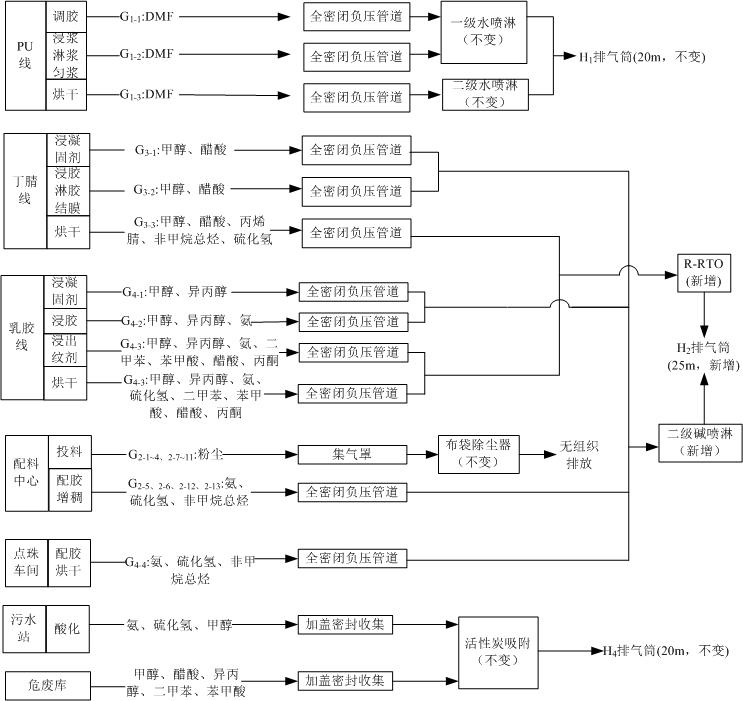 图5-1  技改后全厂废气收集及处理图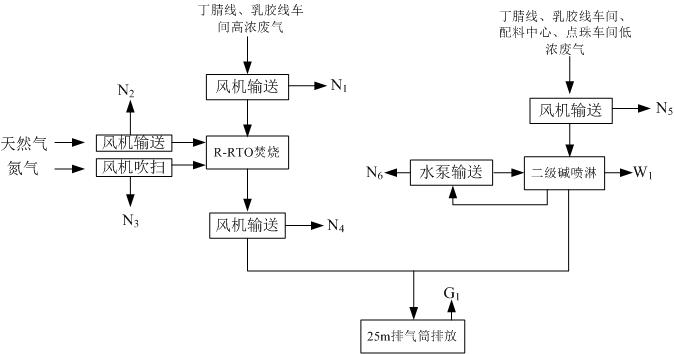 图5-2  R-RTO废气处理及产污环节工艺流程图工艺流程说明：1、高浓度有机废气处理（1）风机输送将丁腈线、乳胶线生产车间烘干段高浓度废气经集气罩收集输送至R-RTO焚烧处理，风机输送会产生一定噪声（N1）。（2）R-RTO焚烧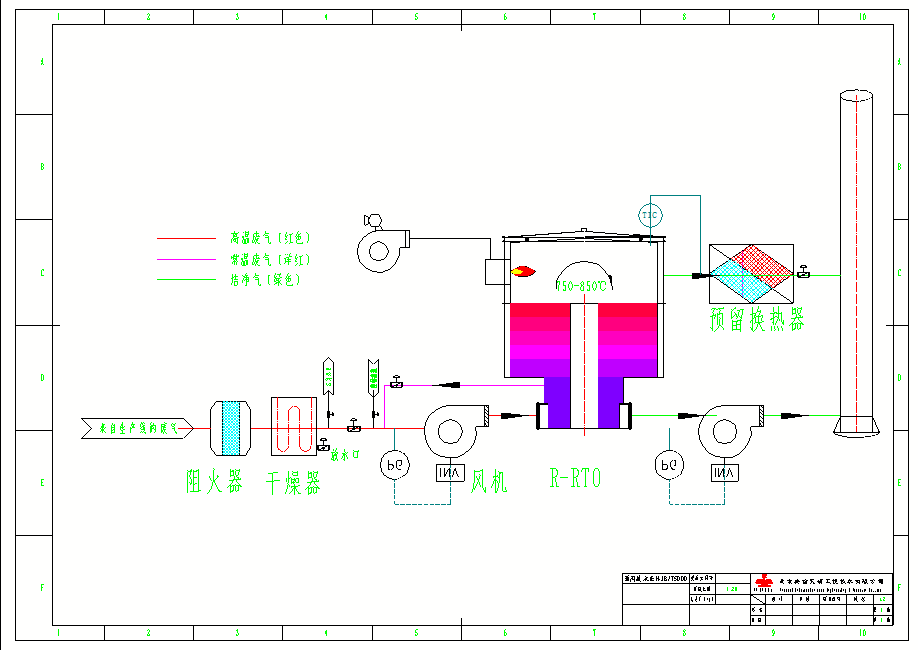 图5-3  R-RTO处理示意图R-RTO工作原理：旋转蓄热式热力氧化炉（R-RTO）把高浓度有机废气加热到800℃以上，控制好3T（时间、氧化温度、停留时间及混合程度），使废气中的VOCs氧化分解成二氧化碳和水。氧化产生的高温气体流经特制的陶瓷蓄热体，使陶瓷体升温而“蓄热”，此“蓄热”用于预热后续进入炉体的有机废气，从而节省废气升温的燃料消耗，降低运行成本。通过不同蓄热床层底部气动阀门的切换，改变尾气进入陶瓷的方向，实现蓄热区与放热区的交替转换。整个炉体由燃烧室和蓄热室组成。燃烧室的容积保证了有机废气的燃烧时间，可以使有机废气充分分解。燃烧器火焰直接在燃烧室里燃烧，内部有足够厚度的内保温，可以承受瞬间最高1200℃的高温，长时间980℃的温度，设定的平均温度是780℃～850℃，此温度可以根据实际情况进行设定，直到把有机废气完全分解。炉塔内安装热交换媒介——蓄热陶瓷。RTO蓄热体可以依次实现“蓄热”、“放热”、“吹扫”的功能。R-RTO操作步骤：A.冷启动预热氮气进入RTO主体进行预热，间隔一定时间T后，进出气阀门自动切换，气体在蓄热床间变更流动方向。此过程操作用于排空可能滞留在RTO设备内部的残留有机废气，以免在点火时发生危险。5-10min后，通过PLC控制开启燃烧系统，蓄热陶瓷填充床的温度逐渐升高，约2小时左右后，达到预热温度，此时，预热过程结束。B.热氧化热氧化室用于蓄热氧化生产过程烘干段产生的高浓度有机废气，废气经过蓄热室后温度达到760℃左右，在热氧化室废气中所含有机物充分氧化分解，在助燃燃料天然气的作用下，使氧化温度维持在900℃左右，烟气温度达到设计要求。C.蓄热热氧化室出来的部分烟气进入蓄热室，蓄热室的作用是将烟气的部分热量由蓄热体蓄存起来，用于预热废气，使废气进入炉膛时氧化分解更彻底，甚至可以直接引燃废气，因此可以明显节约燃料。废气经过蓄热室后温度达到770℃左右，在热氧化室废气中所含有机物充分氧化分解，使氧化温度维持在900℃左右，蓄热体热交换效率可达到95%。蓄热室采用蜂窝陶瓷做为蓄热填料，蜂窝陶瓷是一种多孔性的工业用陶瓷，蜂窝结构形式整体结构强度大，壁薄孔径小，比表面积大，热膨胀系数小，具有耐热冲击强，抗氧化性能好，压力损失小的优点，能满足少量有机酸或2000ppm左右的氯化氢气体的腐蚀。D.保温生产线间歇性短时间停产时，RTO进入保温状态，进入保温状态时，所有风机低频率运行或停止运行，燃烧机以最小火或熄火状态维持RTO内焚烧室温度，RTO维持最经济状态运行，待再次使用RTO时，可以在0.5h内达到生产工艺要求。R-RTO焚烧：开车前氮气经过风机输送入R-RTO将原先室内的有机废气排出，期间风机会产生一定的噪声（N3）；将天然气经风机输送至R-RTO热氧化室燃烧升温是的温度达到760℃左右将高浓废气输送至热氧化室燃烧氧化分解，输送天然气的风机会产生一定噪声（N2）。（3）风机输送高温氧化分解后的废气经风机输送至25m高排气筒（H2）达标排放，期间输送天然气的风机会产生一定的噪声（N4）。2、低浓度有机废气处理（1）风机输送将丁腈线、乳胶线生产车间低浓度有机废气经集气罩收集输送至二级碱喷淋塔处理，风机输送会产生一定噪声（N5）。（2）二级碱喷淋水泵将喷淋塔中的碱液进行内循环输送，期间会产生一定噪声（N6）；丁腈线、乳胶线生产车间低浓度有机废气被喷淋塔中的碱液吸收大部分后，少量有机废气与R-RTO处理后的废气一起从25m高排气筒（H2）达标排放（G1）；碱性吸收液吸收15%废气或者pH值达到8时会产生一定量的碱性吸收废液（S1），依托厂内危废仓库暂存后委托有资质单位处置。本技改项目日常检维修风机输送泵时会产生一定量的废润滑油（S2）和废含油抹布（S3），每三年需更换破损的蓄热体，会产生一定量的废蓄热体瓷片（S4）。技改项目工艺流程及产污环节见表5-2。表5-2  本次技改项目废气排放去向注：现有项目PU手套生产线（车间一）、配料中心投料工段、污水处理站和危废仓库废气处理方式不变本项目主要污染影响因素及污染因子情况见表5-3。表5-3  本项目污染影响因素及污染因子情况*公司生产无氯源，故无二噁英污染物。5.2.2  污染源强核算5.3.1废气本项目废气主要为R-RTO中天然气燃烧废气和经RTO处理后的有机废气。（1）天然气燃烧废气本次技改项目建成后，R-RTO系统运行时间及燃气用量见表5-4。表5-4  技改项目建成后R-RTO运行时间及燃气用量一览表根据《工业污染源产排污系数手册》4430工业锅炉（热力生产和供应行业）中的产污系数，SO2为4.0kg/万Nm3（天然气含硫量参考《环境保护实用数据手册》及天然气成分，总含硫量≦200mg/m3），NOx为18.71kg/万Nm3，烟尘参考《环境保护实用数据手册》，每燃烧1万m3天然气产生烟尘2.4kg。则可以计算出，本次技改项目建成后R-RTO焚烧炉燃气燃烧量见表5-6，燃烧废气经25m排气筒直接排放。天然气产污系数见表5-5。表5-5  天然气污染物的排放系数注：产污系数表中二氧化硫产污系数是以含硫量（S）的形式表示的，其中含硫量（S）是指燃气收到其硫分含量，单位为毫克/立方米。例如燃料中含硫量（S）为200mg/m3,则S=200，低氮燃烧处于国内领先水平。技改项目天然气燃烧废气的排放情况见表5-6。表5-6  本技改项目天然气燃烧产排污情况表（2）RTO处理后的有机废气①有组织废气本次技改前后项目各车间废气的产生、收集情况不变，废气处理方式调整，废气通过1根排气筒（H2：25m）排放。技改前现有项目废气产生、治理及排放状况见表5-7、表5-8和表5-9；技改后产生、治理及排放状况见表5-10、表5-11和表5-12。污染源编号产生点废气量Nm3/h污染物名称产生状况产生状况产生状况收集措施收集效率％治理措施处理率％排放状况排放状况排放状况执行标准执行标准排放源参数排放源参数排放源参数排放方式h/a污染源编号产生点废气量Nm3/h污染物名称浓度mg/m3速率kg/h产生量t/a收集措施收集效率％治理措施处理率％浓度mg/m3速率kg/h排放量t/a速率kg/h浓度mg/m3高度m直径m温度℃排放方式h/a车间一G1-1调胶14000DMF120.1701.394全密闭负压管道收集99一级水喷淋901.20.0170.138/5020(H1)1.1257920车间一G1-2浸浆
淋浆
匀浆14000DMF1892.65021.215全密闭负压管道收集99一级水喷淋90190.2652.100/5020(H1)1.1257920车间一G1-3烘干7000DMF194313.600108.800全密闭负压管道收集99二级水喷淋96780.5444.306/5020(H1)1.1257920配料中心G2-5，G2-12配胶2000硫化氢320.0600.168密闭负压管道收集99活性炭吸附-脱附980.630.001 0.002 0.58/20(H3)1.8602640配料中心G2-5，G2-12配胶2000非甲烷总烃0.7580.00150.004密闭负压管道收集99活性炭吸附-脱附980.0150.000030.00008/10020(H3)1.8602640配料中心G2-5，G2-12配胶2000氨1310.2600.700密闭负压管道收集99活性炭吸附-脱附982.620.010 0.014 /1020(H3)1.8602640配料中心G2-6，G2-13增稠2000硫化氢310.0600.167密闭负压管道收集99活性炭吸附-脱附980.620.001 0.0020.58/20(H3)1.8602640配料中心G2-6，G2-13增稠2000非甲烷总烃0.7580.00150.004密闭负压管道收集99活性炭吸附-脱附980.0150.00003 0.00008 /10020(H3)1.8602640配料中心G2-6，G2-13增稠2000氨1180.2400.630密闭负压管道收集99活性炭吸附-脱附982.360.000 0.012 /1020(H3)1.8602640车间二G4-1~3浸凝固剂浸胶
浸出纹剂36000甲醇556.3720.029158.632全密闭负压管道收集99活性炭吸附-脱附983.640.131 3.141 35020(H3)1.8607920车间二G4-1~3浸凝固剂浸胶
浸出纹剂36000异丙醇106.463.83230.353全密闭负压管道收集99活性炭吸附-脱附982.120.076 0.601 /8020(H3)1.8607920车间二G4-1~3浸凝固剂浸胶
浸出纹剂36000氨2.560.0920.731全密闭负压管道收集99活性炭吸附-脱附980.060.002 0.015 /1020(H3)1.8607920车间二G4-1~3浸凝固剂浸胶
浸出纹剂36000二甲苯49.381.77814.080全密闭负压管道收集99活性炭吸附-脱附980.910.033 0.279 /1520(H3)1.8607920车间二G4-1~3浸凝固剂浸胶
浸出纹剂36000苯甲酸0.190.0070.053全密闭负压管道收集99活性炭吸附-脱附980.000.000 0.001 /10020(H3)1.8607920车间二G4-1~3浸凝固剂浸胶
浸出纹剂36000醋酸5.330.1921.520全密闭负压管道收集99活性炭吸附-脱附980.110.004 0.030 /8020(H3)1.8607920车间二G4-1~3浸凝固剂浸胶
浸出纹剂36000丙酮0.500.0180.142全密闭负压管道收集99活性炭吸附-脱附980.020.001 0.003 /8020(H3)1.8607920车间二G4-4烘干20000甲醇1434.4628.689227.219全密闭负压管道收集99催化氧化99.44.700.169 1.349 35020(H3)1.8607920车间二G4-4烘干20000异丙醇228.734.57536.231全密闭负压管道收集99催化氧化982.580.093 0.717 /8020(H3)1.8607920车间二G4-4烘干20000氨12.010.2401.903全密闭负压管道收集99催化氧化980.140.005 0.038 /1020(H3)1.8607920车间二G4-4烘干20000硫化氢3.480.0700.552全密闭负压管道收集99催化氧化980.050.002 0.010 0.58/20(H3)1.8607920车间二G4-4烘干20000二甲苯377.797.55659.842全密闭负压管道收集99催化氧化984.090.147 1.185 /1520(H3)1.8607920车间二G4-4烘干20000苯甲酸5.130.1030.813全密闭负压管道收集99催化氧化980.060.002 0.016 /10020(H3)1.8607920车间二G4-4烘干20000醋酸40.770.8156.458全密闭负压管道收集99催化氧化980.440.016 0.128 /8020(H3)1.8607920车间二G4-4烘干20000丙酮3.810.0760.603全密闭负压管道收集99催化氧化980.050.002 0.012 /8020(H3)1.8607920车间三、四G3-1，G3-2浸凝固剂浸胶
淋胶
结膜50000甲醇96948.500387.600全密闭负压管道收集99活性炭吸附-脱附98190.240 6.674 35020(H3)1.8607920车间三、四G3-1，G3-2浸凝固剂浸胶
淋胶
结膜50000醋酸231.1709.386全密闭负压管道收集99活性炭吸附-脱附980.470.020 0.186 /8020(H3)1.8607920车间三、四G3-3烘干20000甲醇400280.000640.300全密闭负压管道收集99催化氧化99.4240.480 3.803 35020(H3)1.8607920车间三、四G3-3烘干20000醋酸961.92015.395全密闭负压管道收集99催化氧化981.920.040 0.305 /8020(H3)1.8607920车间三、四G3-3烘干20000丙烯腈0.080.0020.012全密闭负压管道收集99催化氧化980.0020.000 0.000 0.3520(H3)1.8607920车间三、四G3-3烘干20000非甲烷总烃0.02530.00050.004全密闭负压管道收集99催化氧化980.00050.00001 0.00008 /10020(H3)1.8607920车间三、四G3-3烘干20000硫化氢130.2602.111全密闭负压管道收集99催化氧化980.2640.005 0.040 0.58/20(H3)1.8607920车间三、四G4-1~3浸凝固剂浸胶
浸出纹剂45000甲醇22310.01579.316全密闭负压管道收集99活性炭吸附-脱附9860.196 1.570 35020(H3)1.8607920车间三、四G4-1~3浸凝固剂浸胶
浸出纹剂45000异丙醇431.91615.177全密闭负压管道收集99活性炭吸附-脱附9810.038 0.301 /8020(H3)1.8607920车间三、四G4-1~3浸凝固剂浸胶
浸出纹剂45000氨1.00.0460.365全密闭负压管道收集99活性炭吸附-脱附980.030.001 0.007 /1020(H3)1.8607920车间三、四G4-1~3浸凝固剂浸胶
浸出纹剂45000二甲苯19.80.8897.040全密闭负压管道收集99活性炭吸附-脱附980.560.022 0.140 /1520(H3)1.8607920车间三、四G4-1~3浸凝固剂浸胶
浸出纹剂45000苯甲酸0.070.0030.027全密闭负压管道收集99活性炭吸附-脱附9800.000 0.001 /10020(H3)1.8607920车间三、四G4-1~3浸凝固剂浸胶
浸出纹剂45000醋酸2.130.0960.760全密闭负压管道收集99活性炭吸附-脱附980.060.000 0.015 /8020(H3)1.8607920车间三、四G4-1~3浸凝固剂浸胶
浸出纹剂45000丙酮0.200.0090.071全密闭负压管道收集99活性炭吸附-脱附980.010.000 0.002 /8020(H3)1.8607920车间三、四G4-4烘干20000甲醇717.2314.345113.609全密闭负压管道收集99催化氧化99.41.970.071 0.675 35020(H3)1.8607920车间三、四G4-4烘干20000异丙醇114.362.28718.115全密闭负压管道收集99催化氧化981.210.044 0.359 /8020(H3)1.8607920车间三、四G4-4烘干20000氨6.010.1200.951全密闭负压管道收集99催化氧化980.060.002 0.019 /1020(H3)1.8607920车间三、四G4-4烘干20000硫化氢1.740.0350.276全密闭负压管道收集99催化氧化980.020.001 0.005 0.58/20(H3)1.8607920车间三、四G4-4烘干20000二甲苯188.893.77829.921全密闭负压管道收集99催化氧化982.120.076 0.592 /1520(H3)1.8607920车间三、四G4-4烘干20000苯甲酸2.570.0510.407全密闭负压管道收集99催化氧化980.020.001 0.008 /10020(H3)1.8607920车间三、四G4-4烘干20000醋酸20.390.4083.229全密闭负压管道收集99催化氧化980.150.005 0.064 /8020(H3)1.8607920车间三、四G4-4烘干20000丙酮1.900.0380.302全密闭负压管道收集99催化氧化980.020.001 0.006 /8020(H3)1.8607920污水站/酸化池4000氨80.0300.300加盖管道收集95活性炭吸附900.80.003 0.029 /1020(H4)0.6258760污水站/酸化池4000硫化氢190.1000.700加盖管道收集95活性炭吸附901.90.010 0.065 0.58/20(H4)0.6258760污水站/酸化池4000甲醇350.1401.300加盖管道收集95活性炭吸附903.50.014 0.124 35020(H4)0.6258760危废库//4000甲醇50.0210.186负压收集90活性炭吸附900.50.002 0.017 35020(H4)0.6258760危废库//4000醋酸0.30.0010.012负压收集90活性炭吸附900.040.000 0.001 /8020(H4)0.6258760危废库//4000异丙醇0.20.0010.006负压收集90活性炭吸附900.020.000 0.001 /8020(H4)0.6258760危废库//4000二甲苯0.10.0000.003负压收集90活性炭吸附900.010.000 0.000 /1520(H4)0.6258760危废库//4000苯甲酸0.20.0010.005负压收集90活性炭吸附900.020.000 0.001 /10020(H4)0.6258760点珠车间G4-4配胶、烘干500硫化氢2.50.0010.005密闭负压管道收集99活性炭吸附-脱附980.050.000 0.000 0.58/20(H3)1.8604000点珠车间G4-4配胶、烘干500非甲烷总烃0.50.000250.001密闭负压管道收集99活性炭吸附-脱附980.010.000005 0.00002 /10020(H3)1.8604000点珠车间G4-4配胶、烘干500丙烯腈29.70.0150.060密闭负压管道收集99活性炭吸附-脱附980.590.000 0.001 0.3520(H3)1.8604000//脱附30000硫化氢4.230.1271.004全密闭负压管道收集99催化氧化980.030.001 0.020 0.58/20(H3)1.8607920//脱附30000非甲烷总烃0.0380.00110.009全密闭负压管道收集99催化氧化980.000750.00002 0.00018 /10020(H3)1.8607920//脱附30000氨9.910.2972.354全密闭负压管道收集99催化氧化980.230.007 0.047 /1020(H3)1.8607920//脱附30000甲醇2551.7776.553606.300全密闭负压管道收集99催化氧化99.4180.383 3.601 35020(H3)1.8607920//脱附30000醋酸42.871.28610.186全密闭负压管道收集99催化氧化980.920.028 0.202 /8020(H3)1.8607920//脱附30000异丙醇185.735.57244.129全密闭负压管道收集99催化氧化985.280.158 0.874 /8020(H3)1.8607920//脱附30000二甲苯86.162.58520.471全密闭负压管道收集99催化氧化982.450.073 0.405 /1520(H3)1.8607920//脱附30000苯甲酸0.160.0050.039全密闭负压管道收集99催化氧化980.0050.000 0.001 /10020(H3)1.8607920//脱附30000丙酮0.870.0260.207全密闭负压管道收集99催化氧化980.020.001 0.004 /8020(H3)1.8607920//脱附30000丙烯腈0.240.0070.058 全密闭负压管道收集99催化氧化9800.000 0.001 0.3520(H3)1.8607920污染源编号产生点废气量Nm3/h污染物名称产生状况产生状况产生状况收集措施收集效率％治理措施处理率％排放状况排放状况排放状况执行标准执行标准排放源参数排放源参数排放源参数排放方式h/a污染源编号产生点废气量Nm3/h污染物名称浓度mg/m3速率kg/h产生量t/a收集措施收集效率％治理措施处理率％浓度mg/m3速率kg/h排放量t/a速率kg/h浓度mg/m3高度m直径m温度℃排放方式h/a车间一G1-1调胶14000DMF40.0600.453全密闭负压管道收集99一级水喷淋900.0930.0010.007/5015(H1)0.35257920车间一G1-2浸浆
淋浆
匀浆14000DMF620.8606.895全密闭负压管道收集99一级水喷淋901.4210.0200.105/5015(H1)0.35257920车间一G1-3烘干7000DMF6314.40035.360全密闭负压管道收集99二级水喷淋953.8860.0270.214/5015(H1)0.35257920配料中心G2-5，G2-12配胶2000硫化氢140.0300.074密闭负压管道收集99活性炭吸附-脱附980.280.0010.0010.58/20(H3)1.8602640配料中心G2-5，G2-12配胶2000非甲烷总烃0.380.000750.002密闭负压管道收集99活性炭吸附-脱附980.00750.0000150.00004/10020(H3)1.8602640配料中心G2-5，G2-12配胶2000氨360.0700.194密闭负压管道收集99活性炭吸附-脱附980.730.0000.004/1020(H3)1.8602640配料中心G2-6，G2-13增稠2000硫化氢140.0300.073密闭负压管道收集99活性炭吸附-脱附980.270.0010.0010.58/20(H3)1.8602640配料中心G2-6，G2-13增稠2000非甲烷总烃0.380.000750.002密闭负压管道收集99活性炭吸附-脱附980.00750.0000150.00004/10020(H3)1.8602640配料中心G2-6，G2-13增稠2000氨330.0700.175密闭负压管道收集99活性炭吸附-脱附980.660.0000.003/1020(H3)1.8602640车间二G4-1~3浸凝固剂浸胶
浸出纹剂36000甲醇463.6416.691132.194全密闭负压管道收集99活性炭吸附-脱附989.180.3312.61835020(H3)1.8607920车间二G4-1~3浸凝固剂浸胶
浸出纹剂36000异丙醇88.713.19425.294全密闭负压管道收集99活性炭吸附-脱附981.760.0630.501/8020(H3)1.8607920车间二G4-1~3浸凝固剂浸胶
浸出纹剂36000氨2.140.0770.609全密闭负压管道收集99活性炭吸附-脱附980.040.0020.012/1020(H3)1.8607920车间二G4-1~3浸凝固剂浸胶
浸出纹剂36000二甲苯41.151.48211.734全密闭负压管道收集99活性炭吸附-脱附980.810.0290.232/1520(H3)1.8607920车间二G4-1~3浸凝固剂浸胶
浸出纹剂36000苯甲酸0.160.0060.045全密闭负压管道收集99活性炭吸附-脱附980.000.0000.001/10020(H3)1.8607920车间二G4-1~3浸凝固剂浸胶
浸出纹剂36000醋酸4.440.1601.266全密闭负压管道收集99活性炭吸附-脱附980.090.0030.025/8020(H3)1.8607920车间二G4-1~3浸凝固剂浸胶
浸出纹剂36000丙酮0.420.0150.119全密闭负压管道收集99活性炭吸附-脱附980.010.0000.002/8020(H3)1.8607920车间二G4-4烘干20000甲醇1195.3923.908189.349全密闭负压管道收集99催化氧化99.47.100.1421.12535020(H3)1.8607920车间二G4-4烘干20000异丙醇190.613.81230.192全密闭负压管道收集99催化氧化983.770.0750.598/8020(H3)1.8607920车间二G4-4烘干20000氨10.010.2001.585全密闭负压管道收集99催化氧化980.200.0040.031/1020(H3)1.8607920车间二G4-4烘干20000硫化氢2.900.0580.460全密闭负压管道收集99催化氧化980.060.0010.0090.58/20(H3)1.8607920车间二G4-4烘干20000二甲苯314.836.29749.869全密闭负压管道收集99催化氧化986.230.1250.987/1520(H3)1.8607920车间二G4-4烘干20000苯甲酸4.280.0860.678全密闭负压管道收集99催化氧化980.080.0020.013/10020(H3)1.8607920车间二G4-4烘干20000醋酸33.970.6795.381全密闭负压管道收集99催化氧化980.670.0130.106/8020(H3)1.8607920车间二G4-4烘干20000丙酮3.170.0630.502全密闭负压管道收集99催化氧化980.060.0010.010/8020(H3)1.8607920车间三、四G3-1，G3-2浸凝固剂浸胶
淋胶
结膜50000甲醇47123.500188.263全密闭负压管道收集99活性炭吸附-脱附9890.1413.22835020(H3)1.8607920车间三、四G3-1，G3-2浸凝固剂浸胶
淋胶
结膜50000醋酸120.6204.986全密闭负压管道收集99活性炭吸附-脱附980.250.0100.099/8020(H3)1.8607920车间三、四G3-3烘干20000甲醇218743.700349.911全密闭负压管道收集99催化氧化99.4130.2602.07835020(H3)1.8607920车间三、四G3-3烘干20000醋酸511.0208.179全密闭负压管道收集99催化氧化981.020.0200.162/8020(H3)1.8607920车间三、四G3-3烘干20000丙烯腈0.040.0010.006全密闭负压管道收集99催化氧化980.0010.0000.0000.3520(H3)1.8607920车间三、四G3-3烘干20000非甲烷总烃0.0130.000250.002全密闭负压管道收集99催化氧化980.000250.0000050.00004/10020(H3)1.8607920车间三、四G3-3烘干20000硫化氢70.1401.122全密闭负压管道收集99催化氧化980.140.0030.0200.58/20(H3)1.8607920车间三、四G4-1~3浸凝固剂浸胶
浸出纹剂45000甲醇185.468.34666.097全密闭负压管道收集99活性炭吸附-脱附983.670.1651.30935020(H3)1.8607920车间三、四G4-1~3浸凝固剂浸胶
浸出纹剂45000异丙醇35.491.59712.647全密闭负压管道收集99活性炭吸附-脱附980.700.0320.250/8020(H3)1.8607920车间三、四G4-1~3浸凝固剂浸胶
浸出纹剂45000氨0.850.0380.305全密闭负压管道收集99活性炭吸附-脱附980.020.0010.006/1020(H3)1.8607920车间三、四G4-1~3浸凝固剂浸胶
浸出纹剂45000二甲苯16.460.7415.867全密闭负压管道收集99活性炭吸附-脱附980.330.0150.116/1520(H3)1.8607920车间三、四G4-1~3浸凝固剂浸胶
浸出纹剂45000苯甲酸0.060.0030.022全密闭负压管道收集99活性炭吸附-脱附980.000.0000.000/10020(H3)1.8607920车间三、四G4-1~3浸凝固剂浸胶
浸出纹剂45000醋酸1.780.0800.633全密闭负压管道收集99活性炭吸附-脱附980.040.0020.013/8020(H3)1.8607920车间三、四G4-1~3浸凝固剂浸胶
浸出纹剂45000丙酮0.170.0070.059全密闭负压管道收集99活性炭吸附-脱附980.000.0000.001/8020(H3)1.8607920车间三、四G4-4烘干20000甲醇597.6911.95494.675全密闭负压管道收集99催化氧化99.43.550.0710.56235020(H3)1.8607920车间三、四G4-4烘干20000异丙醇95.301.90615.096全密闭负压管道收集99催化氧化981.890.0380.299/8020(H3)1.8607920车间三、四G4-4烘干20000氨5.000.1000.793全密闭负压管道收集99催化氧化980.100.0020.016/1020(H3)1.8607920车间三、四G4-4烘干20000硫化氢1.450.0290.230全密闭负压管道收集99催化氧化980.030.0010.0040.58/20(H3)1.8607920车间三、四G4-4烘干20000二甲苯157.413.14824.934全密闭负压管道收集99催化氧化983.120.0620.494/1520(H3)1.8607920车间三、四G4-4烘干20000苯甲酸2.140.0430.339全密闭负压管道收集99催化氧化980.040.0010.007/10020(H3)1.8607920车间三、四G4-4烘干20000醋酸16.990.3402.691全密闭负压管道收集99催化氧化980.340.0070.053/8020(H3)1.8607920车间三、四G4-4烘干20000丙酮1.590.0320.251全密闭负压管道收集99催化氧化980.030.0010.005/8020(H3)1.8607920污水站/酸化池4000氨30.0100.100加盖管道收集95活性炭吸附900.30.0010.010/1020(H4)0.6258760污水站/酸化池4000硫化氢50.0000.200加盖管道收集95活性炭吸附900.50.0000.0130.58/20(H4)0.6258760污水站/酸化池4000甲醇140.0500.500加盖管道收集95活性炭吸附901.40.0050.04835020(H4)0.6258760//脱附30000硫化氢1.420.0430.337全密闭负压管道收集99催化氧化980.030.0010.0060.58/20(H3)1.8607920//脱附30000非甲烷总烃0.0170.00050.004全密闭负压管道收集99催化氧化980.00030.000010.00008/10020(H3)1.8607920//脱附30000氨5.240.1571.244全密闭负压管道收集99催化氧化980.100.0030.025/1020(H3)1.8607920//脱附30000甲醇1576.8547.305374.659全密闭负压管道收集99催化氧化99.46.670.2002.22535020(H3)1.8607920//脱附30000醋酸25.300.7596.012全密闭负压管道收集99催化氧化980.510.0150.119/8020(H3)1.8607920//脱附30000异丙醇154.774.64336.774全密闭负压管道收集99催化氧化983.100.0930.728/8020(H3)1.8607920//脱附30000二甲苯71.802.15417.059全密闭负压管道收集99催化氧化981.440.0430.338/1520(H3)1.8607920//脱附30000苯甲酸0.140.0040.032全密闭负压管道收集99催化氧化980.000.0000.001/10020(H3)1.8607920//脱附30000丙酮0.720.0220.172全密闭负压管道收集99催化氧化980.010.0000.003/8020(H3)1.8607920//脱附30000丙烯腈0.000.0000.000全密闭负压管道收集99催化氧化980.000.0000.0000.3520(H3)1.8607920污染源编号产生点废气量Nm3/h污染物名称产生状况产生状况产生状况收集措施收集效率％治理措施处理率％排放状况排放状况排放状况排放状况执行标准执行标准排放源参数排放源参数排放源参数排放方式h/a污染源编号产生点废气量Nm3/h污染物名称浓度mg/m3速率kg/h产生量t/a收集措施收集效率％治理措施处理率％浓度mg/m3速率kg/h排放量t/a排气量 (mg/m3)*速率kg/h浓度mg/m3高度m直径m温度℃排放方式h/a车间一G1-1调胶14000DMF160.2301.847全密闭负压管道收集99一级水喷淋901.30.0180.145//5020(H1)1.1257920车间一G1-2浸浆
淋浆
匀浆14000DMF2513.51028.110全密闭负压管道收集99一级水喷淋9020.30.2852.205//5020(H1)1.1257920车间一G1-3烘干7000DMF257118.000144.160全密闭负压管道收集99二级水喷淋9881.60.5714.520//5020(H1)1.1257920配料中心G2-5，G2-12配胶2000硫化氢450.0900.242密闭负压管道收集99活性炭吸附-脱附981.00.0020.003/0.58/20(H3)1.8602640配料中心G2-5，G2-12配胶2000非甲烷总烃1.1360.00230.006密闭负压管道收集99活性炭吸附-脱附980.02250.0000450.00012//10020(H3)1.8602640配料中心G2-5，G2-12配胶2000氨1650.3300.894密闭负压管道收集99活性炭吸附-脱附985.00.0100.018976.9/1020(H3)1.8602640配料中心G2-6，G2-13增稠2000硫化氢450.0900.240密闭负压管道收集99活性炭吸附-脱附981.00.0020.003/0.58/20(H3)1.8602640配料中心G2-6，G2-13增稠2000非甲烷总烃1.1360.00230.006密闭负压管道收集99活性炭吸附-脱附980.02250.0000450.00012//10020(H3)1.8602640配料中心G2-6，G2-13增稠2000氨1550.3100.805密闭负压管道收集99活性炭吸附-脱附980.00.0000.015976.9/1020(H3)1.8602640车间二G4-1~3浸凝固剂浸胶
浸出纹剂36000甲醇102036.720290.826全密闭负压管道收集99活性炭吸附-脱附9812.80.4615.759/35020(H3)1.8607920车间二G4-1~3浸凝固剂浸胶
浸出纹剂36000异丙醇1957.02655.647全密闭负压管道收集99活性炭吸附-脱附983.90.1401.102//8020(H3)1.8607920车间二G4-1~3浸凝固剂浸胶
浸出纹剂36000氨50.1691.340全密闭负压管道收集99活性炭吸附-脱附980.10.0040.02752753.1/1020(H3)1.8607920车间二G4-1~3浸凝固剂浸胶
浸出纹剂36000二甲苯913.25925.814全密闭负压管道收集99活性炭吸附-脱附981.70.0620.511//1520(H3)1.8607920车间二G4-1~3浸凝固剂浸胶
浸出纹剂36000苯甲酸00.0120.098全密闭负压管道收集99活性炭吸附-脱附980.00.0000.002//10020(H3)1.8607920车间二G4-1~3浸凝固剂浸胶
浸出纹剂36000醋酸100.3522.786全密闭负压管道收集99活性炭吸附-脱附980.20.0070.055//8020(H3)1.8607920车间二G4-1~3浸凝固剂浸胶
浸出纹剂36000丙酮10.0330.261全密闭负压管道收集99活性炭吸附-脱附980.00.0010.005//8020(H3)1.8607920车间二G4-4烘干20000甲醇263052.597416.568全密闭负压管道收集99催化氧化99.415.60.3112.474/35020(H3)1.8607920车间二G4-4烘干20000异丙醇4198.38766.423全密闭负压管道收集99催化氧化988.40.1681.315//8020(H3)1.8607920车间二G4-4烘干20000氨220.4403.488全密闭负压管道收集99催化氧化980.40.0090.06929307.3/1020(H3)1.8607920车间二G4-4烘干20000硫化氢60.1281.012全密闭负压管道收集99催化氧化980.10.0030.019/0.58/20(H3)1.8607920车间二G4-4烘干20000二甲苯69313.852109.711全密闭负压管道收集99催化氧化9813.60.2722.172//1520(H3)1.8607920车间二G4-4烘干20000苯甲酸90.1881.491全密闭负压管道收集99催化氧化980.20.0040.029//10020(H3)1.8607920车间二G4-4烘干20000醋酸751.49511.839全密闭负压管道收集99催化氧化981.50.0290.234//8020(H3)1.8607920车间二G4-4烘干20000丙酮70.1401.105全密闭负压管道收集99催化氧化980.10.0030.022//8020(H3)1.8607920车间三、四G3-1，G3-2浸凝固剂浸胶
淋胶
结膜50000甲醇144072.000575.863全密闭负压管道收集99活性炭吸附-脱附987.60.3819.902/35020(H3)1.8607920车间三、四G3-1，G3-2浸凝固剂浸胶
淋胶
结膜50000醋酸361.79014.372全密闭负压管道收集99活性炭吸附-脱附980.60.0300.285//8020(H3)1.8607920车间三、四G3-3烘干20000甲醇6185123.700990.211全密闭负压管道收集99催化氧化99.437.00.7405.881/35020(H3)1.8607920车间三、四G3-3烘干20000醋酸1472.94023.574全密闭负压管道收集99催化氧化983.00.0600.467//8020(H3)1.8607920车间三、四G3-3烘干20000丙烯腈00.0030.018全密闭负压管道收集99催化氧化980.00.0000.000/0.3520(H3)1.8607920车间三、四G3-3烘干20000非甲烷总烃0.0380.000760.006全密闭负压管道收集99催化氧化980.000750.0000150.00012//10020(H3)1.8607920车间三、四G3-3烘干20000硫化氢200.4003.233全密闭负压管道收集99催化氧化980.40.0080.060/0.58/20(H3)1.8607920车间三、四G4-1~3浸凝固剂浸胶
浸出纹剂45000甲醇40818.360145.413全密闭负压管道收集99活性炭吸附-脱附988.00.3622.879/35020(H3)1.8607920车间三、四G4-1~3浸凝固剂浸胶
浸出纹剂45000异丙醇783.51327.824全密闭负压管道收集99活性炭吸附-脱附981.60.0700.551//8020(H3)1.8607920车间三、四G4-1~3浸凝固剂浸胶
浸出纹剂45000氨20.0850.670全密闭负压管道收集99活性炭吸附-脱附980.00.0010.01365941.4/1020(H3)1.8607920车间三、四G4-1~3浸凝固剂浸胶
浸出纹剂45000二甲苯361.63012.907全密闭负压管道收集99活性炭吸附-脱附980.80.0370.256//1520(H3)1.8607920车间三、四G4-1~3浸凝固剂浸胶
浸出纹剂45000苯甲酸00.0060.049全密闭负压管道收集99活性炭吸附-脱附980.00.0000.001//10020(H3)1.8607920车间三、四G4-1~3浸凝固剂浸胶
浸出纹剂45000醋酸40.1761.393全密闭负压管道收集99活性炭吸附-脱附980.00.0020.028//8020(H3)1.8607920车间三、四G4-1~3浸凝固剂浸胶
浸出纹剂45000丙酮00.0160.130全密闭负压管道收集99活性炭吸附-脱附980.00.0000.003//8020(H3)1.8607920车间三、四G4-4烘干20000甲醇131526.298208.284全密闭负压管道收集99催化氧化99.47.10.1421.237/35020(H3)1.8607920车间三、四G4-4烘干20000异丙醇2104.19333.211全密闭负压管道收集99催化氧化984.10.0810.658//8020(H3)1.8607920车间三、四G4-4烘干20000氨110.2201.744全密闭负压管道收集99催化氧化980.20.0040.03529307.3/1020(H3)1.8607920车间三、四G4-4烘干20000硫化氢30.0640.506全密闭负压管道收集99催化氧化980.10.0010.009/0.58/20(H3)1.8607920车间三、四G4-4烘干20000二甲苯3466.92654.855全密闭负压管道收集99催化氧化986.90.1391.086//1520(H3)1.8607920车间三、四G4-4烘干20000苯甲酸50.0940.746全密闭负压管道收集99催化氧化980.10.0010.015//10020(H3)1.8607920车间三、四G4-4烘干20000醋酸370.7475.920全密闭负压管道收集99催化氧化980.60.0120.117//8020(H3)1.8607920车间三、四G4-4烘干20000丙酮30.0700.553全密闭负压管道收集99催化氧化980.10.0010.011//8020(H3)1.8607920污水站/酸化池4000氨100.0400.400加盖管道收集95活性炭吸附901.00.0040.039//1020(H4)0.6258760污水站/酸化池4000硫化氢250.1000.900加盖管道收集95活性炭吸附902.50.0100.078/0.58/20(H4)0.6258760污水站/酸化池4000甲醇480.1901.800加盖管道收集95活性炭吸附904.80.0190.172/35020(H4)0.6258760危废库//4000甲醇50.0210.186负压收集90活性炭吸附900.50.0020.017/35020(H4)0.6258760危废库//4000醋酸00.0010.012负压收集90活性炭吸附900.00.0000.001//8020(H4)0.6258760危废库//4000异丙醇00.0010.006负压收集90活性炭吸附900.00.0000.001//8020(H4)0.6258760危废库//4000二甲苯00.0000.003负压收集90活性炭吸附900.00.0000.000//1520(H4)0.6258760危废库//4000苯甲酸00.0010.005负压收集90活性炭吸附900.00.0000.001//10020(H4)0.6258760点珠车间G4-4配胶、烘干500硫化氢20.0010.005密闭负压管道收集99活性炭吸附-脱附980.00.0000.000/0.58/20(H3)1.8604000点珠车间G4-4配胶、烘干500非甲烷总烃0.50.000250.001密闭负压管道收集99活性炭吸附-脱附980.010.0000050.00002//10020(H3)1.8604000点珠车间G4-4配胶、烘干500丙烯腈300.0150.060密闭负压管道收集99活性炭吸附-脱附980.00.0000.001/0.3520(H3)1.8604000//脱附30000硫化氢60.1691.341全密闭负压管道收集99催化氧化980.10.0020.026/0.58/20(H3)1.8607920//脱附30000非甲烷总烃0.0550.00160.013全密闭负压管道收集99催化氧化980.0010.000030.00026//10020(H3)1.8607920//脱附30000氨150.4543.598全密闭负压管道收集99催化氧化980.30.0100.071//1020(H3)1.8607920//脱附30000甲醇4129123.859980.959全密闭负压管道收集99催化氧化99.419.40.5835.827/35020(H3)1.8607920//脱附30000醋酸682.04516.198全密闭负压管道收集99催化氧化981.40.0430.321//8020(H3)1.8607920//脱附30000异丙醇34010.21580.903全密闭负压管道收集99催化氧化988.40.2511.602//8020(H3)1.8607920//脱附30000二甲苯1584.73937.530全密闭负压管道收集99催化氧化983.90.1160.743//1520(H3)1.8607920//脱附30000苯甲酸00.0090.071全密闭负压管道收集99催化氧化980.00.0000.001//10020(H3)1.8607920//脱附30000丙酮20.0480.379全密闭负压管道收集99催化氧化980.00.0010.008//8020(H3)1.8607920//脱附30000丙烯腈00.0070.058全密闭负压管道收集99催化氧化980.00.0000.001/0.3520(H3)1.8607920污染源编号产生点废气量Nm3/h污染物名称产生状况产生状况产生状况收集措施收集效率％治理措施处理率％排放状况排放状况排放状况排放状况执行标准执行标准排放源参数排放源参数排放源参数排放方式h/a污染源编号产生点废气量Nm3/h污染物名称浓度mg/m3速率kg/h产生量t/a收集措施收集效率％治理措施处理率％浓度mg/m3速率kg/h排放量t/a排气量 (mg/m3)*速率kg/h浓度mg/m3高度m直径m温度℃排放方式h/a车间一G1-1调胶14000DMF160.2301.847全密闭负压管道收集99一级水喷淋901.30.0180.145//5020(H1)1.1257920车间一G1-2浸浆
淋浆
匀浆14000DMF2513.51028.110全密闭负压管道收集99一级水喷淋9020.30.2852.205//5020(H1)1.1257920车间一G1-3烘干7000DMF257118.000144.160全密闭负压管道收集99二级水喷淋9881.60.5714.520//5020(H1)1.1257920配料中心G2-5，G2-12配胶1000硫化氢91.660.09160.242密闭负压管道收集99二级碱喷淋981.8150.001810.00479/0.58/25(H2)2602640配料中心G2-5，G2-12配胶1000非甲烷总烃2.270.002270.006密闭负压管道收集99二级碱喷淋980.0450.0000450.00012//10025(H2)2602640配料中心G2-5，G2-12配胶1000氨338.630.33860.894密闭负压管道收集99二级碱喷淋986.7050.00670.0177976.9/1025(H2)2602640配料中心G2-6，G2-13增稠1000硫化氢90.910.0910.24密闭负压管道收集99二级碱喷淋981.80.00180.00475/0.58/25(H2)2602640配料中心G2-6，G2-13增稠1000非甲烷总烃2.270.002270.006密闭负压管道收集99二级碱喷淋980.0450.0000450.00012//10025(H2)2602640配料中心G2-6，G2-13增稠1000氨304.920.3050.805密闭负压管道收集99二级碱喷淋986.03750.0060.016976.9/1025(H2)2602640车间二（乳胶线6条）G4-1浸凝固剂16000甲醇887.914.206112.515全密闭负压管道收集99二级碱喷淋9817.580.28132.227/35025(H2)2607920车间二（乳胶线6条）G4-1浸凝固剂16000异丙醇170.692.73121.63全密闭负压管道收集99二级碱喷淋983.380.0540.428//8025(H2)2607920车间二（乳胶线6条）G4-2浸胶16000甲醇754.69512.07595.635全密闭负压管道收集99二级碱喷淋9814.940.2391.8935/35025(H2)2607920车间二（乳胶线6条）G4-2浸胶16000异丙醇1452.32018.38全密闭负压管道收集99二级碱喷淋982.870.0460.364//8025(H2)2607920车间二（乳胶线6条）G4-2浸胶16000氨5.7130.09140.724全密闭负压管道收集99二级碱喷淋980.1130.001810.014352753.1/1025(H2)2607920车间二（乳胶线6条）G4-3浸出纹剂4000甲醇2609.6510.43882.674全密闭负压管道收集99R-RTO焚烧9925.8350.10330.8185/35025(H2)2607920车间二（乳胶线6条）G4-3浸出纹剂4000异丙醇493.3081.97315.628全密闭负压管道收集99R-RTO焚烧994.880.01950.1547//8025(H2)2607920车间二（乳胶线6条）G4-3浸出纹剂4000氨19.440.07780.616全密闭负压管道收集99R-RTO焚烧990.19250.000770.006152753.1/1025(H2)2607920车间二（乳胶线6条）G4-3浸出纹剂4000二甲苯814.8353.25925.814全密闭负压管道收集99R-RTO焚烧998.0670.03220.2556//1525(H2)2607920车间二（乳胶线6条）G4-3浸出纹剂4000苯甲酸3.0930.0120.098全密闭负压管道收集99R-RTO焚烧990.030.000120.00097//10025(H2)2607920车间二（乳胶线6条）G4-3浸出纹剂4000醋酸87.940.3522.786全密闭负压管道收集99R-RTO焚烧990.870.00350.0276//8025(H2)2607920车间二（乳胶线6条）G4-3浸出纹剂4000丙酮8.2380.0330.261全密闭负压管道收集99R-RTO焚烧990.08150.000330.0026//8025(H2)2607920车间二（乳胶线6条）G4-4烘干12000甲醇4383.0852.597416.568全密闭负压管道收集99R-RTO焚烧9943.3930.5214.124/35025(H2)2607920车间二（乳胶线6条）G4-4烘干12000异丙醇698.898.38766.423全密闭负压管道收集99R-RTO焚烧996.920.0830.6576//8025(H2)2607920车间二（乳胶线6条）G4-4烘干12000氨36.70.4403.488全密闭负压管道收集99R-RTO焚烧990.3630.004360.034529307.3/1025(H2)2607920车间二（乳胶线6条）G4-4烘干12000硫化氢10.6480.1281.012全密闭负压管道收集99R-RTO焚烧990.10540.001260.01/0.58/25(H2)2607920车间二（乳胶线6条）G4-4烘干12000SO2000全密闭负压管道收集99R-RTO焚烧-19.81580.23781.8833--8025(H2)2607920车间二（乳胶线6条）G4-4烘干12000二甲苯1154.3613.852109.711全密闭负压管道收集99R-RTO焚烧9911.4280.13711.086//1525(H2)2607920车间二（乳胶线6条）G4-4烘干12000苯甲酸15.6880.1881.491全密闭负压管道收集99R-RTO焚烧990.15530.001860.0147//10025(H2)2607920车间二（乳胶线6条）G4-4烘干12000醋酸124.5681.49511.839全密闭负压管道收集99R-RTO焚烧991.2330.01480.117//8025(H2)2607920车间二（乳胶线6条）G4-4烘干12000丙酮11.6260.1401.105全密闭负压管道收集99R-RTO焚烧990.1150.001380.0109//8025(H2)2607920车间三、四（丁腈+乳胶线11条）G3-1，G3-2浸凝固剂浸胶
淋胶
结膜30000甲醇2423.66572.71575.863全密闭负压管道收集99二级碱喷淋9847.9881.43911.4/35025(H2)2607920车间三、四（丁腈+乳胶线11条）G3-1，G3-2浸凝固剂浸胶
淋胶
结膜30000醋酸106.741.8114.372全密闭负压管道收集99二级碱喷淋981.1970.0360.2845//8025(H2)2607920车间三、四（丁腈+乳胶线11条）G3-3烘干30000甲醇4167.55125.02990.211全密闭负压管道收集99R-RTO焚烧9941.2581.23789.8/35025(H2)2607920车间三、四（丁腈+乳胶线11条）G3-3烘干30000醋酸99.2172.97623.574全密闭负压管道收集99R-RTO焚烧990.9820.02950.2334//8025(H2)2607920车间三、四（丁腈+乳胶线11条）G3-3烘干30000丙烯腈0.0760.002270.018全密闭负压管道收集99R-RTO焚烧990.000750.0000220.00018/0.3525(H2)2607920车间三、四（丁腈+乳胶线11条）G3-3烘干30000非甲烷总烃0.0250.000750.006全密闭负压管道收集99R-RTO焚烧990.000250.00000750.00006//10025(H2)2607920车间三、四（丁腈+乳胶线11条）G3-3烘干30000硫化氢13.610.4083.233全密闭负压管道收集99R-RTO焚烧990.13470.0040.032/0.58/25(H2)2607920车间三、四（丁腈+乳胶线11条）G3-3烘干30000SO2000全密闭负压管道收集99R-RTO焚烧-25.3220.75966.0165--8025(H2)2607920车间三、四（丁腈+乳胶线11条）G4-1浸凝固剂16000甲醇443.957.10356.257全密闭负压管道收集99二级碱喷淋988.790.141.1139/35025(H2)2607920车间三、四（丁腈+乳胶线11条）G4-1浸凝固剂16000异丙醇85.351.36510.816全密闭负压管道收集99二级碱喷淋981.690.0270.214//8025(H2)2607920车间三、四（丁腈+乳胶线11条）G4-2浸胶16000甲醇377.366.03747.819全密闭负压管道收集99二级碱喷淋987.4720.120.947/35025(H2)2607920车间三、四（丁腈+乳胶线11条）G4-2浸胶16000异丙醇72.541.16079.193全密闭负压管道收集99二级碱喷淋981.4360.0230.182//8025(H2)2607920车间三、四（丁腈+乳胶线11条）G4-2浸胶16000氨2.8560.04570.362全密闭负压管道收集99二级碱喷淋980.0560.00090.00765941.4/1025(H2)2607920车间三、四（丁腈+乳胶线11条）G4-3浸出纹剂4000甲醇1304.85.2241.337全密闭负压管道收集99R-RTO焚烧9912.9180.05160.409/35025(H2)2607920车间三、四（丁腈+乳胶线11条）G4-3浸出纹剂4000异丙醇246.650.9867.814全密闭负压管道收集99R-RTO焚烧992.4420.00980.077//8025(H2)2607920车间三、四（丁腈+乳胶线11条）G4-3浸出纹剂4000氨9.720.03880.308全密闭负压管道收集99R-RTO焚烧990.096250.0003850.00365941.4/1025(H2)2607920车间三、四（丁腈+乳胶线11条）G4-3浸出纹剂4000二甲苯407.411.6312.907全密闭负压管道收集99R-RTO焚烧994.0330.0160.1278//1525(H2)2607920车间三、四（丁腈+乳胶线11条）G4-3浸出纹剂4000苯甲酸1.5460.006180.049全密闭负压管道收集99R-RTO焚烧990.01530.000060.00048//10025(H2)2607920车间三、四（丁腈+乳胶线11条）G4-3浸出纹剂4000醋酸43.970.17581.393全密闭负压管道收集99R-RTO焚烧990.43530.00170.0138//8025(H2)2607920车间三、四（丁腈+乳胶线11条）G4-3浸出纹剂4000丙酮4.10.01640.13全密闭负压管道收集99R-RTO焚烧990.040.000160.001287//8025(H2)2607920车间三、四（丁腈+乳胶线11条）G4-4烘干6000甲醇4383.0826.298208.284全密闭负压管道收集99R-RTO焚烧9943.39250.262.062/35025(H2)2607920车间三、四（丁腈+乳胶线11条）G4-4烘干6000异丙醇698.884.19333.211全密闭负压管道收集99R-RTO焚烧996.91890.04150.3288//8025(H2)2607920车间三、四（丁腈+乳胶线11条）G4-4烘干6000氨36.70.2201.744全密闭负压管道收集99R-RTO焚烧990.36330.002180.0172629307.3/1025(H2)2607920车间三、四（丁腈+乳胶线11条）G4-4烘干6000硫化氢10.6480.0640.506全密闭负压管道收集99R-RTO焚烧990.10540.000630.005/0.58/25(H2)2607920车间三、四（丁腈+乳胶线11条）G4-4烘干6000硫化氢10.6480.0640.506全密闭负压管道收集99R-RTO焚烧-19.81580.11890.9416--8025(H2)2607920车间三、四（丁腈+乳胶线11条）G4-4烘干6000SO2000全密闭负压管道收集99R-RTO焚烧-19.81580.11890.9416--8025(H2)2607920车间三、四（丁腈+乳胶线11条）G4-4烘干6000二甲苯1154.356.92654.855全密闭负压管道收集99R-RTO焚烧9911.4280.0680.543//1525(H2)2607920车间三、四（丁腈+乳胶线11条）G4-4烘干6000苯甲酸15.6980.0940.746全密闭负压管道收集99R-RTO焚烧990.15540.000930.00738//10025(H2)2607920车间三、四（丁腈+乳胶线11条）G4-4烘干6000醋酸124.5790.7475.920全密闭负压管道收集99R-RTO焚烧991.2330.00740.0586//8025(H2)2607920车间三、四（丁腈+乳胶线11条）G4-4烘干6000丙酮11.6370.0700.553全密闭负压管道收集99R-RTO焚烧990.11520.00070.00547//8025(H2)2607920污水站/酸化池4000氨100.0400.400加盖管道收集95活性炭吸附901.00.0040.039//1020(H4)0.6258760污水站/酸化池4000硫化氢250.1000.900加盖管道收集95活性炭吸附902.50.0100.078/0.58/20(H4)0.6258760污水站/酸化池4000甲醇480.1901.800加盖管道收集95活性炭吸附904.80.0190.172/35020(H4)0.6258760危废库//4000甲醇50.0210.186负压收集90活性炭吸附900.50.0020.017/35020(H4)0.6258760危废库//4000醋酸00.0010.012负压收集90活性炭吸附900.00.0000.001//8020(H4)0.6258760危废库//4000异丙醇00.0010.006负压收集90活性炭吸附900.00.0000.001//8020(H4)0.6258760危废库//4000二甲苯00.0000.003负压收集90活性炭吸附900.00.0000.000//1520(H4)0.6258760危废库//4000苯甲酸00.0010.005负压收集90活性炭吸附900.00.0000.001//10020(H4)0.6258760点珠车间G4-4配胶、烘干500硫化氢2.50.001250.005密闭负压管道收集99二级碱喷淋980.04950.0000250.0001/0.58/25(H2)2604000点珠车间G4-4配胶、烘干500非甲烷总烃0.50.000250.001密闭负压管道收集99二级碱喷淋980.00990.0000050.00002//10025(H2)2604000点珠车间G4-4配胶、烘干500丙烯腈300.0150.060密闭负压管道收集99二级碱喷淋980.5940.00030.0012/0.3525(H2)2604000污染源污染源污染物名称最终排放状况最终排放状况最终排放状况最终排放状况排放源参数排放源参数排放源参数执行标准执行标准排放方式排放去向污染源污染源污染物名称风量（m3/h）浓度(mg/m3)速率(kg/h)排放量（t/a）编号及高度（m）直径(m)温度(℃)速率(kg/h)浓度(mg/m3)排放方式排放去向车间二（乳胶线6条）、车间三、车间四（丁腈+乳胶线11条）、配料中心、点珠车间浸出纹剂、浸凝固剂、浸胶、烘干、配胶、增稠、淋胶结膜甲醇11800036.2254.27433.85425（H2）260350间歇排放排入大气车间二（乳胶线6条）、车间三、车间四（丁腈+乳胶线11条）、配料中心、点珠车间浸出纹剂、浸凝固剂、浸胶、烘干、配胶、增稠、淋胶结膜异丙醇580004.84330.2812.224825（H2）260/80间歇排放排入大气车间二（乳胶线6条）、车间三、车间四（丁腈+乳胶线11条）、配料中心、点珠车间浸出纹剂、浸凝固剂、浸胶、烘干、配胶、增稠、淋胶结膜氨600000.3860.02310.116125（H2）260/10间歇排放排入大气车间二（乳胶线6条）、车间三、车间四（丁腈+乳胶线11条）、配料中心、点珠车间浸出纹剂、浸凝固剂、浸胶、烘干、配胶、增稠、淋胶结膜硫化氢505000.190.00960.056725（H2）2600.58/间歇排放排入大气车间二（乳胶线6条）、车间三、车间四（丁腈+乳胶线11条）、配料中心、点珠车间浸出纹剂、浸凝固剂、浸胶、烘干、配胶、增稠、淋胶结膜二甲苯260009.7730.25412.012525（H2）260/15间歇排放排入大气车间二（乳胶线6条）、车间三、车间四（丁腈+乳胶线11条）、配料中心、点珠车间浸出纹剂、浸凝固剂、浸胶、烘干、配胶、增稠、淋胶结膜苯甲酸260000.11460.0030.023625（H2）260/100间歇排放排入大气车间二（乳胶线6条）、车间三、车间四（丁腈+乳胶线11条）、配料中心、点珠车间浸出纹剂、浸凝固剂、浸胶、烘干、配胶、增稠、淋胶结膜醋酸860000.66150.05690.450525（H2）260/80间歇排放排入大气车间二（乳胶线6条）、车间三、车间四（丁腈+乳胶线11条）、配料中心、点珠车间浸出纹剂、浸凝固剂、浸胶、烘干、配胶、增稠、淋胶结膜丙酮260000.09850.002560.0202825（H2）260/80间歇排放排入大气车间二（乳胶线6条）、车间三、车间四（丁腈+乳胶线11条）、配料中心、点珠车间浸出纹剂、浸凝固剂、浸胶、烘干、配胶、增稠、淋胶结膜非甲烷总烃325000.001230.000040.00031725（H2）260/100间歇排放排入大气车间二（乳胶线6条）、车间三、车间四（丁腈+乳胶线11条）、配料中心、点珠车间浸出纹剂、浸凝固剂、浸胶、烘干、配胶、增稠、淋胶结膜丙烯腈305000.01050.000320.0013625（H2）2600.35间歇排放排入大气车间二（乳胶线6条）、车间三、车间四（丁腈+乳胶线11条）、配料中心、点珠车间浸出纹剂、浸凝固剂、浸胶、烘干、配胶、增稠、淋胶结膜SO26000021.9391.316310.425425（H2）260-80间歇排放排入大气车间二（乳胶线6条）、车间三、车间四（丁腈+乳胶线11条）、配料中心、点珠车间浸出纹剂、浸凝固剂、浸胶、烘干、配胶、增稠、淋胶结膜NOX600005.80.34852.7625（H2）260-180间歇排放排入大气污染源污染源污染物名称最终排放状况最终排放状况最终排放状况最终排放状况排放源参数排放源参数排放源参数执行标准执行标准排放方式排放去向污染源污染源污染物名称风量（m3/h）浓度(mg/m3)速率(kg/h)排放量（t/a）编号及高度（m）直径(m)温度(℃)速率(kg/h)浓度(mg/m3)排放方式排放去向车间二（乳胶线6条）、车间三、车间四（丁腈+乳胶线11条）、配料中心、点珠车间浸出纹剂、浸凝固剂、浸胶、烘干、配胶、增稠、淋胶结膜甲醇11800072.58.5533.85425（H2）260350间歇排放排入大气车间二（乳胶线6条）、车间三、车间四（丁腈+乳胶线11条）、配料中心、点珠车间浸出纹剂、浸凝固剂、浸胶、烘干、配胶、增稠、淋胶结膜异丙醇580009.680.5622.224825（H2）260/80间歇排放排入大气车间二（乳胶线6条）、车间三、车间四（丁腈+乳胶线11条）、配料中心、点珠车间浸出纹剂、浸凝固剂、浸胶、烘干、配胶、增稠、淋胶结膜氨600000.7710.0460.116125（H2）260/10间歇排放排入大气车间二（乳胶线6条）、车间三、车间四（丁腈+乳胶线11条）、配料中心、点珠车间浸出纹剂、浸凝固剂、浸胶、烘干、配胶、增稠、淋胶结膜硫化氢505000.380.0190.056725（H2）2600.58/间歇排放排入大气车间二（乳胶线6条）、车间三、车间四（丁腈+乳胶线11条）、配料中心、点珠车间浸出纹剂、浸凝固剂、浸胶、烘干、配胶、增稠、淋胶结膜二甲苯2600019.540.5082.012525（H2）260/15间歇排放排入大气车间二（乳胶线6条）、车间三、车间四（丁腈+乳胶线11条）、配料中心、点珠车间浸出纹剂、浸凝固剂、浸胶、烘干、配胶、增稠、淋胶结膜苯甲酸260000.2290.0060.023625（H2）260/100间歇排放排入大气车间二（乳胶线6条）、车间三、车间四（丁腈+乳胶线11条）、配料中心、点珠车间浸出纹剂、浸凝固剂、浸胶、烘干、配胶、增稠、淋胶结膜醋酸860001.3230.1140.450525（H2）260/80间歇排放排入大气车间二（乳胶线6条）、车间三、车间四（丁腈+乳胶线11条）、配料中心、点珠车间浸出纹剂、浸凝固剂、浸胶、烘干、配胶、增稠、淋胶结膜丙酮260000.190.0050.0202825（H2）260/80间歇排放排入大气车间二（乳胶线6条）、车间三、车间四（丁腈+乳胶线11条）、配料中心、点珠车间浸出纹剂、浸凝固剂、浸胶、烘干、配胶、增稠、淋胶结膜非甲烷总烃325000.0740.00240.01925（H2）260/100间歇排放排入大气车间二（乳胶线6条）、车间三、车间四（丁腈+乳胶线11条）、配料中心、点珠车间浸出纹剂、浸凝固剂、浸胶、烘干、配胶、增稠、淋胶结膜丙烯腈305000.0210.00060.0013625（H2）2600.35间歇排放排入大气车间二（乳胶线6条）、车间三、车间四（丁腈+乳胶线11条）、配料中心、点珠车间浸出纹剂、浸凝固剂、浸胶、烘干、配胶、增稠、淋胶结膜SO26000021.9391.316310.425425（H2）260-80间歇排放排入大气车间二（乳胶线6条）、车间三、车间四（丁腈+乳胶线11条）、配料中心、点珠车间浸出纹剂、浸凝固剂、浸胶、烘干、配胶、增稠、淋胶结膜NOX600005.80.34852.7625（H2）260-180间歇排放排入大气②无组织废气由于本技改项目污染源强未改变，废气收集效率未改变，技改前后全厂无组织废气排放无变化，技改后全厂无组织废气见表5-13。表5-13  技改后全厂无组织废气排放情况排放情况废水量（m3/a）CODCr(mg/L)SS(mg/L)氨氮(mg/L)TP(mg/L)二甲苯(mg/L)总氮(mg/L)总锌(mg/L)排水量384319.587-------排放浓度/259.3667.4213.020.1640.68221.720.0677排放标准/300150301.01.0403.5达标情况/达标达标达标达标达标达标达标种类废水量m3/a污染物名称污染物产生量污染物产生量治理措施污染物排放量污染物排放量污染物排放量标准浓度限值mg/L排放方式与去向种类废水量m3/a污染物名称浓度mg/L产生量t/a治理措施污染物名称浓度mg/L排放量t/a标准浓度限值mg/L排放方式与去向丁腈线冲洗水W3-1113925.309COD6607752.74废水W3-1、洗胶缸废水中污染物浓度较高，收集至高浓废水收集池，废水 W3-2、W4-1、初期雨水中污染物浓度较低，收集至低浓废水收集池，经各自混凝沉淀处理后混合，与生活污水一起进一级水解酸化+一级活性污泥反应池+二级水解酸化池+二级活性污泥反应池处理COD246.586.81≤300排入如东恒发污水厂处理，尾水排入掘苴河丁腈线冲洗水W3-1113925.309SS1000113.926废水W3-1、洗胶缸废水中污染物浓度较高，收集至高浓废水收集池，废水 W3-2、W4-1、初期雨水中污染物浓度较低，收集至低浓废水收集池，经各自混凝沉淀处理后混合，与生活污水一起进一级水解酸化+一级活性污泥反应池+二级水解酸化池+二级活性污泥反应池处理SS72.825.621≤150排入如东恒发污水厂处理，尾水排入掘苴河丁腈线冲洗水W3-1113925.309氨氮20022.786废水W3-1、洗胶缸废水中污染物浓度较高，收集至高浓废水收集池，废水 W3-2、W4-1、初期雨水中污染物浓度较低，收集至低浓废水收集池，经各自混凝沉淀处理后混合，与生活污水一起进一级水解酸化+一级活性污泥反应池+二级水解酸化池+二级活性污泥反应池处理氨氮14.04.937≤30排入如东恒发污水厂处理，尾水排入掘苴河丁腈线冲洗水W3-1113925.309总氮40045.57废水W3-1、洗胶缸废水中污染物浓度较高，收集至高浓废水收集池，废水 W3-2、W4-1、初期雨水中污染物浓度较低，收集至低浓废水收集池，经各自混凝沉淀处理后混合，与生活污水一起进一级水解酸化+一级活性污泥反应池+二级水解酸化池+二级活性污泥反应池处理总氮23.78.349≤40排入如东恒发污水厂处理，尾水排入掘苴河丁腈线冲洗水W3-1113925.309甲醇5506627.283废水W3-1、洗胶缸废水中污染物浓度较高，收集至高浓废水收集池，废水 W3-2、W4-1、初期雨水中污染物浓度较低，收集至低浓废水收集池，经各自混凝沉淀处理后混合，与生活污水一起进一级水解酸化+一级活性污泥反应池+二级水解酸化池+二级活性污泥反应池处理二甲苯0.70.262≤1.0排入如东恒发污水厂处理，尾水排入掘苴河丁腈、乳胶泡洗水W3-2、W4-1215588.928COD1389299.437废水W3-1、洗胶缸废水中污染物浓度较高，收集至高浓废水收集池，废水 W3-2、W4-1、初期雨水中污染物浓度较低，收集至低浓废水收集池，经各自混凝沉淀处理后混合，与生活污水一起进一级水解酸化+一级活性污泥反应池+二级水解酸化池+二级活性污泥反应池处理总磷0.20.063≤1.0排入如东恒发污水厂处理，尾水排入掘苴河丁腈、乳胶泡洗水W3-2、W4-1215588.928SS35075.456废水W3-1、洗胶缸废水中污染物浓度较高，收集至高浓废水收集池，废水 W3-2、W4-1、初期雨水中污染物浓度较低，收集至低浓废水收集池，经各自混凝沉淀处理后混合，与生活污水一起进一级水解酸化+一级活性污泥反应池+二级水解酸化池+二级活性污泥反应池处理总锌0.10.026≤3.5排入如东恒发污水厂处理，尾水排入掘苴河丁腈、乳胶泡洗水W3-2、W4-1215588.928氨氮8017.247废水W3-1、洗胶缸废水中污染物浓度较高，收集至高浓废水收集池，废水 W3-2、W4-1、初期雨水中污染物浓度较低，收集至低浓废水收集池，经各自混凝沉淀处理后混合，与生活污水一起进一级水解酸化+一级活性污泥反应池+二级水解酸化池+二级活性污泥反应池处理排入如东恒发污水厂处理，尾水排入掘苴河丁腈、乳胶泡洗水W3-2、W4-1215588.928总氮16034.494废水W3-1、洗胶缸废水中污染物浓度较高，收集至高浓废水收集池，废水 W3-2、W4-1、初期雨水中污染物浓度较低，收集至低浓废水收集池，经各自混凝沉淀处理后混合，与生活污水一起进一级水解酸化+一级活性污泥反应池+二级水解酸化池+二级活性污泥反应池处理排入如东恒发污水厂处理，尾水排入掘苴河丁腈、乳胶泡洗水W3-2、W4-1215588.928甲醇1157249.530废水W3-1、洗胶缸废水中污染物浓度较高，收集至高浓废水收集池，废水 W3-2、W4-1、初期雨水中污染物浓度较低，收集至低浓废水收集池，经各自混凝沉淀处理后混合，与生活污水一起进一级水解酸化+一级活性污泥反应池+二级水解酸化池+二级活性污泥反应池处理排入如东恒发污水厂处理，尾水排入掘苴河丁腈、乳胶泡洗水W3-2、W4-1215588.928异丙醇13929.915废水W3-1、洗胶缸废水中污染物浓度较高，收集至高浓废水收集池，废水 W3-2、W4-1、初期雨水中污染物浓度较低，收集至低浓废水收集池，经各自混凝沉淀处理后混合，与生活污水一起进一级水解酸化+一级活性污泥反应池+二级水解酸化池+二级活性污泥反应池处理排入如东恒发污水厂处理，尾水排入掘苴河丁腈、乳胶泡洗水W3-2、W4-1215588.928二甲苯24352.351废水W3-1、洗胶缸废水中污染物浓度较高，收集至高浓废水收集池，废水 W3-2、W4-1、初期雨水中污染物浓度较低，收集至低浓废水收集池，经各自混凝沉淀处理后混合，与生活污水一起进一级水解酸化+一级活性污泥反应池+二级水解酸化池+二级活性污泥反应池处理排入如东恒发污水厂处理，尾水排入掘苴河洗胶缸废水5940COD500029.7废水W3-1、洗胶缸废水中污染物浓度较高，收集至高浓废水收集池，废水 W3-2、W4-1、初期雨水中污染物浓度较低，收集至低浓废水收集池，经各自混凝沉淀处理后混合，与生活污水一起进一级水解酸化+一级活性污泥反应池+二级水解酸化池+二级活性污泥反应池处理排入如东恒发污水厂处理，尾水排入掘苴河洗胶缸废水5940SS10005.94废水W3-1、洗胶缸废水中污染物浓度较高，收集至高浓废水收集池，废水 W3-2、W4-1、初期雨水中污染物浓度较低，收集至低浓废水收集池，经各自混凝沉淀处理后混合，与生活污水一起进一级水解酸化+一级活性污泥反应池+二级水解酸化池+二级活性污泥反应池处理排入如东恒发污水厂处理，尾水排入掘苴河洗胶缸废水5940氨氮500.297废水W3-1、洗胶缸废水中污染物浓度较高，收集至高浓废水收集池，废水 W3-2、W4-1、初期雨水中污染物浓度较低，收集至低浓废水收集池，经各自混凝沉淀处理后混合，与生活污水一起进一级水解酸化+一级活性污泥反应池+二级水解酸化池+二级活性污泥反应池处理排入如东恒发污水厂处理，尾水排入掘苴河洗胶缸废水5940总氮1000.595废水W3-1、洗胶缸废水中污染物浓度较高，收集至高浓废水收集池，废水 W3-2、W4-1、初期雨水中污染物浓度较低，收集至低浓废水收集池，经各自混凝沉淀处理后混合，与生活污水一起进一级水解酸化+一级活性污泥反应池+二级水解酸化池+二级活性污泥反应池处理排入如东恒发污水厂处理，尾水排入掘苴河洗胶缸废水5940总锌100.06废水W3-1、洗胶缸废水中污染物浓度较高，收集至高浓废水收集池，废水 W3-2、W4-1、初期雨水中污染物浓度较低，收集至低浓废水收集池，经各自混凝沉淀处理后混合，与生活污水一起进一级水解酸化+一级活性污泥反应池+二级水解酸化池+二级活性污泥反应池处理排入如东恒发污水厂处理，尾水排入掘苴河初期雨水4010COD8003.208废水W3-1、洗胶缸废水中污染物浓度较高，收集至高浓废水收集池，废水 W3-2、W4-1、初期雨水中污染物浓度较低，收集至低浓废水收集池，经各自混凝沉淀处理后混合，与生活污水一起进一级水解酸化+一级活性污泥反应池+二级水解酸化池+二级活性污泥反应池处理排入如东恒发污水厂处理，尾水排入掘苴河初期雨水4010SS2501.003废水W3-1、洗胶缸废水中污染物浓度较高，收集至高浓废水收集池，废水 W3-2、W4-1、初期雨水中污染物浓度较低，收集至低浓废水收集池，经各自混凝沉淀处理后混合，与生活污水一起进一级水解酸化+一级活性污泥反应池+二级水解酸化池+二级活性污泥反应池处理排入如东恒发污水厂处理，尾水排入掘苴河初期雨水4010氨氮500.201废水W3-1、洗胶缸废水中污染物浓度较高，收集至高浓废水收集池，废水 W3-2、W4-1、初期雨水中污染物浓度较低，收集至低浓废水收集池，经各自混凝沉淀处理后混合，与生活污水一起进一级水解酸化+一级活性污泥反应池+二级水解酸化池+二级活性污泥反应池处理排入如东恒发污水厂处理，尾水排入掘苴河初期雨水4010甲醇500.201废水W3-1、洗胶缸废水中污染物浓度较高，收集至高浓废水收集池，废水 W3-2、W4-1、初期雨水中污染物浓度较低，收集至低浓废水收集池，经各自混凝沉淀处理后混合，与生活污水一起进一级水解酸化+一级活性污泥反应池+二级水解酸化池+二级活性污泥反应池处理排入如东恒发污水厂处理，尾水排入掘苴河生活污水12671.875COD3504.435废水W3-1、洗胶缸废水中污染物浓度较高，收集至高浓废水收集池，废水 W3-2、W4-1、初期雨水中污染物浓度较低，收集至低浓废水收集池，经各自混凝沉淀处理后混合，与生活污水一起进一级水解酸化+一级活性污泥反应池+二级水解酸化池+二级活性污泥反应池处理排入如东恒发污水厂处理，尾水排入掘苴河生活污水12671.875SS2002.534废水W3-1、洗胶缸废水中污染物浓度较高，收集至高浓废水收集池，废水 W3-2、W4-1、初期雨水中污染物浓度较低，收集至低浓废水收集池，经各自混凝沉淀处理后混合，与生活污水一起进一级水解酸化+一级活性污泥反应池+二级水解酸化池+二级活性污泥反应池处理排入如东恒发污水厂处理，尾水排入掘苴河生活污水12671.875氨氮300.38废水W3-1、洗胶缸废水中污染物浓度较高，收集至高浓废水收集池，废水 W3-2、W4-1、初期雨水中污染物浓度较低，收集至低浓废水收集池，经各自混凝沉淀处理后混合，与生活污水一起进一级水解酸化+一级活性污泥反应池+二级水解酸化池+二级活性污泥反应池处理排入如东恒发污水厂处理，尾水排入掘苴河生活污水12671.875总磷50.063废水W3-1、洗胶缸废水中污染物浓度较高，收集至高浓废水收集池，废水 W3-2、W4-1、初期雨水中污染物浓度较低，收集至低浓废水收集池，经各自混凝沉淀处理后混合，与生活污水一起进一级水解酸化+一级活性污泥反应池+二级水解酸化池+二级活性污泥反应池处理排入如东恒发污水厂处理，尾水排入掘苴河污水小计352136.237///废水W3-1、洗胶缸废水中污染物浓度较高，收集至高浓废水收集池，废水 W3-2、W4-1、初期雨水中污染物浓度较低，收集至低浓废水收集池，经各自混凝沉淀处理后混合，与生活污水一起进一级水解酸化+一级活性污泥反应池+二级水解酸化池+二级活性污泥反应池处理排入如东恒发污水厂处理，尾水排入掘苴河种类废水量m3/a污染物名称污染物产生量污染物产生量治理措施污染物排放量污染物排放量标准浓度限值mg/L排放方式与去向种类废水量m3/a污染物名称浓度mg/L产生量t/a治理措施浓度mg/L排放量t/a标准浓度限值mg/L排放方式与去向碱喷淋废水32170COD5000160.85收集至高浓废水收集池，混凝沉淀处理后混合，与生活污水一起进一级水解酸化+一级活性污泥反应池+二级水解酸化池+二级活性污泥反应池处理-12.868300排入如东恒发污水厂处理，尾水排入掘苴河碱喷淋废水32170SS752.41275收集至高浓废水收集池，混凝沉淀处理后混合，与生活污水一起进一级水解酸化+一级活性污泥反应池+二级水解酸化池+二级活性污泥反应池处理-0.28953150排入如东恒发污水厂处理，尾水排入掘苴河碱喷淋废水32170氨氮170.54689收集至高浓废水收集池，混凝沉淀处理后混合，与生活污水一起进一级水解酸化+一级活性污泥反应池+二级水解酸化池+二级活性污泥反应池处理-0.065630排入如东恒发污水厂处理，尾水排入掘苴河碱喷淋废水32170甲醇29000937收集至高浓废水收集池，混凝沉淀处理后混合，与生活污水一起进一级水解酸化+一级活性污泥反应池+二级水解酸化池+二级活性污泥反应池处理---排入如东恒发污水厂处理，尾水排入掘苴河初期雨水13.35COD3000.004收集至低浓废水收集池，混凝沉淀处理后混合，与生活污水一起进一级水解酸化+一级活性污泥反应池+二级水解酸化池+二级活性污泥反应池处理-0.0003300初期雨水13.35SS2000.00267收集至低浓废水收集池，混凝沉淀处理后混合，与生活污水一起进一级水解酸化+一级活性污泥反应池+二级水解酸化池+二级活性污泥反应池处理-0.0003150种类废水量m3/a污染物名称污染物产生量污染物产生量治理措施污染物排放量污染物排放量污染物排放量标准浓度限值mg/L排放方式与去向种类废水量m3/a污染物名称浓度mg/L产生量t/a治理措施污染物名称浓度mg/L排放量t/a标准浓度限值mg/L排放方式与去向丁腈线冲洗水W3-1113925.309COD6607752.74废水W3-1、洗胶缸废水、碱喷淋废水中污染物浓度较高，收集至高浓废水收集池，废水 W3-2、W4-1、初期雨水中污染物浓度较低，收集至低浓废水收集池，经各自混凝沉淀处理后混合，与生活污水一起进一级水解酸化+一级活性污泥反应池+二级水解酸化池+二级活性污泥反应池处理COD259.3699.6783≤300排入如东恒发污水厂处理，尾水排入掘苴河丁腈线冲洗水W3-1113925.309SS1000113.926废水W3-1、洗胶缸废水、碱喷淋废水中污染物浓度较高，收集至高浓废水收集池，废水 W3-2、W4-1、初期雨水中污染物浓度较低，收集至低浓废水收集池，经各自混凝沉淀处理后混合，与生活污水一起进一级水解酸化+一级活性污泥反应池+二级水解酸化池+二级活性污泥反应池处理SS67.4225.911≤150排入如东恒发污水厂处理，尾水排入掘苴河丁腈线冲洗水W3-1113925.309氨氮20022.786废水W3-1、洗胶缸废水、碱喷淋废水中污染物浓度较高，收集至高浓废水收集池，废水 W3-2、W4-1、初期雨水中污染物浓度较低，收集至低浓废水收集池，经各自混凝沉淀处理后混合，与生活污水一起进一级水解酸化+一级活性污泥反应池+二级水解酸化池+二级活性污泥反应池处理氨氮13.025.0026≤30排入如东恒发污水厂处理，尾水排入掘苴河丁腈线冲洗水W3-1113925.309总氮40045.57废水W3-1、洗胶缸废水、碱喷淋废水中污染物浓度较高，收集至高浓废水收集池，废水 W3-2、W4-1、初期雨水中污染物浓度较低，收集至低浓废水收集池，经各自混凝沉淀处理后混合，与生活污水一起进一级水解酸化+一级活性污泥反应池+二级水解酸化池+二级活性污泥反应池处理总氮21.728.349≤40排入如东恒发污水厂处理，尾水排入掘苴河丁腈线冲洗水W3-1113925.309甲醇5506627.283废水W3-1、洗胶缸废水、碱喷淋废水中污染物浓度较高，收集至高浓废水收集池，废水 W3-2、W4-1、初期雨水中污染物浓度较低，收集至低浓废水收集池，经各自混凝沉淀处理后混合，与生活污水一起进一级水解酸化+一级活性污泥反应池+二级水解酸化池+二级活性污泥反应池处理二甲苯0.6820.262≤1.0排入如东恒发污水厂处理，尾水排入掘苴河丁腈、乳胶泡洗水W3-2、W4-1215588.928COD1389299.437废水W3-1、洗胶缸废水、碱喷淋废水中污染物浓度较高，收集至高浓废水收集池，废水 W3-2、W4-1、初期雨水中污染物浓度较低，收集至低浓废水收集池，经各自混凝沉淀处理后混合，与生活污水一起进一级水解酸化+一级活性污泥反应池+二级水解酸化池+二级活性污泥反应池处理总磷0.1640.063≤1.0排入如东恒发污水厂处理，尾水排入掘苴河丁腈、乳胶泡洗水W3-2、W4-1215588.928SS35075.456废水W3-1、洗胶缸废水、碱喷淋废水中污染物浓度较高，收集至高浓废水收集池，废水 W3-2、W4-1、初期雨水中污染物浓度较低，收集至低浓废水收集池，经各自混凝沉淀处理后混合，与生活污水一起进一级水解酸化+一级活性污泥反应池+二级水解酸化池+二级活性污泥反应池处理总锌0.06770.026≤3.5排入如东恒发污水厂处理，尾水排入掘苴河丁腈、乳胶泡洗水W3-2、W4-1215588.928氨氮8017.247废水W3-1、洗胶缸废水、碱喷淋废水中污染物浓度较高，收集至高浓废水收集池，废水 W3-2、W4-1、初期雨水中污染物浓度较低，收集至低浓废水收集池，经各自混凝沉淀处理后混合，与生活污水一起进一级水解酸化+一级活性污泥反应池+二级水解酸化池+二级活性污泥反应池处理排入如东恒发污水厂处理，尾水排入掘苴河丁腈、乳胶泡洗水W3-2、W4-1215588.928总氮16034.494废水W3-1、洗胶缸废水、碱喷淋废水中污染物浓度较高，收集至高浓废水收集池，废水 W3-2、W4-1、初期雨水中污染物浓度较低，收集至低浓废水收集池，经各自混凝沉淀处理后混合，与生活污水一起进一级水解酸化+一级活性污泥反应池+二级水解酸化池+二级活性污泥反应池处理排入如东恒发污水厂处理，尾水排入掘苴河丁腈、乳胶泡洗水W3-2、W4-1215588.928甲醇1157249.530废水W3-1、洗胶缸废水、碱喷淋废水中污染物浓度较高，收集至高浓废水收集池，废水 W3-2、W4-1、初期雨水中污染物浓度较低，收集至低浓废水收集池，经各自混凝沉淀处理后混合，与生活污水一起进一级水解酸化+一级活性污泥反应池+二级水解酸化池+二级活性污泥反应池处理排入如东恒发污水厂处理，尾水排入掘苴河丁腈、乳胶泡洗水W3-2、W4-1215588.928异丙醇13929.915废水W3-1、洗胶缸废水、碱喷淋废水中污染物浓度较高，收集至高浓废水收集池，废水 W3-2、W4-1、初期雨水中污染物浓度较低，收集至低浓废水收集池，经各自混凝沉淀处理后混合，与生活污水一起进一级水解酸化+一级活性污泥反应池+二级水解酸化池+二级活性污泥反应池处理排入如东恒发污水厂处理，尾水排入掘苴河丁腈、乳胶泡洗水W3-2、W4-1215588.928二甲苯24352.351废水W3-1、洗胶缸废水、碱喷淋废水中污染物浓度较高，收集至高浓废水收集池，废水 W3-2、W4-1、初期雨水中污染物浓度较低，收集至低浓废水收集池，经各自混凝沉淀处理后混合，与生活污水一起进一级水解酸化+一级活性污泥反应池+二级水解酸化池+二级活性污泥反应池处理排入如东恒发污水厂处理，尾水排入掘苴河洗胶缸废水5940COD500029.7废水W3-1、洗胶缸废水、碱喷淋废水中污染物浓度较高，收集至高浓废水收集池，废水 W3-2、W4-1、初期雨水中污染物浓度较低，收集至低浓废水收集池，经各自混凝沉淀处理后混合，与生活污水一起进一级水解酸化+一级活性污泥反应池+二级水解酸化池+二级活性污泥反应池处理排入如东恒发污水厂处理，尾水排入掘苴河洗胶缸废水5940SS10005.94废水W3-1、洗胶缸废水、碱喷淋废水中污染物浓度较高，收集至高浓废水收集池，废水 W3-2、W4-1、初期雨水中污染物浓度较低，收集至低浓废水收集池，经各自混凝沉淀处理后混合，与生活污水一起进一级水解酸化+一级活性污泥反应池+二级水解酸化池+二级活性污泥反应池处理排入如东恒发污水厂处理，尾水排入掘苴河洗胶缸废水5940氨氮500.297废水W3-1、洗胶缸废水、碱喷淋废水中污染物浓度较高，收集至高浓废水收集池，废水 W3-2、W4-1、初期雨水中污染物浓度较低，收集至低浓废水收集池，经各自混凝沉淀处理后混合，与生活污水一起进一级水解酸化+一级活性污泥反应池+二级水解酸化池+二级活性污泥反应池处理排入如东恒发污水厂处理，尾水排入掘苴河洗胶缸废水5940总氮1000.595废水W3-1、洗胶缸废水、碱喷淋废水中污染物浓度较高，收集至高浓废水收集池，废水 W3-2、W4-1、初期雨水中污染物浓度较低，收集至低浓废水收集池，经各自混凝沉淀处理后混合，与生活污水一起进一级水解酸化+一级活性污泥反应池+二级水解酸化池+二级活性污泥反应池处理排入如东恒发污水厂处理，尾水排入掘苴河洗胶缸废水5940总锌100.06废水W3-1、洗胶缸废水、碱喷淋废水中污染物浓度较高，收集至高浓废水收集池，废水 W3-2、W4-1、初期雨水中污染物浓度较低，收集至低浓废水收集池，经各自混凝沉淀处理后混合，与生活污水一起进一级水解酸化+一级活性污泥反应池+二级水解酸化池+二级活性污泥反应池处理排入如东恒发污水厂处理，尾水排入掘苴河初期雨水4023.35COD798.343.208废水W3-1、洗胶缸废水、碱喷淋废水中污染物浓度较高，收集至高浓废水收集池，废水 W3-2、W4-1、初期雨水中污染物浓度较低，收集至低浓废水收集池，经各自混凝沉淀处理后混合，与生活污水一起进一级水解酸化+一级活性污泥反应池+二级水解酸化池+二级活性污泥反应池处理排入如东恒发污水厂处理，尾水排入掘苴河初期雨水4023.35SS249.951.003废水W3-1、洗胶缸废水、碱喷淋废水中污染物浓度较高，收集至高浓废水收集池，废水 W3-2、W4-1、初期雨水中污染物浓度较低，收集至低浓废水收集池，经各自混凝沉淀处理后混合，与生活污水一起进一级水解酸化+一级活性污泥反应池+二级水解酸化池+二级活性污泥反应池处理排入如东恒发污水厂处理，尾水排入掘苴河初期雨水4023.35氨氮49.950.201废水W3-1、洗胶缸废水、碱喷淋废水中污染物浓度较高，收集至高浓废水收集池，废水 W3-2、W4-1、初期雨水中污染物浓度较低，收集至低浓废水收集池，经各自混凝沉淀处理后混合，与生活污水一起进一级水解酸化+一级活性污泥反应池+二级水解酸化池+二级活性污泥反应池处理排入如东恒发污水厂处理，尾水排入掘苴河初期雨水4023.35甲醇49.950.201废水W3-1、洗胶缸废水、碱喷淋废水中污染物浓度较高，收集至高浓废水收集池，废水 W3-2、W4-1、初期雨水中污染物浓度较低，收集至低浓废水收集池，经各自混凝沉淀处理后混合，与生活污水一起进一级水解酸化+一级活性污泥反应池+二级水解酸化池+二级活性污泥反应池处理排入如东恒发污水厂处理，尾水排入掘苴河生活污水12671.875COD3504.435废水W3-1、洗胶缸废水、碱喷淋废水中污染物浓度较高，收集至高浓废水收集池，废水 W3-2、W4-1、初期雨水中污染物浓度较低，收集至低浓废水收集池，经各自混凝沉淀处理后混合，与生活污水一起进一级水解酸化+一级活性污泥反应池+二级水解酸化池+二级活性污泥反应池处理排入如东恒发污水厂处理，尾水排入掘苴河生活污水12671.875SS2002.534废水W3-1、洗胶缸废水、碱喷淋废水中污染物浓度较高，收集至高浓废水收集池，废水 W3-2、W4-1、初期雨水中污染物浓度较低，收集至低浓废水收集池，经各自混凝沉淀处理后混合，与生活污水一起进一级水解酸化+一级活性污泥反应池+二级水解酸化池+二级活性污泥反应池处理排入如东恒发污水厂处理，尾水排入掘苴河生活污水12671.875氨氮300.38废水W3-1、洗胶缸废水、碱喷淋废水中污染物浓度较高，收集至高浓废水收集池，废水 W3-2、W4-1、初期雨水中污染物浓度较低，收集至低浓废水收集池，经各自混凝沉淀处理后混合，与生活污水一起进一级水解酸化+一级活性污泥反应池+二级水解酸化池+二级活性污泥反应池处理排入如东恒发污水厂处理，尾水排入掘苴河生活污水12671.875总磷50.063废水W3-1、洗胶缸废水、碱喷淋废水中污染物浓度较高，收集至高浓废水收集池，废水 W3-2、W4-1、初期雨水中污染物浓度较低，收集至低浓废水收集池，经各自混凝沉淀处理后混合，与生活污水一起进一级水解酸化+一级活性污泥反应池+二级水解酸化池+二级活性污泥反应池处理排入如东恒发污水厂处理，尾水排入掘苴河碱喷淋废水32170COD5000160.85废水W3-1、洗胶缸废水、碱喷淋废水中污染物浓度较高，收集至高浓废水收集池，废水 W3-2、W4-1、初期雨水中污染物浓度较低，收集至低浓废水收集池，经各自混凝沉淀处理后混合，与生活污水一起进一级水解酸化+一级活性污泥反应池+二级水解酸化池+二级活性污泥反应池处理排入如东恒发污水厂处理，尾水排入掘苴河碱喷淋废水32170SS752.41275废水W3-1、洗胶缸废水、碱喷淋废水中污染物浓度较高，收集至高浓废水收集池，废水 W3-2、W4-1、初期雨水中污染物浓度较低，收集至低浓废水收集池，经各自混凝沉淀处理后混合，与生活污水一起进一级水解酸化+一级活性污泥反应池+二级水解酸化池+二级活性污泥反应池处理排入如东恒发污水厂处理，尾水排入掘苴河碱喷淋废水32170氨氮170.54689废水W3-1、洗胶缸废水、碱喷淋废水中污染物浓度较高，收集至高浓废水收集池，废水 W3-2、W4-1、初期雨水中污染物浓度较低，收集至低浓废水收集池，经各自混凝沉淀处理后混合，与生活污水一起进一级水解酸化+一级活性污泥反应池+二级水解酸化池+二级活性污泥反应池处理排入如东恒发污水厂处理，尾水排入掘苴河碱喷淋废水32170甲醇29000937废水W3-1、洗胶缸废水、碱喷淋废水中污染物浓度较高，收集至高浓废水收集池，废水 W3-2、W4-1、初期雨水中污染物浓度较低，收集至低浓废水收集池，经各自混凝沉淀处理后混合，与生活污水一起进一级水解酸化+一级活性污泥反应池+二级水解酸化池+二级活性污泥反应池处理排入如东恒发污水厂处理，尾水排入掘苴河污水小计384319.587///废水W3-1、洗胶缸废水、碱喷淋废水中污染物浓度较高，收集至高浓废水收集池，废水 W3-2、W4-1、初期雨水中污染物浓度较低，收集至低浓废水收集池，经各自混凝沉淀处理后混合，与生活污水一起进一级水解酸化+一级活性污泥反应池+二级水解酸化池+二级活性污泥反应池处理排入如东恒发污水厂处理，尾水排入掘苴河5.3.3 噪声本项目主要噪声源为R-RTO炉和风机。根据类比，其噪声值在70-80dB（A），噪声源强见表5-18。表5-18  技改项目营运期主要噪声设备及源强设备噪声经保温层、隔声罩隔声、减振垫减振及距离衰减后，在厂界处，能够满足《工业企业厂界噪声标准》（GB12348-2008）3类标准要求，产生的噪声对周边声环境基本无影响。5.3.4 固体废物（1）一般固废本项目劳动人员未增加，生活垃圾产生量及处置措施保持不变。（2）危险废物本项目检维修更换风机中的废矿物油（S1：HW08，900-214-08），并产生废含油抹布（HW49,900-041-49）。根据类比，R-RTO运行3年后将更换蓄热体，产生一定量的废蓄热体瓷片（S3:HW49,900-041-49）。本项目污水处理产生污泥（S4）。①废矿物油（S1)风机设备润滑油每半年更换一次，据现有项目类比，平均每台风机单次维护产生废润滑油约3.5kg。现有项目环评中废矿物油未识别，本次评价将现有项目废矿物油一起核算，产生废矿物油设备主要为风机为4台/套，叉车废机油由检维修店回收，不计入废油量，则本技改项目废矿物油产生量约为0.028 t/a。②废含油抹布（S2)检维修主要采用抹布对风机清洁，根据类比，废含油抹布产生量为0.0144t/a（7.2kg/次，2次/a），废抹布含油量为0.0054t/a，根据《国家危险废物名录》（2016）中“废弃的含油抹布、劳保用品”属于危险废物豁免管理清单中的第九项，废物代码为900-041-49，属于危险废物，但其全过程可以不按危险废物进行管理，可以混入生活垃圾，由环卫部门统一清运处理。③废蓄热体瓷片（S3）根据设计单位及R-RTO厂家提供资料，蓄热瓷片每3年需要更换一次，根据原辅料数据，每三年需要更换约1t废蓄热体瓷片。④污水站污泥（S4）类比现有污水站污泥产生情况，本项目污水站污泥产生量为27.42t/a。表5-19  建设项目副产物产生情况汇总表由上表5-19可知，本项目生产过程无副产品产生。本项目产生的固体废物名称、类别、属性和数量等情况汇总见下表5-20。同时，根据《国家危险废物名录》（2016年），判定其是否属于危险废物。表5-20  本技改项目固体废物分析结果汇总表注：[1]固废属性指第Ⅰ类一般工业固体废物、第Ⅱ类一般固体废物、危险废物、生活垃圾等；[2]根据《国家危险废物名录》（2016年）“对不明确是否具有危险特性的固体废物，应当按照国家规定的危险废物鉴别标准和鉴别方法予以认定”，本项目正常运行后，须按照《危险废物鉴别技术规范》（HJ 298-2019）、《危险废物鉴别标准》（GB5085.1～7）等国家规定的危险废物鉴别标准和鉴别方法对污泥危险特性开展鉴别，根据鉴别结果进行规范化处置。表5-21  本技改项目固体废物处置方式汇总表5.4 本技改项目污染物三本帐汇总表表5-22  本项目污染物产生、削减和排放“三本帐”  （单位：t/a）*本技改项目不产生废气，废气产生量为现有项目车间二（乳胶线6条）、车间三、车间四（丁腈+乳胶线11条）、配料中心、点珠车间废气产生量；车间一、污水站和危废库有组织废气产生排放无变化，全厂无组织废气排放量无变化。表5-23  全厂污染物产生、削减和排放“三本帐”  （单位：t/a）注：VOCs为除氨和硫化氢之外的挥发性有机物之和；本技改项目污水站污泥暂作危废算，待鉴定后再确认处置方式。种类排放源（编号）污染物名称产生浓度mg/m3产生速率kg/h产生量t/a排放浓度mg/m3排放速率kg/h排放速率kg/h排放量t/a排放去向大气污染物H2排气筒甲醇2657.5313.63608.12436.2254.2744.27433.854大气大气污染物H2排气筒异丙醇398.5523.116264.0084.84330.2810.2812.2248大气大气污染物H2排气筒氨25.9551.557312.5390.3860.02310.02310.1161大气大气污染物H2排气筒硫化氢15.520.78396.4410.190.00960.00960.0567大气大气污染物H2排气筒二甲苯987.225.667240.8169.7730.25410.25412.0125大气大气污染物H2排气筒苯甲酸11.550.30022.4550.11460.0030.0030.0236大气大气污染物H2排气筒醋酸87.867.555876.0820.66150.05690.05690.4505大气大气污染物H2排气筒丙酮9.9770.25942.4280.09850.002560.002560.02028大气大气污染物H2排气筒非甲烷总烃0.0740.00240.0190.001230.000040.000040.000317大气大气污染物H2排气筒丙烯腈0.5660.01730.1360.01050.000320.000320.00136大气大气污染物H2排气筒SO221.9391.316410.425421.9391.31641.316410.4254大气大气污染物H2排气筒NOX5.80.34852.765.80.34850.34852.76大气大气污染物H2排气筒颗粒物20.120.950420.120.120.9504大气种类排放源（编号）污染物名称废水量t/a产生浓度mg/L产生量t/a污染物名称废水量t/a排放浓度mg/L排放量t/a排放去向水污染物碱喷淋废水COD321705000160.85COD384319.58733.4812.8683排入如东恒发污水厂处理，尾水排入掘苴河水污染物碱喷淋废水SS32170752.41275SS384319.5870.750.29排入如东恒发污水厂处理，尾水排入掘苴河水污染物碱喷淋废水氨氮32170170.54689氨氮384319.5870.170.0656排入如东恒发污水厂处理，尾水排入掘苴河水污染物碱喷淋废水总氮32170170.54689总氮384319.5870.170.0656排入如东恒发污水厂处理，尾水排入掘苴河水污染物碱喷淋废水甲醇3217029000937排入如东恒发污水厂处理，尾水排入掘苴河水污染物初期雨水COD13.353000.004排入如东恒发污水厂处理，尾水排入掘苴河水污染物初期雨水SS13.352000.00267排入如东恒发污水厂处理，尾水排入掘苴河固体废物名称名称产生量t/a产生量t/a处理处置量t/a处理处置量t/a外排量t/a外排量t/a外排量t/a备注固体废物废矿物油废矿物油0.0280.0280.0280.028000委托有资质单位处置固体废物废含油抹布废含油抹布0.01440.01440.01440.0144000委托有资质单位处置固体废物废蓄热体瓷片废蓄热体瓷片1t/3a1t/3a1t/3a1t/3a000委托有资质单位处置固体废物污水站污泥污水站污泥27.4227.4227.4227.42000待鉴定噪声本项目的噪声主要来自生产过程设备运转产生的噪声，高噪声源主要为引风机、R-RTO等生产设备，其源强为70~85dB(A)，采取合理布局、厂房隔音、设备减震措施后，项目厂界噪声值能达到《工业企业厂界环境噪声排放标准》（GB12348-2008）3类标准，噪声不会对当地环境产生明显影响。本项目的噪声主要来自生产过程设备运转产生的噪声，高噪声源主要为引风机、R-RTO等生产设备，其源强为70~85dB(A)，采取合理布局、厂房隔音、设备减震措施后，项目厂界噪声值能达到《工业企业厂界环境噪声排放标准》（GB12348-2008）3类标准，噪声不会对当地环境产生明显影响。本项目的噪声主要来自生产过程设备运转产生的噪声，高噪声源主要为引风机、R-RTO等生产设备，其源强为70~85dB(A)，采取合理布局、厂房隔音、设备减震措施后，项目厂界噪声值能达到《工业企业厂界环境噪声排放标准》（GB12348-2008）3类标准，噪声不会对当地环境产生明显影响。本项目的噪声主要来自生产过程设备运转产生的噪声，高噪声源主要为引风机、R-RTO等生产设备，其源强为70~85dB(A)，采取合理布局、厂房隔音、设备减震措施后，项目厂界噪声值能达到《工业企业厂界环境噪声排放标准》（GB12348-2008）3类标准，噪声不会对当地环境产生明显影响。本项目的噪声主要来自生产过程设备运转产生的噪声，高噪声源主要为引风机、R-RTO等生产设备，其源强为70~85dB(A)，采取合理布局、厂房隔音、设备减震措施后，项目厂界噪声值能达到《工业企业厂界环境噪声排放标准》（GB12348-2008）3类标准，噪声不会对当地环境产生明显影响。本项目的噪声主要来自生产过程设备运转产生的噪声，高噪声源主要为引风机、R-RTO等生产设备，其源强为70~85dB(A)，采取合理布局、厂房隔音、设备减震措施后，项目厂界噪声值能达到《工业企业厂界环境噪声排放标准》（GB12348-2008）3类标准，噪声不会对当地环境产生明显影响。本项目的噪声主要来自生产过程设备运转产生的噪声，高噪声源主要为引风机、R-RTO等生产设备，其源强为70~85dB(A)，采取合理布局、厂房隔音、设备减震措施后，项目厂界噪声值能达到《工业企业厂界环境噪声排放标准》（GB12348-2008）3类标准，噪声不会对当地环境产生明显影响。本项目的噪声主要来自生产过程设备运转产生的噪声，高噪声源主要为引风机、R-RTO等生产设备，其源强为70~85dB(A)，采取合理布局、厂房隔音、设备减震措施后，项目厂界噪声值能达到《工业企业厂界环境噪声排放标准》（GB12348-2008）3类标准，噪声不会对当地环境产生明显影响。本项目的噪声主要来自生产过程设备运转产生的噪声，高噪声源主要为引风机、R-RTO等生产设备，其源强为70~85dB(A)，采取合理布局、厂房隔音、设备减震措施后，项目厂界噪声值能达到《工业企业厂界环境噪声排放标准》（GB12348-2008）3类标准，噪声不会对当地环境产生明显影响。本项目的噪声主要来自生产过程设备运转产生的噪声，高噪声源主要为引风机、R-RTO等生产设备，其源强为70~85dB(A)，采取合理布局、厂房隔音、设备减震措施后，项目厂界噪声值能达到《工业企业厂界环境噪声排放标准》（GB12348-2008）3类标准，噪声不会对当地环境产生明显影响。其他无无无无无无无无无无主要生态影响/主要生态影响/主要生态影响/主要生态影响/主要生态影响/主要生态影响/主要生态影响/主要生态影响/主要生态影响/主要生态影响/主要生态影响/7.1施工期环境影响分析建筑施工期主要影响因素是施工噪声、扬尘、施工废水、地下水影响和建筑垃圾等。7.2运营期环境影响分析7.2.1大气环境影响分析废气治理措施本项目实施后，丁腈线、乳胶线、配料中心和点珠车间产生的废气经密闭集气罩收集后，将丁腈线（浸凝固剂、浸胶淋胶结膜）、乳胶线（浸凝固剂、浸胶）和点珠车间（配胶、烘干）的废气通入“二级碱喷淋”装置净化后经25m高排气筒排放；将丁腈线（烘干）、乳胶线（浸出纹剂、烘干）的废气通入R-RTO处理后经25m高排气筒排放。废气收集处置流程详见图7-1。图7-1  废气收集处理废气处理技术可行性①集气罩根据《关于印发<2020年挥发性有机物治理攻坚方案>的通知》(环大气[2020]33号)要求“将无组织排放转变为有组织排放进行控制，优先采用密闭设备、在密闭空间中操作或采用全密闭集气罩收集方式；对于采用局部集气罩的，应根据废气排放特点合理选择收集点位，距集气罩开口面最远处的VOCs无组织排放位置，控制风速不低于0.3米/秒”，故本项目危废仓库和矿物油仓库适宜设计使用局部集气罩（距集气罩开口面最远处的VOCs无组织排放位置，控制风速不低于0.3米/秒）。②二级碱喷淋二级碱喷淋原理：废气从碱喷淋吸收塔底部进入塔体内，要先经过气体分布器，然后经过气体分布器分布之后，气体向塔的上方运行，在运行的过程中，会遇到被雾化器雾化过的碱性液体，气体和碱性液体进行完全饱和接触并进行物理吸收和化学反应，中和或吸收之后的液体会流入贮液箱，之后再由水泵抽走，而达标的气体则会通过除雾器除雾后排入大气中。在处理酸性气体的同时，喷淋液与酸性气体接触，伴随有热、质的传递，还可降低废气温度。本技改项目二级碱喷淋对酸性气体、易溶于水的醇类物质去除效率为98%。对照《大气污染治理工程技术导则》（HJ2000-2010），喷淋塔宜用于反应吸收快、含有少量固体悬浮物、气体量大的吸收工艺；吸收装置的设计应符合HJ/T 387的规定。吸收塔选型设计：a）根据被吸收气体、吸收液、吸收塔型式和要求的吸收效率，应选择技术经济合理的空塔气速；b）吸收塔的高度应能保证气液有足够的有效接触时间；c）对于易吸收的气体宜取小的液气比，不易吸收的气体宜取较大的液气比，特别难吸收的气体或一些特殊场合，宜采用大的液气比；d）吸收塔的气体出口处应设置除雾装置；e）吸收塔的气体进口段应设气流分布装置；f）吸收液喷淋效果应均匀，防止沟流和壁流现象的发生。选择吸收剂时，应遵循以下原则：a）对被吸收组分有较强的溶解能力和良好的选择性；b）吸收剂的挥发度（蒸气压）低；c）黏度低，化学稳定性好，腐蚀性小，无毒或低毒、难燃；d）价廉易得，易于重复使用；e）有利于被吸收组分的回收利用或处理。③R-RTOR-RTO工作原理：旋转蓄热式热力氧化炉（R-RTO）把高浓度有机废气加热到800℃以上，控制好3T（时间、氧化温度、停留时间及混合程度），使废气中的VOC氧化分解成二氧化碳和水。氧化产生的高温气体流经特制的陶瓷蓄热体，使陶瓷体升温而“蓄热”，此“蓄热”用于预热后续进入炉体的有机废气，从而节省废气升温的燃料消耗，降低运行成本。通过不同蓄热床层底部气动阀门的切换，改变尾气进入陶瓷的方向，实现蓄热区与放热区的交替转换。整个炉体由燃烧室和蓄热室组成。燃烧室的容积保证了有机废气的燃烧时间，可以使有机废气充分分解。燃烧器火焰直接在燃烧室里燃烧，内部有足够厚度的内保温，可以承受瞬间最高1200℃的高温，长时间980℃的温度，设定的平均温度是780℃～850℃，此温度可以根据实际情况进行设定，直到把有机废气完全分解。炉塔内安装热交换媒介——蓄热陶瓷。RTO蓄热体可以依次实现“蓄热”、“放热”、“吹扫”的功能。废气进炉前设置足够容积缓冲罐，增加废气停留时间以较好混合气体。同时废气进炉前须设置紧急排放口，不与尾气管线直连与备用处理装置连接，以便浓度过高超标时经备用设备处理安全达标排放。（3）排气筒设置合理性分析本技改项目在R-RTO旁设置一根25m排气筒，根据工程分析，正常排放时，污染物排放速率、排放浓度均能达标排放。大气影响预测评价结果：在正常排放下，各污染物在各气象条件下均未出现超标影响，不会对周边环境造成不良影响。对照《大气污染治理工程技术导则》（HJ2000-2010）5.3.5，排气筒较高情况下，排气筒出口流速宜取20m/s~25m/s的要求。因此本项目排气筒高度设置是合理可行的。排气筒具体参数见表7-1。表7-1  项目排气筒参数一览表（5）估算模型根据《环境影响评价技术导则 大气环境》（HJ/T2.2-2018）中的要求，选用AERSCREEN作为估算模型。AERSCREEN为美国环保署（U.S.EPA）开发的基于AERMOD估算模式的单源估算模型，可计算污染源包括点源、面源、体源和火炬源等，能够考虑地形、熏烟和建筑物下洗的影响，评价源对周边空气环境的影响程度和范围。（6）估算模型参数采用AERSCREEN模型进行初步预测及评价等级判定，估算模型参数见表7-2。表7-2 估算模型参数表（7）评价等级判断根据《环境影响评价技术导则 大气环境》（HJ/T2.2-2018）的要求，大气环境评价工作等级根据表7-4的分级判据进行划分。污染物最大地面浓度占标率计算公式如下： 式中：Pi为第i个污染物地面最大空气质量浓度占标率，%；Ci为采用估算模式计算出第i个污染物的最大1h地面空气质量浓度，μg/m3；Coi为第i个污染物的环境空气质量标准，μg/m3，选用（GB3095-2018）中1小时平均取样时间的二级标准的浓度限值；对该标准中未包含的污染物，使用（GB3095-2018）5.2确定的各评价因子1h评价质量浓度限值。对仅有8h平均质量浓度限值、日平均质量浓度限值或年平均质量浓度限值的，可分别按2倍、3倍、6倍折算为1h平均质量浓度限值。表7-3  大气环境影响评价等级本技改项目有组织废气中评价因子和评价标准见表7-4。表7-4  评价因子和评价标准*苯甲酸参考非甲烷总烃（8）污染源参数根据工程分析本项目有组织废气污染源强见表7-5，本技改项目不改变现有项目废气产生源强和收集效率，现有项目的无组织排放不作预测，产生排放情况见表1.3-16。西厂区西南角为原点，东西向为X轴，南北向为Y轴。表7-5  本技改项目有组织点源参数调查清单（9）估算模型结果按照《环境影响评价技术导则—大气导则》（HJ2.2-2018）的要求，以AERSCREEN估算模式对排放的废气进行预测和分析，估算模式结果见表7-6。表7-6  本技改项目有组织废气排放估算模式结果续表7-6  本技改项目有组织废气排放估算模式结果续表7-6  本技改项目有组织废气排放估算模式结果续表7-6  本技改项目有组织废气排放估算模式结果续表7-6  本技改项目有组织废气排放估算模式结果根据估算模式结果，本技改项目甲醇Pmax为0.6353%，依据《环境影响评价技术导则-大气环境》(HJ2.2-2018)中5.3节工作等级的确定，确定本技改项目大气环境影响评价工作等级为三级，不需进一步预测与评价。（10）大气环境防护距离本项目大气为三级评价，且根据《环境影响评价技术导则 大气环境》（HJ2.2-2018），本项目大气污染物在厂界处浓度不超过环境质量标准，无需计算大气环境防护距离。（11）卫生防护距离确定本技改项目不改变现有项目废气产生源强和废气收集效率，现有项目生产状况未发生变化，故本项目不改变全厂卫生防护距离（100m）。（12）大气污染物排放量核算表7-7 本技改项目大气污染物有组织排放量核算表注：VOCs以非甲烷总烃进行表征。表7-8  本技改项目大气污染物年排放量核算表注：VOCs为非甲烷总烃类量。表7-9  污染源非正常排放量核算表（13）大气影响评价自查表7-10  建设项目大气环境影响评价自查表7.2.2地表水环境影响分析由工程分析可知，本项目废水总量为32183.35m3/a（97.525m3/d），碱喷淋废水和初期雨水。高浓废水工艺废水收集至高浓废水收集池，初期雨水收集至低浓废水收集池，经各自混凝沉淀处理后混合，与生活污水一起进一级水解酸化+一级活性污泥反应池+二级水解酸化池+二级活性污泥反应池处理后接管如东恒发水务处理有限公司进行进一步处理，处理达《城镇污水处理厂污染物排放标准》（GB18918-2002）一级A标准后排放，对掘苴河水体的影响甚微，下游水环境中污染物浓度增量中只有极小一部分的份额是由本项目贡献的。本技改项目废水经预处理后大大降低了水中的污染物浓度和含量，不会对污水处理厂处理系统造成冲击，且废水量较少处于污水处理厂接管能力和处理能力范围内。废水处理效率，预期处理效果表。本项目为水污染影响型建设项目，按照《环境影响评价技术导则 地表水环境》（HJ2.3-2018）水污染影响型建设项目根据排放方式和废水排放量划分评价等级，见表7-1。表7-1  水污染影响型建设项目评价等级判定表（2）废水接管可行性分析①水量接管可行性故从处理水量角度考虑，本项目废水排入处理可行。②水质接管可行性本项目废水中含有等特征污染物，经厂内预处理后满足接管标准，本项目废水水质完全能够满足的进水接管要求，不会对污水处理厂的正常运行产生冲击。③服务范围服务范围。④管网敷设情况项目周边已铺设废水管网，可纳入处理。综上所述，本项目废水排入集中处理可行。（3）环境影响分析由于本项目废水拟排入处理，经污水厂处理达《城镇污水处理厂污染物排放标准》（GB18918-2002）一级A 标准后排入。因此，本项目废水由处理达标排放的情况下，对水环境影响较小。（4）污染源排放量核算根据环境影响评价审批内容和排污许可证申请核发要求，给出废水污染源排放量核算结果，具体见表7-1~表7-1。表7-1  废水类别、污染物及污染治理设施信息表表7-1  废水间接排放口基本情况表表7-1  废水污染物排放信息表表7-1  废水污染物排放信息表（5）建设项目地表水环境影响评价自查表项目建设项目地表水环境影响评价自查表详见表7-18。表7-18  建设项目地表水环境影响评价自查表7.2.3噪声环境影响分析本项目使用的生产设备噪声值为70~80dB(A)，预测计算中主要考虑建筑物的隔声、距离衰减及设置减振垫等因素，预测正常生产条件下的生产噪声在厂界上各监测点噪声值，对照评价标准，作出噪声环境影响评价。本项目的高噪声设备主要为电动叉车、风机等，其噪声源等效声级在70-80dB（A），本 项目采取选择低噪声的设备，并安装减 振底座、库房隔声等以降低噪声源强。通过以上处理措施处理后，可削减噪声值20dB(A)左右。厂界噪声排放执行《工业企业厂界环境噪声排放标准》（GB12348-2008）中3类标准，对周围环境影响不大。（1）计算某个室内靠近围护结构处的倍频带声压级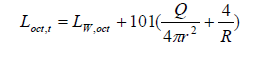 式中：Loct,t——某个室内声源在靠近围护结构处产生的倍频声压级，dB；Lw,oct——某个声源的倍频带声功率级，dB；r——室内某个声源与靠近围护结构处的距离，m；R——房间常数，m2；Q——方向性因子，无量纲。（2）计算所有室内声源在靠近围护结构处产生的总倍频声压级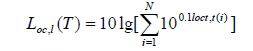 （3）计算室外靠近围护结构处的声压级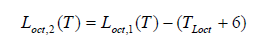 （4）将室外声级 Loct,2（T）和透声面积换算成等效的室外声源，计算等效声源第i个倍频带的声功率级 Lw,oc：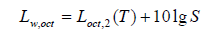 式中：S 为透声面积，m2。（5）等效室外声源的位置为围护结构的位置，其倍频带声功率级为Lw,oct，由此按室外声源在预测方法计算等效室外声源在预测点产生的声级。（6）计算某个室外声源在预测点产生的倍频带声压级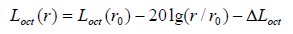 式中：Loct（r）——点声源在预测点产生的倍频带声压级，dB；Loct（r0）——参考位置 r0 处的倍频声压级，dB；r——预测点距声源的距离，m；r0——参考位置距声源的距离，m；△Loct——各种因素引起的衰减量（包括声屏障、遮挡物、空气吸收、地面效应引起的衰减量）。如果已知声源的倍频带声功率级 Lw,oct，且声源可看作是位于地面上的，则：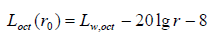 （7）等效连续A声级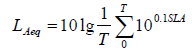 式中：LAeq：在T段时间内的等效边疆声级dB（A）；T：计算时间段的时间总数，对于昼间T=16，夜间T=8；t：某时段的时间序号；SLA：某时段的A声级dB（A）按点声源噪声距离衰减模式：L(r)=L(r0)－20lg（r/r0）-ΔL（ΔL本次预测中取20dB(A)），预测结果详见下表7-11。表7-11（a） 声源距各厂界及主要敏感目标的距离表表7-11（b） 本项目噪声对厂界的影响预测值    单位：dB（A）注：*为监测数据均值由上表可知，厂界东侧、西侧、南侧、北侧噪声可以达到《工业企业厂界环境噪声排放标准》（GB12348-2008）3类昼夜标准，即昼间噪声值≤65dB（A），夜间噪声值≤55dB（A）。7.2.4固废环境影响分析（1）固废产生情况本技改项目不产生一般工业固废，产生的危废主要为废矿物油、废含油抹布和废蓄热体瓷片，按照相关规定委托有资质单位进行处置。由以上分析可知，建设项目固废均得到有效处置，不会产生二次污染，建设项目固废处置方式可行，对周围环境影响较小。本技改项目依托现有危废仓库储存，建筑面积30m2，液体类危废采用密封桶存放，避免与其他危废接触，危废分类存放，需要张贴标识。项目危险废物产生情况详见表7-12。表7-12  危险废物产生情况汇总表（2）固废环境影响分析项目产生的危险废物主要有：废矿物油、废含油抹布、废蓄热体瓷片和污水站污泥（待鉴定）等，危险废物均在各产污环节点做到分类收集和贮存，避免混入生活垃圾中。在运出区之前暂存在专门的危废仓库内。依托现有项目危废仓库暂存，占地面积为30m2。项目危险废物产生后放入专门盛装危险废物的容器中，由带有防漏托盘的拖车转运至危废仓库内，转运过程中存在由于人为操作失误造成的容器倒翻等情况时，因此，企业应加强培训和管理。此外本项目危险废物产生地点距离危废仓库距离较近，因此，企业在加强管理的情况下，转运过程中出现散落、泄漏概率较小，对周围环境影响较小。项目产生的危险废物按照相应的包装要求进行包装，企业危险废物外运委托有资质的单位进行运输，严格执行《危险废物收集、贮存、运输技术规范》（HJ2025-2012）和《危险废物转移联单管理办法》，并制定好危险废物转移运输途中的污染防范及事故应急措施，严格按照要求办理有关手续。运输单位在运输本项目危险废物过程中应严格做好相应的防范措施，防止危险废物的泄露，或发生重大交通事故，具体措施如下：①采用专用车辆直接从企业将危险废物运送至处理处置单位厂内，运输过程严格遵守《中华人民共和国固体废物污染环境防治法》、《危险废物收集、贮存、运输技术规范》（HJ2025-2012）等相关规定。②运输途中不设中转站临时贮存，避免危险废物在中转站卸载和装载时发生二次污染的风险，及时由危险废物的产生地直接运送到处理处置单位厂内。③在运输前应事先作出周密的运输计划，安排好运输车辆经过各路段的时间，尽量避免运输车辆在交通高峰期间通过市区。④危险废物运输者应制定事故应急和防止运输过程中发生泄漏、丢失、扬散的保障措施和配备必要的设备，在危险废物发生泄漏时可以及时将危险废物收集，减少散失。⑤运输途中经过敏感点时应减速慢行，若危险废物发生泄漏时应立即将采取措施，将危险废物收集，减少危险废物的散失，避免对敏感点造成较大影响。通过上述分析可知，项目危险废物运输过程中在严格做好相应的防范措施后，对运输路线周围的环境及敏感点影响较小。（3）运输过程的污染防治措施项目所处理的危险废物采用专门的车辆，密闭运输，严格禁止抛洒滴漏，杜绝在运输过程中造成环境的二次污染。在危险废物的运输中执行《危险废物收集贮存运输技术规范》（HJ2025-2012）中有关的规定和要求。具体如下：①危险废物运输应由持有危险废物经营许可证的单位按照其许可证的经营范围组织实施，承担危险废物运输的单位应获得交通运输部门颁发的危险货物运输资质。②危险废物公路运输应按照《道路危险货物运输管理规定》(交通部令[2005年]第9号)、JT617以及JT618执行。③运输单位承运危险废物时，应在危险废物包装上按照GB18597附录A设置标志。④危险废物公路运输时，运输车辆应按GB13392设置车辆标志。铁路运输和水路运输危险废物时应在集装箱外按GB190规定悬挂标志。⑤危险废物运输时的中转、装卸过程应遵守如下技术要求：卸载区的工作人员应熟悉废物的危险特性，并配备适当的个人防护装备；卸载区应配备必要的消防设备和设施，并设置明显的指示标志；危险废物装卸区应设置隔离设施。综上所述，项目危险废物由危险废物处置单位或专业危险废物运输公司负责，按相关规范进行，不对会周围居民及其它敏感点造成不利影响。（4）危险废物处置管理要求项目危险废物均委托给有相应处理资质的单位处理。建设方按照国家有关危险废物的处置规定对危险废物进行处置。主要做好以下几点要求：①按国家有关规定申报登记产生危险废物的种类、数量、处置方法。②在危险废物的收集和转运过程中采取相应的防火、防爆、防中毒、防扬散、防流失、防渗漏或者其他防止污染环境的措施。贮存的地方有水泥基底，以免污染土壤和地下水，同时具有遮避风雨的顶棚及特殊排水设施。所有贮存危险废物的容器定期检查。③在危险废物的容器和包装物以及收集、贮存、运输、处置危险废物的设施、场所设置危险废物识别标志。按照《关于加强危险废物交换和转移管理工作的通知》（苏环控[1997]134号文）要求，对危险废物进行安全包装，并在包装的明显位置附上危险废物标签。④转移危险废物，必须按照国家有关规定填写危险废物转移联单，并向危险废物移出地生态环境局报告。7.2.5 地下水环境影响分析本项目属于污染治理项目，未列入《环境影响评价技术导则 地下水环境》（HJ610-2016）附录A地下水环境影响评价行业分类表，因此本次评价不开展地下水环境影响评价，与此同时，本项目装置均为地上构筑物，参照《石油化工工程防渗技术规范》（GB/T 50934-2013）落实相关防渗，加强环保管理，减少跑、冒、滴、漏情况，严格做好分区防控，对周围地下水环境影响较小。7.2.6 土壤环境影响分析对照《环境影响评价技术导则 土壤环境（试行）》（HJ 964-2018）附录A土壤环境影响评价项目类别，本项目行业类别为“环境和公共设施管理”中的其他，项目类别为IV类。依据导则4.2.2章节“根据行业特征、工艺特点或规模大小等将建设项目类别分为Ⅰ类、Ⅱ类、Ⅲ类、Ⅳ类，见附录A，其中Ⅳ类建设项目可不开展土壤环境影响评价”。因此本项目可不开展土壤环境影响评价，但应做好分区防控等措施。7.2.7环境风险分析环境风险评价的目的是分析和预测建设项目存在的潜在危险、有害因素，项目建设和运行期间可能发生的突发性事件或事故（一般不包括人为破坏及自然灾害），引起有毒有害和易燃易爆等物质泄漏，所造成的人身安全与环境影响和损害程度，提出合理可行的防范、应急与减缓措施，使建设项目事故率、损失和环境影响能够达到可接受水平。（1）环境风险潜势初判根据《建设项目环境风险评价技术导则》（HJ169-2018），环境风险评价工作等级划分为一级、二级、三级。建设项目涉及的物质及工艺系统危险性和所在地的环境敏感性确定环境风险潜势，按照表7-21确定评价工作等级。表7-21  评价工作等级划分（2）风险识别根据《建设项目环境风险评价技术导则》（HJ169-2018）中附录C，并根据企业所涉及的每种危险物质在厂界内的最大存在量与其在（HJ169-2018）中附录B中对应临界量，计算比值Q，计算公式如下：当涉及一种危险物质时，计算该物质的总量与其临界量比值，即为Q；当存在多种物危险物质时，则按式（C.1）计算物质总量与其临界量比值（Q）；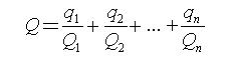 式中：q1、q2、…qn-------每种危险物质的最大存在量，t；      Q1、Q2、…Qn------每种危险物质的临界量，t。计算出Q值后：当Q＜1时，该项目环境风险潜势为Ⅰ。当Q≥1时，将Q值划分为：①1≤Q＜10；②10≤Q＜100；③Q≥100，再结合项目行业及生产工艺（M）进一步判断项目危险物质与工艺系统危险性（P）分级，然后再根据建设项目的P值及其项目所在地的环境敏感程度确定项目环境风险潜势。本项目生产过程中使用的风险物质主要为天然气（甲烷），根据《建设项目环境风险评价技术导则》（HJ169-2018）附录B中对物质临界量的规定，本项目涉及的危险物质情况见表7-22。表7-22  项目Q值确定表根据上表，本技改项目涉及的风险物质Q＜1。（3）环境风险评价等级根据前面项目环境风险潜势初判，确定本项目环境风险潜势为Ⅰ，根据《建设项目环境风险评价技术导则》（HJ169-2018），确定项目风险评价工作等级为简单分析。（4）环境风险分析本项目涉及的主要风险单元过程主要为天然气燃烧、RTO蓄热燃烧爆炸、碱液与润滑油泄漏，在生产过程中，若操作过程中没有注意密闭操作，甲烷外泄易造成火灾和爆炸事故；若对设备内置换不彻底，没达到规定的浓度要求，就进行生产，可能造成火灾事故；在进行检修作业时，没有对设备进行彻底置换和管道盲板，进行动火作业时，没有进行检测和办理动火证，可能出现火灾、爆炸事故。若碱液包装桶破损泄漏，与酸性强氧化性物质会发生强烈氧化放热反应甚至发生火灾爆炸，若为根据江苏省生态环境厅《关于提供工业企业环境治理设施安全风险评估情况的紧急通知》，本项目建成后运行前应开展安全风险评估。5（5）风险防范措施及应急要求针对本项目可能发生的环境风险事故，提出以下风险防范措施：①树立环境风险意识：建设项目涉及到的风险物质用量较大，客观上存在着一定的不安全因素，对周围环境存在着潜在的威胁。发生安全事故后，对周围环境有着难以弥补的损害，所以在贯彻“安全第一，预防为主”的方针同时，应树立环境风险意识，强化环境风险责任。②实行全面安全管理制度：对项目开展全面、全员、全过程的系统安全管理，把安全工作的重点放在消除系统的潜在危险上，并从整体和全局上促进项目各个环节的安全运作，并建立监察、管理、检测、信息系统和科学决策体系，实行安全管理目标。③提高生产及管理人员的技术水平，强化安全及环境教育：操作及管理人员的技术水平可直接影响到风险事故的发生，本项目建成投产后，应对操作和管理人员的技术水平从严要求，上岗之前必须参加培训，培训不合格严禁上岗。④在生产过程中，天然气可能产生泄漏的地方均设置通风系统，符合安全的要求，同时设置风向标。同时在天然气进入该企业总阀门处设置防火安全警示标志，并经常检查阀门的性能，能否灵活开关，保证在发生泄漏事故时能及时截断气源，同时企业应与园区天然气公司保持通信畅通，一旦发生泄漏可及时联系天然气供气公司，及时抢修。⑤项目内设备选择合格生产厂家产品，严格监督生产工艺，确保设备质量，选用合格的生产设备。⑥本项目可能发生火灾或爆炸事故，发生方式主要为天然气泄漏产生的火灾或爆炸和RTO运行异常产生的火灾爆炸等突发环境事件。参照我国近年来各类设备事故概率，同时考虑到维护和检修水平，本装置重大事故概率拟定为2类事故，概率为0.03125~0.01次/年，即在装置寿命内发生一次事故。天然气一旦发生泄漏可立即关闭阀门，停止供气，引起火灾风险事故几率较小，由于使用的原料为非易燃、易爆物质，同时天然气一旦泄漏起火，在阀门关闭停止供气后，火可自然熄灭。综上所述，在技改项目运行过程中做好各项风险防范措施，加强管理和应急处理能力，可将事故风险产生的环境影响程度降到最低。项目环境风险简单分析见表7-23。表7-23 建设项目环境风险简单分析内容表7.2.8环境管理与监测计划本项目主要在运营期会对其所在区域环境造成一定的影响，因此建设单位应在加强环境管理的同时，定期进行环境监测，及时了解工程在不同时期对周围环境的影响，以便采取相应措施，消除不利影响，减轻环境污染。排污口规范化根据《江苏省排污口设置及规范化整治管理办法》（苏环控[97]122号）规定，本项目建成后，废气排气筒必须设置便于采样、监测的采样口和采样平台，并在排气筒附近地面醒目处设置环保图形标志牌。废水排放口都必须进行规范化设计，并要具备采样、监测条件，排放口附近应树立环保图形标志牌。排污口有关建筑物及其监测计量装置、仪器设备和环保图形标志牌等都属于环保设施，建设单位应将其纳入生产经营管理体系，建立维护保养制度。（2）环境管理计划①严格执行“三同时”制度在项目筹备、设计和施工建设不同阶段，均应严格执行“三同时”制度，确保污染处理设施能够与生产工艺设施“同时设计、同时施工、同时竣工”。②建立环境报告制度应按有关法规的要求，严格执行排污申报制度；此外，在项目工程排污发生重大变化、污染治理设施发生重大改变或拟实施新、改、扩建项目时必须及时向相关环保行政主管部门申报。③健全污染治理设施管理制度建立健全污染治理设施的运行、检修、维护保养的作业规程和管理制度，将污染治理设施的管理与生产经营管理一同纳入公司日常管理工作的范畴，落实责任人，建立管理台帐。严禁故意不正常使用污染处理设施。④企业为固体废物污染防治的责任主体，应建立风险管理及应急救援体系，执行环境监测计划、转移联单管理制度及国家和省有关转移管理的相关规定、处置过程安全操作规程、人员培训考核制度、档案管理制度、处置全过程管理制度。（3）自行监测计划按照《关于加强重点排污单位自动监控建设工作的通知》（环办环监〔2018〕25号）规定，重点排污单位的主要排放口应当纳入实施自动监测范围。建设单位应该定期委托有资质的检（监）测机构按照《排污许可证申请与核发技术规范 橡胶和塑料制品工业》（HJ1122-2020）中的规定代其开展自行监测，根据监测结果编写自行监测年度报告并上报当地环境保护主管部门。监测计划如下：①大气污染源监测按照相关环保规定要求，大气污染源自行监测计划见表7-24。表7-24  大气污染源自行监测计划②水污染源监测项目厂区实行“雨污分流”制，雨水经收集后排入市政雨水管网，本技改项目产生一定量工业废水，依托厂区现有污水处理站处理，水污染源监测计划见表7-25。表7-25  水污染源自行监测计划③噪声污染源监测定期对厂界进行噪声监测，并在噪声监测点附近醒目处设置环境保护图形标志牌。表7-26  噪声污染源监测计划（4）在线监测计划根据《省政府办公厅关于江苏省化工园区（集中区）环境治理工程的实施意见》（苏政办发〔2019〕15号）中“企业污水预处理排口（监测指标含CODcr、氨氮、水量、pH、具备条件的特征污染物等）、雨水（清下水）排口（监测指标含CODcr、水量、pH等）设置在线监测、在线质控、视频监控和由监管部门控制的自动排放阀。重点企业的末端治理设施排气筒要安装连续自动监测设备，厂界要安装在线连续监测系统，对采取焚烧法的废气治理设施（直燃炉、RTO炉）安装工况在线监控和排口在线监测装置。企业监控信息接入园区环境监控预警系统，实现数据动态更新、实时反馈、远程监控”，恒辉公司所在园区虽不属于化工园区，但应根据《排污许可证申请与核发技术规范 橡胶和塑料制品工业》（HJ1122-2020）中自行监测管理要求，恒辉公司的RTO炉应安装烟气排放自动监控设施（在线监测），监控信息接入园区环境监控预警系统，实现数据动态更新、实时反馈、远程监控。（5）应急监测计划本技改项目发生环境风险事故可能为泄漏、火灾和爆炸等，风险应急监测方案如下：①大气环境监测监测因子：甲烷、SO2、NOX和CO监测时间和频次：按照事故持续时间决定监测时间，根据事故严重性决定监测频次。一般情况下每小时取样一次。随事故控制减弱，适当减少监测频次。监测布点：按事故发生时的主导风向的下风向，考虑区域功能设置1个测点，厂界设监控点。②水环境监测监测因子：pH、COD、SS、氨氮、石油类监测时间和频次：按照事故持续时间决定监测时间，根据事故严重性决定监测频次。一般情况下每小时取样一次。随事故控制减弱，适当减少监测频次。监测布点：北侧河流设1个监测点。验收监测项目调试期间，公司应委托有资质的境监测机构对建设项目环保“三同时”设施组织竣工验收监测。表7-27  验收监测方案7.3 “三同时”验收一览表本项目“三同时”验收一览表详见表7-28。表7-28   “三同时”验收一览表内容类型排放源污染物名称防治措施预期治理效果废气H2排气筒甲醇密闭集气罩+RTO+1根25m排气筒和密闭集气罩+二级碱喷淋+1根25m排气筒达《工业炉窑大气污染物排放标准》（DB32/3728-2019）、《橡胶制品工业污染物排放标准》（GB 27632-2011）、《上海市大气污染物综合排放标准》DB31/933-2015、《挥发性有机物无组织排放控制标准》（GB37822-2019）相关标准废气H2排气筒异丙醇密闭集气罩+RTO+1根25m排气筒和密闭集气罩+二级碱喷淋+1根25m排气筒达《工业炉窑大气污染物排放标准》（DB32/3728-2019）、《橡胶制品工业污染物排放标准》（GB 27632-2011）、《上海市大气污染物综合排放标准》DB31/933-2015、《挥发性有机物无组织排放控制标准》（GB37822-2019）相关标准废气H2排气筒氨密闭集气罩+RTO+1根25m排气筒和密闭集气罩+二级碱喷淋+1根25m排气筒达《工业炉窑大气污染物排放标准》（DB32/3728-2019）、《橡胶制品工业污染物排放标准》（GB 27632-2011）、《上海市大气污染物综合排放标准》DB31/933-2015、《挥发性有机物无组织排放控制标准》（GB37822-2019）相关标准废气H2排气筒硫化氢密闭集气罩+RTO+1根25m排气筒和密闭集气罩+二级碱喷淋+1根25m排气筒达《工业炉窑大气污染物排放标准》（DB32/3728-2019）、《橡胶制品工业污染物排放标准》（GB 27632-2011）、《上海市大气污染物综合排放标准》DB31/933-2015、《挥发性有机物无组织排放控制标准》（GB37822-2019）相关标准废气H2排气筒二甲苯密闭集气罩+RTO+1根25m排气筒和密闭集气罩+二级碱喷淋+1根25m排气筒达《工业炉窑大气污染物排放标准》（DB32/3728-2019）、《橡胶制品工业污染物排放标准》（GB 27632-2011）、《上海市大气污染物综合排放标准》DB31/933-2015、《挥发性有机物无组织排放控制标准》（GB37822-2019）相关标准废气H2排气筒苯甲酸密闭集气罩+RTO+1根25m排气筒和密闭集气罩+二级碱喷淋+1根25m排气筒达《工业炉窑大气污染物排放标准》（DB32/3728-2019）、《橡胶制品工业污染物排放标准》（GB 27632-2011）、《上海市大气污染物综合排放标准》DB31/933-2015、《挥发性有机物无组织排放控制标准》（GB37822-2019）相关标准废气H2排气筒醋酸密闭集气罩+RTO+1根25m排气筒和密闭集气罩+二级碱喷淋+1根25m排气筒达《工业炉窑大气污染物排放标准》（DB32/3728-2019）、《橡胶制品工业污染物排放标准》（GB 27632-2011）、《上海市大气污染物综合排放标准》DB31/933-2015、《挥发性有机物无组织排放控制标准》（GB37822-2019）相关标准废气H2排气筒丙酮密闭集气罩+RTO+1根25m排气筒和密闭集气罩+二级碱喷淋+1根25m排气筒达《工业炉窑大气污染物排放标准》（DB32/3728-2019）、《橡胶制品工业污染物排放标准》（GB 27632-2011）、《上海市大气污染物综合排放标准》DB31/933-2015、《挥发性有机物无组织排放控制标准》（GB37822-2019）相关标准废气H2排气筒非甲烷总烃密闭集气罩+RTO+1根25m排气筒和密闭集气罩+二级碱喷淋+1根25m排气筒达《工业炉窑大气污染物排放标准》（DB32/3728-2019）、《橡胶制品工业污染物排放标准》（GB 27632-2011）、《上海市大气污染物综合排放标准》DB31/933-2015、《挥发性有机物无组织排放控制标准》（GB37822-2019）相关标准废气H2排气筒丙烯腈密闭集气罩+RTO+1根25m排气筒和密闭集气罩+二级碱喷淋+1根25m排气筒达《工业炉窑大气污染物排放标准》（DB32/3728-2019）、《橡胶制品工业污染物排放标准》（GB 27632-2011）、《上海市大气污染物综合排放标准》DB31/933-2015、《挥发性有机物无组织排放控制标准》（GB37822-2019）相关标准废气H2排气筒SO2密闭集气罩+RTO+1根25m排气筒和密闭集气罩+二级碱喷淋+1根25m排气筒达《工业炉窑大气污染物排放标准》（DB32/3728-2019）、《橡胶制品工业污染物排放标准》（GB 27632-2011）、《上海市大气污染物综合排放标准》DB31/933-2015、《挥发性有机物无组织排放控制标准》（GB37822-2019）相关标准废气H2排气筒NOX密闭集气罩+RTO+1根25m排气筒和密闭集气罩+二级碱喷淋+1根25m排气筒达《工业炉窑大气污染物排放标准》（DB32/3728-2019）、《橡胶制品工业污染物排放标准》（GB 27632-2011）、《上海市大气污染物综合排放标准》DB31/933-2015、《挥发性有机物无组织排放控制标准》（GB37822-2019）相关标准废气H2排气筒烟尘密闭集气罩+RTO+1根25m排气筒和密闭集气罩+二级碱喷淋+1根25m排气筒达《工业炉窑大气污染物排放标准》（DB32/3728-2019）、《橡胶制品工业污染物排放标准》（GB 27632-2011）、《上海市大气污染物综合排放标准》DB31/933-2015、《挥发性有机物无组织排放控制标准》（GB37822-2019）相关标准废水碱喷淋废水COD收集至高浓废水收集池，混凝沉淀处理后混合，与生活污水一起进一级水解酸化+一级活性污泥反应池+二级水解酸化池+二级活性污泥反应池处理达《污水综合排放标准》（GB 8978-1996）表4中三级标准及《污水排入城镇下水道水质标准》（GB/T 31962-2015）表1中B等级标准后经管网至如东恒发污水厂处理，处理尾水达《城镇污水处理厂污染物排放标准》（GB18918-2002）一级A标准排入掘苴河废水碱喷淋废水SS收集至高浓废水收集池，混凝沉淀处理后混合，与生活污水一起进一级水解酸化+一级活性污泥反应池+二级水解酸化池+二级活性污泥反应池处理达《污水综合排放标准》（GB 8978-1996）表4中三级标准及《污水排入城镇下水道水质标准》（GB/T 31962-2015）表1中B等级标准后经管网至如东恒发污水厂处理，处理尾水达《城镇污水处理厂污染物排放标准》（GB18918-2002）一级A标准排入掘苴河废水碱喷淋废水氨氮收集至高浓废水收集池，混凝沉淀处理后混合，与生活污水一起进一级水解酸化+一级活性污泥反应池+二级水解酸化池+二级活性污泥反应池处理达《污水综合排放标准》（GB 8978-1996）表4中三级标准及《污水排入城镇下水道水质标准》（GB/T 31962-2015）表1中B等级标准后经管网至如东恒发污水厂处理，处理尾水达《城镇污水处理厂污染物排放标准》（GB18918-2002）一级A标准排入掘苴河废水初期雨水COD收集至低浓废水收集池，混凝沉淀处理后混合，与生活污水一起进一级水解酸化+一级活性污泥反应池+二级水解酸化池+二级活性污泥反应池处理达《污水综合排放标准》（GB 8978-1996）表4中三级标准及《污水排入城镇下水道水质标准》（GB/T 31962-2015）表1中B等级标准后经管网至如东恒发污水厂处理，处理尾水达《城镇污水处理厂污染物排放标准》（GB18918-2002）一级A标准排入掘苴河废水初期雨水SS收集至低浓废水收集池，混凝沉淀处理后混合，与生活污水一起进一级水解酸化+一级活性污泥反应池+二级水解酸化池+二级活性污泥反应池处理达《污水综合排放标准》（GB 8978-1996）表4中三级标准及《污水排入城镇下水道水质标准》（GB/T 31962-2015）表1中B等级标准后经管网至如东恒发污水厂处理，处理尾水达《城镇污水处理厂污染物排放标准》（GB18918-2002）一级A标准排入掘苴河固废废气处理设施运行及日常检维修危险废物交由有资质单位处理对周围环境无直接影响噪声项目设备噪声源来自于风机及RTO，项目噪声源少，在70~80dB（A）之间，经减振、隔声减振、距离衰减等措施后，建设项目厂界噪声可达到《工业企业厂界环境噪声排放标准》（GB12348-2008）中3类标准，不会降低周围声环境功能类别。项目设备噪声源来自于风机及RTO，项目噪声源少，在70~80dB（A）之间，经减振、隔声减振、距离衰减等措施后，建设项目厂界噪声可达到《工业企业厂界环境噪声排放标准》（GB12348-2008）中3类标准，不会降低周围声环境功能类别。项目设备噪声源来自于风机及RTO，项目噪声源少，在70~80dB（A）之间，经减振、隔声减振、距离衰减等措施后，建设项目厂界噪声可达到《工业企业厂界环境噪声排放标准》（GB12348-2008）中3类标准，不会降低周围声环境功能类别。项目设备噪声源来自于风机及RTO，项目噪声源少，在70~80dB（A）之间，经减振、隔声减振、距离衰减等措施后，建设项目厂界噪声可达到《工业企业厂界环境噪声排放标准》（GB12348-2008）中3类标准，不会降低周围声环境功能类别。其他无无无无主要生态影响无主要生态影响无主要生态影响无主要生态影响无主要生态影响无9结论9.1项目概况江苏恒辉安防股份有限公司（以下简称“恒辉公司”）前身系恒辉（南通）安全防护用品有限公司，成立于2004年04月，于2017年12月29日整体改制变更设立为股份有限公司。恒辉公司位于江苏省如东经济开发区工业新区黄山路西侧，主要从事特种安全健康防护用品（含手套、服装、鞋帽）的研发、生产和销售。现有项目生产过程中产生的废气采用水喷淋、碱喷淋、催化氧化、活性炭吸附等方法处理，在日常运行与管理过程中，恒辉公司发现高浓度有机废气长期经过催化氧化装置处理，易导致催化氧化装置中的催化剂中毒对废气排放浓度产生较大波动不易管理；而且现有项目催化氧化装置及配套排气筒数量较多，不利于日常自行监测与管理，并增加了环保税缴纳成本。为此企业于2020年5月进行了《江苏恒辉安防股份有限公司浸胶手套车间废气治理项目》备案，备案项目代码为2020-320651-29-03-629330。为了能够符合江苏省人民政府关于印发《“两减六治三提升”专项行动方案》的通知、《江苏省挥发性有机物污染治理专项实施方案》等一系列的环保政策，江苏恒辉安防股份有限公司规范并完善污染防治措施，拆除现有催化氧化系统，预购置安装旋转式RTO（以下简称“R-RTO”）及配套废气处理装置1台/套以处理生产过程中部分产生的有机废气。9.2产业政策本项目为环境治理VOCS处理项目，属于《产业结构调整指导目录(2019年本)》中鼓励类“四十三、环境保护与资源节约综合利用41、挥发性有机物减量化、资源化和末端治理及监测技术”，属于《江苏省工业和信息产业结构调整指导目录（2012年本）》（苏政办发[2013]9号）及《关于修改<江苏省工业和信息产业结构调整指导目录>（2012年本）部分条目的通知》（苏经信产业[2013]183号）鼓励类中“二十一、环境保护与资源节约综合利用 15、“三废”综合利用与治理工程”，不属于《南通市工业结构调整指导目录》（通政办发[2007]14号）中限制类和淘汰类项目。9.3规划选址相符性本项目位于江苏省如东经济开发区工业新区黄山路西侧恒辉公司厂区内，不属于《限制用地项目目录（2012年本）》、《禁止用地项目目录（2012年本）》中限制和禁止项目，同时也不属于《江苏省限制用地项目目录（2013年本）》和《江苏省禁止用地项目目录（2013年本）》中限制和禁止用地项目。本项目在如东经济开发区工业新区内，根据《江苏省如东经济开发区规划环境影响跟踪评价报告书》及《江苏省如东经济开发区规划环境影响跟踪评价报告书的批复》，如东经济开发区工业新区的产业定位为：纺织印染、食品、机械、电子、新材料，鼓励发展低消耗、低污染、节水和资源综合利用的项目，严格限制单纯铸造类，普通线路样板类项目。本项目为大气污染治理项目，不在如东经济开发区工业新区规划环评的负面清单中，符合规划要求。本项目选址位于江苏省如东经济开发区工业新区黄山路西侧，根据《江苏省国家级生态保护红线规划》（苏政发[2018]74号）、《省政府关于印发江苏省生态空间管控区域规划的通知》（苏政发[2020]1号文），距离本项目最近的生态红线保护区域为如泰运河清水通道维护区，位于本项目南侧3.5km处。拟建项目与生态红线位置关系图见附图5。9.4环境质量状况大气环境质量状况：根据2019年南通市生态环境状况公报，本项目所在区域为非达标区。项目所在地区域大气环境（PM2.5（保证率95%日均浓度）、O3（保证率90%日均浓度））质量现状为超标。大气污染物目标分解计划根据《南通市2020年大气污染防治工作计划》（通政办发[2020]34号）执行，大气环境质量状况可以得到进一步改善。水环境质量状况：根据2019年南通市生态环境状况公报，水环境（高锰酸盐指数、化学需氧量、总磷等）质量现状为超标。随着如东县人民政府关于河道整治工作的开展，能够实现地表水环境质量达标。声环境质量现状：根据监测数据，建设项目所在区域昼间声环境可达到《声环境质量标准》（GB3096-2008）中的3类区标准限值要求。本项目高噪声设备经过减振、隔声等降噪措施后，不会引起所在区域声环境质量功能的改变。9.5达标排放和污染物控制（1）废气①本技改项目甲醇最大落地浓度为19.059×10-3mg/m3，最大落地浓度占标率为0.6353%，符合相关标准要求，对周围大气环境不会构成明显影响。②根据《环境影响评价技术导则 大气环境》（HJ2.2-2018），本项目大气污染物在厂界处浓度不超过环境质量标准，无需设置大气环境防护距离。综上，项目在营运期产生的废气均能做到达标排放，对周围环境影响较小，不会改变评价区域大气环境现有质量级别与功能。（2）废水本技改项目产生废水32183.35t/a，主要废水为碱喷淋废水和初期雨水，碱喷淋废水收集至高浓废水收集池，初期雨水收集至低浓废水收集池，混凝沉淀处理后混合，与生活污水一起进一级水解酸化+一级活性污泥反应池+二级水解酸化池+二级活性污泥反应池处理后达《污水综合排放标准》（GB 8978-1996）表4中三级标准及《污水排入城镇下水道水质标准》（GB/T 31962-2015）表1中B等级标准后经管网至如东恒发污水厂处理，处理尾水达《城镇污水处理厂污染物排放标准》（GB18918-2002）一级A标准排入掘苴河。（3）噪声本技改项目建成运营后，主要设备噪声源强在70~80dB（A）之间，采用基础减震、建筑隔音、距离衰减等治理措施，能很大程度上降低噪声对周围环境影响。四周厂界噪声符合《工业企业厂界环境噪声排放标准》（GB12348-2008）3类标准中的昼间排放限值，因此本项目对周围声环境无明显影响。（4）固废本技改项目建成营运后，会产生废矿物油、废含油抹布、废蓄热体瓷片和污水站污泥（待鉴定）等危险废物，暂存于现有项目危废仓库，交由有资质单位处理，不会产生二次污染，对周围环境影响较小，可满足环境管理要求。9.6总量控制分析技改后全厂污染物总量控制情况见表9-1。表9-1  技改后全厂污染物产生及排放情况一览表注：VOCs为除氨和硫化氢之外的挥发性有机物之和；本技改项目污水站污泥暂作危废算，待鉴定后再确认处置方式。技改后废气减少了VOCs、氨和硫化氢排放，符合VOCs减排政策要求，增加的SO2、NOx、烟尘主要为助燃清洁能源天然气燃烧后产生的，且年产生量较少，环境可控。技改后废水量、COD、SS、氨氮总量增加，主要为吸收废气后的碱喷淋液产生，且年产生量较少，符合接管污水厂废水处理运行负荷，环境可控。技改后减少了原催化氧化产生的废活性炭处置费用并消除了废活性炭燃烧和催化剂中毒带来的超标排放的隐患，虽增加了废蓄热体瓷片和污水站污泥处置费用，但总体危废产生处理量减少，经济损益可控。综上所述，本技改项目符合国家产业政策，选址符合规划，采取的污染防治措施可行，可以达标排放；预测结果表明，本项目对周围环境影响较小，从环保角度分析，本项目建设可行。上述评价结果根据业主提供资料得出，如果建设地点、产品方案、规模、工艺流程、设备布局和污染治理措施等发生变化，则须另行办理环保审批手续经有权部门审批后方可实施。9.2建议1、认真执行环保“三同时”制度，污染防治措施委托有资质的单位设计、施工，确保各类污染物稳定达标排放；本技改项目为废气治理项目，须按国家要求同时办理安全、消防、职业卫生等相关手续。2、按《建设项目环境管理条例》的要求，工程竣工后在规定时间内办理环保竣工验收手续。3、合理布局噪声设备，加强设备噪声治理，尽量减轻噪声对周围环境的影响；4、切实加强环保设施的日常维护工作，做好区间防渗工作。5、建立健全的环境管理制度，加强安全管理严格岗位责任。项目所在地环保部门审批意见：       公  章经办人：                                             年    月   日注  释一、本报告表应附以下附图、附件附图1  项目地理位置图附图2  项目周边300米概况图附图3  厂区平面布置图附图4  R-RTO及碱喷淋平面布置图附图5  项目与江苏省生态空间管控区域关系图附图6  项目周边水系图附图7  如东经济开发区总体规划图附图8  雨污水管网图附件1项目备案文件；附件2 法人身份证复印件；附件3 营业执照复印件；附件4 土地证；附件5 委托书；附件6 同意环评文件公开确认函；附件7 申请材料内容真实性承诺书；附件8 现有项目环评批复；附件9 现有项目验收批复；附件10 环评公示；附件11 建设项目审批登记表。二、如果本报告表不能说明项目产生的污染及对环境造成的影响，应进行专项评价。根据建设项目的特点和当地环境特征，应选下列1-2项进行专项评价。1.大气环境影响专项评价2.水环境影响专项评价（包括地表水和地下水）3.生态影响专项评价4.声环境影响专项评价5.土壤影响专项评价6.固体废物影响专项评价7、辐射环境影响专项评价（包括电离辐射和电磁辐射）以上专项评价未包括的可另列专项，专项评价按照《环境影响评价技术导则》中的要求进行。